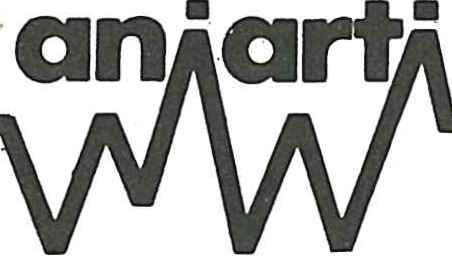 XI CONGRESSO NAZIONALEANIARTIRESPONSABILITÀ	PROFESSIONALE	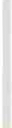 INFERMIERIFIRENZE, 18-20 NOVEMBRE 1992Finito  di stamparenel  mese  di  novembre  1993presso  la  Tipografia   Tappini  -  Città  di  Castello  (PG)	(075)  855.81.94I BISOGNI ASSISTENZIALI	IN RELAZIONE ALL'EVOLUZIONE SOCIALE ED ORGANIZZATIVAELIO DRIGOPresidente AniartiUn saluto veramente cordiale a tutti i partecipanti all'XI Congresso Na­ zionale Aniarti.Con il congresso di quest'anno l'Aniarti ha inteso off rire un contributo alla professione per creare un momento di elaborazione e di riflessione su un tema, quello della responsabilità, che sta diventando cruciale e non solo per la professione  infermieristica.Questo sarà un intervento introduttivo, un intervento di quadro generale alla tematica e prenderà in esame alcuni elementi che contribuiscono a collo­ care la responsabilità nel contesto più specifico degli infermieri. Faremo quindi alcune  considerazioni  su: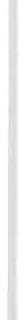 la  necessità  di  fare  una  lettura  critica  dei  bisogni  assistenziali;b) l'evoluzione sociale come fattore che determina caratteristiche e quan­ tità  dei  bisogni;e) l'evoluzione  dell'organizzazione  in quanto componente  decisiva  per la  qualità  dell'assistenza;d) le nuove dimensioni dei bisogni e della assoluta necessità di ridise­gnare costantemente le risposte ai bisogni: il nostro ruolo specifico.I temi che questo nostro incontro intende esaminare sono di grande rile­ vanza per alcuni motivi che è opportuno esplicitare:innanzitutto perché la « responsabilità» torna ad essere un concetto­ guida ed un punto di riferimento in quest'epoca di collettiva suggestione per l'esasperazione  del diritto, per il « tutto facile» e per il « tutto lecito»;poi, perché le parole «professione» e «professionalità» stanno recupe­ rando o devono comunque recuperare il significato originario di servizio esperto alla società ed alle persone ed un significato di fiducia che connota una rela­ zione  profonda  e genuina;perché parlare di infermieri in questa cornice significa attribuire im­ plicitamente a questi operatori una funzione illuminante per il contesto socia­ le, che deriva dall'esperienza e dalla riflessione che emerge dalla peculiarità del servizio erogato;infine, perché legare l'Aniarti in  diretta  relazione  con  « responsabili­ tà», «professione» e « Corpo infermieristico» in generale, significa impegnare precisamente, schierare, un esteso gruppo di appassionati in favore  di  una cultura  dell'attenzione  ai  reali  problemi  connessi  con  la  salute  delle  persone e  in  favore  della  ricerca   infaticabile   della  loro  migliore  soluzione.6	E.  DrigoIl tema della responsabilità degli infermieri si collega direttamente al pro­ blema del riconoscj.mento interno ed esterno di «professione» per l'attività infermieris ica e quindi al problema dell'autonomia; e si collega al campo dell'attività infermieristica e cioè « i bisogni » delle persone in situazione di malattia  o con possibili  problemi  di  salute.La funzione infermieristica di assistere la persona per la sua massima autorealizzazione , soprattutto in un'ottica professionale e non esecutiva, non può limitarsi a considerare la persona assistita come un'entità a sé e la rela­ zione  di aiuto come fine  a  se  stessa.Oggi sempre più il concetto di «ambiente» e di « relazioni planetarie» ob­ bligano ad interpretare il concetto di bisogno  ed  i  contenuti  dei bisogni  con una  visione  più  ampia,  aperta.I contenuti e le caratteristiche dei bisogni ad esempio, sono certamente cambiati rispetto a tempi passati. La loro diversif icazione è da porre in rela­ zione alla situazione culturale ed economica di una popolazione o di  una persona.In questo quadro problematico, aff rontare il tema della responsabilità e. della professionalità significa per l'infermiere essere in grado di fare una ri­ flessione ed una lettura critica sì della singola situazione che, in quanto pro­ fessionista deve trattare, ma anche una  riflessione  ed una  lettura  critica  di un contesto ampio, il più ampio che le sue possibilità  di comunicazione  e di conoscenza gli consentono.Questo significa estendere il concetto di salute ed il nostro modo di porci nei suoi confronti, alla comunità degli uomini ed  all'ambiente  del mondo,  in linea con quanto  già  indicato dalle proposte  dell'OMS  nell'ambito  del proget­ to «Salute per  tutti  nel  200Cl».La promozione e la traduzione operativa per quanto è possibile di un'otti­ ca di questo tipo rappresenta  per gli infermieri quell'elemento di «illumina­zione»  per  la società a cui si accennava  all'inizio.Responsabilità  significherà  allora,  non  solo implicazione  personale  per il singolo atto compiuto nell'assistenza  alle singole persone, ma sarà anche:- capacità di individuazione dell'evoluzione dei bisogni assistenziali diuna popolazione;capacità di comparazione e perequazione con giustizia nella distribu­ zione  delle  risorse  disponibili  per  la  risposta  ai bisogni  di tutti;capacità di individuazione dei bisogni assistenziali indotti da politiche sanitarie o da gestioni delle strutture che hanno stravolto i loro obiettivi isti­ tuzionali;capacità di attivazione organizzata per la promozione di politiche sani­ tarie attente ai bisogni assitenziali reali e non solo agli aspetti più appariscen­ ti  o più  enfatizzati magari  in  modo  strumentale,  della  sanità.I  bisogni  assistenziali  in relazione  all'evoluzione, ecc.	7L'evoluzione  socialePer .la nostra riflessione considereremo gli aspetti dell'evoluziuone  socia­ le intervenuti negli ultimi decenni al fine di poter meglio focalizzare le carat­ teristiche  e le  dimensioni  degli  avvenimenti.Possiamo dire di aver assistito all'evoluzione della percezione e soddisfa­ zione ' dei bisogni, per cui ad una prima fase di attenzione ad una crescita economica  e ad una garanzia  di migliori qualità di vita  in termini concreti, è seguita e si sta ancora ampliando una fase in cui si assiste ad una intensifi­ cazione ed apertura delle relazioni sociali, una nuova coscienza di mondialità e di attenzione ai problemi di giustizia non solo a livello nazionale ma anche planetario.In questa prospettiva i problemi dell'ambiente vengono considerati sem­ pre di più problemi che hanno diretta incidenza nella qualità della vita quo­ tidiana.Le responsabilità per le scelte di quei modelli di vita che implicano un impatto di alterazione ambientale, sono diventate patrimonio culturale diffu­ so e non solo di una élite avanzata.C'è inoltre il consolidamento  di alcune  «chiarezze»  ampiamente  ricono­sciute:- l'apprendimento dell'iportanza del rispetto dei diritti delle persone nei	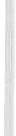 vari  ambiti  e livelli  di relazione  sociale;il manifestarsi di una nuova «Soggettività» sia personale che collettiva come pure delle imprese: si percepisce una nuova possibilità di incidere eff i­ cacemente  nella  relatà;le esigenze primarie delle persone e della società sono ritenute ormai irrinunciabili: emblematica a tal proposito la filosofia che ha animato la legge 833/78 di riforma sanitaria;le espressioni della solidarietà sociale si conformano alle più ampie accezioni dei diritti alla diversa interpretazione del ruolo sociale delle perso­ ne ed alla effettiva maggiore disponibilità di mezzi economici.Tutto questo non è altro che la diretta esplicitazione del concetto di quali­. tà.  Qualità  di  prodotti,  qualità  di  vita,  qualità  di  relazioni.Un' osservazione comunque deve essere fatta, visto che l'attenzione e l'in­ teresse per la qualità presuppone significative disponibilità economiche. Tut­ te queste considerazioni valgono solo per la realtà occidentale del mondo che rappresenta il 20% della popolazione ed utilizza 1'80% dell'energia resa dispo­ nibile, mentre il restante 80% può sperare solo nel rimanente 20% delle risorse. La sperequazione nella distribuzione delle risorse provoca, quasi per una ineluttabile legge fisica di relazione come tra vasi comunicanti, una compen­ sazione in termini di tensioni tra gruppi, di spostamenti di popoli, di crisi dei modelli sociali ed economici esistenti. La storia è sufficientemente cono­ sciuta per insegnare che la chiusura, la difesa, il tentativo di interruzione8	E.  Drigodei «vasi comunicanti», il protezionismo,  non paga. Ormai è diff usa anche la convinzione  effettiva più o meno sottile che solo il confronto, l'apertura individuale e collettiva può portare verso un «benessere» comune non  solo in  termini  riduttivamente  economici.Sembra così aff acciarsi un nuovo concetto ed un nuovo senso di respon­ sabilità.Affrontare oggi il tema della responsabilità significa necessariamente ave­ re orizzonti molto ampi dai quali  si deve poi e lo faremo, trarre le dovute conseguenze  per  il lavoro nel  particolare  del  singolo  e del quotidiano.L'evoluzione organizzativaNell'orientamento  che abbiamo scelto assume rilevanza l'aspetto organiz­ zativo della vita e della società quando questa diventa sempre più complessa. L'organizzazione esiste in funzione del miglior utilizzo delle energie e del­le  risorse.Parlare di organizzazione nel nostro contesto significa parlare del funzio­ namento delle strutture di servizio e quindi valutarne la reale finalizzazione. Tutte le strutture organizzative con il moltiplicarsi ed il diversificarsi del­le esigenze hanno dovuto prevedere una diversificazione funzionale per poterassicurare il raggiungimento degli obiettivi loro propri. In questa diversifica­ zione la componente burocratica si è molto dilatata, tanto da influenzare di­ rettamente la funzione fondamentale per cui è nata. Nonostante l'impiego di sempre maggiori risorse ed attrezzature, si ha inoltre l'impressione che la struttura burocratica non rappresenti più un servizio all'organizzazione ma bensì un ulteriore vincolo su problemi che in genere, per i servizi sono impel­ lenti. Se inoltre pensiamo che le organizzazioni che erogano servizi sociali sono in gran parte pubbliche e che notoriamente « il pubblico» non è sinonimo di efficienza, si deduce che c'è un aumento della dispersione di risorse fino a livelli pericolosi.Si arriva così, come sta succedendo in Italia, all'assurdo che  si finisce per ridimensionare il concetto di salute e quindi una componente fondamen­ tale di quello che avevamo chiamato «welfare state», con lo scopo di ridimen­ sionare la necessità di risorse. Questo però non evidenzia ilfatto che l'eccesso di risorse utilizzate serve il più delle volte a mantenere l'apparato burocratico anziché  a mantenere  il  servizio  sanitario.Il Servizio Sanitario Nazionale organizzazione primaria per la tutela della salute, pur nato su un'ottima base concettuale e di cultura sociale, si scontra con la scarsa elasticità delle proprie singole strutture organizzative locali nel trasformare  in prassi  le  indicazioni  di principio.L'« universo sanità» poi, rappresenta un mondo particolare in cui orienta­ menti ed indirizzi possono venir stravolti  all'atto  della  effettiva  erogazione del servizio. La razionalità tecnico-scientifica che dovrebbe essere la base es-I  bisogni  assistenziali  in relazione  all'evoluzione,  ecc.	9senziale di un'organizzazione  sanitaria, viene manipolata spesso a piacimento senza  considerare  anche  il  più  banale  principio  dell'efficienza.Significativi sono in proposito i dati raccolti  dal Tribunale  del Malato con un'indagine  su tutto il territorio nazionale nel 1991, sullo stato dei diritti dei cittadini nel Servizio  Sanitario Nazionale.  È significativo anche  il fatto che sia stato rilevato, in questo come in altri casi, che molte realtà funzionano non per una precisa programmazione ed integrazione delle componenti orga­ nizzative ma per un interessamento dei singoli professionisti o gruppi profes­ sionali che spingono per mutamenti di politica organizzativa che "assicuri il raggiungimento   del  mandato  istituzionale.È evidente quindi che anche in campo organizzativo non è pensabile riu­ scire a raggiungere gli obiettivi se non si ricompongono tutti gli elementi del­ l'organizzazione  stessa. La professionalità  dei singoli può essere elevatissima e risultare comunque ineff icace se l'organizzazione non si collega direttamen­ te  all'operatività  per  cui  è nata.I  bisogni  assistenziali  attuali	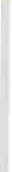 Facciamo riferimento alle elencazioni o scale dei bisogni di assistenza de­ finite da Virginia Henderson e da Maslow e le poniamo in relazione con gli aspetti  dell'evoluzione  sociale  ed organizzativa .Sempre più gli infermieri si trovano a confrontarsi con quegli elementi della scala dei bisogni che determinano un livello più elevato della qualità della vita delle persone.Ibisogni considerati più elevati come la stima di sé, l'autorealizzazione, sempre meno vengono tralasciati dalle persone malate pur di vedersi garanti­ ti  i bisogni  di base.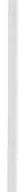 Ibisogni «di frontiera» dell'assistenza attuale si dimensionano sulla base di problemi nuovi che l'applicazione delle scienze, delle tecnologie rese possi­ bili dalle disponibilità di risorse, ha generato;il prolungamento  della vita oltre limiti non immaginabili solo trent'an-ni fa;il mantenimento  artificiale della vita;il supporto delle funzioni vitali anche nell'organismo dichiarato clini-camente morto;il prelievo ed il trapianto d'organo; la manipolazione psichica;la manipolazione  genetica; altri   ancora.Da questi ambiti problematici perché assolutamente nuovi, sorgono esi­ genze, ansie, richieste impellenti totalmente nuove che spesso vanno scoperte, individuate perché sono nascoste nel disagio delle persone, le quali improvvi-10	E. Drigosamente si trovano a vivere, spesso da sole, queste drammatiche  situazioni. Oltre  a questi nuovi  problemi  sono opportunamente  emersi  con vigore nuovi diritti ufficiaÌmente riconosciuti o che reclamano un sostanziale ricono­scimento:il diritto all'informazione; all'autodeterminazione del malato; alla cura ed al ricovero;alla  riservatezza;ai  rapporti  sociali  in ospedale;alle cure  alternative all'ospedalizzazione,  ecc ...L'avanzamento delle conoscenze è implicitamente inarrestabile. L'applica­ zione delle conoscenze alla costruzione della «città» e degli « strumenti» per la vita umana, ha portato l'«homo faber», l'« uomo costruttore », a condiziona­ re l'«homo sapiens », « l'uomo che pensa», mentre si potrebbe ritenere che sia possibile  solo l'inverso.La recente reale possibilità di minacciare l'estinzione dell'uomo, la possi­bilità di rinviare il momento della morte, sono oggi fatti concreti ch_e pongono seri interrogativi e costringono a rimettere in discussione il futuro, a riconsi­ derare  i valori  fondamentali  e quelli  secondari.La rapidità stessa con cui questi fatti nuovi si sono verificati, ha prodotto problemi a livello di integrazione sociale ed organizzativa in sanità, per quan­ to  ci  riguarda.Il contenuto della complessità soprattutto del ruolo delle professioni a forte implicanza sociale come l'assistenza infermieristica è rappresentato dal­ la necessità dell'acquisizione dell'assolutamente nuovo e dell'elaborazione di conoscenza esperta riguardo alle modalità di compensare lo squilibrio genera­ to dal camb!amento.Per aiutarci a comprendere l'entità dei mutamenti  intervenuti in termini di esigenze potremmo provare a ridisegnare le scale dei bisogni che simboli­ camente sono rappresentate con un'ampia base costituita dai bisogni fisici cosiddetti elementari, per giungere fino al vertice ristretto del bisogno di au­ torealizzazione.Il nuovo criterio potrebbe essere quello di dimensionare i gradini in mo­ do proporzionale alla crescita assoluta dell'importanza attribuita al bisogno corrispondente.La famosa scala o piramide di Maslow, allora tenderebbe a trasformarsi in un rettangolo in cui ad una sostanziale persistenza della dimensione dei bisogni di tipo fisico corrisponda via via una progressiva dilatazione di impor­ tanza  dei  bisogni  considerati  superiori.Questo può indicare in maniera significativa la ricerca e l'importanza at­ tribuita  all'individualità  ed  alla  soggettività  nella  realtà  culturale  odierna. Nei bisogni assistenziali quindi, i bisogni di tipo fisico restano sì presup­ posti imprescindibili, ma vengono anche percepiti come bisogni che trovanoI  bisogni  assistenziali  in relazione  all'evoluzione,  ecc.	11una risposta relativamente facile con l'adozione dei mezzi disponibili. Infatti la scienza ha già ampiamente codificato le soluzioni ed i processi da applicare per risolvere molti problemi di salute di tipo fisico. Mentre mancano o sono semplicemente ignorate possibilità di soluzione, pur esistenti, di problemi le­ gati alla relazione o all'integrazione sociale delle persone . Basti pensare alla chiusura o al sistema di relazioni di tipo «militare » che vige nelle strutture ospedaliere.Questa nuova ottica più attenta a tutti gli aspetti della persona comporta un notevole aumento della complessità sia nella qualità della richiesta di assi- stenza  come  pure  della  risposta  da  erogare.	·Esaminando l'aspetto che ci riguarda al fine dell'evoluzione della risposta assistenziale, possiamo ancora osservare che la sua complessità risiede  sia nelle componenti di tipo tecnico sia negli aspetti di tipo relazionale di integra­ zione del malato/società e con  la struttura organizzata. In questo ambito la risposta del professionista infermiere deve essere connotata dalla responsa­ bilità.ConclusioniSi giunge infine a dover trarre delle conclusioni ed a fissare dei punti di riferimento almeno per una riflessione sistematica.Le idee-forza sulle quali incentriamo oggi la nostra attenzione sono le idee di  « evoluzione»,  di  «bisogni  assistenziali»  e  di  « responsabilità ».Evoluzione. È l'idea che sta permeando qualsiasi ambito della vita e delle cose. È la certezza dell'incertezza, ma anche la sicurezza della ricerca e della tensione  al meglio.Ci stiamo convincendo che il cambiamento è più reale del presente. L'ac­ cettazione di questa generalizzata dinamica comporta la necessità implicita dell'apertura , del confronto, della critica positiva, dell'accettazione  del limi­ te, dello scambio, della costante possibilità di alternative. La chiusura e l'iso­ lamento  sono banditi.Tutto questo non è di poco conto anche per il nostro lavoro di assistenza alle persone e lo scoprirlo rappresenta un grandissimo vantaggio, certo un impegno, ma un indubbio vantaggio .Non abbiamo certezze codificate in assoluto se lavoriamo con delle perso­ ne e non  con dei pezzi  di un  prodotto.Solo l'impiego individuale dell'intelligenza, delle relazioni e della profes­ sionalità può garantire risultati  apprezzabili  da un  servizio di assistenza.  E qui la certezza e la responsabilità non possono risiedere in un elenco di azioni consentite o non consentite o in un decalogo preconfezionato. La certezza sia­ mo noi  come professionisti-persone.12	E. DrigoI bisogni assistenziali. Le trasformazioni dell'organizzazione sociale, della disponibilità di risorse, delle persone, delle attrezzature disponibili hanno tra­ sformato  la  sanità.Particolarmente, ma non solo per i malati di area crtica, l'assistenza ha implicato enormi mutazioni non più assolutamente  compensabili da una for­ mazione infermieristica e da normative di esercizio professionale che risalgo­ no all'epoca in cui l'evoluzione per come la viviamo oggi non era nemmeno prevedibile. Inoltre anche le normative che determinano l'organizzazione  in cui gli infermieri operano, nella sostanza ignorano la consistenza, i contenuti e la portata sul risultato della prestazione sanitaria, dell'assistenza infermie­ ristica.Gli infermieri oggi checchè se ne dica per motivi di basso interesse, stan­ no di fatto, dando risposte a bisogni molto più dilatati e complessi di quanto si vorrebbe far credere. E' necessario ed è giusto che queste risposte siano date con le migliori modalità  oggi rese possibili  solo che questo sia voluto, e che  si scelga politicamente  in  questa  direzione  anzichè  in  altre.Responsabilità. È la risposta etica alla scelta di garantire un servizio alle persone in una situazione complessa qual'è quella della relazione di tipo sa­ nitario.Riflettendo sulla responsabilità, è stato molto istruttivo negli ultimi tem­ pi fare una lettura critica delle cronache. Si è visto con molta chiarezza dove ha portato il nostro paese il fatto di subire o di condividere la cultura genera­ lizzata del pubblico disimpegno, il lasciare che altri facciano per noi, il non andare contro corrente quando ne siamo convinti. Certo non bastano queste cose per farci pensare che tutto sia irrimediabilmente finito; anzi ! in questa situazione sono sorte figure e soggetti collettivi portatori di novità e traspa­ renza. L'insieme delle vicende ci insegna come la strada della responsabilità sia l'unica  in  grado  di  garantire  all'uomo un'evoluzione  in  senso  positivo.La strada dell'evoluzione è dunque già percorsa, probabilmente da molti di più  di  quanti  possiamo  pensare.In quanto infermieri dobbiamo uscire dai limiti angusti ed assolutamente inadeguati delle certezze che certezze non sono, dalle regole che altri possonofissare per noi. Dobbiamo lanciarci nell'avventura estremamente  impegnati­ va, ma anche l'unica possibile e carica di significato, della responsabilità pro­ fessionale  personale,  saperla  costruire  e  gestire.Non deve spaventarci l'impegno o la portata del compito che ci assumia­ mo, perchè,  come si diceva, non siamo soli!BibliografiaAA.VV., Il Leonardo, l'era delle scoperte; supplemento a La Repubblica 4 aprile 1992. AA.VV ., Un modello pro fessionale per l'assistenza infermieristica; Atti del Convegno pro­mosso  dalla S.U.D.I. - Milano,  2-3  ottobre  1987.I  bisogni  assistenziali  in relazione  all'evoluzione, ecc.	13CASTELLANO C., L 'azienda ospedale; in La Repubblica  10 novembre 1992, p.10. Censis, 24°  rapporto sulla  situazione  sociale  del paese  1990; F. Angeli  Ed.  1990. Censis, 25°  rapporto sulla situazione  sociale  del paese  1991; F. Angeli  Ed.  1991. Censis. La severità applicata;  in Censis Note  e Commenti Anno XXVIII n. 3-4 marzo-aprile  1992.CosTA G., DE MARTINO S., Management pubblico;  ETAS Libri  1985. ILLICH  I.,  Per  una  storia  dei  bisogni;  Mondadori  Ed.  1981.JoNAS H., Il principio  responsabilità,  Einaudi  Ed. Torino  1990.MAcmcco G., Giustizia, salute, sviluppo; in CUAMM Notizie - Salute e Sviluppo Padova n. 1-2/92.MANCA  E.; Ora è più  dif ficile  aiutare quei 9 milioni di poveri;  in L'Unità  26 ottobre 1992, p. 7.Movimento  Federativo  Democratico  - Tribunale  del  Malato,  Rapporto  sullo  stato  dei · diritti dei cittadini nel Servizio Sanitario Nazionale; Il Pensiero Scientifico Ed. 1992..; Gli obiettivi della salute per tutti, C.l.S.I. Centro Italiano Studi e Indagini, Ro­ma  1986.RoPER  N.  ET  AL.,  Elementi  di  nursing;· Il  Pensiero  Scientifico  Ed.  Roma  1983. VELOTTI  S.,  Noi  e  ipoveri;  in  L'Unità   19 ottobre  1992,  p.  II-libri.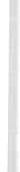 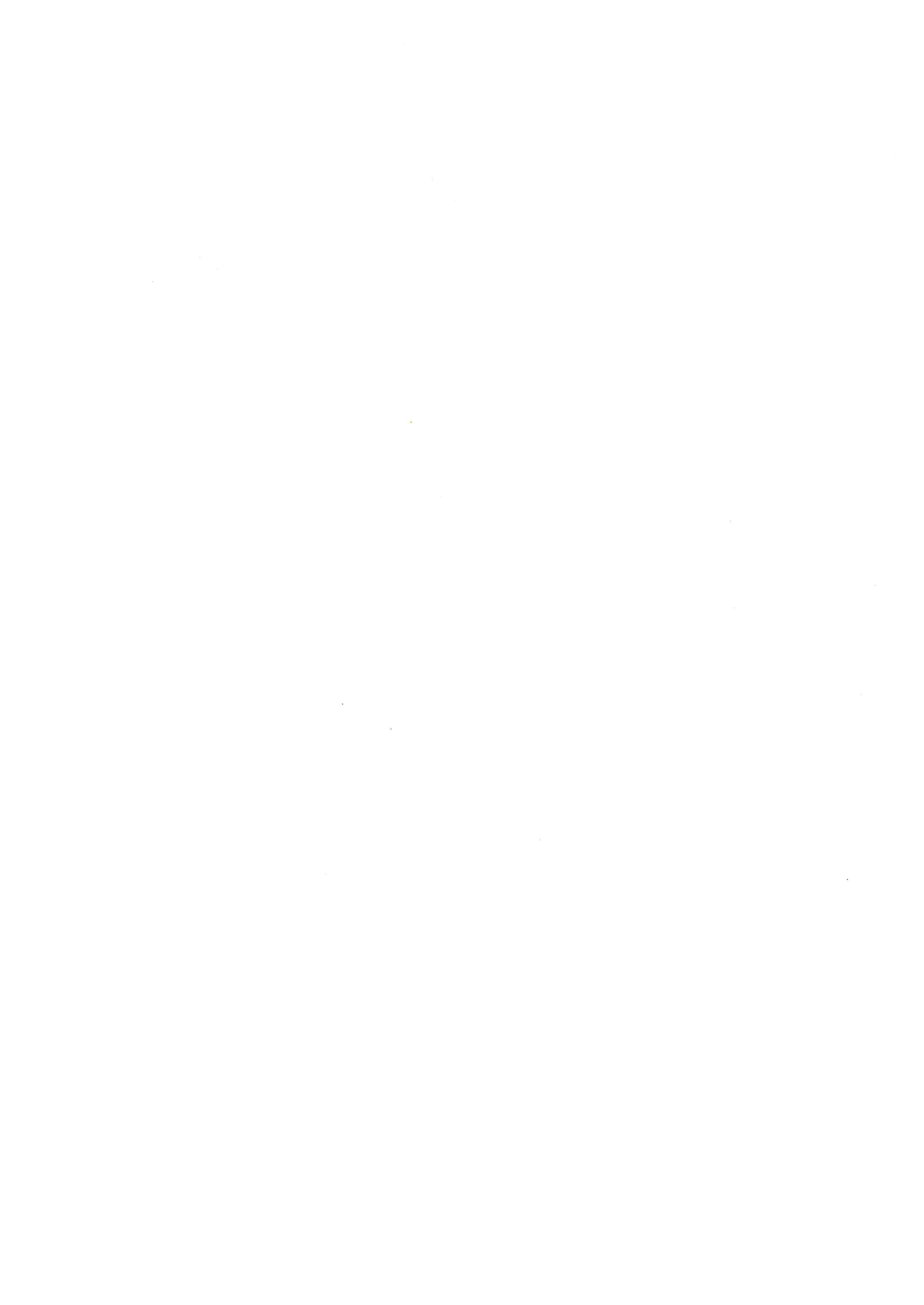 IMPLICAZIONI LEGALIDEL CONCETTO DI RESPONSABILITÀ PROFESSIONALE IN AMBITO SANITARIOProf. ZAULIMedico legaleLa medicina legale si occupa sempre di più del problema della responsa­ bilità professionale e tutto il fenomeno ha origine da motivi che sono sotto gli occhi  di tutti.La Medicina è diventata un fenomeno abbastanza impersonale e non vi è  più  rapporto  diretto  con  l'utente.Le scoperte scientifiche traggono in campo sempre questioni più compli­ cate che meritano uno studio ed un approfondimento di studio e di aggiorna­ mento, che comportano fatica e non sempre sono seguite con la dovuta di­ ligenza.Gli strumenti sofisticati che vengono portati all'uso di tutti gli operatori sanitari,  comportano  un  aumento  della· responsabilità.'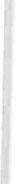 Quindi aumenta ed ingigantisce sempre di più un fenomeno che fino a pochi anni fa era rimasto nel dimenticatoio e lasciava pensare che la «medici­ na » fosse qualche cosa di abbastanza sereno, sicuro e pacifico; concetto che non  è più  nella  mentalità  dei cittadini.Il gigantismo organizzativo necessario e non rinunciabile, a sua volta crea delle relazioni interpersonali nell'ambito delle quali si diversificano differenti momenti di responsabilità. Non ultimo, vi è un'esigenza di portare il persona­ le sanitario di livello infermieristico,  ad assumere la capacità  di rispondere a dei bisogni  diversi  e superiori.Tutto  questo ha  contribuito  a far  aumentare  il  contenzioso  giudiziario e sui giornali si legge di processi nei confronti di strutture sanitarie e di medici. Dobbiamo dunque dire che questo incrementare dei processi nei confron­ti dei medici e degli operatori sanitari, ci fa pensare che la «medicina» sia scaduta? I medici di oggi non sono certo peggiori di quelli di una volta e così gli infermieri. La realtà è piuttosto un'altra: sono i malati che sono mi­ gliorati, nel senso che non sono più così disponibili, come sono sempre stati, ma sono diventati più «impazienti», hanno acquisito diritti, si sono emancipa­ ti e vogliono sempre più emanciparsi dallo stato di soggezione nei conf ronti degli operatori delle strutture sanitarie. Fino a pochi anni fa era impensabile che un malato non se ne stesse nel letto e se pur capace di deambulare se ne andasse in giro per le corsie. Oggi nei bar degli ospedali ci si trova spesso fianco a fianco dei malati che vanno avanti e indietro. Credo che questo sia un segno di emancipazione, anche se crea notevoli disagi e diff icoltà nel siste-16	Zaulima organizzativo,  che vanno però affrontati  in un  contesto che tenga conto dei  diritti  del  malato.Occorre  inquadrare  in via preliminare  e chiedersi perché  l'atto medico, che di per sé si sostanzia nell'attuazione di alcune situazioni che sono assolu­ tamente  illecite,  sia ritenuto lecito e possa  essere fatto e da millenni  vanga fatto. Lo spogliare una persona,  il trafiggerla  con un ago, fare una laparoto­ mia, costituiscono di per sé elementi che dovrebbero essere sanzionati. I giu­ risti si sono occupati da tempo di questo problema ed hanno dato varie rispo­ ste con teorie più o meno condivise, che erano adeguate ai tempi in cui veni­ vano espresse. Si è parlato di motivi di particolare valore morale, di consue­ tudine,  di disposizioni  di legge  sul diritto e dovere  di curare.  Tutte  queste teorie non hanno però retto alla critica attuale della dottrina giuridica in con­ tinuo  dibattito ed  elaborazione,  nell'ambito  della  quale i  giuristi  tendono  a rafforzare tutte quelle linee di pensiero  che favoriscono l'emergere della per­ sonalità del malato e non il suo soccombere nei confronti dell'intervento  del medico. D'altra parte,  a supporto di queste linee di dottrina  si deve rilevare çhe l'articolo 32 della Costituzione dice appunto che nessuno può essere sot­ foposto a trattamento medico-chirurgico se non con il suo consenso. La legge dice  che  i  trattamenti  sanitari  sono  di  norma  volontari  e  sono  obbligatori soltanto in alcune situazioni. Senza dubbio l'atto medico è reso lecito dall'ac­ consentimento del paziente al di là del quale non vi è liceità e per cui si può essere perseguiti legalmente. Non è così nel nostro paese, ma in altri ordina­ menti  giuridici, l'amputazione  di un arto, ad esempio, con gangrena  ad una persona  senza  il  suo  consenso,  sarebbe  considerata  una  lesione  personale.Dobbiamo soffermarci su ciò in cui si sostanzia l'atto medico. Possiamo dire che quando si provoca una ferita,  certamente si produce un peggiora­ mento dello stato anteriore (quando la ferita non c'è); la cicatrice è il segno di questo peggioramento. In ambito sanitario, quando si provoca  una  ferita, la previsione e la sostanza delle cose è che alla fine del processo il risultato è un miglioramento. Quando il malato si dovesse trovare in situazione di peg­ gioramento conseguente all'atto sanitario, allora verrebbe messa in discussio­ Re la responsabilità del medico e dell'operatore sanitario che hanno operato. Così «l'assenza del fatto tipico», così viene chiamata questa teoria, è quella che rende lecita l'attività del medico e dell'operatore sanitario. La nostra atti­ vità contribuisce a migliorare la situazione patologica a diff erenza di quello che si verifica nei ferimenti comuni. Anche l'uso dei farmaci potrebbe essere paragonato ad uno stato di intossicazione; la differenza sta nel fatto che con l'assunzione dei farmaci si produce un sostanziale miglioramento , mentre con l'intossicazione  un  peggioramento .Altri atti medici non comportano direttamente un apparente miglioramento della situazione: pensiamo allo spogliare una persona per fare una visita me­ dica, ad esempio. La visita non porta un immediato miglioramento,  tanto più se non porta ad una  conclusione  diagnostica  concreta;  si potrebbe  pensare ad un  attentato  alla libertà  della persona . Non  essendoci  miglioramento,  inImplicazioni  legali  del concetto di  responsabilità  pro fessionale,  ecc.	17definitiva la teoria citata non copre tutte le possibilità, e quindi occorre un altro elemento: il consenso. È necessaria un'integrazione di «fatto tipico» e consenso.Ma, se sono necessari i due elementi, «fatto tipico» e consenso, come fare­ mo ad operare, specialmente in area critica, nei confronti di quelle persone che non sono in grado di dare il consenso? Saranno perciò tutti illeciti gli atti compiuti verso persone incoscienti? In questo caso si ricorre alla norma codificata . L'articolo 42 del Codice Penale (CP) consente di operare «in sta­ to di necessità». Lo stato di necessità  si applica  quando non è disponibile la coscienza dell'avente diritto per il consenso ed  è assente  il  «fatto  tipi­ co».Quando si opera al di là di queste situazioni, ci si viene a trovare a dover rispondere di quello che si è fatto, perché così facendo si sono lesi, se si sono lesi, alcuni beni che la legge tutela, quali ad esempio: la libertà della persona, che è l'oggetto delle attività sanitarie; la riservatezza del malato; il valore economico delle persone. Tutti questi sono beni tutelati da parte della legge, alcuni con tutela penale, altri con tutela amministrativa.I beni  di tutela  penale  sono:la libertà, per la cui limitazione il diritto codificato prevede la violen­ za privata (art. 610 CP);l'integrità fisica, a fronte della quale il diritto prevede il reato di lesio­ ni  personali;la vita, a fronte della quale il diritto prevede il reato di omicidio colpo­ so,  in  quanto  si tratta  di  reato  professionale;il cadavere: il bene tutelato in questo caso è la pietà. Vi è un articolo che prevede il vilipendio o l'uso illegittimo di cadavere (quest'ultimo non è possibile  nelle  strutture  sanitarie).I beni di tutela civile sono evidentemente i beni economici; in questo caso il bene sarà l'assistito stesso qualora ritenga di essere stato danneggiato nel proprio corpo e nella  propria condizione morale, nella propria persona o per­ sonalità; potrà allora richiedere un risarcimento in  sede civile  per  quelli  che sono i danni che gli si sono provocati. Il fatto poi avrà una connotazione di­ versa a seconda che ci si trovi in una situazione contrattuale o extra contrat­ tuale, cioè  se gli  operatori  sanitari  si siano curati  di stendere con  il paziente un vero e proprio atto di consenso scritto, oppure ci si sia affidati a quella situazione che viene generalmente chiamata « consenso implicito». Il fatto di andare da un medico o di rivolgersi ad un infermiere per chiedere una presta­ zione che questo possa fare, significa esplicitamente, al di là di quelle  che possono essere le parole, che si richiede una protezione e questo non richiede una formale  sottoscrizione.  Però se si prospetta  ad una  persona  di sottoporsi ad una procedura più complessa, pericolosa, e dolorosa,  è evidente che a que­ sta  persona  bisogna  esporre  fino  in  fondo quella  che  è  la  situazione  al  fine18	Zaulidi ottenerne il consenso; questo avrà tanto maggiore valore giuridico utilizza­ bile  quanto più  sarà formalizzato  come  atto vero  e proprio  di  assenso.Vi è un altro bene tutelato: l'efficienza dei servizi, di cui non si tiene moltissimo conto, al punto che lo Stato lo tutela in via amministrativa e a fronte di un'inosservanza vi sono delle pene che a volte potremmo considera­ re di tipo morale come la censura, e a volte la decurtazione dello stipendio o la sospensione  dal posto di lavoro.Un altro bene tutelato che può sembrare di tipo amministrativo, mentre in realtà è di tutela penalistica perché è un bene che riguarda la pubblica amministrazione, è quello della professione sanitaria. Chi è sprovvisto del ti­ tolo di infermiere professionale non può fare tutte quelle attività che sono previste dal «mansionario»: il fatto comporterebbe sul piano penalistico il reato di abuso di professione sanitaria. Lo stesso reato viene messo in discus­ sione tutte le volte che gli infermieri professionali si trovano a svolgere delle mansioni che sono proprie dei medici e questo creerà maggiori problemi là dove la situazione organizzativa attribuirà agli inf ermieri mansioni che vanno al di là delle loro competenze. Vi è in discussione il decreto già codificato sull'emergenza sanitaria che prevede l'aff idamento agli infermieri di respon­ sabilità di tipo organizzativo secondo un protocollo che dovrà essere definito dai medici responsabili delle  strutture di emergenza; nell'ambito di queste stesse strutture sorgeranno poi di norma, dei conflitti di competenze e di re­ sponsabilità  che non  verranno  alla luce  se non  in  caso di disguidi.Ovviamente il medico può compiere tutta una serie di altri reati di cui ovviamente non abbiamo interesse oggi a parlare. È più opportuno discutere invece dei reati specifici di tipo professionale come quelli della mancata os­ servanza di alcune norme di legge poco conosciute. Ad esempio gli infermieri potrebbero essere tenuti alla redazione del referto, che è quell'atto che si de­ ve all'autorità giudiziaria e che di solito viene fatto dai medici. La legge però non specifica che debbano essere i medici a fare referto, ma parla di profes­ sionisti  sanitari  e  quindi  anche  infermieri.Parliamo ora dell'errore professionale, cioè di qualcosa di sbagliato che si verifica nell'esercizio della professione sanitaria in ordine al quale si posso­ no verificare dei danni. Si deve dire subito che errore professionale non equi­ vale a responsabilità professionale. Può capitare che si vada incontro ad erro­ ri per mancate conoscenze o per conoscenze ancora non acquisite, ad esempio gli errori compiuti per  l'incompatibilità  trasfusionale  prima  della  scoperta del fattore Rh. Permangono invece errori dovuti ad erronee valutazioni di aspet­ ti prettamente sanitari derivanti da varie situazioni che configurano la cosid­ detta  colpa.La responsabilità professionale nasce tutte le volte che un errore è legato ad una  colpa professionale.Ma che cos'è la colpa? qual è il concetto giuridico?La colpa può didascalicamente essere divisa in colpa specifica e colpa generica.Implicazioni  legali  del  concetto  di  responsabilità  pro fessionale,  ecc.	19La colpa specifica è la mancata osservazione di leggi e regolamenti speci­ fici (ad es. una vaccinazione  obbligatoria per legge,  non eseguita).La colpa generica è la provocazione di una situazione classificabile come errore, per negligenza, per imprudenza Ò imperizia. Per imperizia si intende il non  saper fare le cose che si devono fare; per  imprudenza,  l'avventurarsi a fare delle cose che non si sanno fare (vorrei spendere due parole per dire che l'aver  visto  o aiutato  a fare certi  atti,  non  deve  far  ritenere  di  essere in grado di saperli fare: sarebbe incorrere  in un'imprudenza).  La negligenza è un'azione fatta senza la dovuta diligenza ed attenzione nel considerare tutte le possibili difficoltà. La giurisprudenza indica che la negligenza di per sé anche se lieve va sempre censurata ed è stata sempre punita. Per l'imperizia invece è diverso: ai medici ed infermieri non viene richiesto di agire con il massimo di conoscenze al momento esistenti, ma è richiesto  di agire con la cultura, la competenza e conoscenza dei fenomeni mediamente richiedibili al­ la generalità degli operatori. Per l'imprudenza valgono le stesse considerazio­ ni fatte per la negligenza : i magistrati, i tribunali ed i pretori non accettano che vi sia una condizione di imprudenza, un modo di fare che non comporti una  necessaria  esperienza,  e l'avventurarsi  in  campi  non  noti.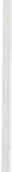 Con quali criteri o regole si valutano gli errori che provocano lesioni per­ sonali o l'omicidio? Innanzitutto c'è la « regola tecnica» che consiste nel riesa­ me del caso per cercare di capire se in quella situazione l'operatore si è com­ portato secondo quelli che sono i canoni tecnici da utilizzare in quel determi­ nato caso. Altro elemento è quello della « media preparazione», cioè la prepa­ razione che mediamente un operatore deve avere; se le situazioni sono di particolare delicatezza e difficoltà richiamano la responsabilità solo se si trat­ ti di colpa grave e non solo di colpa lieve. Ci sono poi le «circostanze obietti­ ve», che consistono nella possibilità per l'operatore di fornire prove di aver eseguito quella tecnica e le altre « circostanze obiettive e soggettive » che affe­ riscono allo sfondo in cui il fatto si è svolto. Allora occorrerà andare a valuta­ re in concreto se le condizioni nelle quali l'operatore  sanitario si è trovato ad agire erano quelle idonee per fare quello che è stato fatto nel caso esami­ nato; il magistrato deve rilevare tutti gli aspetti di particolare rilievo situa­ zionale.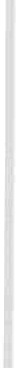 Tutto questo che si riferisce  alla situazione penalistica ha riflessi  anche a livello civilistico, nel cui ambito si devono però considerare alcune partico­ lari situazioni; parlavamo in precedenza di responsabilità in campo civile e dell'obbligo di risarcire un danno provocato, una menomazione, la morte, ecc.. Certamente queste situazioni richiedono un beneficio economico ristoratore del danno che il malato ha subito sul piano morale e personale. Allora diventa diversa la posizione in cui ci si pone a seconda che l'operatore che ha com­ messo ilfatto si trovi in situazione di impegno di tipo contrattuale o extracon­ trattuale, e cioè se il malato sia stato adeguatamente informato e sapeva di quello che doveva subire. Diverso  è quindi il caso del malato  sottoposto a qualche  trattamento  senza  sapere  quello  che  deve  subire. In  questo  ultimo20	Zaulicaso si risponde per la colpa lieve se non v1 e situazione contrattuale con lenimento del danno. Se invece la situazione è contrattuale, si risponde solo nei casi di colpa grave, ma il dubbio rimane ancora per i casi in cui l'opera­ zione comporti particolari difficoltà. Quindi per la categoria degli operatori professionali difficilmente si può portare in discussione il fatto di rispondere civilmente  solo per  colpa  grave  anche  se si ha  il  consenso ·del malato.LA RESPONSABILITÀ PROFESSIONALE INFERMIERISTICA: RIFERIMENTI LEGISLATIVI ED EVOLUZIONE SOCIALELICIA  GIULIANA  SEMACapo dei Servizi Sanitari Ausiliari - Ospedale «Santorio» - TriesteUna professione secondo il sociologo Mock è una attività altamente quali­ ficata, che ha un suo ruolo indipendente e le cui caratteristiche sono quelle di:essere una combinazione di competenze, integrità morale ed abilità in un  campo  specifico;rendere un servizio all'individuo e alla società nel senso di utilizzare le conoscenze ed il comportamento ai fini e nell'interesse del cliente più che nell'interesse  proprio;essere per principio  una struttura orizzontale.La responsabilità è il dovere del professionista di rispondere delle pro­ prie azioni e di farsi carico delle conseguenze che ne derivano. La responsabi­ lità professionale infermieristica è prima di tutto morale, ma è anche civile, penale e disciplinare.Vent'anni fa Rosetta Bl-ignone, introduceva nel nostro paese il termine« nursing» teorizzando l'inadeguatezza del termine Italiano « assistenza infer­ mieristica»  ed auspicando non l'adozione  del termine  inglese,  come poi  invece è avvenuto, ma la consapevolezza matura della categoria degli ambiti e della responsabilità   della   propria   professione,   obiettivo   tutt'oggi   non   raggiunto.Con questo termine Rosetta Brignone voleva intendere «Una responsabili­ tà globale, nei confronti del paziente e della famiglia, che comprende la pre­ stazione delle cure infermieristiche, la promozione della salute, compresa l'e­ ducazione sanitaria, la prevenzione delle malattie, l'identificazione, mediante l'osservazione dei bisogni delle persone e dei gruppi e la prestazione di misu­ re atte ad assisterle  non  solo sul piano  fisico, ma  anche psicologico,  etico e  sociale,  in  ambito  ospedaliero  ed  extraospedaliero».Obiettivo di questa relazione è di individuare quali strumenti la legisla­ zione ha messo a disposizione degli infermieri per erogare assistenza con con­ notazioni di piena professionalità e responsabilità e quali siano le cause che hanno portato ad una così vasta sottovalutazione dell'importanza  delle attivi­ tà infermieristiche ai fini degli atti curativi rivolti al paziente/utente da non aver mai formalizzato la cartella infermieristica come documento di pari va­ lore  anche  sul piano  legale,  della  cartella  clinica.22	L.G. SemaI servizi infermieristici sono stati tradizionalmente considerati come puro ausilio manuale del medico.Fino alla fine della prima guerra mondiale gli ospedali pubblici e privati si reggevano su criteri caritativi, restando essenzialmente un'istituzione filan­ tropica mirante a far fronte alle esigenze di  chi non  poteva  farsi  curare  a casa propria . Le condizioni erano precarie: sovraffollamento, sporcizia, man­ canza di personale, ma l'opinione corrente era che comunque si trattava di istituzioni che servivano a gente sprovvista di tutto e che pertanto era già abbastanza  quello  che  offrivano.In tali condizioni bastavano poche persone: pochi medici per rapide visite e tutt'al più per esperimenti e poco personale infermieristico, mosso da fini umanitari e religiosi, ma per niente preparato.Già dall'inizio del secolo c'erano stati notevoli cambiamenti nell'assisten­ za infermieristica senza però arrivare ad una vera professionalizzazione delle infermiere che si sono venute a trovare in sospeso tra i medici nei confronti dei quali era difficile affermare certe responsabilità come proprie e le vecchie infermiere, soprattutto religiose, per le quali la  formazione tecnica era un elemento  di  rottura  difficilmente  tollerabile .Un'interessante analisi delle contraddizioni  nei tipi di immagine relativi alle infermiere è stata svolta da Devereux e Weiner; essi partono dalla consi­ derazione che nel periodo cruciale dello sviluppo della professione infermieri­ stica individuato negli anni dal 1860 al 1930, su di essa pesassero dei pregiudizi:che curare gli ammalati fosse qualcosa di molto simile a seguire un bambino e ciò era visto come rispodere ad una inclinazione naturale della donna;che femminilità ed amore per i minuti ma pesanti lavori manuali fossero sinonimi e che le donne fossero particolarmente liete di farli per chi ha bisogno di aiuto;infine che le donne fossero meno capaci di iniziativa  degli uomini e quindi  fossero bisognose  di  guida.Di tale impostazione che si traduceva nella tendenza ad assegnare alle infermiere e poi anche agli infermieri lavori ancillari ed a sottoporli ad una rigida disciplina gerarchica, la professione ancora oggi non si è liberata del tutto.La prima legge organica è il Regio Decreto del 27 luglio 1934 n. 1265 dovenegli artt. dal 99 al 102 si fissano le modalità di vigilanza sull'esercizio delle professioni sanitarie così dette ausiliarie, nonché  le condizioni  di esercizio, le modalità di registrazione del. titolo professionale abilitante e le sanzioni amministrative  penali  relative  all'esercizio  abusivo  di  professione .I programmi di insegnamento per le Scuole Convitto Professionali emana­ ti con Decreto del Ministro dell'Interno il 30 settembre 1938 prevedono l'inse­ gnamento  della  responsabilità  morale,  civile  e penale  dell'infermiera.La Legge 1098 del 1940 (19 luglio) disciplina le professioni  sanitarie ausi-La  responsabilità pro fessionale  infermieristica,  ecc.	23liarie infermieristiche e di igiene sociale. Sempre nel 1940 il Regio Decreto 1310 del 2 maggio definisce il primo mansionario per le infermiere professio­ nali e i generici prevedendo tra le attribuzioni di indole amministrativa e or­ ganizzativa anche quelle disciplinari nell'ambito del reparto dove sono adibiti. Tutte queste leggi coerenti con la concezione subalterna della professione infermieristica e la situazione sociale di coloro che accedevano agli ospedali consentono e facilitano l'impostazione  autoritaria  dell'organizzazione  del la­voro e l'esplicazione riduttiva della professionalità infermieristica.Non  si creda che nei paesi Anglosassoni  le cose andassero molto  diversa­ mente. Negli Stati Uniti le infermiere cominciano ad essere inserite negli ospe­ dali  in  modo  massiccio  dopo  la  grande  depressione;  nasce  da qui  la  ricerca generalizzata   su  tutti  gli  aspetti  dell'assistenza  infermieristica.   Scrive  Virgi­ nia  Henderson  « per  la prima  volta  l'infermiera  professionale  era  in grado  di lavorare  regolarmente  a fianco dei medici  nella  ricerca  clinica  e per  la prima volta  ugualmente  le  era  data l'opportunità  di  mettere  alla  prova  sistematica­ mente con i malati  i metodi tradizionali  di assitenza  e di studiarne di nuovi». È solo dopo la seconda guerra mondiale  che gli ospedali  cambiano faccia: l'esplosione  demografica,  l'urbanizzazione,  il  diffondersi  del  benessere  a  lar­ ghi  strati  della  popolazione,  l'adozione  di misure  atte  a  garantire  l'assistenza medica  a  tutti,  sono  l'elemento  decisivo  per  cui  si  può  dire  che  le  funzioni che l'ospedale  e servizi  sanitari  in genere  sono chiamati  a compiere  non  han­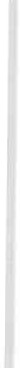 no più  niente  a che vedere  con quelle  svolte nel  passato.Nel 1954, con la legge 1049 vengono istituiti i collegi delle infermiere pro­ fessionali, assistenti sanitarie, vigilatrici d'infanzia; l'iscrizione all'albo è uno degli  elementi  caratterizzanti  la  professione.Negli anni 1968 e 1969 le leggi delegate rappresentano la prima riforma sanitaria organica dopo quella del 1934, in particolare il DPR 128 del 27 mar­ za 1969 che fissa l'ordinamento interno degli ospedali; l'art. 8 prevede la pre­.senza costante nell'arco delle 24 ore di un'infermiera professionale; implicito riconoscimento dell'importanza attribuita a questa figura, le cui responsabili­ tà sono delineate all'art. 41, assieme a quelle della capo sala, e dell'infermiere professionale  specializzato.All'art . 44 sono previste le responsabilità delle capo servizi sanitari ausi­ liari; per tutte le figure infermieristiche, eccetto per il direttore e vice diretto­ re della scuola, la legge del 1968 punta l'accento su una ben definita dipen­ denza gerarchica: l'espressione «alle dirette dipendenze di ...» precede le attri­ buzioni  di  responsabilità.Solo nel 1974, 14 marza, il DPR 225 pur mantenendo le attività infermieri­stiche sostanzialmente in larga parte subordinate al medico individua ambiti di intervento specifici con precise responsabilità (non più disciplinari nei con­ fronti dei parenti) significative (le attività di ricerca previste dal 225) ed intro­ duce  anche il concetto  di pianificazione  dell'assistenza.La professione purtroppo non coglie appieno le poche prospettive favore­ voli che il DPR  225 presenta  (ad es. sarebbe l'occasione per  l'introduzione24	L.G. Semadel piano di nursing) ma punta piuttosto l'accento sui molti aspetti nega­ tivi.Il DPR 225 è innovativo anche per l'attribuzione agli infermieri di alcune mansioni delegate vedi l'esecuzione di endovenose e di fleboclisi che non sarà senza conseguenze quando la carenza di personale infermieristico si farà pro­ gressivamente  sempre più  grave.A partire dagli anni '70, anche per effetto delle leggi delegate, la Sanità in  generale  ed all'interno  di questa  gli  ospedali  in  particolare,  cominciano ad assorbire  risorse  finanziarie  sempre maggiori  senza che si avverta nella professione  infermieristica  la responsabilità  della razionalizzazione  dell'uso. Il concetto di pianificazione  dell'assistenza,  strategico  sia dal punto  di vista culturale che dell'efficienza del servizio infermieristico, non decolla, re­ sta all'interno del settore formativo, contribuendo a quella dicotomia tra teo­ ria  e prassi  di cui tutti,  operatori  e utenti,  portano  le  amare conseguenze.Il problema  dei costi  economici  dell'assistenza  infermieristica  continua ad essere estraneo alle responsabilità professionali anche da parte di operato­ ri che hanno dirette responsabilità gestionali, come i capo sala ed i capo servizi. Nessuna voce autorevole all'interno della professione individua gli infer­ mieri come indicatori di spesa, nè richiama alla responsabilità professionalerispetto  alle conseguenze  economiche  del proprio  operare.Nel 1978 la legge 833 del 23 dicembre 1978 istitutiva del Sistema Sanitario Nazionale garantisce a tutti i cittadini prevenzione, cura e riabilitazione. Il DPR 761 del 20 dicembre 1979, Stato giuridico delle ULSS, inserisce gli infer­ mieri professionali nel ruolo sanitario come operatori iscritti ai rispettivi albi professionali.Nel 1983 il DPR 348 del 25 giugno 1983 (contratto di lavoro) introduce i concetti di valutazione della qualità e di produttività. Gli art. 6 e 59 finaliz­ zati all'organizzazione del lavoro in funzione di una maggiore eff icienza ed alla valutazione della qualità delle prestazioni, trovano un assai modesto ri­ scontro nella  elaborazione  tecnica  e nella  pratica  professionale.Nel 1984 il DPR 821 del 7 settembre 1984 « attribuzioni del personale non medico addetto ai presidi, servizi e uffici delle USL amplia gli ambiti delle attività inerenti alla tutela della salute di competenza e di responsabilità degli infermieri». Agli artt. 20/21 viene posta una particolare enfesi sulla responsa­ bilità di curare la propria formazione professionale. L'art. 19 prevede per l'o­ peratore professionale dirigente la responsabilità delle direttive ed istruzioni impartite,  nonché  dei  risultati  raggiunti.È la prima volta che si parla di risultati e non più di attività. A partire dal 1984 il legislatore, con chiaro intento di cercare di razionalizzare la spesa sempre  più  insostenibile,  comincia  a  puntare  sulla  cultura  della  qualità.Prendendo lo spunto dagli obiettivi 31 e 38 individuati dall'ufficio Euro­ peo dell'OMS per attuare il progetto di Alma Ata «Salute per tutti negli anni 2000» , che prevedono l'introduzione nei servizi sanitari entro il 1990 di siste­ mi atti a garantire la qualità  dell'assistenza,  il contratto di lavoro  del  1987La  responsabilità  pro fessionale   infermieristica,  ecc.	25DPR 270 del 20 maggio 1987 all'art. 119 istituisce le commissioni professiona­ le per  la promozione  della  qualità  tecnica-scientifica  delle prestazioni.Presenti nelle commissioni, almeno secondo il legislatore a livello di ospe­ dale, di USL, di regione e nazionale, gli infermieri non vedono ancora ricono­ sciuta esplicitamente la loro responsabilità professionale nella valutazione e promozione della qualità.È nel 1988 che il decreto del Ministro della Sanità del 13 settembre 1988sulla determinazione degli Standars del personale ospedaliero, all'art. 4, com­ ma 1, paragrafo c, attribuisce agli operatori professionali dirigenti, inseriti nelle direzioni sanitarie, la responsabilità della programmazione, organizza­ zione, coordinamento dei servizi infermieristici, del controllo della qualità e della promozione e coordinamento della formazione permanente del persona­ le  infermieristico.L'innovazione rispetto alla dipendenza gerarchica prevista nell'art. 44 delDPR 128 del 1969 è sostanziale sia per quanto riguarda dipendenza gerarchi­ ca, che per le attribuzioni di responsabilità  professionale;  per quanto riguar­ da la responsabilità  nella  gestione  della qualità  delle prestazioni  di tutto il personale  infermieristico ,  ancorché  non  finalizzata  è  purtuttavia  implicita. Il contratto di lavoro del 1990 DPR 384 del 22 novembre 1990 all'art. 69 amplia gli indirizzi già delineati all'art. 119 del DPR 27, prevedendo la respon­ sabilità  degli  infermieri  non  solo  nella  formazione  della  qualità  tecnico­ scientifica delle prestazioni, ma anche nella verifica e la revisione, ove neces­ sario, della qualità dei servizi e delle prestazioni  sanitarie. Si approfondisce sempre  di  più  la  responsabilità  infermieristica  nelle  attività  di  formazione e di valutazione  di altro personale,  in particolare per quanto previsto dal de­ creto del Ministero della Sanità del 26 luglio 1991 n. 295 relativo alla «Regola­ mentazione  dei corsi di qualificazione  per  l'accesso al profilo professionaledi OTA».La disanima della legislazione relativa alla responsabilità professionale degli infermieri invita a riflettere su come essa sia molto più ampia di ·quanto noi di norma intendiamo e quindi la esplichiamo.In generale il momemto politico viene separato dal momento tecnico/or­ ganizzativo; viceversa i bisogni che emergono dal contesto ambientale, dalla cultura e dal sistema di valori vigenti, si esprimono nel sistema dei  diritti come  scelte politiche  ed  obiettivi  che vanno  perseguiti.Agli organi tecnici, ovvero agli operatori, attraverso atti e procedure au­ tonome spetta il compito di dare risposta ai diritti da tutelare e successiva­ mente  di  valutare  gli  esiti  ed  i  risultati  ottenuti.Concludo dicendo che spetta agli infermieri rivendicare appieno le respon­ sabilità che la legge già attribuisce, in caso contrario si continuerà a mantene­ re la nostra professione in quella condizione che è stata chiamata «la condan­ na alla drudgery» e che compendia tutti i vari tentativi di mantenere gli infer­ mieri in una posizione subordinta, il che in ultima analisi, porta alla divisio­ ne  sociale  del lavoro.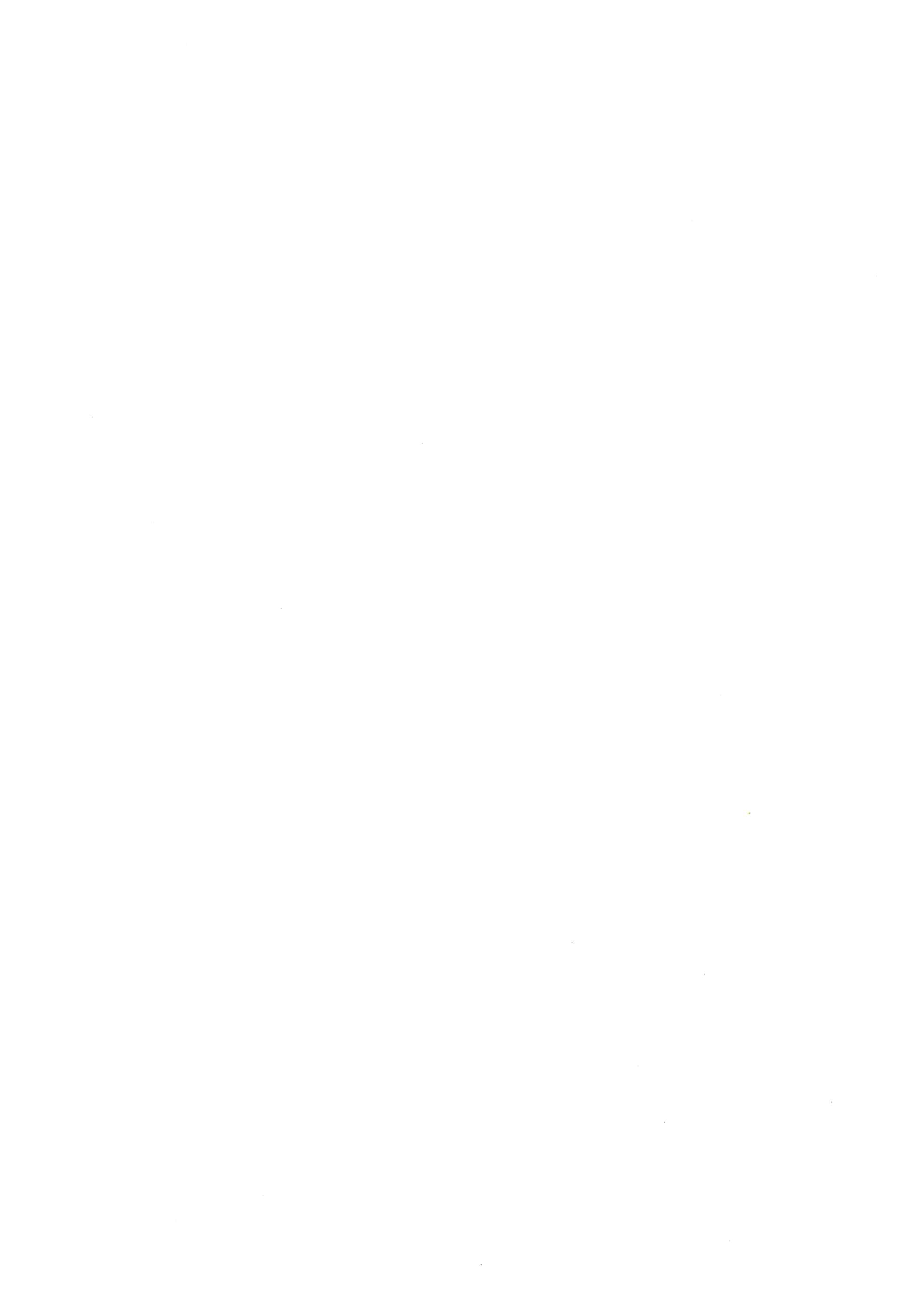 RESPONSABILITÀ, AUTONOMIAE PROFESSIONALITÀ INFERMIERISTICAA. LOLLIUSL 75NI - MILANOLa parola chiave delle relazioni presentate in questa giornata di apertura del corso, come è apparso chiaramente,  è responsabilità.Questo  concetto  è stato  quindi  approfondito  secondo  diverse  ottiche. L'obiettivo che mi pongo nella mia relazione è quello di proporvene un'al­tra - l'ottica sociologica - al fine di ampliare l'analisi della professionalità infermieristica dotandoci di una vasta gamma di strumenti conoscitivi.Ho scelto l'ottica sociologica riferendomi in particolare ad una branca di studi -la sociologia delle professioni -che nel corso degli anni ha analiz­ zato il fenomeno delle professioni, inteso come aspetto tipicamente legato alla cultura occidentale.A mio parere questo è l'ambito disciplinare che può maggiormente aiutar­ ci nell'analizzare il concetto di responsabilità in relazione a quello di autono­ mia  e di  professionalità .Scegliendo come riferimento teorico gli studi di alcuni sociologi statuni­ tensi, vi propongono quindi una sintesi delle riflessioni su tali concetti, decli­ nandoli,  poi, nel nostro ambito specifico (1).Iniziamo perciò da quello più importante e signif icativo: la professione. Definire questo concetto risulta indispensabile per poter proseguire la ri­ flessione.Ogni professione quindi anche la professione infermieristica, può essere definita come gruppo organizzato di persone che hanno conseguito il medesi­ mo  titolo  di  studio  abilitante  all'esercizio  professionale.Ogni gruppo professionale  svolgendo la sua attività, per noi l'assistenza infermieristica, presta un servizio a vantaggio della collettività in quanto ri­ sponde a specifici bisogni  della persona.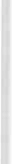 Per poter svolgere questa attività l'infermiere, durante il suo iter formati­ vo deve acquisire conoscenze specifiche e metodi di lavoro (disciplina infer­ mieristica), che lo rendono competente nello svolgimento di tale opera, cioè pienamente capace di orientarsi in un determinato ambito operativo nel ri­ spetto dei valori deontologici che il gruppo ha definito (competenza tecnica e.sclusiva).Solo a queste condizioni il professionista, l'infermiere può esprimere la sua professionalità, intesa come la capacità di svolgere la propria attività ba­ sandosi sul proprio corpo di conoscenze e nel rispetto del codice deonto­ logico (2).28	A. LolliLo Stato riconosce l'importanza di ogni attività professionale per il benes­ sere della comunità e quindi impone, ai fini dell'esercizio, il superamento di un esame di Stato per il conseguimento del titolo e l'iscrizione all'Albo profes­ sionale.Attraverso ciò lo Stato si fa garante della professionlità di ogni singolo professionista in quanto sulla sua opera è difficile realizzare un controllo so­ ciale,  dato  che  il  cliente  non  è in  grado  di  giudicarla  compiutamente .Solo attraverso questa premessa si possono introdurre i concetti di auto­ nomia e responsabilità.Infatti l'autonomia decisionale ed operativa del professionista si fonda sulla sua competenza esclusiva, sviluppata durante la formazione.Essa gli consente una valutazione, una comprensione dei problemi com­ plessi, appartenenti al suo ambito disciplinare, che nessun altro può condurre. Occorreva quindi presentare questo aspetto per poter introdurre quello ine­ rente l'autonomia professionale che rende il professionista giuridicamente in­ dipendente e autorizzato a, procedere, nel suo campo, secondo giudizio proprio. L'infermiere sviluppa una competenza esclusiva nell'ambito dell'assisten­za infermieristica quindi la sua autonomia decisionale ed operativa si espri­ merà in tale contesto senza ingerenza alcuna di persone non appartenenti alla professione.L'autonomia del professionista è naturalmente vincolata all'osservanza di una serie di norme deontologiche implicanti norme giuridiche e vincolanti, comuni  a tutti  coloro  che  svolgono  quella  data  attività.Se il professionista può perciò decidere autonomamente come gestire la sua attività, in altri termini quale prestazione erogare, come e quando erogar­ la, è. ovvio che questo comporti l'assunzione di una personale responsabilità. È una « responsabilità di natura professionale della quale può essere chia­mato  a  rispondere  direttamente  in  giudizio  di  fronte  a  terzi » (3).In altri termini il professionista, in quanto consapevole e autonomo nel proprio agire, ne risponde in prima persona, diviene così suscettibile di giudi­ zio e di sanzione morale  e giuridica.Conclusa la sintesi su questi aspetti teorici, quale è la sfida per la nostra professione?A mio avviso, proprio perché questi concetti sono strettamente correlati, occorre risalire a monte e riflettere insieme su ciò che li origina ricollegando­ ci alla premessa  sociologica  inziale.L'assistenza infermieristica, intesa come l'attività professionale svolta dal nostro gruppo professionale, risponde ad una serie di necessità della persona e della collettività .Come possono essere quindi definite queste necessità sulle quali si fonda la ragion d'essere della nostra attività?Per poter  rispondere  a tale domanda utilizzerò  il Modello teorico  delle«prestazioni inferniieristiche» elaborato dalla S.U.D.I. dell'Università degli studi. di  Milano (4).Responsabilità,  autonomia  e pro fessionalità   infermieristica	29rAttraverso tale modello è possibile, a mio parere, individuare una comple­ ta concezione della specificità della nostra attività e quindi declinare i conte­ nuti  fin  quì  presentati.La professione infermieristica risponde a precisi bisogni di assistenza in­ fermieristica. Sono bisogni che la persona esprime in particolari condizioni fisiche o psichiche, di salute o malattia .sprimendo, direttamente o indirettamente tali bisogni la persona mani­festa l'esigenza di ricevere una forma di sostegno personalizzata, caratterizza­ ta  dalla  professionalità   dell'infermiere.In base al Modello proposto i bisogni di assistenza infermieristica indivi- duati  sono:il bisogno  di respirare;il bisogno  di  alimentarsi  e  idratarsi; il bisogno di igiene;il bisogno di mobilizzazione; il bisogno  di riposo e sonno;il bisogno  di mantenere  la  funzione  cardiocircolatoria; il bisogno  di un  ambiente  sicuro;il bisogno di sviluppare una corretta interazione nella comunicazione; il bisogno  di  procedure  terapeutiche;il bisogno  di procedure  diagnostiche.L'infermiere risponde a questi bisogni con prestazioni specifiche attraver­ so le quali dimostra la sua competenza tecnica esclusiva, basta sulla sua Di­ sciplina e sul Codice deontologico .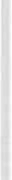 L'assistenza infermieristica si compone di tali prestazioni ed è questo il nostro  specifico  contributo  alla  tutela  della  salute  e  della  collettività.Le  prestazioni  infermieristiche  sono così  definite:assicurare la respirazione;assicurare l'alimentazione e l'idratazione; assicurare l'eliminazione intestinale e urinaria; assicurare l'igiene;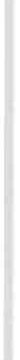 assicurare  la mobilizzazione; assicurare  il  riposo  e il  sonno;assicurare la funzione cardiocircolatoria;assicurare un ambiente sicuro;sviluppare una corretta interazione nella comunicazione; applicare le procedure terapeutiche;eseguire  le procedure  diagnostiche.Nell'erogare queste prestazioni l'infermiere ha una piena autonomia e quin­ di una  precisa  responsabilità  in  quanto:- per le prime nove decide sull'azione più adeguata per soddisfare il bisogno espresso dalla persona assistita, come realizzarla e quando realizzarla;30	A.  Lolliper le ultime due prestazioni decide sulla modalità attraverso le quali eseguire  le procedure  diagnostiche  e  terapeutiche.In conclusione ritengo che la nostra professione finalmente si sia appro­ priata dei concetti di professionalità, autonomia e responsabilità non più in modo astratto, ma in termini concreti attraverso l'elaborazione di questo Mo­ dello  qui brevemente  presentato.A mio parere è una conquista fondamentale, non la si legga perciò solo in  termini  teorici  e  astratti.Può consentire al nostro gruppo professionale di possedere un linguaggio comune, elemento indispensabile per elaborare e condividere progetti di svi­ luppo  per  l'intera  nostra  professione.BibliografiaPRANDSTRALLER G., La sociologia delle pro fessioni,  Città nuova, Firenze,  1980.Un modello pro fessionale per  l'assistenza infermieristica, a cura di M. CANTARELLI, atti del Convegno promosso dalla Scuola Universitaria di Discipline Infermieristiche dell'Uni­ versità  degli  studi  di  Milano,  1987, p.  21.CosSETA A.B., Professioni sanitarie infermieristiche  e tecniche, USES, Firenze, 1983, p. 9.Un modello pro fessionale   per  l'assistenza  infermieristica,   opera  citata, p.  35.DIBAT TI TO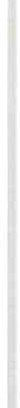 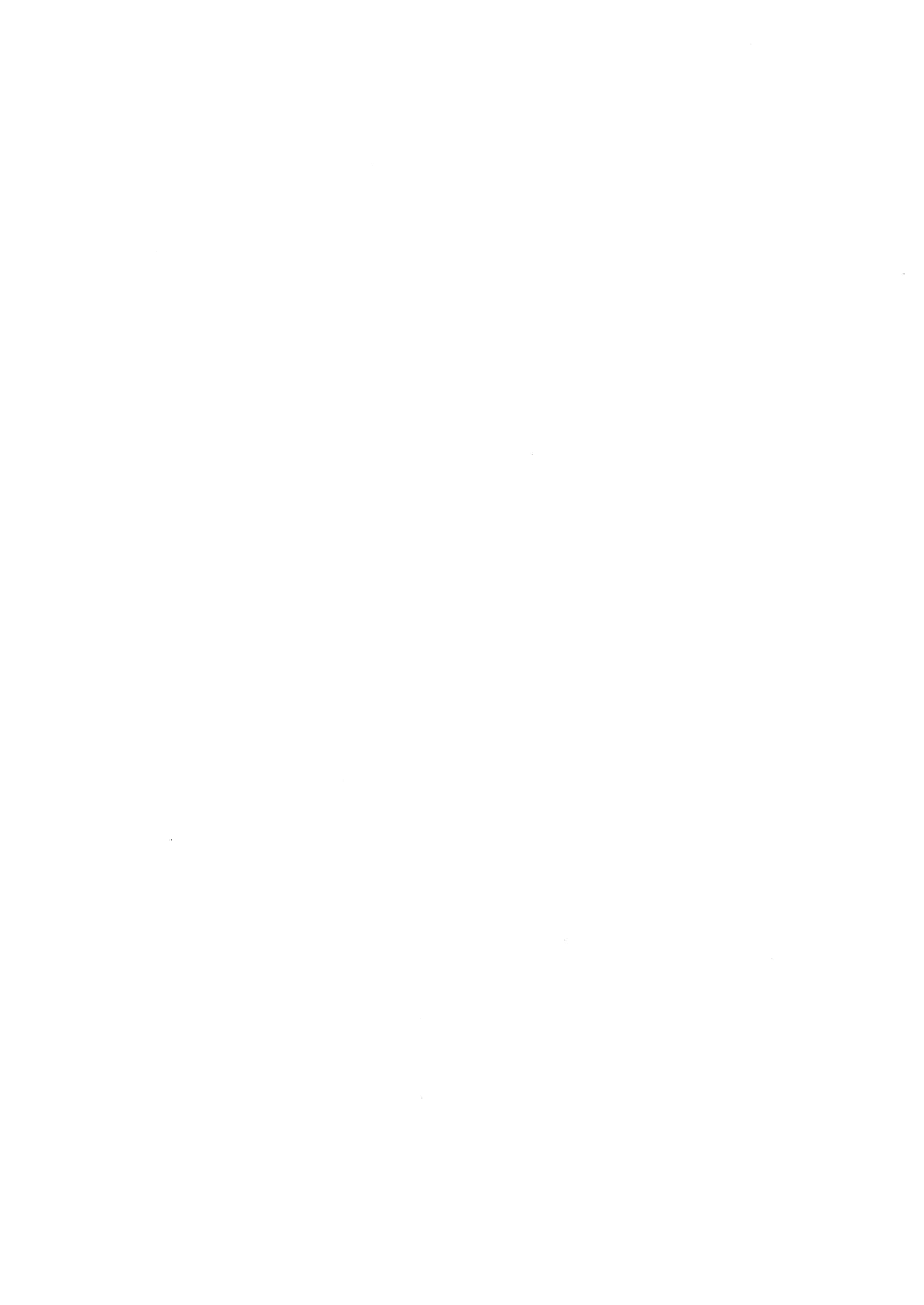 18  novembre  1992 - MattinoD.: DANIELA (Pistoia) - Riprendo il filone degli aspetti garantisti della legge a cui accennava il professor Zauli, e vorrei fare una puntualizzazione parlan­ do di defibrillazioni e di manovre-limite. Quanto a queste manovre credo che dobbiamo renderci conto ed essere consapevoli del fatto che queste cose av­ vengono e possono avvenire solo in strutture protette dove il medico è in guar­ dia attiva. Quindi sotto l'aspetto del garantismo, non capisco perché ci si deb­ ba ancora dilungare su questo argomento. Se queste  cose succedessero nel terzo mondo, potrei capire la condizione d'urgenza, ma qui siamo in Italia dove di solito la massima quota di situazioni-limite avviene in condizione pro­ tetta  in  area  critica  che  di per  sé deve  garantirsi..D.: RAFFIN (Pordenone) - A Pordenone, dopo l'istituzione del 118, abbiamo una realtà diversa rispetto a quella che la collega illustrava. A noi è capitato che ci  siamo trovati  in  strada  con  determinate  problematiche  e purtroppo le abbiamo dovute risolvere. È andata bene. Questa è comunque un'esperien­ za  diversa  appunto,  che  credo  significativa  per  qualcuno.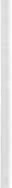 D.: FONTANA (Trento) - La mia domanda è per il dottor Zauli ed esula da quanto si è trattato fino a questo momento: io ho  dei problemi per quanto riguarda il recupero intraoperatorio del sangue e le reinfusioni. Volevo sape­ re se ci sono delle tutele per gli infermieri professionali che operano in queste situazioni, perché soprattutto nella fase del risveglio del malato, questa ope­ razione è completamente delegata a noi. In particolare il problema si pone sulla possibilità di sviluppo di sepsi determinate dal fatto che il circuito, con­ trariamente a quanto dichiarano le ditte fornitrici, in realtà non è un circuito chiuso ed in seguito a dei problemi di trasferimento di sacche di reinfusione; volevo  sapere se ci sono delle novità  normative  su questo argomento.R.: ZAULI - Riguardo alla domanda relativa alla defibrillazione, credo ha già trovato risposta nell'intervento della signora che è intervenuta in seguito, la signora Raff in. In effetti, ci possono essere delle situazioni in cui, l'agire ad esempio su un'ambulanza che sia provvista di defibrillatore, ma che non abbia il medico a bordo e in cui ci sia un infermiere da solo, può presentarsi la situazione strana e rara. A mio avviso non è che con l'aumentare dell'orga­ nizzazione il fatto abbia meno incisività, perché anche se aumenta l'organizza­ zione, per quanto ci siano molti medici, i medici saranno sempre i meno di­ sponibili. Resta comunque il fatto che questo problema di far uscire l'ambu­ lanza con o senza il medico a bordo, rappresenta da molto tempo e tuttora un  elemento  di  dibattito  continuo  e  tale  sarà  ancora  per  il  futuro.34	DibattitoPer quanto riguarda  l'altra domanda, se si provoca un danno per le tra­ sfusioni che vengono eff ettuate in modo non adeguato,  cioè se il recupero del sangue non viene effettuato a regola d'arte, il discorso è molto complicato perché vengono messe in discussione tutte le responsabilità di quelli che pro­ ducono e distribuiscono i presidi che si adoperano. Difficilmente l'infermiere potrebbe venire chiamato in causa perché le istruzioni per l'uso sono abba­ stanza semplici. Se ci fosse però lo scambio di una sacca, allora certamente un  errore materiale  di questo genere  sarebbe censurato  e sarebbe a carico dell'infermiere. Ricordo che il campo trasfusionistico è uno di quelli nei quali vi è una delle maggiori quantità di errori che avvengono al 90% per scambio di etichette o di flaconi, per errori di non idonea valutazione di cose sempli­ cissime. Quindi la responsabilità  può esservi se si tratta di errori materiali; responsabilità può esservi se non si sono seguite alla lettera quelle che sono le istruzioni date; responsabilità può non esservi se il materiale non è idoneo. A questo punto viene messa in discussione la responsabilità  di chi ha fatto l'acquisto  delle sacche senza verificarne  l'uso, della ditta che ha  fornito le sacche, di una amministrazione che ha comperato queste sacche su indicazio­ ne di un responsabile o di un suo deputato, avendo affidato la scelta a perso­ na non idonea; quindi vi può essere responsabilità anche dell'amministrazione .D.: Voce ? Vorrei essere un po' provocatorio. Ci troviamo in questa situa­ zione: in una mano teniamo il codice penale, nell'altra mano il mansionario, nella terza mano il defibrillatore; un intervento abbastanza difficile. Credia­ mo e vogliamo porci in questa ottica: nella quarta mano abbiamo un cervello. Vorremmo essere messi in condizione di adoperarlo per recepire nuove cono· scenze e una professionalità migliore onde gestire meglio il nostro intervento .R.: LoLLI - Condivido pienamente il suo intervento.  Forse  mi  ripeto  un po' anche in rapporto a quello che dirò oggi pomeriggio. Allora, competenza, autonomia e responsabilità a fronte di che cosa? di conoscenze! E da un lato c'è il mansionario. Sul mansionario stiamo discutendo moltissimo. Abbiamo iniziato a discutere in modo puntuale e preciso  nell'86,  ed è una  discussione che va avanti e deve arricchirsi di contenuti teorici e di esperienze  e dobbia­ mo andare avanti. L'Aniarti si è sempre impegnata in questo senso. Dobbiamo portare un contributo ricco sia di teorie che di esperienze ed è quindi indi­ spensabile  che  facciamo  insieme  questo  percorso.TAVOLA	ROTON DALA REGOLAMENTAZIONE  DELL'ESERCIZIO  PROFESSIONALE SECONDO LA NORMATIVA VIGENTE: VINCOLI, OPPORTUNITÀED IPOTESI DI CAMBIAMENTO PER L'INFERMIERE DEL FUTURO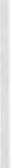 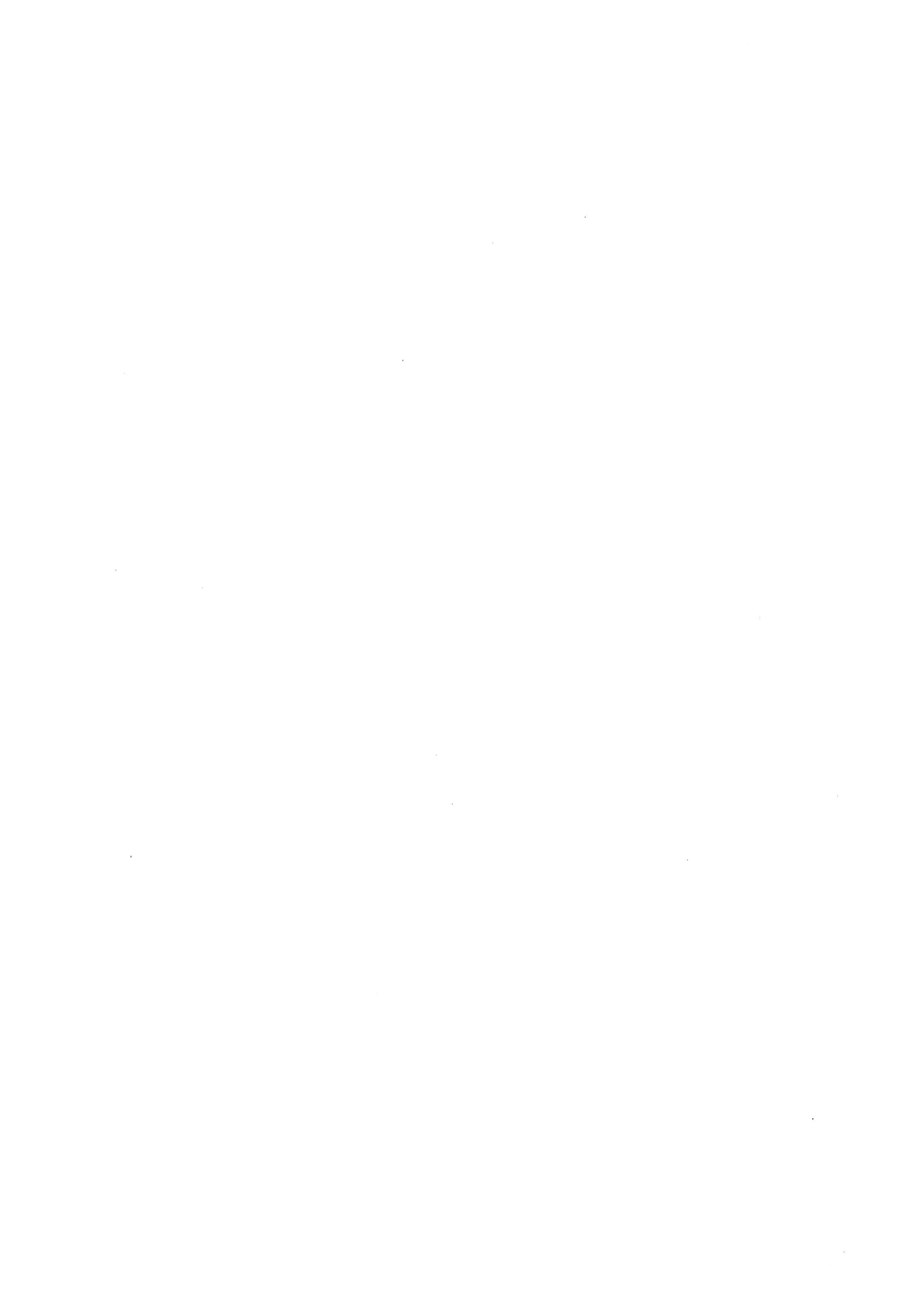 Angela  LolliLa tensione della professione infermieristica verso una sua completa le- . gittimazione sia ufficiale che istituzionale trova nella legislazione vigente e nella regolamentazione  opportunità e soprattutto vincoli. In particolare vor­ rei' porre l'attenzione sul nostro mansionario,  cioè sul DPR 225 del '74, nel quale sono definite le mansioni dell'infermiere professionale, per evidenziare sia i vincoli che le opportunità in questa logica. Per fare degli esempi, l'artico­ lo primo, comma a) non ha trovato a mio avviso un riscontro concreto nella realtà, anche se definisce tra le nostre attribuzioni di carattere organizzativo ed amministrativo  la possibilità  di programmare  i nostri  piani  di lavoro e successivamente attuarli limitandoci ad una semplice presentazione  ai supe­ riori. Questa è a mio avviso, un'opportunità che il nostro gruppo professiona­ le non  ha pienamente  sfruttato.  E credo che non  l'ha pienamente  sfruttato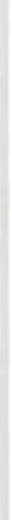 perché tutto il resto di questa normativa vede sottesa ad essa una logica ana­ litica che  standardizza rigidamente l'attività infermieristica sottolineandone quindi l'aspetto esecutivo. Difatti per definizione un mansionario, nella sua accezione originale rappresenta lo strumento principe con cui le organizzazio­ ni rigide e gerarchicamente centralizzate standardizzano i comportamenti de­ gli operatori definendo nel dettaglio le procedure e gli atti da compiere. Que­ sta non può essere la logica che guida le attività di un professionista. Infatti il professionista per definizione non è orientato al «fare», ma è responsabiliz­ zato sulle prestazioni e sui risultati che deve e può raggiungere. In altri termi­ ni il professionista finalizza la sua attività all'individualizzazione del bisogno della persona assistita e quindi modula la sua: risposta al bisogno sempre di­ verso e quindi personalizzandola. Al termine della sua giornata quindi il pro­ fessionista non si chiede se ha rispettato il suo piano di lavoro, ma se ha soddisfatto oppure no il bisogno che la persona assistita gli ha manifestato attraverso le tante azioni svolte; quindi un orientamento ai risultati e non solamente al fare o alle azioni da compiere. In questo senso si dice che il professionista è orientato ai risultati dei quali si assume la responsabilità. Questa riflessione fa già parte del nostro patrimonio culturale; da anni ne stiamo discutendo. L'Aniarti nella fattispecie, è stata l'organizzazione profes­ sionale che a mio avviso, ha maggiormente divulgato con i suoi congressi e con la sua rivista queste riflessioni. Esse sono scaturite da un lavoro promos­ so da alcuni Collegi e che vide poi la collaborazione di oltre 40 Collegi provin­ ciali, della Scuola Universitaria di Discipline Infermieristiche di Milano, del­ l'Aniarti stessa, del Coordinamento Caposala e del CeRGAS dell'Università «Boc­ coni» intorno agli anni '86 e '87. Da questa collaborazione, unica per la sua forte partecipazione nella storia infermieristica italiana, si ebbero molti frut­ ti. Innanzitutto il documento che scaturì da questi lavori, che vide una fortis­ sima partecipazione infermieristica, è stato successivamente proposto alla Fe-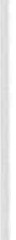 38	Tavola rotondaderazione Nazionale dei Collegi con l'obiettivo di orientare, una volta condivi­ so nell'insieme del gruppo professionale, la stesura di una nuova regolamen­ tazione della professione infermieristica che superasse il mansionario. Nel­ l'ambito della Scuola Universitaria si diede poi l'avvio allo studio di un mo­ dello teorico italiano che tenesse conto della nostra cultura, in grado di costi­ tuire un valido riferimento per i nostri colleghi sia nell'ambito formativo che nell'ambito  organizzativo.Quali prospettive per il futuro? Continuare su questa strada sicuramente intrapresa da tempo, in quanto la discussione è già vivace ed avviata da anni, per non farci trovare impreparati di fronte alle diverse opportunità, consape­ voli comunque che questo impegno non è finalizzato solamente allo status della nostra professione, ma è soprattutto finalizzato a promuovere e miglio­ rare il servizio alla persona assistita.Gamba (Avvocato)Sono stato chiamato per intervenire sulla normativa giuridica attuale in materia di sanità, con particolare riferimento agli aspetti di responsabilità giuridica, che possono insorgere nella categoria professionale degli infermie­ ri. Mi riallaccio naturalmente a tutto quello che è stato detto negli interventi della mattinata e cercherei di puntualizzare qualche aspetto che, per ragioni di tempo, non è stato analizzato e di fare un discorso generale sulle fonti dell'ordinamento  giuridico-sanitario.La normativa in materia sanitaria è un ambito abbastanza oscuro e com­ plesso. Facciamo un'osservazione di carattere generale: quando noi parliamo di norme che riguardano gli infermieri, purtroppo siamo in presenza di una estrema frammentazione.  Stamattina  è  stato  fatto  un  accuratissimo  elenco di norme, al quale mi richiamo ed è necessario fare una distinzione tra le norme operative, o «di azione» e le norme «di relazione» . Spiego. Per l'indivi­ duazione dei profili di responsabilità giuridica è indispensabile andare ad in­ dividuare soltanto quelle norme specifiche che parlano di diritti e di doveri degli operatori sanitari, perché sono soltanto queste le norme che danno una misura di responsabilità . Quando si parla di responsabilità ci si richiama sem­ pre ad un referente; quindi responsabilità nei confronti di qualche cosa. In­ nanzitutto va sgombrato il campo nei confronti di tutte quelle responsabilità di tipo etico, morale o religioso, cioè di tipo verticale. La responsabilità giuri­ dica è una responsabilità che si caratterizza per la orizzontalità, cioè una re­ sponsabilità nei conf ronti del contesto sociale in cui si opera. Riferendoci a questo tipo di responsabilità giuridica, così come è prevista nelle norme di relazione, cioè quelle  che si caratterizzano per avere un'alta portata etico­ giuridica che indicano quali sono i diritti e quali sono i doveri, la normativa non è così copiosa e quella che c'è molto spesso riguarda strutture che non sono specificamente quella sanitaria. Sostanzialmente ci dobbiamo riferire alTavola  rotonda	39Testo Unico che è il Regolamento sull'impiego civile dello Stato n. 3 del '57, abbastanza datato, ad un DPR che ha codificato lo stato giuridico dei dipen­ denti del Servizio Sanitario Nazionale (SSN), il 761/79 e poi una norma molto tecnica che è l'ordinamento ospedaliero e una norma molto importante, di cui si parla abbastanza poco, che è la Legge-quadro sul pubblico impiego dove si prevedono tutta una serie di diritti, doveri ed una serie di responsabilità. Infine c'è la copiosissima normativa, sempre più entrante nel merito, della contrattazione collettiva, che molto spesso entra nel campo della responsabili­ tà e può quindi costituire fonte di indicazioni. Manca una peculiarità: non esistono norme che pongano ordine; sono delle norme che forniscono delle indicazioni specifiche dentro alle quali è molto difficile orientarsi.Per fare un po' di  chiarezza rivedrei alcune fonti  del  diritto  sanitario, cioè dei luoghi semantici dove si possono trovare indicazioni utili per la re­ sponsabilità  professionale .È necessario esplicitare la natura delle varie fonti. È indispensabile di­ stinguere la differenza che c'è tra un codice deontologico, un codice di diritti fondamentali e il codice penale e la costituzione e il DPR che prevede il man­ sionario; queste sono tutte fonti che sono di livello gerarchico differente, che stanno in interrelazione fra di loro.Le fonti che più di frequente vengono citate sono le Carte, in particolare la Carta internazionale  dei diritti dell'uomo. La caratteristica  di questo tipo di fonti è un'estrema generalità. La Carta internazionale dei diritti dell'uomo è un atto di inf ormazione dell'ONU. La caratteristica di questo atto è di esse­ re un testo unico ricognitivo, cioè fa propri tutta una serie di sub-atti interna­ zionali che sono: la Dichiarazione internazionale dei diritti dell'uomo del '48, il Patto internazionale sui diritti  civili e politici, il Patto internazionale sui diritti economici, sociali e culturali. È importante  dire quindi che non è un atto  nuovo.In queste carte sono sanciti dei diritti fondamentalissimi, come la vita, la libertà, il pensiero, l'imparzialità giudiziaria e il buon andamento della pub­ blica amministrazione. Occorre subito rilevare che la protezione accordata all'individuo da tali norme è scarsa, indiretta e spesso inefficace. Le ragioni di ciò sono molteplici e complesse, ma è possibile cercare anche se brevemen­ te, di comprendere le ragioni principali del fenomeno denunciato. Innanzitut­ to dobbiamo premettere che ci sono due tipi di norme internazionali: quelle che organizzano la vita degli Stati e le relazioni degli Stati tra loro e poi quelle norme che vanno a regolare direttamente le posizioni giuridiche dei singoli individui e sono quelle che interessano noi in questo momento. Le Car­ te  rientrano  sotto  questa  fattispecie.Nello stato attuale del  diritto internazionale la protezione dell'interesse degli individui singoli, ancorché internazionalmente rilevante, salvo casi spo­ radici, non viene accordata da patti internazionali indirizzati direttamente agli individui, bensì viene accordata da norme indirizzate allo Stato di cui gli indi­ vidui  sono « sudditi». È un problema  concettuale molto  significativo quello40	Tavola rotondadi considerare direttamente l'individuo come soggetto internazionale, oppure rimettersi  in  gran parte  alla buona  volontà  dei  singoli  Stati  di  fare propri i desiderata dei trattati internazionali, come avviene nella realtà. Anche nei pochi casi di ricorso diretto del suddito alle corti internazionali, poche sono le sanzioni e di diff icile attuazione pratica. Senza considerare la scarsissima informazione che alcuni Stati tra cui quello italiano, fanno ai cittadini su que­ sti strumenti. C'è un problema di tutela giurisdizionale nei confronti di una lesione di un diritto degli utenti; l'accesso  infatti  alle corti internazionali  è un accesso estremamente  impraticato per  ragioni  economiche (è carissimo) e perché i soggetti delle norme internazionali sono gli Stati; non si parla ad esempio di USL. È controverso che si possa impugnare di fronte ad una Corte di giustizia europea un atto posto in essere da una USL o da un ente che non  sia lo Stato.Un'altra categoria di fonti giuridiche è quella dei codici deontologici. I codici deontologici non sono le Carte. La più grossa differenza sta nel fatto che i codici deontologici sono delle «autolimitazioni» da parte di una catego­ ria, mentre le Carte sono delle norme eteroposte, cioè avviene che un organi­ smo sovrastatale dà delle limitazioni agli Stati. Sia nelle Carte che nei codici deontologici c'è una fortissima ambiguità di fondo. Queste grandi proclama­ zioni di principio a livello internazionale o di categoria possiedono in realtà sempre intrinsecamente un'ambiguità praticamente ineliminabile. Queste pro­ clamazioni contengono tutte delle norme che si possono definire minimali e di buonsenso. Il fatto che ormai da due secoli, cioè dalle prime Carte procla­ mate dalla rivoluzione francese si avverta continuamente ilbisogno di riaffer­mare i principi in parola, testimonia di fatto l'ipocrisia congenita dei nostri sistemi giuridici e sociali, i quali evidentemente hanno in se stessi i meccani­ smi che provocano le violazioni di questi principi e allo stesso tempo, fanno solenni proclamazioni  attestanti  il ripudio morale  di tali  violazioni.Alcuni esempi di stravolgimento di questi nobili principi. Basta pensare ai fatti bellici di questi anni. Tutte le Carte ripudiano la guerra come mezzo di risoluzione dei conflitti (ricordiamo le recenti polemiche per la Guerra del Golfo); in particolare poi a Parigi il 12 novembre '90 l'Europa ha firmato una nuova Carta in cui viene bandita per sempre la guerra come mezzo di risolu­ zione dei conflitti.Per venire allo specifico campo sanitario, si pensi alla contraddizione tra il notevole impegno profuso al livello istituzionale nel campo della cura clini­ ca e chirurgica di chi è già malato e la scarsissima attenzione che viene data alla prevenzione dei fattori patogeni. Tutto evidentemente nell'ambito di una lettura assai riduttiva del diritto alla salute, altro grande principio sempre ribadito  in  tutte  le  Carte  fondamentali.Ed ancora si pensi allo stridente contrasto tra le scarse risorse istituzio­ nali <!-Ssegnate alla ricerca e la contraddittorietà di quest'ultima indirizzata prevalentemente ai settori a più alta redditìvità economica . Ricerca che, se­ condo i princìpi, dovrebbe essere messa a disposizione della collettività, maTavola  rotonda	41che nella realtà economica e giuridica è inquinata dalla segretezza necessaria ai fini della brevettabilità. A fronte di questo abbiamo poi i grandi impegni finanziari in settori che poco o nulla hanno a che vedere con la tutela dei diritti della persona.Quindi le Carte dei principi si basano sostanzialmente su di un concetto falsato di base che è stato definito « illusione di origine illuministica». Secon­ do questo concetto, la sola produzione di norme  scritte è in sé sufficiente ad imporre il rispetto delle medesime e a qualificarle come obblighi e doveri. In realtà ogni giorno è dato a tutti di vedere che tali norme necessitano, ai fini del loro rispetto, della esistenza di precise ed efficaci sanzioni e di organi preposti alla pronta e sistematica applicazione di tali sanzioni. Questa affer­ mazione assume un significato più pregnante nel presente contesto, quando si ponga mente alla problematica concernente l'eff icacia dei codici deontolo­ gici dei vari profili professionali non solo sanitari. È evidente che in difetto di un preciso sistema sanzionatorio ed applicativo, tali codici non si prestano nemmeno ad una approfondita valutazione dei loro contenuti, consistendo in qualche cosa che assomiglia  ad un bonario  elenco di buoni propositi.Altro è naturalmente il valore che può avere il codice come misura della responsabilità quando ad esempio, un reato, però previsto altrove come nel codice penale, . prevede come elemento soggettivo indispensabile perché si possa verificare un'ipotesi  di responsabilità, la presenza della colpa professionale. Qui certo il codice può avere una rilevanza anche se molto indiretta, nel senso che la non ottemperanza di norme che uno avrebbe potuto e dovuto conosce­ re, sicuramente è un indice di responsabilità professionale. Ma questa è una tutela molto indiretta; le sanzioni previste dai codici deontologici sono sostan­ zialmente la sospensione o la radiazione dall'albo, che però è una sanzione che per varie ragioni che qui non stiamo ad indagare, viene poco applicata. Quindi l'onnicomprensività delle Carte dei principi porta con sé inevita­ bilmente un altro carattere, quello della genericità dei principi medesimi. Gli esempi di tale genericità sono infiniti, basti per tutti ilprincipio di uguaglian­ za formale contenuto nella prima Carta fondamentale francese del 1789. In quasi tutte le costituzioni del mondo e nelle Carte fondamentali internazionali è riportato pressoché nella stessa formulazione. Tale circostanza non ha im­ pedito e non impedisce tuttora ad alcun ordinamento di interpretare ed appli­ care il concetto di uguaglianza  degli individui in mille opinabilissimi modi diversi. Questa problematica si connette in parte con quella precedentemente proposta . Infatti i principi contenuti nelle Carte fondamentali necessitano per­ lopiù di essere concretizzati ai fini della loro applicazione, in specifiche nor­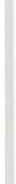 me  di attuazione.È di facile intuizione allora che uno svuotamento di tali principi può esse­ re attuato almeno in tre modi . Cioè il principio c'è, però concretamente in fase di attuazione, esiste una serie di regolamenti e di norme più specifiche di settore per cui il principio viene lentamente svuotato. Questo meccanismo avviene in tre modi:42	Tavola rotondaomettendo l'emanazione di norme di attuazione; questo ad esempio è successo in tema di trasparenza per la legge sugli atti della pubblica ammini­ strazione che coinvolge anche il settore sanitario. Questa legge è stata blocca­ ta ed è ancora in parte bloccata perché non si facevano e non si fanno i rego­ lamenti di attuazione che prevedono le modalità di accesso alle pratiche am­ ministrative. Anche il decreto sull'istituzione del «118» risponde in parte a questo tipo di critica; anche lì c'è una «deregulation», nel senso che ci si ri­ manda a dei protocolli che in realtà non ci sono ancora. Questo è un modo di svuotare i grossi principi che vengono sanciti a livello generale ed astratto;altro modo: emanare norme che in concreto tradiscono tali principi; questa è un'ambiguità  di fondo di tantissime leggi di settore. Ci si richiama a principi fondamentalissimi della Costituzione, delle Carte ONU ed altre e poi in concreto si vanno ad emanare delle norme che sono esattamente in contrasto  con i principi  stessi  enunciati;il terzo modo, che è il più diffuso è quello di privare di adeguate san­ zioni e sistemi di controllo le norme applicative. Si fanno cioè le norme appli­ cative ma mancano o non vengono attuate le sanzioni in caso di inottemperan­ ze. È quindi impossibile parlare di responsabilità in senso tecnico-giuridico se poi non c'è un sistema sanzionatorio che rende concreta questa responsabi­ lità. Un esempio per tutti: gli enormi problemi applicativi della riforma sani­ taria. Prolificano fenomeni di inefficienza, lassismo, corruzione, interessi pri­ vati e corporativi, assenza di controlli. Questi fenomeni praticamente  quoti­ diani contrastano con i motivi ispiratori della riforma sanitaria. La 833 è una legge uniformata a principi assai evoluti: la medicina gratuita per tutti, con­ trollo e gestione sociale dell'attività curativa attraverso organi amministrativi locali di tipo elettivo, integrazione delle funzioni di cura e prevenzione sul territorio  nell'ambito  dei compiti  dei presidi  locali,  eccetera.Volendo sintetizzare quanto fin qui osservato possiamo dire che è tuttora viva l'illusione illuministica di voler giuridicizzare ogni norma ed ogni regola pretendendo di vincolare per ciò solo i soggetti preposti all'applicazione delle leggi e delle parti tenute al loro rispetto. Quest'utopia cozza ogni giorno con l'affermarsi di interessi politici e di categoria che di fatto, sono incompatibili con tali regole ma dispongono della forza necessaria per limitare od impedire l'applicazione delle regole stesse. Tale possibilità di inficiare i princìpi è tanto più ampia, quanto più  alto è il livello da cui promanano  le proclamazioni in parola  e quanto più  significativi  sono i principi  in esse contenuti.A riprova di questa genericità di principi continuamente proclamati e poi inattuati ecco che spunta la Carta dei diritti dei malati, come fonte normati­ va,  anche se di importanza  concreta  estremamente  minimale.Una volta esaminati sia pure sommariamente, i caratteri delle Carte e dei codici deontologici, resta forse più facile spiegare un fenomeno molto si­ gnificativo. Come mai, ci si potrebbe chiedere, nonostante l'esistenza di una Carta internazionale dei diritti dell'uomo e la successiva elaborazione di codi-Tavola  rotonda	43ci deontologici spunta la Carta dei diritti dei malati? Salta agli occhi in que­ sta Carta, il contrasto tra la proclamazione di sommi principi ed il carattere rivendicatorio della Carta stessa.Il problema  di fondo è che le carte ed i codici sanciscono principi  etici e morali della cui concreta attuabilità abbiamo già parlato, ma prescindono dovutamente, perché sono leggi generali astratte, dai problemi concreti della strutturazione reale regolamentata dei servizi. La Carta dei diritti dei malati invece, ha un carattere più concreto, frutto della quotidiana esperienza del malato, e quindi tutti i principi proclamati vengono in qualche modo ridise­ gnati, attualizzati e dipanati in una dettagliata casistica di diritti visti in quanto diritti negati. In questa  Carta vi  sono delle peculiarità  anche  semiologiche; si usano spesso termini propri più che dell'etica o della morale, termini del diritto e della sociologia finalmente. Si parla di un'organizzazione' di base e quindi di efficienza, di sportelli, quindi termini molto concreti e molto opera­ tivi. Si parla di denunciare. Emerge dunque chiaramente, per rispondere al quesito iniziale, che non siamo certamente in presenza  di una duplicazione di Carte già esistenti, né dell'amorosa eco dei codici deontologici. La Carta del malato riempie spazi lasciati aperti invece da altri documenti. Su questo problema degli spazi lasciati aperti e riempiti poi dalle prassi, dalle consuetu­ dini  e  dai  protocolli,  sarebbe  interessante  ritornare.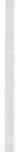 Il problema concreto della legislazione che riguarda il vostro settore pro­fessionale parte da un presupposto di fondo che non va dimenticato. Esami­ nando la legislazione che riguarda gli infermieri ci si rende conto che voi siete in un apparato gerarchicamente fortemente strutturato, quindi in un apparato burocratico. Questo certamente stride con quello che invece si ri­ chiede dalla  vostra  professionalità;  c'è questa  continua  altalena  tra  spirito di servizio, senso del dovere, del servizio sociale, dell'intervento in un proble­ ma che è di pubblica necessità e dall'altra parte siete inseriti in una struttura gerarchica  e  burocratica.Questa rigida struttura gerarchica  è quella che dà i problemi  maggiori. È evidente come sia necessario nell'attuale situazione dare spazio al lavoro d'équipe; è necessario ricercare quali siano le .pezze normative di appoggio per giustificare una modalità di lavoro che non sia verticalmente strutturato, ma che risponda a quelle esigenze di interrelazione tra le varie professionalità ormai  ritenuta  imprescindibile.In realtà gli spazi normativi sono veramente pochi perché l'idea di fondo che domina il Testo Unico sull'impiego civile dello Stato e i rapporti gerarchi­ ci, il dovere di subordinazione, le sanzioni disciplinari, sono fortemente im­ prontate  a questa gerarchicità.Allora come fare? Per fortuna la legge presenta sempre il fianco a delle interpretazioni che  possono andare in un  senso magari difforme rispetto a quelle che vengono sistematicamente adottate. Norma vuol dire squadra, quindi c'è un'apertura da una parte. Spesso è così, rimangono cioè degli spazi di azione. È vero ad esempio che nel Testo Unico sull'impiego civile dello Stato44	Tavola  rotondasi parla dell'insubordinazione, però nello stesso Testo Unico si parla anche di una norma di cui nessuno fa cenno, di un dovere di osservazione critica e di collaborazione. Quindi l'idea del lavoro d'équipe in qualche misura rien­ tra in questa norma di  diritto-dovere di partecipare . L'omissione di queste osservazioni critiche potrebbe addirittura essere fatta oggetto di un procedi­ mento disciplinare nel caso non venissero attuate osservazioni opportune. Que­ sto è un  esempio  importante.Poi ci sono delle altre problematiche relative al lavoro d'équipe che sorgo­ no da situazioni particolari. Tutto il problema delle competenze delegate, de­ gli ordini di servizio, quando e come poter difendersi da un ordine che sem­ bra illegittimo? Quando si ha la netta sensazione di comportarsi al di fuori del diritto, come fare per rientrare nel diritto? E ci si deve poi rientrare sem­ pre oppure ci sono delle discriminanti? È insomma il problema di trovare degli spazi che però comportano un ulteriore incremento di responsabilità. Se io decido di sottopormi ad una valutazione da parte di un giudice è chiaro che questo comporta dei sacrifici. Infatti, nella gerarchia delle fonti i DPR sono sicuramente subordinati alla Costituzione e alle leggi generali. Allora se un mansionario vi dà delle indicazioni operative e avete l'impressione che questo mansionario non stia così tanto nelle fonti superiori, in questi principi sacrosanti e generalissimi che continuano a ribadirci, allora ci sono degli spa­ zi per sottoporsi ad un vaglio sull'esistenza o meno della propria responsabili­ tà. Possiamo chiamare questo, obiezione di coscienza, dovere civile, coraggio civile o in altre forme, ma la sostanza è chiara. È chiaro però che tutto questo bisogna volerlo perché il diritto, contrariamente al suo nome è obliquo. Cioè il diritto, quando si parla di reato e di responsabilità ad esempio per l'omici­ dio, non dice, « non devi uccidere » come se fosse un comandamento, ma sem­ plicemente « chi uccide viene punito con...».; è una grossa obliquità del diritto. Il diritto non dice che se io commetto un omicidio in stato di necessità quel­ l'omicidio non è reato; il reato c'è, solo che ne può venir esclusa la punibilità. In qualche modo dal punto di vista etico la macchia di aver commesso un reato rimane; quindi c'è una grossa ambiguità. C'è la discriminante dello sta­ to di necessità che però esiste. Quindi utilizzando nel giusto modo questo sta­ to di necessità, anche controllando i casi giudiziari reali, molto spesso la vo­ stra figura rimane quasi indenne da un addebito di responsabilità.Dal punto di vista della responsabilità all'interno del lavoro d'équipe c'è un altro problema che credo vale la pena di ricordare. Il tema della responsa­ bilità civile. In particolare la tutela assicuratoria della responsabilità civile. Spesso la pubblica amministrazione stipula delle assicurazioni di responsabi­ lità civile a favore del dipendente. Questa è un'esclusione di responsabilità civile solo perché la responsabilità penale non è mai esclusa. Questo è un principio di «favour » nei confronti dell'utente, nel senso che si dà atto che in alcuni casi è difficile individuare il nesso causale tra il comportamento di un operatore sanitario ed un atto lesivo, senza aspettare le more e i tempi che sono generalmente molto lunghi interviene allora l'assicurazione obbliga-Tavola  rotonda	45toria. Così come c'è una responsabilità «solidale» da parte dell'amministrazio­ ne, per cui, sempre per un principio di «favour», paga la pubblica ammini­ strazione, salvo poi eventualmente il diritto di rivalsa nel caso risultasse col­ pevole il dipendente. Questi interventi sono stati visti come un temperamento alla cosiddetta «overdeterrence», cioè a quella eccessiva responsabilizzazione del personale sanitario, che funziona un po' come da contraltare a quell'altro atteggiamento paternalistico che viene riscontrato nelle strutture pubbliche. Quindi da una parte c'è la struttura gerarchica avvolgente, coprente, la teoria dei panni sporchi che si lavano in casa, dall'altra questo pericolo di responsa­ bilità incrociate penali, civili amministrative che comunque incombe. Ma non tutti i magistrati conoscono così bene i problemi delle strutture sanitarie e l'emergenza che c'è e quindi è un problema da tenere presente. In alcuni casi il legislatore interviene per evitare la «overdeterrence» da una parte e dall'al­ tra  parte  per  garantire  un  risarcimento  indennizzatorio.Un altro tipo di intervento è la legge che prevede l'indennizzo a favore dei soggetti danneggiati da complicanze di tipo irreversibile a causa di vacci­ nazioni obbligatorie, trasfusioni ecc. ; è una legge recente del febbraio del'92. Qui si prevede un indennizzo sia per gli utenti che subiscano delle lesioni, delle infermità in seguito alle vaccinazioni obbligatorie, sia per gli operatori sanitari che contraggono l'infezione da HIV (è la prima volta che se ne parla) in occasione e durante il servizio e che da questa infezione (sembra una battu­ ta questa affermazione) abbiano riportato danni permanenti all'integrità psi­ cofisica. Questo indennizzo prescinde assolutamente da quella forma di in­ dennizzo da responsabilità civile e di risarcimento dei danni di cui abbiamo già parlato. Questo è un indennizzo «a fortiori», cioè che prescinde da ogni dimostrazione di responsabilità di qualche tipo. Questo perché a volte si veri­ ficano dei danni anche nel compimento di atti leciti, danni che devono essere in qualche modo indennizzati. Potremmo chiamare questo un intervento di sicurezza  sociale.Il campo sarebbe  ancora  ampio,  ma  lascio spazio al dibattito.A.  SilvestroAnche questo intervento ci off re molti spunti di dibattito. Siamo partiti dalla puntualizzazione fatta dalla collega Lolli su quello che per noi è il man­ sionario. Poi siamo stati riportati dal dottor Gamba ad un  contesto un  po' più ampio perché comunque quando noi consideriamo il nostro mansionario non  possiamo prescindere  da tutta una  serie di riferimenti  ampi, a codici, a Carte, a norme nazionali ed internazionali, nell'ambito delle quali noi dob­ biamo analizzare anche le norme che più specificamente ci riguardano; que­ sto perché altrimenti rischiamo di focalizzare l'attenzione solo su una parte di quello che significa responsabilità giuridica. Importante credo, tenere in considerazione tra i vari spunti, la genericità dei principi che prescinde da quelli che sono invece i problemi  strutturali con i quali noi ci confrontiamo46	Tavola rotondatutti i giorni nel nostro lavoro. Per cui sappiamo benissimo che cosa questo significa. Ancora ci è stato indicato un altro percorso: provare a valutare quanto il lavoro d'équipe e quindi l'utilizzo di strumenti che vengono elaborati in équipe possa aiutarci ad andare oltre a quella che è la strutturazione così specifica  del mansionario.Licia  Giuliana  SemaDi fronte alla lettura della legislazione, al profession ista si pongono due modi  di pensare :primo: « Se il legislatore l'avesse voluto l'avrebbe detto». Si legge sic et simpliciter il testo di legge e si attua in una posizione corretta ancorché riduttiva  le prestazioni  a  cui  si è tenuti;un altro modo poi, a mio giudizio molto più professionale ed anche molto più strategico per una professione  in crescita come la nostra, è quella di  ricercare  tutte  le potenzialità  che  gli  articoli  di legge  presentano .Lolli ha parlato della pianificazione dell'assistenza non certamente am­ pliata, attuata ed interiorizzata nel modo che ci si sarebbe potuto  aspettare da una  professione  come  la nostra.Un altro aspetto che potrebbe sembrare minimale del mansionario : il con­ trollo delle pulizie. Il controllo delle pulizie, detto così, può significare una mansione, una funzione avvilente e degradante del nostro lavoro. Ma conside­ rate solo gli spazi che off re il controllo delle pulizie se noi applichiamo questo alla valutazione delle prestazioni e magari delle ditte in appalto. Ecco che questo piccolo articoletto di legge, vissuto magari non positivamente dalla professione , anche se noi, vecchie infermiere, siamo addestrate a pulire molto bene alcuni materiali ed apparecchi, perché si diceva che chi sa pulire sa anche controllare se le pulizie sono fatte bene, questo articolo ci consente di tenere in considerazione elementi non da poco. Pensate ad un operatore formato, cosciente, che si pone in atteggiamento professionale rispetto agli ambiti del suo operato, che dice: «io voglio presidiare le pulizie ». Egli indivi­ duerà dei criteri, elementi che permettono di dire se le cose sono fatte bene o sono fatte male; magari si ispira al capitolato d'appalto e sistematicamente li rileva nel suo servizio o se è un operatore professionale dirigente, invita i suoi collaboratori caposala e infermieri professionali a rilevarli in tutto l'o­ spedale. Quando si raccolgono 100, 200, 1.000 questionari predisposti con me­ todologia scientifica, non esiste più alcuna resistenza che tenga. Non sono io che dico che la pulizia è insufficiente, io, responsabile degli aspetti assi­ stenziali ed alberghieri per legge, ma dimostro un fatto, dati alla mano, tradu­ cendo la talvolta vana e poco pregnante espressione verbale, nella pesante e significativa dimostrazione numerica . Il peso e la forza del numero rispetto alla bellezza della parola. Questo è un piccolo esempio di come un aspetto di legge si traduca in uno strumento di qualificazione professionale .Tavola  rotonda  - Dibattito	47Secondo elemento che considererò brevissimamente : il tema delle ricer­ che sui tempi e le tecniche dell'assistenza. Noi sappiamo bene che il settore sanitario è un settore ad alta intensità  d'uso della  risorsa  umana. Si sa che la gestione del personale è la chiave di volta dell'intero sistema. Si sa che l'infermiere professionale è responsabile  di coordinare la sua équipe, la capo sala gli operatori del suo servizio, la caposervizio gli operatori d.ell'intero ospe­ dale. La legge prevede che noi programmiamo , gestiamo, organizziamo la prin­ cipale  risorsa  dell'intero  sistema  sanitario nazionale . Evidentemente  questo è un momento di responsabilità altamente professionale , che traducendosi nel massimo impegno di spesa del servizio sanitario, deve trovare risposte profes­ sionalmente adeguate. E qual'é la risposta professionalmente adeguata? È la risposta del professionista che si fa carico dei problemi che emergono nel paese, che conosce la legislazione che lo riguarda , che la legge con senso criti­ co, dialettico, propositivo  e strategico e mette in essere tutte le sue capacità e potenzialità per una risposta che emerge dai bisogni del paese. Perché colle­ ghi, il nostro referente è il cittadino italiano. Io rispondo al mio direttore sanitario, come voi ai vostri primari, alle caposala eccetera, ma la risposta deve essere  data ai bisogni  della popolazione.Oltre a questo accennerò soltanto ad un aspetto che non abbiamo ancora trattato. L'aspetto della gestione monca dei Servizi infermieristici. Nessuna professione che sia una professione viene gestita, guidata, organizzata da al­ tre professioni. E in previsione, noi siamo nell'imminenza di perdere anche la gestione delle scuole.Quindi ecco momenti di grave riflessione che la nostra professione deve tener presenti altrimenti i nuovi infermieri ai quali oggi l'Aniarti offre questi contenuti così pregnanti e significativi, verranno formati in funzione di un'al­ tra  professione.DIBATT ITOA.  SilvestroCredo di poter affermare che i tre relatori hanno evidenziato l'ampia pa­ noramica nella quale ci possiamo muovere  per il dibattito. Siamo partiti dal mansionario per fare un'analisi più ampia di tutta  la strutturazione normati­ va e scendere di nuovo al mansionario per andare poi a considerare quali comunque sono gli aspetti della normativa vigente che noi non abbiamo sapu­ to o voluto leggere con tutte le opportunità che venivano date. Ci sono molti temi da dibattere ed approfondire . Il riferimento alla realtà quotidiana dei reparti credo sia uno stimolo importante  per  suscitare ilconfronto. Il dibatti­ to  è  aperto.48	DibattitoD.: GAMBERONI. Vorrei porre una domanda all'avvocato sul tema del rap­ porto tra responsabilità e delega. Se si dice che il professionista ha una com­ petenza tecnica esclusiva,  questo come stà in rapporto  con la delega.  Cioè se io ho una competenza esclusiva, come posso delegare qualcosa che è esclu­ sivo mio, perché in questo caso non è più esclusivo. Questo mentre è chiaro per il personale medico, infatti i diceva la terapia non si delega se non in casi particolari. Rispetto al personale infermieristico, questo come si può stu­ diare perché se noi notiamo che diciamo che siamo professionisti perché ab­ biamo una competenza tecnica esclusiva e poi ci sono le leggi sull'operatore tecnico addetto all'assistenza eccetera e tutto quello che consegue, che dà al­ cune fette della nostra competenza infermieristica ad altri. Questo come lo possiamo giocare? Perché molta della nostra professione credo che si giochi anche  su  questi  aspetti  che non  sono molto  conosciuti  dagli  infermieri.Anche il discorso di responsabilità organizzativa, nell'ambito della legisla­ zione vigente, come lo possiamo  collocare? È vero che si parla di lavoro di gruppo, ma abbiamo ancora una matrice gerarchica dell'organizzazione e quindi la responsabilità organizzativa che diventa responsabilità diff usa, se non vado errato,  come  si colloca  nella  matrice  gerarchica  dell'organizzazione?R.: GAMBA. La domanda tocca un -punto estremamente controverso. Posso dare solo una risposta di diritto positivo, cioè in base a quello che esiste nella legislazione, posto che manca una disciplina che definisca le competenze pro­ fessionali specifiche e posto che tutti desideriamo che il legislatore interven­ ga con dei protocolli che non siano settoriali, non siano lasciati all'iniziativa dei vari enti, ma dei protocolli generali validi su tutto il territorio nazionale (che tengano presenti naturalmente le varie differenze).Per rispondere alla prima domanda sulle competenze delegate, possiamo aff ermare che delegare una competenza propria è sicuramente un illecito sia per chi delega, sia per chi pone in essere la delega. Per le deleghe poi non vengono seguiti i canoni procedurali come per l'ordine di servizio ad esempio; il più spesso queste deleghe vengono fatte al telefono o correndo nei corridoi. Il problema operativo è come tutelarsi di fronte a questa vicenda. Su questo la legge purtroppo è molto chiara. Il Testo Unico dell'impiego civile dice da una parte che c'è un dovere di obbedienza. Dall'altra il codice penale all'art. 51 pone come scriminante l'esercizio di un dovere o l'ottemperanza ad un ordine. Questo ha un valore che va contemperato con quella che è la procedu­ ra dell'ordine di servizio. Si dice anche che l'ordine rifiutato perché ritenuto illegittimo, quando è ribadito in forma scritta deve essere eseguito. C'è una serie di « però» che sono sottovalutati.Intanto bisogna fare una netta distinzione se questo ordine sia illegittimo da un punto di vista civile o amministrativo oppure c'è illegittimità penale . Nel primo caso vale quello che dice il Testo Unico e cioè, che una competenza illegittimamente delegata, in base al diritto positivo, se l'ordine è illegittimo per una norma civile, quando venga ribadito con i crismi, va eseguito. PeròDibattito	49c'è un diritto di rimostranza. Il Testo Unico prevede il diritto-dovere di rimo­ stranza, per cui se si esegue un ordine illegittimo senza fare la rimostranza si è  passibili  di responsabilità . Per  cui  la  rimostranza  va  fatta.Quando invece l'ordine è illegittimo da un punto di vista penalistico come ad esempio l'esercizio abusivo di professione che è un reato previsto dal codi­ ce penale? L'art, 51 del codice penale però non ha solo il comma conosciuto, ma ne ha un altro meno conosciuto, che dice che, e cito: «l'esercizio di un diritto o l'adempimento di un dovere imposto da una norma giuridica o da un ordine legittimo della pubblica autorità esclude la punibilità. Se un fatto costituente reato viene commesso per ordine dell'autorità, del reato risponde il pubblico  ufficiale che ha dato l'ordine. Risponde del reato altresì chi ha eseguito l'ordine, salvo che per errore di fatto abbia ritenuto di obbedire ad un ordine legittimo ». Sostanzialmente questo significa che se uno esegue do­ po aver ricevuto un ordine scritto, un comportamento che costituisce reato come una competenza delegata in violazione delle norme che prevedono l'abu­ so di professione, è corresponsabile dell'eventuale reato. La disciplina qui è chiara. C'è però lo stato di necessità o lo stato di forza maggiore, che sicura­ mente vale come scriminante. Quali sono gli spazi per una autodifesa in que­ ste situazioni ? Se c'è lo stato di necessità lo spazio c'è, è un rischio, ma ci sono delle norme che impongono un intervento in stato di necessità per l'inca­ ricato  di  pubblico  servizio  in particolare.Diversamente  che fare se non  c'è lo stato di necessità , ma mi  sembra importante intervenire per risolvere una situazione? Il mansionario è un DPR; ci sono delle norme di fonte superiore e da ultimo la costituzione, ma anche la Riforma  sanitaria  che prevede  il diritto alla salute. Non  sarebbe il caso di porsi il problema della legittimità di questo mansionario così come è impo­ stato? Uno certo non può farsi la legge da solo, però può sottoporsi ad un giudizio nel quale venga  sollevata la questione di costituzionalità,  che non è poi così drammatico. Ci sono dei movimenti politici e culturali che lo fanno sistematicamente e che non aspettano che di essere incriminati per sollevare il problema . Questa può essere una via, che tra l'altro sta prendendo piede, per risolvere  situazioni che una legge troppo  stretta non riesce a risolvere. Sulla responsabilità organizzativa ed il lavoro di équipe. Sul diritto positi­vo Lei ha ragione.Oggi con questa struttura organizzativa gerarchica, gli unici limiti di col­ laborazione in senso verticale sono appunto il dovere di rimostranza, il diritto di fare osservazioni critiche e dall'altra parte c'è il dovere di obbedire agli ordini impartiti dall'autorità . La legge non dice di più. Il rapporto è effettiva­ mente  gerarchico.  Che  cosa si potrebbe  pensare  che il legislatore  si metta a fare « de ju re condendo » ? Ad esempio, dare spàzio all'idea di contratto sani­ tario. Questa è una rivoluzione copernicana, cioè modificare la struttura ge­ rarchica del servizio sanitario, che ha come ultimo anello quell'atto ammini­ strativo con cui l'ammalato viene introdotto nella  struttura sanitaria. Contro i quali atti amministrativi normalmente gli strumenti di tutela non sono quel-so	Dibattitoli del diritto civile ma i ricorsi amministrativi. Una struttura organizzata ha quindi i suoi schematismi rigidi, che vanno seguiti anche per le forme di tutela. L'idea del contratto sanitario viene considerata normalmente per quanto riguarda le garanzie del malato ma il movimento creato su questa tematica ha portato a considerare l'ingresso del malato in ospedale non come un atto amministrativo ma come un vero «contratto sanitario» per cui il cittadino paga per delle prestazioni e si sottopone, concorda, un trattamento sanitario. Questo ha delle implicazioni enormi dal punto di vista della rescindibilità del contratto, della responsabilità, della manifestazione del consenso (altro checonsenso presunto!).D.: BELLI (Genova). L'avvocato Gamba e la collega Sema hanno aff ermato che se noi avessimo maggiore coscienza delle leggi esistenti saremmo in grado anche di ottenere maggiori risultati. Ci sono delle cose che sono nate  al di sopra di quello che può essere considerato  lo scenario sociale  reale,  come ad esempio, le attuazioni mai avvenute di leggi internazionali pur ratif icate da parte dello Stato italiano di legislazioni sulla formazione infermieristica che ci  avrebbero  fatto fare dei notevoli  progressi.Poi, che una professione sia riconosciuta per il fatto di avere un'iscrizio­ ne all'albo, per avere l'autonomia per lo specifico, eccetera, siamo ancora qui a  discutere  di  autonomia.Sul piano formativo, con l'inizio dei corsi all'università, stiamo correndo un serio pericolo per il fatto che ci siano solo medici a formare i nuovi infer­ mieri, che rischiano di essere fatti diventare funzionali al lavoro del medico. Virginia Henderson nel '60 ha scritto che l'obbedire agli ordini del medico rappresenta solo un malvezzo e non ha supporto scientifico; pertanto non ha senso questa dipendenza, mentre ha senso la creazione di un rapporto non gerarchico ma funzionale con le altre professioni. Questo però si realizza at­ traverso il passaggio all'università. Resta ilproblema di far stare gli infermie­ ri e non i medici all'università.D.: Voce (?). Per quanto riguarda la responsabilità e l'abolizione del man­ sionario, se guardiamo la realtà della struttura sanitaria pubblica dove la mag­ gioranza di noi opera, vediamo che l'infermiere  presso  l'opinione  pubblica non gode della stima che si meriterebbe. Questo credo dipenda anche dal fat­ to che il mansionario limita la sua professionalità. Ci sono alcuni che trince­ randosi dietro il mansionario non fanno quello che sarebbero in grado di fare e dovrebbero fare. In altre parole, secondo me il mansionario  copre i furbi ed indirettamente colpisce tutti. Se non c'è l'autonomia è anche perché alcuni infermieri si fanno scudo del mansionario. Togliamolo il mansionario! Non saremo vincolati a determinate prassi che comunque ogni giorno scavalchia­ mo  a  destra  e a  manca!R.: LoLLI. L'abolizione del mansionario è certo un grosso problema. DalDibattito	51punto di vista teorico nessun professionista ha un mansionario, perché ciò che deve fare e come lo deve fare in una determinata situazione glielo dice la sua conoscenza ed il suo indirizzo deontologico. L'esempio portato anche da studiosi dell'organizzazione è quello del medico in sala operatoria. In sala operatoria due medici, l'anestesista ed il chirurgo, non hanno il mansionario, ma ognuno di loro sa che cosa deve fare e come lo deve fare perché gliel'ha detto la sua formazione ed il suo indirizzo deontologico. Questo è un primo punto fermo. Nulla vieta che strategicamente il gruppo infermieristico italia­ no chieda di fare dei passi intermedi per arrivare a questo punto. Ma quanto accennato è la base essenziale di partenza.D.: D'Aomo (Firenze). Non ho domande in particolare da fare, ma solo una riflessione. Spesso nelle nostre discussioni si pongono situazioni in un modo molto estremistico e sembrerebbe di dover rispondere che il giusto è un modo oppure un altro. Le risposte in base alle leggi sembrano indicare chi sbaglia e chi fa bene. Ma chiediamoci: nella realtà, e questo evidenzia anche ilgrosso limite del mansionario, esiste sempre ilbianco e ilnero? Nella realtà le mille sfumature del grigio che sono la nostra  realtà professionale di tutti i giorni, dove le mettiamo e chi ce le copre? Questa infermiera che non ha eseguito la sieroprofilassi secondo la consuetudine del reparto, ha fat­ to bene o ha fatto male? Forse nessuna  delle due cose, perché  se si parla di lavoro di gruppo, se si è un team, un'équipe che lavora assieme allora ci sarà una sinergia che non è la semplice somma di quello che faccio io più quello che fa l'altro. È un integrarsi che comporta anche il reciproco, non dico controllo, ma una verifica reciproca di quello che comunque fa parte di un piano di cure generali. Quindi non vedo tanto un problema di suddivi­ sione di compiti parcellizzati. È più questione di distribuire gli interventi an­ che se è ovvio che per alcune cose c'è pertinenza esclusiva di una certa profes­ sionalità. Occorre tener presente poi che esistono situazioni complesse e la possibilità di utilizzare i protocolli. Il mansionario in un quadro così è qualco­ sa da abolire perché le prescrizioni forse le elenca e ce le può coprire, ma le funzioni che comprendono ben altro nel loro espletamento, chi ce le copre? Chi ce le riconosce con un mansionario  così stretto?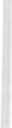 D.: STANGANELLO (Palmi). Il mio è un intervento per ringraziare i relatori e tutti quelli che hanno reso viva questa giornata. Se da una parte andiamo a casa ancora con tanti  dubbi  sul concetto di  responsabilità,  dall'altra  c'è da dire che abbiamo finalmente capito che vogliamo essere dei professionisti che si pongono nell'ottica della salvaguardia dello Stato sociale, inteso come servizio reso a tutta la collettività . Abbiamo anche capito che ci sono altre cose da fare prima ancora di individuare le responsabilità. Le relazioni del collega Drigo e di altri hanno evidenziato che è aumentata la quantità di infer­ mieri che hanno capito l'importanza di individuare con chiarezza il quadro concettuale  sulla cui base l'infermiere  si deve muovere  ed operare. Inoltre52	Dibattitos1 e evidenziato che la professione non può progredire se rimane divisa in tanti frammenti, se i protocolli non sono inseriti in un corpo unico di cono­ scenze scientifiche per tutta la professione infermieristica italiana. Di tutto questo, io infermiere della Calabria, sono contento perché vuol dire che c'è bisogno di tutti, di tutta la sanità al completo, del Nord e del Sud.D.: BoNINI (Firenze). Una richiesta di precisazione al dottor Gamba. Credo di non aver capito bene: se c'è un permesso scritto  un  infermiere  può  fare quasi tutto? Se di routine c'è scritto che l'infermiere può fare una sieroprofi­ lassi o altre terapie, la può fare? E se il paziente muore oppure ha una reazio­ ne  allergica,  che  cosa  succede?  Grazie.R.: GAMBA. Non è esattamente così. Non è che se c'è una prescrizione scritta non ci sia più alcun problema . La prescrizione scritta potrebbe risolvere dei problemi dal punto di  vista  della  responsabilità  indennizzatoria  nel  caso  in cui ci fossero delle conseguenze alla  integrità  psicofisica.  Questo  anche  per­ ché ci sono due articoli del Codice Civile, che in  questo  senso  sono molto chiari; l'articolo 2049 « Responsabilità  dei  padroni  e dei  committenti »,  che  è un articolo che riguarda l'ambito privato, ma che si applica anche nel pubbli­ co  impiego.  Su tale  base  «i  padroni  ed  i  committenti  sono  responsabili  per i danni arrecati dal danno illecito provocato da loro domestici o  commessi (abbiate pazienza se qui parliamo di categorie un po'  diverse,  ma  si applica anche alla vostra) nell'esercizio delle incombenze a cui sono adibiti » . Questo vale   per   le  responsabilità   extracontrattuali.Per le responsabilità contrattuali invece, ovvero l'articolo 1228, « Respon­ sabilità per fatto degli ausiliari, ... Salvo diversa volontà delle parti, il debito­ re che nell'adempimento dell'obbligazione si vale dell'opera di terzi, risponde anche dei fatti dolosi e colposi di costoro ». Quindi una copertura da questo punto  di vista  c'è.Dal punto di vista penalistico , per le ragioni di cui abbiamo parlato, non solo se ci fosse un ordine scritto non andrebbe indenne da responsabilità pe­ nali, ma ci potrebbero essere delle responsabilità penali per eventuali conse­ guenze dannose; ma non solo: c'è anche una responsabilità penale immediata che è quella di non aver esercitato il diritto di rimostranza, di non essersi rifiutato con tutte le forze di commettere un reato, perché di reato si tratta, di non avere, in quanto incaricato di pubblico servizio, avvisato l'autorità giu­ diziaria del fatto che stava per commettersi o che si era commesso un reato. Quindi non è che se ci fosse stato qualche cosa di scritto l'infermiera sarebbe andata completamente esente da qualsiasi responsabilità . Tanto più che nel caso citato, dal punto di vista penalistico, non mi pare fosse stato prospettato lo  stato  di  necessità  o  altra  scriminante.RUOLO FORMALE E SOSTANZIALE DELL'INFERMIERE; QUALE LO SCOSTAMENTOANGELA BRANDI	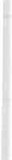 Dirigente dell'assistenza  infermieristica - Ministero della SanitàPremessaarlare del ruolo professionale centrando l'attenzione sugli aspetti forma­ li che ne definiscono la natura e le caratteristiche di esercizio e sulle modalità con  le quali, nella  realtà,  esso viene  esercitato,  significa:interrogarsi sulla natura e sul modo di dover essere infermieri nella società e nelle istituzioni (perché siamo, chi siamo);individuare le dimensioni reali dell'essere infermiere nelle istituzio­ ni e nella società (come siamo).Se superiamo il livello di teorizzazione del primo aspetto del problema che ci porterebbe a dover verificare se le conoscenze e le capacità tecniche del professionista infermiere sono, oggi, coerenti con la natura e le dimensio­ ni dei bisogni sanitari, dando per acquisito che il processo di formazione ab­ bia sviluppato nell'infermiere il senso dell'identità professionale come pre­ supposto indispensabile alla attuazione del ruolo specifico che la società rico­ nosce, parlare di ruolo formale e ruolo sostanziale significa riuscire a tradur­ re  in elementi  visibili,  misurabili  e valutabili  la professionalità.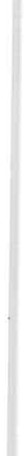 La connotazione professionale del ruolo infermieristico è la risultante del rapporto  tra  i  seguenti  elementi:il possesso  di conoscenze  e di capacità tecniche;adeguate  a risolvere  problemi  assistenziali  e di  tutela;e) di persone  che hanno bisogni  di natura  sanitaria;verificate  attraverso  un  esame  di Stato  che  abilita;all'espletamento di determinate funzioni e al compimento di attività professionale;specificate  in  appositi  documenti  formali;g) in regime  di attività  riservata  e con autonomia  di giudizio.È quest'ultimo elemento a caratterizzare, nella sostanza, la professionali ­ tà dell'operatore. Esso rappresenta la modalità di esercizio del ruolo formale e quindi di attuazione delle funzioni assegnate al professionista sulla base delle competenze e delle conoscenze che gli vengono riconosciute. Rappresen­ ta, in sintesi, il « come siamo e come operiamo» e il «che cosa facciamo », ed è l'analisi e la descrizione di questa variabile che ci consente di delineare l'aspetto sostanziale del ruolo professionale .Non ritengo necessario soffermarmi sulla  definizione del ruolo e della funzione specifica dell'infermiere trovandomi in un contesto professionale al-54	A. Brandil'interno  del  quale,  ormai  da anni,  si è consolidato  un  fortissimo  senso  di appartenenza  e  dell'identità  professionale.Vorrei invece sottolineare che, quanto di seguito dirò in merito ai conte­ nuti della professionalità infermieristica, ha come riferimento  l'attuale siste­ ma di regolamentazione del ruolo e delle attività professionali e un modello organizzativo dell'assistenza basato sulla divisione del lavoro in rapporto alle risorse  disponibili  e  al  tempo  lavorativo  di  ciascun  operatore.I risultati della ricerca  rappresentano  una esemplificazione  di quale sia il modo di lavorare dell'infermiere in ospedale e consentono di fare alcune riflessioni su come sia posssibile, da protagonisti piuttosto che da spettatori, modificare  una  condizione  di  lavoro a dir poco  deprofessionalizzante.Infermiere  in ospedale: dalla  teoria  alla realtà.  Il  contesto di riferimentoLo studio è stato condotto da un gruppo di infermieri ed è stato progetta­ to allo scopo di migliorare l'organizzazione del lavoro infermieristico in ospe­ dale agendo soprattutto sui criteri di impiego delle risorse disponibili. Infattisi ipotizzava che il personale infermieristico assegnato ai reparti di degenza non fosse utilizzato in modo adeguato e che, di conseguenza, si verificasseun  notevole  spreco delle  risorse  disponibili.L'indagine è stata condotta in un ospedale pubblico ed ha interessato la totalità degli infermieri professionali  assegnati ad un reparto di ortopedia e traumatologia di 42 posti letto.L'analisi del lavoro è  stata preceduta  dall'analisi  della  struttura  al fine di identif icare quali e quante variabili intervenivano a determinare, dall'ester­ no,  il modello  organizzativo  dell'assistenza.Lo studio è stato progettato in modo tale da fornire risposta ai seguenti quesiti:quali  sono  le  attività  svolte  dal  personale  infermieristico?qual è  il carico  specifico  per  ciascuna  delle  attività  svolte?come sono distribuite le attività nei turni di servizio e nelle modalità di turno?in quale misura il personale infermieristico svolge attività non corri­ spondenti al proprio livello di competenza ?La ricerca non era quindi finalizzata a valutare la qualità delle prestazio­ ni  né  a  determinare  i  tempi  di  espletamento.La rilevazione dei dati è stata preceduta dalla partecipazione del gruppo ad un  corso  di  aggiornamento-addestramento   sull'analisi  del lavoro.Strumenti  e metodologiaIl metodo  utilizzato  è l'analisi  del  lavoro.L'unità di analisi è rappresentata dalle singole mansioni svolte dal perso­ nale infermieristico nelle 24 ore.La mansione rappresenta il livello di scomposizione massima delle attività.Ruolo formale  e sostanziale  dell'infermiere;  quale  lo scostamento	55I dati sono  stati  raccolti  tramite  questionario  autocompilato.La rilevazione è stata condotta per 25 giorni consecutivi e, attraverso os­ servazioni e registrazioni a campione effettuate dall'infermiere responsabile della ricerca, è stata effettuata una verifica contestuale dall'attendibilità dei dati. Ogni rilevazione è stata identificata con un codice numerico al fine di consentire  una elaborazione  automatica  dei dati.Il criterio di validità  e significatività statistica dei dati è rappresentato dal numero  di osservazioni rilevate.La totalità delle rilevazioni (pari a n. 727) definisce l'ampiezza del campio­ ne e, quindi, i margini di interferenza (e cioè di trasferibilità) dei risultati alla popolazione di riferimento (infermieri professionali che operano nei re­ parti di degenza ospedalieri appartenenti alla classe delle specialità di base: chirurgia generale, medicina generale, ortopedia e trumatologia, ostetricia e ginecologia).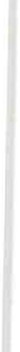 In base al criterio della esclusione per ripetizione è stato definito un cam­ pione finale di 545 osservazioni.Per facilitare l'elaborazione dei dati e per consentirne anche una analisi tipologica e qualitativa, le singole mansioni sono state raggruppate e distri­ buite tra le seguenti 7 classi di attività individuate sulla base di criteri speci- · fici  assunti  a priori:assistenza diretta specificata in assistenza  diretta di base, tecnico- specialistica e comunicazione col paziente;assistenza  diretta  o di  supporto;attività  amministrativo-burocratiche;attività  alberghiere;attività  al di fuori del  reparto;altre.La  settima  categoria  è rappresentata  dall'inattività .I criteri di assegnazione delle mansioni alle singole classi di attività sono stati individuati dal gruppo di ricerca nella fase di elaborazione del protocol­ lo di studio.I risultatiIn relazione all'oggetto del mio intervento ritengo importante soffermar­ mi soltanto su alcuni risultati della ricerca rinviando, per una più approfondi­ ta conoscenza del metodo utilizzato e del rapporto finale, alla pubblicazione riportata  in nota (*).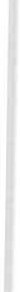 Mi preme infatti condividere con voi alcune fondamentali riflessioni.Che l'infermiere espleti a pieno o soltanto in parte il ruolo che gli viene riconosciuto in un contesto altamente  strutturato qual è l'ospedale, è dimo­ strabile anzitutto  determinando  il livello di specificità  delle attività  da lui(*) BRANDI A., L 'organizzazione del lavoro infermieristico in ospedale - L'analisi del lavo­ ro,  Rosini  editrice,  Firenze,   1992.56	A. Brandisvolte sulla base delle competenze assegnategli formalmente. Questo consente di individuare l'esistenza di una eventuale area di sovrapposizione  tra ruoli e professionalità diverse partendo dal presupposto che, il segno più tangibile della scarsa identità di ruolo all'interno di un sistema di relazione tra ruoli diversi, è la presenza di una proiezione costante e duratura della operatività individuale e di gruppo verso ruoli e tipologie di attività non proprie. Ai fini dell'affermazione e del riconoscimento del proprio ruolo, la condizione pro­ fessionale dell'infermiere cambierà di poco se questa proiezione è verso l'alto (espletamento di mansioni superiori) piuttosto che verso ilbasso (espletamen­ to di mansioni  inferiori).La ricerca ha dimostrato quanto sia labile ed inconsistente il confine che de­ limita l'ambito delle competenze infermieristiche in ospedale e quanto sia di­ stante il ruolo sostanziale dell'infermiere da quello che la stessa istituzione di fatto gli riconosce nel momento in cui ricorre alla sua specifica professionalità.Applicando alle singole rilevazioni il criterio della resp011sabilità diretta e della competenza specifica, il 35,2% delle mansioni svolte dall'infermiere nelle 24 ore è risultato  trasferibile  ad altri operatori.  Il tasso di specificità è stato quindi valutato nell'ordine  del 64%  (fig. 1).Del totale delle mansioni improprie, il 70% è risultato essere trasferibile al personale ausiliario e, più precisamente, il 63% rientra nelle competenze dell'operatore tecnico addetto all'assistenza (O.T.A.) mentre il 7,3% è trasferi­ bile  all'ausiliario  specializzato .Il 14,7% delle mansioni definite improprie risulta essere di competenza del medico,  11,5% della capo sala (fig. 2).In relazione all'unità di tempo ed all'articolazione dei turni di servizio effettuati, il 45,8% delle mansioni non specifiche viene espletato dagli infer­ mieri in servizio al mattino, il 39,1% dal personale in servizio al pomeriggio ed il  15,1%  durante il turno di notte (fig. 3).In riferimento alle tipologie di attività, le mansioni improprie sono risul­ tate essere classificabili come attività di assistenza diretta per il 39,5%, come assistenza indiretta per il 34,9% e per il 9,9% come attività di tipo amministra­ tivo-burocratiche. A significare un cambiamento sostanziale nella gestione della struttura alberghiera in ospedale stà il fatto che soltanto il 3,6% delle mansio­ ni improprie afferisce alla classe delle attività domestico-alberghiere. Di con­ tro, nel 6,3% dei casi, l'infermiere è utilizzato in attività che lo allontanano dal reparto e, quindi, dal paziente  (fig. 4).Il fatto di aver individuato una così alta percentuale di mansioni afferenti alla competenza dell'O.T.A. ha indotto il gruppo ad individuare le tipologie di attività nelle quali questi poteva essere impiegato come parte integrante dell'équipe infermieristica. Su un totale di mansioni a lui trasferibili pari al 63% delle mansioni improprie, il 44,2% afferisce ad attività di assistenza di­ retta di base (fig. 5).Nella pubblicazione sopra detta è riportata la descrizione analitica delle mansioni eseguibili dall'O.T.A. sia autonomamente che in rapporto di dipen­ denza  operativa  dall'infermiere  professionale.Ruolo  formale   e sostanziale  dell'infermiere;  quale  lo scostamento	57Conclusioni: verso il ruolo idealeSe la rappresentazione sociale dell'infermiere come professionista è la risultante del rapporto tra l'aspetto formale del ruolo e quello che l'infermie­ re nella pratica presenta di sé, potremmo concludere che il cammino da fare per diventare ciò che da anni diciamo di poter essere è ancora tanto lungo. A ciò si aggiunge il fatto che, il riconoscimento e la piena legittimazione socia­ le del ruolo e della professione non può realizzarsi se l'infermiere testimonia l'esistenza  di  più  modi,  l'uno  diverso  dall'altro,  di essere professionista.Lavorare in terapia intensiva piuttosto che in geriatria assume un signifi­ cato profondamente diverso per lo stesso infermiere. E questo dimostra che, da un punto di vista sostanziale, non è la natura della propria  funzione né il sistema di valori che soggiace alla scelta professionale a determinare i con­ tenuti della professionalità infermieristica. È invece il modo di porsi e sentir­ si nei confronti dell'organizzazione (da tecnico ed esperto piuttosto che da semplice infermiere di corsia) e la natura dei compiti assegnati a determinare lo scarto tra  il  ruolo  formale  e quello sostanziale.Con tali premesse è normale attendersi che il  coinvolgimento  dell'infer­ miere nei processi decisionali a livello istituzionale non divenga una prassi, almeno fino a quando ciò continuerà ad essere il segno tangibile del riconosci­ mento  di  situazioni  meritevoli  a  livello  individuale.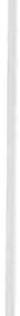 Lo scarto esistente tra il ruolo ascritto e quello espletato diventa col tem­ po un alibi, il più difficile da abbattere, per quanti sostengono di poter sosti­ tuire con qualunque altro operatore il professionista infermiere dal momento che la professionalità che dimostra di avere è la semplice sommatoria di tanti saper  fare.A ciascuno di noi rimane pertanto la responsabilità di modificare questo pericoloso atteggiamento dimostrando, nei fatti oltre che con le affermazioni di principio, che la professionalità dell'infermiere è anche ma non  soltanto ciò che si vede fare. Il ruolo sostanziale può quindi diventare quello ideale purché l'infermiere testimoni, nella pratica, l'esistenza di una relazione tra componenti cognitive e comportamentali così specifiche che soltanto lui, poi­ chè  infermiere,  può  trasmettere  e  sviluppare.Figura  1	Tasso di specificità delle mansioniEspletate  nelle  24 ore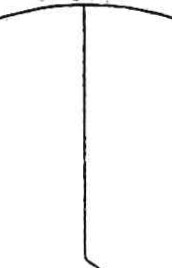 rrorr  trasferibili   (64,2 %)trasferibili   (35,2 %)58Figura 2A.  BrandiAttribuzione delle mansioni  trasferibiliad  altri operatorisegretaria  (2,8%)	caposala  (11,5%).---r---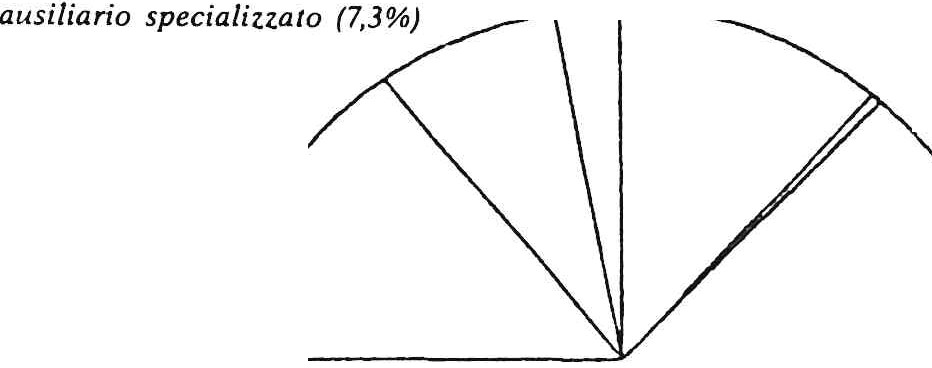 altri (0,5%)medici  ( 14,7%)gessista  (0,0%)O. T.A. (63,2%)Figura  3Distribuzione  nelle  24  oredelle  mansioni   non  specifiche notte (15,1%)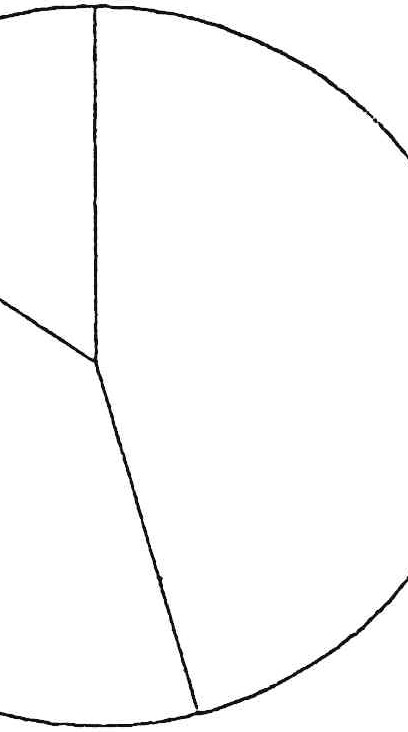 pomeriggio  (39,1%)mattino (45,8%)Ruolo  formale   e  sostan ziale  dell'infe rmiere;  quale  lo scostamento	59Figura  4Mansioni   t rasferibili  nelle  24  oreper  tipo  di  allività altro (5,7%)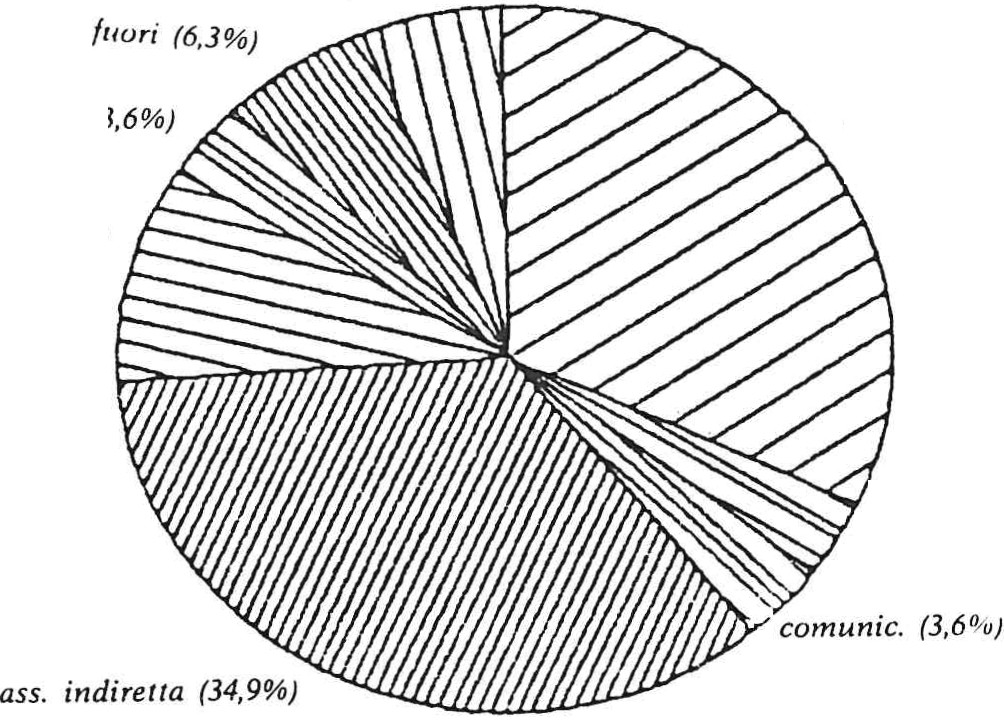 alberghiere (3,6%)	di base (32,3%)amminist rative  (9,9%)tecniche (3,6%)Figura  5Distribu z.  mansioni  t rasferibili  all'O.T.A.per  tipo di attivitàtecnica (2,9%)fuori  {8,0%)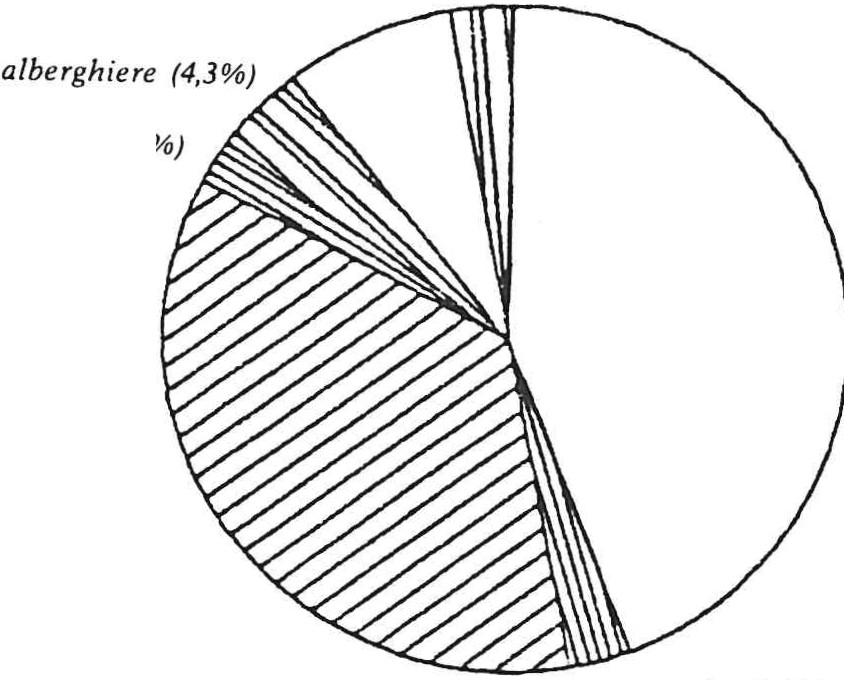 amministrativa  {2,2%)di base (44,2%)indiretta (35,5%)comunic. (2,9%)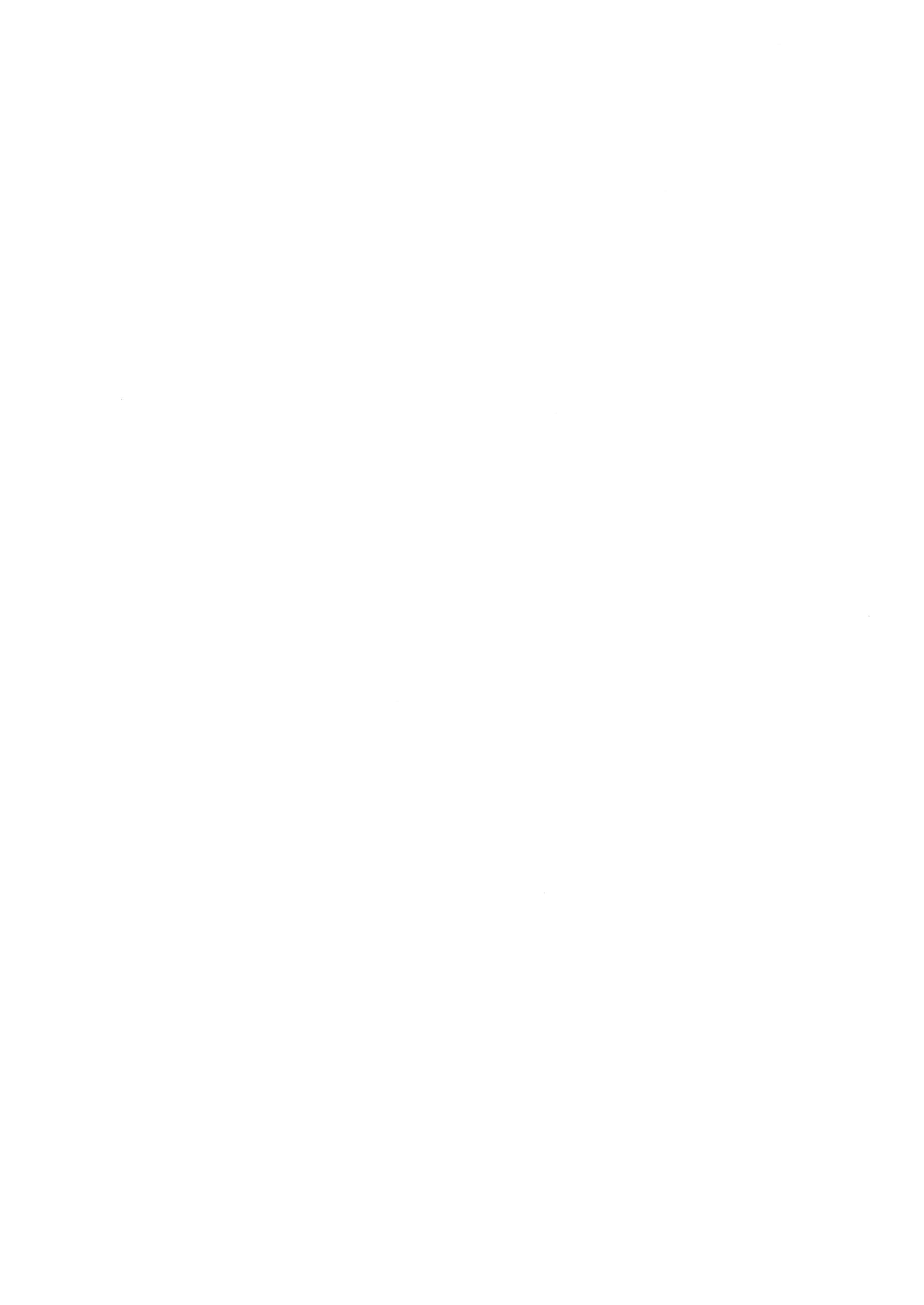 ·FORMAZIONE INFERMIERISTICAE RESPONSABILITÀ PROFESSIONALEADRIANA  DALPONTEI.I.O. - Direttore Ufficio Aggiornamento  U.S.L. C.5 - Trento1. La formazione infermieristica e il concetto di responsabilità professionale.Mai come in questi ultimi anni si è parlato di formazione infermieristica; il dibattito sulla riforma della formazione e la proposta della laurea in scenze infermieristiche ha coinvolto oltre che gli infermieri, tutte le forze politiche e istituzionali. Le teorie, i concetti e i modelli del lavoro infermieristico at­ tualmente proposti stanno assumendo dignità di «scienze infermieristiche». Tutto questo significa che l'infermiere oggi sta dimostrando alla collettività la propria autonomia e quindi l'assunzione di  responsabilità professionale propria .Perchè formazione e responsabilità professionale? Quali sono gli ambien­ ti di connessione?. Non è facile dare una risposta in quanto è difficile disgiungere il concetto di formazione da quello di apprendimento e quindi assunzione di un compor­ tamento  stabile nel  tempo.'	Indubbiamente  non  si può  parlare  di responsabilità  se non  è chiaro il.  -P1odello professionale  di riferimento;  il punto  di partenza quindi è quello re­ fi, lativo  all'area  delle  conoscenze.,.	Vediamo quindi quali sono i presupposti più significativi per un'assunzio-.  ne:· di  responsabilità   dell'infermiere   in  area  intensiva .I . ·IPer essere responsabile  occorre conoscere:lo specifico infermieristico e quindi «soddisfare i bisogni fondamentali della persona,  nel miglior modo possibile»;gli  ambiti  di  responsabilità  propri  dell'infermiere;cosa vogliono  i  cittadini  e le istitituzioni  sanitarie  dall'infermiere;le patologie specifiche dell'area intensiva segni e sintomi che fanno preludere  una  situazione  di emergenza.Per essere responsabili occorre aver chiaro cosa si deve fare  e come fare .Diventa rilevante rispetto a questo punto, l'aspetto organizzativo dei ser­ vizi sanitari. Per sapere cosa si deve fare, la circolarità e la qualità delle infor­ mazioni sono il punto di partenza per l'infermiere. Anche il come fare non62	A.  Da/ pontepuò essere lasciato solo alla discrezione dell'infermiere, tanto più nell'area intensiva  dove  operano · numerosi  operatori .Occorre che le regole organizzative siano chiare e coerenti al ruolo infer- mieristico  e  quindi  è importante  che vengano  definiti:	·i criteri  nella  divisione  del  lavoro,gli  standard  assistenziali  e  i  protocolli.È importante che venga riconosciuto uno spazio decisionale nella program­ mazione dell'assistenza ed essere in grado di attuare tutti gli interventi assi­ stenziali specifici al quadro patologico ed ai bisogni di base del paziente .Essere responsabili significa saper valutare i risultati dell'assistenza e il proprio operato.Rispondere della qualità assistenziale significa sapere quali sono le attese del cìttadino e delle istituzioni e mettere in atto tutti gli strumenti per la valutazione quali: il metodo per la valutazione e revisione della qualità, il confronto interdisciplinare,  piani di lavoro e di assistenza.La responsabilità  dell'infermiere  in relazione  alla normaL'infermiere ha delle responsabilità giuridiche, penali, amministrative e civili.Di solito quando si parla di norma la lettura è prevalentemente  negativa, prevale  il peso  del castigo rispetto  al dovere  di una  prestazione  di qualità. Un approccio più positivo invece è quando si fa riferimento alla deontolo­gia, all'etica professionale ed all'agire secondo coscienza in quanto queste re­ gole sono più vicine allo specifico infermieristico e fanno leva sulla responsa­ biltà  soggettiva  e  senso  morale.I doveri dell'infermiere sono prevalentemente  legati all'area di autonomia e il soddisfacimento dei bisogni fondamentali della persona, nel miglior modo possibile · è  il campo  autonomo  dell'infermiere.Ma  spesso l'autonomia  è vista con altri significati;  a volte è più  uno  «slo­ gan »  che una  reale espressione  operativa,  in qualche  caso  è vista  come  biso­ gno  di  operare  senza  regole  o vincoli  organizzativi.  L'autonomia  per  l'infer­ miere  deve essere un bisogno  di libertà e quindi occorre sviluppare la libertà! Assumersi  responsabilità  vuol  dire  quindi  avere  libertà  di  pensiero  e  di operatività,  dipende  quindi  di quanta  libertà  ho  per  decidere. Significa  agire con  criticità  e non  in  subordinazione,  vuol  dire  dibattito  e confronto  continuo ma vuol  dire  anche  agire  secondo coscienza. Allora  la  coscienza  va  svegliata, orientata  e per questo  significa un  confronto continuo e grande professionalità. A volte  agire  «Secondo  coscienza »  significa  assumersi  la responsabiltà  di agire contro le istituzioni,  ma  se è per  una  causa giusta vuol  dire aver  contri-Formazione  infermieristica   e  responsabilità  pro fessionale	63buito a produrre un cambiamento di mentalità e creare più libertà.Esempio: l'infermiere quando si trova di fronte al medico che gli ordina di praticare un cocktail dice: «non me la sento» può rischiare anche il licen­ ziamento ma sicuramente ha contribuito a cambiare una MENTALITÀ .Rispetto a tutto questo la formazione permanente ha un ruolo importan­ te. Non fare un cocktail signif ica sapere che cosa è, perchè viene fatto e tutto questo  non  è sempre facile.La formazione vista a vari livelli può essere lo strumento base accanto ai modelli organizzativi per supportare il professionista nell'elaborare model­ li  comportamentali  coerenti  al ruolo  ed  alla  responsabiltà  professionale .Ruolo della formazione  permanenteLa formazione permanente è l'insieme di attività finalizzate al continuo adeguamento delle conoscenze e capacità operative del personale  infermieri­ stico rispetto  al  progredire  della  scienza  e  della  tecnologia  e  alle  esigenze di  salute  della  comunità  locale.	.... \...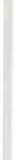 Assumersi delle responsabilità professionali significa 'prima di tutto ave­ re una competenza professionale  che si acquisisce sia sul campo ma anche e  soprattutto  con  l'aggiornamento  continuo.Il sistema formazione è costituito da alcuni elementi di base che interagi­ scono e si influenzano  a vicenda  e possono  essere identificati  come:il processo formativo costituito dall'individuazione del fabbisogno, degli obiettivi e della progettazione , realizzazione e verifica dell'intervento for­ mativo;il formatore inteso in modo estensivo a tutti coloro che gestiscono in prima  persona  il processo  formativo;c) il cliente/utente e cioè il soggetto che fruisce dell'azione formativa .Vediamo ora  dove può agire la formazione permanente partendo  dalle tre aree del sapere legate alla responsabilità professionale precedentamente individuate.1) Responsabilità  significa  conosce reLa formazione  può  agire a tre  livelli.livelloAttraverso una formazione a livello di USL o regione dove vengono date le conoscenze relative allo specifico professionale, alle aree della responsabi­ lità,  delle patologie  specifiche  dell'area  intensiva .livelloAttivando corsi di aggiornamento a livello di reparto per rispondere alle64	A.  Dalponteesigenze specif iche dell'U.O. e individuare criteri comuni per la definizione della priorità  e  degli  standard  assistenziali.I II  livelloL'aggiornamento può inoltre essere attivato attraverso lo studio indivi­ duale di riviste professionali e socio-culturali e l'impegno nell'elaborazione ed applicazione  delle nuove conoscenze  nella prassi.2)  Responsabilità  significa   saper  cosa  fare   e  come  fareRispetto a quest'area l'intervento formativo è in grande interazione con quello organizzativo .La formazione ha il compito di dare logiche e modelli organizzativi per consentire al professionista di lavorare al meglio, ma l'introduzione di model­ li di riorganizzazione del lavoro dipende dalla volontà delle direzioni sanitarie ed  amministrative  e  dall'impegno  degli  operatori.3)  Responsabilità   signi fica   sapere  valutareAnche rispetto a questo punto la formazione deve agire su tutti e tre i livelli. A livello di USL o Regioni attivando corsi di aggiornamento sulla metodo­ logia e glossario della valutazione e revisione della qualità; tornando agli in­ fermieri abilità nella progettazione e gestione di piani di lavoro e di assistenza. A livello di reparto attivando interventi V.R.Q. nell'area  di assistenza e incontri interdisciplinari per definire regole relative alla distribuzione del la­ voro e ai processi di lavoro a maggior complessità o eterogeneità di compor­tamenti.Da parte del singolo significa monitorare il proprio operato, valutarlo e qualora necessiti riprogettarlo.Formazione continua quindi significa una formazione integrata con le isti­ tuzioni e gli utenti, significa qualità ed eticità nella docenza e soprattutto coinvolgimento e attivazione dei soggetti nella traduzione dei contenuti in prassi.BibliografiaC.  CORTESE,  A. FEDRIGATTI,  Etica  infermieristica,   Edizioni  Sorbona  Milano  1985.C. V1AFORA,  Etica  infermieristica,   Edizioni  Ambrosiana   1990.S. SPINSANTI,  Documenti  di deontologia  e etica  medica, Edizioni  Paoline  1985.G. DAVANZO,  Etica  sanitaria, Editrice Ancora Milano  1987.S.  SPINSANTI,   Guarire  tutto  l'uomo,  Edizioni  Paoline   1985.M. BRuscAGLIONI, La gestione dei processi nella formazione degli adulti, Collana AIF Edizioni Franco  Angeli   1991.D.  FoRn,  Orizzonte  forma zione,  Collana  AIF  Edizioni  Franco  Angeli   1991.B. MAGGI, La formazione : concezioni a confronto,  ETAS Libri  1991.H.  M1NTZBERG,  La  progettazione   dell'organizzazione  aziendale,  Il  Mulino  Bologna   1990.R. VACCANI,  La  sanità  incompiuta, NIS  Roma  1991.ASSISTENZA E RESPONSABILITÀ PROFESSIONALE: MECCANISMI E STRUMENTI DI INTEGRAZIONEANNALISA  SILVESTROI.I.O. - Settore Formazione e Aggiornamento  USL 7 «Udinese•Direttrice Corso di Specializzazione  per Infermieri di Area Critica -  UDINEUn cordialissimo saluto a tutti i numerosi congressisti ed i più vivi com­ plimenti  alle  colleghe  per  le  interessanti  relazioni  presentate.Da queste relazioni possono  essere tratti  numerosi  e importanti  spunti di discussione e dibattito che spero di ampliare anche con i contenuti della mia relazione.Con la relazione che vi presento, cercherò di analizzare quanto strumenti e meccanismi di integrazione influenzano l'efficacia del processo assistenziale e quanto  facilitano  l'assunzione  delle  relative  responsabilità  professionali.Per  entrare  nel  merito  del  problema  ritengo  utile  evidenziare:perché è importante parlare di integrazione,come individuare gli strumenti di integrazione organizzativa utili a ga- rantire  eff icacia  al processo  assistenziale,come l'uso di strumenti di integrazione  favorisce  l'implementazione del  processo  assistenziale  e l'assunzione  delle responsabilità  professionali .Perché,  quindi,  è  importante  parlare  di  integrazione.Qualche tempo fa la conoscenza riusciva ad essere interdisciplinare . Non si era ancora verificato l'impulso forte verso l'analisi, la settorializ-zazione e la specializzazione, che hanno reso così difficile, al giorno d'oggi, il  ricondurre  i  saperi  ad  unità.I saperi infatti si sono distanziati l'uno dall'altro e, in questo modo, sono riusciti ad acquisire esperienze  ed informazioni  estremamente  preziose  per la vita  pratica  degli uomini.Ma di contro,  rischiano  di perdere  parte  dei significati più  profondi  e le motivazioni  più valide  della coscienza morale e del loro scopo ultimo.Inevitabilmente, quindi, si ripresenta con prepotenza il bisogno di una nuova interdisciplinarietà e la necessità di riconsiderare l'unità del sapere per riportare al centro del pensiero l'uomo e l'etica della responsabilità nei suoi confronti.Queste considerazioni, che hanno una valenza generale, assumono un si­ gnificato ancora più profondo se collegate alla funzione assistenziale nell'am­. bito dell'organizzazione  e alla responsabilizzazione sui risultati dell'essersi «pre­ si  cura»  di  qualcuno.Qualsiasi organizzazione e quindi anche un'organizzazione sanitaria, si scon­ tra  con  il  problema  della  divisione  del  lavoro.66	A. SilvestroSpecializzazione, settorializzazione e parcellizzazione, inevitabilmente, au­ mentano il rischio di frantumazione organizzativa, di perdita dell'obiettivo primario,  che  nel  nostro  caso  è la  tutela  della  salute.Si può giungere a perseguire obiettivi particolaristici che sono indipen­ denti se non addirittura contrari a quelli istituzionali delle organizzazioni in cui operiamo.Ecco quindi perché è importante parlare  di integrazione  e di  strumenti di integrazione  organizzativa.Una scarsa integrazione e quindi un'insufficiente fusione di sapere, di ri­ sorse umane e materiali,  di prestazioni  professionali,  di obiettivi e risultati, è spesso causa di inefficienza, ritardi, malcontento e demotivazione da parte del  personale .Questo comporta inefficacia,  diminuzione  della qualità  dei risultati,  de­ viazione dagli obiettivi finali, scarsa presa sociale dell'organizzazione, conse­ guente  diminuzione  del consenso e dello status di coloro che vi  lavorano. Integrazione  dunque, come risposta  ad un bisogno e ad un impulso co­ struttivo per il raggiungimento dell'obiettivo primario del mandato organizza­ tivo, per noi, la tutela della salute, con il mantenimento del consenso sociale. Per individuare  gli strumenti più  idonei all'integrazione .organizzativa  equindi all'efficacia del processo assistenziale, bisognerà analizzare attentamen­ te, oltre agli obiettivi e al contesto in cui l'organizzazione è inserita anche la sua complessità globale.Va sottolineato che più l'organizzazione è complessa, maggiore sarà la sua  differenziazione  e quindi  la necessità  di integrazione.Per definire il livello di complessità organizzativa e scegliere gli strumen­ ti di integrazione più idonei a garantire il raggiungimento del mandato istitu­ zionale, si possono utilizzare degli appositi indicatori, tra i quali i più comu­ nemente  usati  sono:il livello  di incertezza  che il sistema  organizzativo  deve presidiare, il livello di interdipendenza  nella  produzione  di beni e servizi,il decentramento di discrezionalità decisoria richiesto per la produzio­ ne di beni  e servizi,- la dimensione del sistema organizzativo.La contemporanea e rilevante presenza di più indicatori, quantifica la com­ plessità organizzativa  che  sarà bassa, media  o  alta  e  di  conseguenza  facilita la  scelta  dei  relativi  meccanismi   e  strumenti  di  integrazione .Il processo organizzativo e quello assistenziale sono strettamente inter­ connessi.È innegabile che ciò che avviene nella componente organizzativa  ricade sulla componente assistenziale e viceversa; quindi, l'integrazione organizzati­ va  si ripercuote  sulla  qualità  del processo  assistenziale.Sulla base di questo assioma, potremmo provare ad utilizzare gli indica-Assistenza  e  responsabilità  pro fessionale , ecc.	67tori di complessità organizzativa anche per definire la complessità del proces­ so  assistenziale .Proviamo ad analizzare gli indicatori di complessità organizzativa rispec­ chiandoli  ed  interelandoli  con  la  componente  assistenziale.IncertezzaNell 'organizzazione l'incertezza è data dall'imprevedibilità o dall'elevato numero di variabili non completamente  presidiabili  che entrano  ed escono dal sistema organizzativo. In entrata abbiamo le risorse materiali, l'evoluzio­ ne tecnologica e la sua rapida obsolescenza, la cultura dell'utenza e conse­ guente domanda di prestazioni sanitario assistenziali, la quantità e professio­ nalità degli operatori, il cambiamento di norme, regolamenti ecc ... In uscita dal sistema organizzativo la quantità e la qualità di indagini cliniche, diagno­ stiche, di prestazioni professionali , della cultura e della educazione sanitaria, la domanda  indotta, lo sviluppo organizzativo,  l'immagine  ecc ...Nell 'assistenza l'incertezza è conseguente alla bassa prevedibilità dell'evo­ luzione clinico assistenziale, alla diffieoltà del processo decisorio necessario alle prestazioni , all'aleatorietà della presenza delle risorse indispensabili per rispondere ai bisogni emersi o evidenziati. Pensiamo ad un evento di criticità vitale; alla possibile insufficienza di dati a disposizione, alla difficoltà nel de­ finire il mix decisorio più efficace o l'azione o la procedura prioritaria, l'am­ bito  di  responsabilità  specifica  ecc ...InterdipendenzaNell'organiz zazione l'interdipendenza è data dall'inevitabilità di un costante interscambio tra le componenti del sistema organizzativo per raggiungere l'o­ biettivo posto con eff icacia ed eff icienza. Ad esempio la garanzia della sequen­ zialità  dei turni  di lavoro,  i rapporti  e le relazioni  tra  reparti  e servizi sia intra che extraospedalieri,  i rapporti tra questi e l'Amministrazione,  la Dire­ zione sanitaria, la Direzione infermieristica, l'Ufficio approvvigionamenti ecc ...).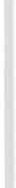 Nell 'assistenza l'interdipendenza è data dalla continua e dinamica relazio­ ne intra ed inter professionale necessaria per rispondere ai bisogni assisten­ ziali ed organizzativi in situazione programmata o d'urgenza-emergenza. Ad esempio l'interconnessione tra la specificità operativa del personale medico, infermieristico, tecnico sanitario, amministrativo ed esecutivo nell'ambito del proprio  o  di altri  servizi  per  costruire  il  processo  assistenziale .Discrezionalità  decisoriaNell'organi zzazione la discrezionalità decisoria è conseguente alla possibi­ lità che ogni membro del sistema ha, sulla base del proprio ruolo, di decide-68	A. Silvestrore formalmente o informalmente se fare, quando fare e soprattutto come fare le attività previste. La discrezionalità decisoria è insopprimibile, soprattutto nelle organizzazioni che costruiscono servizi personalizzati, come ad esempio le organizzazioni sanitarie. In queste organizzazioni, infatti, la discrezionalità non viene delegata solo per garantire qualità di risultato, ma è intrinseca nel tipo di beni e servizi erogati e nel tipo di processo produttivo esistente. E questo si evidenzia nella definizione del metodo operativo, nella individuazio­ ne della tipologia dei membri dell'équipe sulla base della valutazione del cari­ co e qualità delle prestazioni, sull'utilizzo alternativo degli spazi fisici, nella revisione del sistema informativo, del processo di mobilità, del sistema premi e sanzioni ecc ...).Nell'assistenza la discrezionalità decisoria è parte integrante dell'autono­ mia che ogni professionista dovrebbe avere, ma che di fatto comunque ha, nel definire quale livello di risultato vuole raggiungere ; nel valutare, sulla base della propria specificità disciplinare, il mix decisorio e la temporalità necessaria per garantire il raggiungimento del mandato assistenziale od orga­ nizzativo. Desidero sottolineare che la discrezionalità decisoria, che esiste a tutti i livelli professionali, e che è la base per costruire un intervento persona­ lizzato e attento alla qualità di vita all'utente, è ben diversa dall'arbitrarismo.DimensioneNell'organizzazione questo indicatore, che è l'ultimo considerato, preso da solo, non è un attendibile misuratore della complessità organizzativa; in­ fatti può essere molto più complessa un'organizzazione piccola ma con alta incertezza, interdipendenza e discrezionalità, di una organizzazione di grandi dimensioni ma con poca incertezza, interdipendenza e discrezionalità . È co­ munque indubbio, che maggiori sono le dimensioni di un'organizzzazione, mag­ giore sarà il numero di operatori e di ruoli funiionali da presidiare. Questo indicatore, di fatto, unito ad altri potenzia il livello di complessità dell'intera organizzazione.Nell'assistenza va ribadito quanto detto per la parte organizzativa, sottoli­ neando che maggiore è il numero di ammalati che un infermiere deve assiste­ re, maggiore sarà la difficoltà nel garantire, a tutti, i livelli di risultato prede­ finiti.Credo che per nessuno di noi sia difficile quantificare il livello di com­ plessità organizzativa ed assistenziale con cui quotidianamente ci confrontia­ mo; è evidente che operiamo in sistemi organizzativi che presentano una com­ plessità  medio  alta  o  addirittura  alta.Basta pensare alle strutture  o  alle  situazioni  assistenziali  che  rientrano nel  sistema  organizzativo  «Area  Critica » .Assistenza  e  responsabilità  pro fessionale , ecc.	69L'Area Critica è infatti intesa non solo come l'insieme delle strutture di tipo intensivo ma anche come l'insieme delle situazioni che vedono una perso­ na in condizioni di criticità vitale; cosa che può verificarsi in una terapia intensiva ma anche in un reparto di base, piuttosto che a domicilio o sulla strada.Quali dunque i meccanismi e gli strumenti di integrazione più congruenti per  garantire:il mandato assistenziale nell'ambito di un sistema organizzativo con complessità  alta?l'assunzione consapevole e concordata delle proprie responsabilità pro­ fessionali?I riscontri bibliografici e l'esperienza maturata suggeriscono l'utilizzo di strumenti di integrazione aggiuntivi a quelli comunemente utilizzati per gesti­ re la complessità bassa e media, che sono relativamente gerarchia e procedu­ re e le funzioni  integranti  ed  i ruoli  di  coordinamento.È opportuno, infatti, orientarsi verso gli strumenti integrativi tipici della gestione diffusa che sono i meccanismi collegiali di coordinamento, la direzio­ ne per  obiettivi-piani-programmi.Con questi strumenti, infatti, è possibile monitorare  fenomeni operativi che altrimenti sfuggirebbero al controllo valutativo delle singole professiona­ lità o delle diverse funzioni con ripercussioni distorcenti sul processo assi­ stenziale.La direzione per obiettivi, piani e programmi è, però, una scelta integrati­ va che presuppone e determina un cambiamento globale e forte di tutta la cultura  organizzativa  esistente  nel  sistema  considerato.Si tratta infatti di spostare l'attenzione di tutti, quindi del vertice e della base, dal controllo degli atti e dei processi organizzativi al controllo dei risul­ tati rispetto alle risorse date, utilizzando costantemente e diffusamente, la metodologia di piano e programma fino ad arrivare alla pianificazione stra­ tegica.Credo che considerando la realtà delle nostre strutture sanitarie, la dire­ zione per obiettivi sia uno strumento integrativo futuribile perché non è anco­ ra profondamente diffusa la tensione verso l'etica della responsabilità e verso la democrazia  gestionale.Esistono ancora troppe sacche di sudditanza, corporativismo e megalo­ mania  di potere.È fattibile invece l'utilizzo  dei meccanismi  collegiali  di coordinamento.Rientrano nei meccanismi collegiali di coordinamento l'insieme di tutte le modalità di lavoro in gruppo o le riunioni che si pongono l'obiettivo di coordinare  ambiti  di lavoro.Con questi meccanismi, la responsabilità integrativa necessaria a raggiun­ gere il mandato assistenziale, viene raccolta da tutti i membri che partecipano ai lavori di gruppo o alle riunioni.70	A.  SilvestroA questi ultimi viene delegata l'individuazione  e la definizione: degli  obiettivi  da  raggiungere  rispetto  al mandato  assistenziale,della  modalità  con  cui valutare  i risultati  raggiunti,della modalità con cui verificare gli indici di scostamento tra obiettivi e  risultati.In molti servizi e reparti dell'Area Critica si comincia a sentire forte l'esi­ genza di lavorare utilizzando questi meccanismi ed in specifico lo strumento integrativo « protocollo assistenziale» che definisce obiettivi, area di compe­ tenza specifica all'interno dell'équipe, livelli di risultato assistenziale e ambi­ to  di  responsabilità  personale.Il protocollo, infatti, è un modello formalizzato del comportamento pro­ fessionale che strutturando linee guida di riferimento, orienta, facilita e con­ trolla/valuta l'insieme delle azioni poste in essere, per soddisfare/compensare un bisogno assistenziale o un problema organizzativo comune a più pazienti, che sono inseriti nella stessa unità operativa o coinvolti nella stessa situazio­ ne  assistenziale.I protocolli, che seguono la logica del piano di lavoro, sono tendenzial­ mente flessibili, lasciano spazio all'autonomia ed alla creatività dell'operato­ re, vengono elaborati collegialmente con incontri sistematici, su basi scientifi­ che ed esperienziali e responsabilizzano  il gruppo che li ha elaborati e che li utilizza.Il gruppo  di  lavoro  elaborando  protocolli:def inisce l'obiettivo organizzativo e/o assistenziale che vuole rag­ giungere;traccia il percorso « tipo» del processo di lavoro su cui poi il singolo professionista (nel nostro caso l'infermiere) potrà costruire piani di  assistenza personalizzati   ed  attivare  le  eventuali  procedure   stabilite;definisce  l'area  di  specificità  disciplinare;definisce l'ambito di responsabilità specifica e ne facilita l'assunzione;individua le risorse di base, umane e materiali, necessarie al processo di lavoro;favorisce il controllo progressivo del processo di lavoro e delle risorse utilizzate  per concretizzarlo;si pone in una logica di costante ascolto della dinamicità organizzativa ed assistenziale al fine di rivedere, sulla base dei nuovi bisogni emersi, i pro­ tocolli  già in uso.L'utilizzazione di questo strumento di integrazione organizzativa e assi­ stenziale, favorisce:la memoria  storica del  gruppo;la verifica  sulle performances  e sulle  risorse  utilizzate; l'autoformazione  e l'individuazione  del bisogno  formativo;Assistenza  e  responsabilità pro fessionale,  ecc.	71la  responsabilizzazione  personale  e di  gruppo; l'attenzione  ai  risultati  da  perseguire  e  raggiungere;l'attenzione alla dinamicità organizzativa ed assistenziale; la qualità del lavoro.Mi sembra evidente che utilizzando uno strumento integrativo così impo­ stato e congruente alla complessità organizzativa ed assistenziale o comunque strumenti similari, diventa più facile definire ed assumere con serenità non solo la responsabilità sulle singole azioni svolte, ·ma anche sull'intero proces­ so  di  assistenza  e  sui  risultati  da  conseguire.Attraverso un confronto costruttivo, tutto viene definito, valutato e con­ cordato collegialmente con attenzione al contesto logistico, alle competenze ed abilità di ogni membro dell'équipe multiprofessionale e con conseguente valorizzazione della professionalità e specificità di ogni membro dell'équipe di lavoro.In questo modo diventa anche possibile cominciare a porre le basi per formalizzare competenze già acquisite e utilizzate, definendo un range di nuo­ va responsabilizzazione, basata sul riconoscimento delle abilità e dei modelli cognitivi  posseduti.Non va inoltre dimenticato che in questo modo si creano le premesse per quel cambiamento culturale di tutta l'organizzazione  che favorirà la richiesta e  la  costruzione  di una  direzione  per  obiettivi.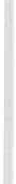 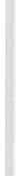 Nell' avviarmi alla conclusione una sottolineatura; spesso si usa il termi­ ne protocollo per descrivere un elenco di cose da fare in rigida sequenzialità.Questo avviene frequentemente in campo medico e tipico esempio ne sono i «protocolli  diagnostici»  e i «protocolli  terapeutici ».L'elenco di cose da fare in rigida sequenzialità  non è un protocollo ma una  procedura .La procedura è uno strumento integrativo tipico delle organizzazioni  a basso livello di complessità e in cui è sufficiente una gestione gerarchicamen­ te  accentrata  per  ottenere  buoni  risultati  di  lavoro.La procedura non lascia alcuno spazio alla discrezionalità decisoria, crea dipendenza, deresponsabilizzazione e, nelle situazioni ad alta complessità as­ sistenziale o organizzativa, come sono le nostre strutture, oltre a poter addi­ rittura paralizzare l'attività del gruppo e del singolo, non garantisce persona­ lizzazione  dell'intervento  e quindi  qualità  globale  dei  risultati.Alle volte agli infermieri vengono passati protocolli che loro non hanno contribuito ad elaborare, ma a cui devono comunque attenersi per fare assi­ stenza.Una simile cosa è prevista anche nel D.P.R. 27 marzo 92 n. 76 «Atto di indirizzo e coordinamento delle attività delle Regioni e P.A. di Trento e di Bolzano in materia di emergenza sanitaria», dove si dice che l'infermiere ope­ rerà  sulla base  di  protocolli  decisi  dal  medico  responsabile  del  servizio.Mi  pare  evidente  che usando  questo  termine  non  si intenda  parlare  di72	A.  Silvestrouno strumento di integrazione organizzativa  ed assistenziale  che sposta l'at­ tenzione  sui risultati  anzichè  sull'esecuzione  di compiti.Credo proprio si parli di uno strumento il cui signif icato sotteso sia quel­ lo di rigida esecutività di ordini impartiti da altri.A questi «altri» si può senza dubbio rimproverare scarsa capacità di ana­ lisi della complessità organizzativa, scarsa capacità di individuare efficaci stru­ menti di integrazione, mancato riconoscimento della competenza e professio­ nalità infermieristica, scarsa attenzione agli obiettivi e alla qualità dei risulta­ ti  assistenziali  da  raggiungere .BibliografiaLoLLI A - LusIGNANI M. - SILVESTRO A., Strumenti per lo sviluppo della pro fessionalità infermie­ ristica: le prestazioni , i protocolli , gli standards, Atti  del convegno "Un modello professio­ nale  per  l'assistenza  infermieristica »  Scuola  Universitaria  Discipline  Infermieristiche, Milano   1987.Druao E. - SILVESTRO A., Protocolli e standards, un orientamento per  il futuro,  Scenario: ilnursing  della  sopravvivenza,  n.  1,  1988.AIF - Associazione Italiana Formatori, Professione formazione, Franco Angeli Editore, Mila­ no  1990.VACCANI  R., La sanità incompiuta, La Nuova Italia Scientifica, Roma  1991.SILVESTRO A., Le prestazioni, i protocolli, gli standards infermieristici, Congresso regionale Aniarti di Lombardia , Friuli Venezia Giulia  ed  interregionale  Umbria,  Marche,  Toscana, anno   1990.SILVESTRO A., Complessità organizzativo assistenziale; l'importanza di un efficace sistema in­ formativo,    « Sabati  con  l'Aniarti»   Lombardia   1992.SILVESTRO A., Organizzazione - Assistenza e i protocolli  assistenziali, Seminario sull'emergen­ za   sanitaria,  Collegio  IPASVI  Belluno,   ottobre   1992.DIBAT TI TO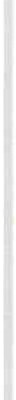 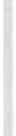 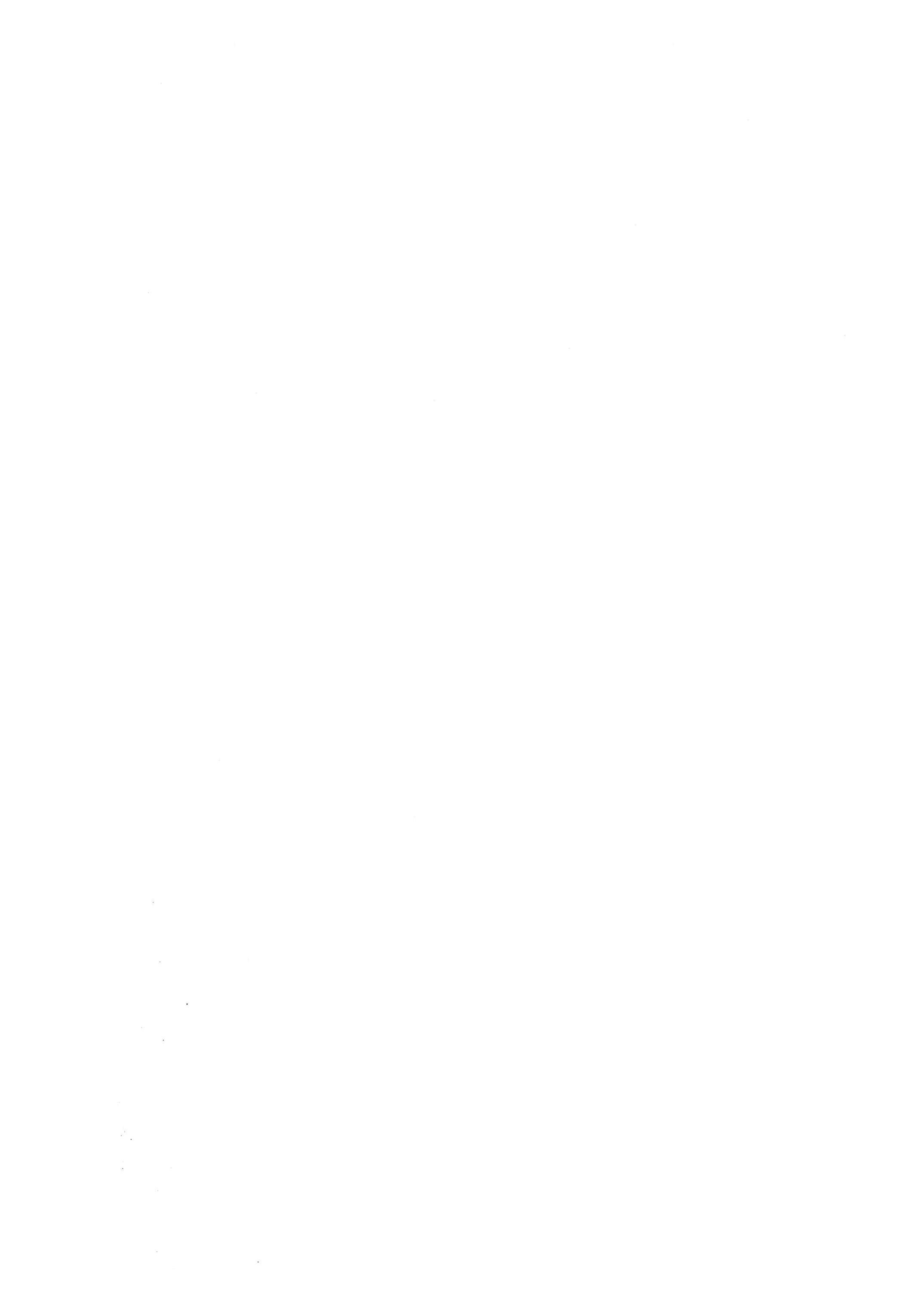 19  novembre   1992  -  MattinoDrigo E.Gli interventi di questa mattina ci hanno portato, partendo dal nostro quotidiano, a riflettere sull'importanza di considerare gli aspetti di natura politica o economica del nostro lavoro. I dati presentati sulla situazione della professione rappresentano una provocazione ed un fondamento scientifico per un chiarimento degli ambiti di intervento dell'assistenza infermieristica .Parlando della formazione infermieristica abbiamo esaminato i presuppo­ sti di conoscenza e di organizzazione che possono rendere incisiva la respon­ sabilità nella realtà operativa , sapendo valutare i risultati del lavoro. Ci può essere una notevole differenza tra il considerare in maniera negativa piutto­ sto che in maniera positiva le norme che attualmente ci regolamentano. Im­ portante è stato il richiamo al concetto di criticità e di libertà nell'interpreta­ zione sia della nostra formazione che dell'esercizio della nostra professione; libertà che non è una condizione automatica ma una conquista che la profes­ sione  deve perseguire.Infine, l'esame del rapporto tra responsabilità professionale  e meccani­ smi di integrazione ha evidenziato quanto questi contribuiscano all'efficacia del processo assistenziale e quanto facilitino anche l'assunzione della respon­ sabilità. Integrazione quindi come attenzione e focalizzazione della responsa­ bilità  professionale  sui  risultati    ssistenziali.D.: BIGLIERI, Genova. Vorrei esprimere una perplessità su un punto della relazione di Dalponte. Sono infermiera da due anni e può darsi che pecchi un po' di ingenuità, ma vorrei ricordare che, riprendendo l'esempio degli obiet­ tori di coscienza citato da Dalponte, quando la legge si stava discutendo, chi ha lottato personalmente per la sua approvazione era supportato da una gran­ de quantità di movimenti  se non addirittura  da partiti politici. Mi domando se gli infermieri non abbiano ilcoraggio di giocarsi personalmente per il fatto che non sentono alle spalle strutture che li appoggino in modo consistente. Vorrei qui invitare i Collegi IP.AS.VI ad essere un po' più presenti nel quoti­ diano e non solo con la riunione annuale. Abbiamo bisogno di loro anche nella vita  normale  della  corsia.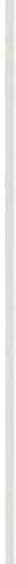 Vorrei fare una domanda anche alla collega Brandi e chiederle se nel lavoro che ci ha presentato abbiano previsto o stiano cercando soluzioni al problema dei ruoli o mansioni che si interscambiano, oppure se illoro è stato soltanto  uno  studio  per  evidenziare  il problema.R.: A. DALPONTE. - Ho fatto l'esempio degli obiettori anche come provoca­ zione riguardo al concetto di libertà che volevo passare.  Libertà come momen-76	Dibattitoto di attivazione collettiva a ribellarci a tutto quello che oggi mtorno a noi condiziona l'espressione di una libertà professionale. Per parlare di quali sia­ no poi gli strumenti, le forze sociali che ci possono aiutare, allora indubbia­ mente credo che l'impegno politico della professione debba esserci, perché se prescindiamo da questo contesto politico tante cose diventano difficili se non impossibili . Indubbiamente il Collegio ha questo ruolo, ma qui c'è O'Avel­ la e lascio a lei la risposta più circostanziata su questo punto. A me comunque sembra importante il problema dei comitati etici. In Belgio sono stati gli in­ fermieri ad imporre i comitati etici in ospedale proprio quando hanno inco­ minciato a ribellarsi ad eseguire terapie sulle quali non erano daccordo. Dob­ biamo assolutamente imporre questi comitati che sono previsti per legge e che non siano i comitati per le pubblicazioni scientifiche sui giornali interna­ zionali o solo sulla ricerca; perchè siano i comitati che ci stanno accanto e che nel momento in cui abbiamo il problema ci aiutino a trovare una propo­ sta ed una  soluzione.A  mio  parere  questa  è  formazione  permanente,  perché  parlare  di  etica nel  momento  in  cui  non  c'è  l'impatto  emotivo  e non  c'è  il problema,  è più un momento  intellettuale  che operativo. Ma è quando ho ilproblema  che devo avere  qualcuno  che  mi  supporta  e  mi  fornisce  una  logica  per  la  soluzione. Questo mi pare può darci una risposta in un'ottica di responsabilità  e di libertà.R;: BRANDI. - Quello che ha costituito il corpo centrale della ricerca e cioè la conoscenza attraverso dati di realtà e quindi valutabili e quantificabili di quello che succedeva in quei reparti in termini di organizzazione del lavoro, era il presupposto da cui il gruppo di infermieri aveva deciso di non poter prescindere per poter creare consenso, non solo nominale ma nei fatti, per quello che era il modello  organizzativo  a cui miravamo.L'obiettivo era migliorare l'organizzazione del lavoro. L'orientamento era già all'inizio quello di passare dall'organizzazione classica che tutti conoscia­ mo, inizialmente ad una organizzazione per settori. Ma si è deciso di partire da una conoscenza del reale dell'organizzazione  del lavoro per poter dimo­ strare la correttezza e la validità delle .nostre scelte perché c'era questo bisogno.Spesso ci troviamo nella impossibilità di dimostrare la validità delle cose che sosteniamo e quindi  di fatto, i risultati  della  ricerca  hanno  consentito di avviare innanzitutto dei rapporti completamente diversi all'interno dei gruppi in termini interprofessionali. Persone che prima non parlavano nemmeno tra di loro, medico, infermiere, ausiliario, servizi tecnici, durante lo studio e dopo hanno definito dei momenti d'incontro programmati, rendendosi conto che non era possibile garantire livelli di prestazione qualitativamente elevati se non ci si integrava. Questo è stato il primo risultato: la costruzione dei piani di attività che testimoniavano le modalità di impiego del personale, cioè chi faceva, che cosa faceva e quando lo faceva e l'avvio di uno studio di fattibilità in termini anche istituzionali, perché la modificazione a quel livello interessa­ va anche la struttura dei reparti dell'assistenza per  settori. Questo anche inDibattito	77previsione dell'inserimento dell'operatore tecnico addetto all'assistenza in un'ot­ tica che non fosse quella  di avere un collaboratore che lavora secondo un suo piano indipendente di attività, ma di un operatore fortemente integrato nell'équipe e sotto la diretta responsabilità di un infermiere quando le sue attività non sono autonome per definizione. Questo significa organizzare un'as­ sistenza per settori con l'assegnazione di un gruppo di risorse umane di tipo esecutivo all'infermiere professionale per l'attuazione di quello che inizial­ mente era il suo piano di attività e in proiezione  sarebbe dovuto diventare il suo piano  di lavoro.D.: SABATTINI, Firenze. Faccio una riflessione su quella che è la realtà dei reparti: ho la sensazione che questo infermiere nuovo, più completo venga visto solo in funzione dell'aspetto tecnico in quanto (e questo l'ho rilevato anche come utente nei reparti normali) l'assistenza spesso viene trascurata. Mi ha fatto piacere quindi ascoltare gli interventi in cui si parla di responsa­ bilità dell'infermiere partendo dall'attività assistenziale che rappresenta il no­ stro specifico. Mi chiedevo se aver creato la figura dell'operatore tecnico ad­ detto all'assistenza (OTA), che viene inserito nei reparti anche al 16° anno di età non possa essere una squalifica per la nostra professione anche di fron­ te all'opinione pubblica, che nell'ospedale considera indiscriminatamente tut­ ti  infermieri  senza fare  distinzioni.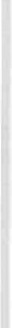 R.: DALPONTE. Indubbiamente il concetto di responsabilità è legato all'area di autonomia dell'infermiere e quindi la risposta ai bisogni fondamentali del­ l'uomo rimane il punto di partenza . Quando fai notare in quali situazioni si trovino i reparti oggi, penso sia vera la difficoltà dell'infermiere nell'assumer­ si la responsabilità. Mi pongo anche il problema dei turni; in un giorno e mezzo di servizio è difficile assumersi la responsabilità  di pianificazione  e di risposta ai bisogni specifici del malato. Prevalentemente non potrà che es­ sere una risposta alle emergenze ed alla routine. Sulla figura dell'OTA trovi in me un sostenitore di questa figura in quanto ritengo che gli standard di qualità assistenziali in termini igienico-alberghieri dei nostri ospedali siano vergognosi. Tutte le volte che passiamo la frontiera vediamo che gli ospedali hanno un servizio igienico-alberghiero  molto diverso dal nostro. Credo che si tratti di una volontà politica ben precisa di tenere le strutture ospedaliere così indecenti in Italia e tenere così basso il comfort igienico-alberghiero per­ ché è l'unico punto nel quale le cliniche private fanno concorrenza.  Non  è la qualità assistenziale che fa concorrenza nel privato, ma sono questi aspetti e quindi portare una qualità in questo campo vuol dire mettere gli ospedali privati a disagio. Abbiamo visto dalla relazione della collega Brandi quante attività di pulizia, di sanificazione, di tipo alberghiero fa l'infermiere. C'è una coppia da dividere quando si tratta di cambiare un malato e si decide di farlo in due infermieri in base al fatto che uno abbia o meno voglia di farlo: questo è un problema di criticità. L'OTA non deve avere autonomia nell'assistenza .78	DibattitoÈ accanto all'infermiere nel fare assistenza. Quindi io credo che l'infermiere trova una responsabilità nuova a lavorare con un subalterno anziché lavorare con un collega. Questo credo sia una rivoluzione in un problema significativo per l'infermiere. Certo sta tutto in noi non delegare l'assistenza. Quindi il problema dell'OTA è un problema di responsabilità dell'infermiere, ma per poter dare un miglioramento qualitativo al comfort igienico-alberghiero del paziente.D.: BASTIANI (Ascoli Piceno). Quello che non condivido per la figura dell'O­ TA è il fatto di inserirlo in un reparto di rianimazione. Quali mansioni deve avere l'OTA in un reparto di terapia intensiva? Anche dal punto di vista igieni­ co il malato ha tante esigenze particolari rispetto  ad  un  reparto  normale  e non  ritengo  giusto che a queste mansioni  sia delegato un  OTA.D.: RIGON (Padova). Credo che ci siano molti modi per esprimere un senti­ mento: io vorrei condividere con voi il sentimento della gratitudine per il li­ vello e la qualità delle relazioni di questa mattina. Se noi come infermieri siamo in grado di produrre questo, significa, passatemi l'espressione di Mon­ tale, che forse «possiamo sapere ciò che siamo anche se oggi forse non sappia­ mo dove vogliamo andare». Volevo chiedere ai nostri relatori qualcosa riguar­ do a questo buio derivante dal fatto di non sapere dove ci porta ilcambiamen­ to. Non abbiamo probabilmente informazioni sufficienti, ma il nuovo che avan­za, il Diploma Universitario (DU), la, speriamo, fotura laurea in scienze infermieristiche, il nuovo che avanza in termini di  organizzazione dell'assi­ stenza ... Ci date altre indicazioni  sul « dove»  stiamo andando?R.: SILVESTRO. Comincio a fare la «Sibilla» per quanto riguarda l'organiz­ zazione. Credo che,  indubbiamente  stante le novità  che tutti  abbiamo  avuto modo di vedere e valutare sugli organi di stampa, comunque andremo verso organizzazioni sempre più complesse in termini di interdipendenza, di interdi­ sciplinarietà e di discrezionalità decisoria. Chiaramente i fruitori delle presta­ zioni sanitarie saranno sempre più acculturati, più attenti alla qualità dei ser­ vizi  e critici nella  valutazione  dei risultati  che vengono  loro offerti.  Credo sia suff iciente guardare come si evolve la nostra società in questo momento: il desiderio  da  parte  di  tutta  la cittadinanza  di  essere  partecipe ,  di  essere protagonista e questo desiderio di non più dare deleghe senza avere chiarezza sul livello del risultato e sulle cose che si intendono  perseguire.  Credo che questo possa essere tranquillamente trasportato nell'organizzazione e che quindi ci faccia  dire che non  si può  più  lavorare  senza  darsi  obiettivi,  senza dire ai fruitori delle nostre  prestazioni  a che livello intendiamo  garantire  il rag­ giungimento  degli  obiettivi,  senza dire  su che cosa ci responsabilizziamo  e su quanto intendiamo continuare a dare in termini di prestazione professionale.R.: DALPONTE. Indubbiamente credo che il cambiamento stia spaventandoDibattito	79tutti perché non è più un semplice innalzamento di scolarità come nel mo­ mento dell'accordo di Strasburgo dove sono stati portati a tre gli anni di for­ mazione ed era richiesto ilbiennio di scuola secondaria per l'ammissione alla scuola. Passare  ad una formazione universitaria  significa passare  a logiche, a modalità organizzative, a percorsi e ad idealità completamente diversi dalla nostra scuola di base. Io ho cercato in questo anno di farmi una ragione  di quali possono essere i vantaggi, perché gli svantaggi forse sappiamo tutti qua­ li sono e ci fanno paura anche perché sono consistenti. Un vantaggio credo possa essere che l'università consente una grande mobilità legata ai program­ mi per il DU, o per la laurea in scienze infermieristiche, il problema dei credi­ ti, ecc... Per l'università quando si sostiene una prova di conoscenze, questa entra nel libretto personale e costituisce bagaglio culturale acquisito. Su que­ sto punto l'itinerario dei percorsi organizzativi e formativi delle scuole regio­ nali  erano  molto  rigidi  e  settoriali.L'altro aspetto positivo è indubbiamente l'aumento dell'età che ci ha sempre perseguitato, la criticità della scuola per infermieri a 16 anni; con l'università approderanno  definitivamente  a  18 anni.L'altro punto che mi sembra rilevante è l'impostazione di un percorso formativo che rispetti i tempi di apprendimento del soggetto. È un problema gravissimo infatti, l'attuale impostazione delle scuole, che chiudono a giugno o luglio, indipendentemente dai tempi di apprendimento di ciascuno e lo stu­ dente è costretto a sostenere l'esame in quella data oppure a ripetere l'anno. All'università ci saranno, si spera, almeno due appelli, l'autunnale e l'estivo e ciascuno si iscriverà quando è pronto a sostenere tutto quello che riguarda una data materia. A mio parere anche questo contribuisce ad una assunzione di responsabilità perché rispetta tempi ed impegno soggettivo.Altri vantaggi possono esserci anche da un punto di vista economico. Quan­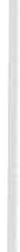 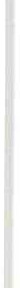 do c'è il confronto per definire gli stipendi dei dipendenti dello Stato, ilcurri­ culum formativo è determinante nel decidere di pagare o non pagare; credo che stiamo aspettando anche l'aspetto economico. Mi sembrano questi i punti che mi fanno fare attenzione per vedere come questa partita andrà a finire.D.: MrcHEITI (TORINO). - Mi è piaciuta molto l'apertura e la chiusura della seconda e della terza  relazione,  in cui è stata puntata  l'attenzione  sull'obietti­ vo e sul mandato dell'istituzione. Volevo fare una domanda alle due relatrici: quando il mandato dell'istituzione non è chiaro, non è cristallino,  oppure  è chiaro ma non è condiviso  e  il range  di  scostamento  che  esiste  tra  quello che è il mandato dell'istituzione e quello che  voglio  io  come  protagonista, come infermiere, (e penso  che questo capiti  a tutti,  all'infermiere  professiona­ le, al caposala, al capo dei  servizi) quali  spazi operativi  posso  ritrovare  ades­ so, non solo in futuro,  con  la presenza  dei comitati  etici? Quando  cioè avrei la responsabilità e la capacità di decidere attraverso delle informazioni e at­ traverso  una  scelta  di  tipo  professionale  e questa  scelta non  corrisponde  poi, a  quella  che  l'istituzione  mi  richiede,   di  quali  spazi  posso  usufruire?80	DibattitoR.: SILVESTRO. Questo in effetti è un grosso problema perché, in realtà, io mi aggancio soltanto alle organizzazioni di tipo sanitario, che sono quelle che ci interessano di più. Credo che non esista in tutto il territorio nazionale una struttura organizzativa sanitaria che non abbia chiarezza di mandato for­ male e soprattutto che non esista struttura che dica altrettanto formalmente che non intende perseguire quel mandato. Cioè tutte le nostre strutture sani­ tarie si rifanno alla Legge di R:iforma Sanitaria 833, tutte hanno come manda­ to istituzionale la prevenzione, la cura e la riabilitazione e di conseguenza, avendo questo mandato istituzionale che viene formalmente accettato da tut­ ti, hanno una serie di ricadute nei piccoli presidi, servizi, ecc.. Se noi andiamo a chiedere ad ogni piccolo presidio o servizio delle USL qual'è il loro obietti­ vo, tutti diranno che il loro obiettivo è fare prevenzione, cure e riabilitazio­ ne...formale. Gli addetti ai lavori, per non parlare dei fruitori delle prestazio­ ni, si rendono benissimo conto che è stato perso  di vista il mandato, ma il problema sta nel fatto che in realtà, i diversi gruppi professionali spesso, e soprattutto certi gruppi professionali, individuano obiettivi che, non solo non sono in linea con il mandato istituzionale, ma che  addirittura alle volte lo distorcono. In realtà quindi, nei nostri reparti ci ritroviamo  a lavorare non per assicurare brevità di degenza, qualità di degenza, ma prestazioni che non producano danni all'utenza. Quante volte abbiamo visto ricoverarsi nei nostri servizi, ad esempio una signora che deve fare un intervento di varici ed uscire con la broncopolmonite; questo è frequentissimo. Il che significa che abbiamo perso di vista l'obiettivo. Perché l'obiettivo istituzionale formalmente accolto, non è l'obiettivo sostanziale. E credo che su questo, ci sia chiarezza da parte di tutti. Che cosa fare...? Un po' difficile, perché la definizione di obiettivi diversi da quelli formali spesso è la conseguenza di potere e di influenza orga­ nizzativa all'interno della struttura. Potere questo che viene esercitato da al­ tri gruppi professionali più che dal gruppo infermieristico.  Quindi che cosa si può fare, stante questa diversità di potere di influenza? Credo che l'elemen­ to di base sia per noi di avere chiarezza di obiettivo, e mi pare che ce l'abbia­ mo, e quindi farci dire formalmente, farcelo mettere per iscritto, come diceva l'avvocato ieri, quali siano gli obiettivi del reparto o servizio in cui si inizia a lavorare. La caposala fornisca gli obiettivi che verranno stilati in conse­ guenza degli obiettivi dati dal primario.  Sembra una  cosa difficilissima  ma è abbastanza fattibile. Una volta che mi sono stati definiti gli obiettivi  che io devo raggiungere, allora posso cominciare ad utilizzare anche tutti gli stru­ menti di tipo legislativo che ci sono stati dati ieri. Ricordo molto bene quanto ci hanno detto di molto interessante sia il professor Zauli che l'avvocato Gam­ ba rispetto al fatto che esiste il diritto-dovere di rimostranza se mi vengano richieste delle prestazioni assistenziali che sono distorte rispetto all'obiettivo istituzionale ed addirittura mi vengano chieste delle prestazioni non assisten­ ziali, che servono a compensare la disorganizzazione strutturale e non a rag­ giungere l'obiettivo istituzionale "salute". In questo modo allora avrò degli strumenti che forse non renderanno  necessario nemmeno  essere dei «marti-Dibattito	81ri», ma solo avere la forza e la capacità di ricordare sempre ai mandanti isti­ tuzionali, primario e caposala, quali sono gli obiettivi che loro formalmente mi  hanno  dato.R.: DALPONTE. Il problema degli obiettivi quando non c'è il consenso, è un problema grave. Il non-consenso dato agli obiettivi si verifica perché l'in­ fermiere è molto più vicino al cittadino. Io ribadisco che anche l'area medica si dibatte in questi problemi. Hanno avuto dei continui rinforzi anche da un punto di vista premiante per l'aggiornamento specialistico, ma nulla si fa o poco per l'aggiornamento legato al miglioramento organizzativo ed ai bisogni dell'organizzazione. Questo è l'intervento che deve essere fatto. Fino a che non avremo centri di formazione permanente in tutte le USL che si fanno carico del bisogno andando a fare formazione in questi ambiti, avremo scolla­ menti  continui.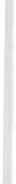 A me sembra che una proposta sia anche quella che l'infermiere può cer­ care un consenso nel cittadino. Adesso ci sono i movimenti per la difesa dei diritti del cittadino malato. Noi a Trento abbiamo cominci'!-to a creare i colle­ gamenti perché almeno loro possano capire che siamo dalla parte del cittadi­ no, che stiamo lottando tutti i giorni nelle nostre istituzioni per difenderlo. Anche  questo è consenso.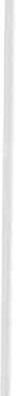 D.:ANcARESINI. (Rianimazione, Riccione) - Ho molto apprezzato ilfatto che sia stato messo in evidenza la necessità di trasmettere una cultura di libertà. Faccio una piccola premessa : vengo da una scuola per infermieri in cui la cultura di libertà non esisteva. Spero che sia un esempio unico. Il nostro era fare assistenza alle attività del medico, non assolutamente al malato. Ricolle­ gandomi a quanto è stato detto, mi chiedo quanto potrebbero essere impor­ tanti i Collegi professionali nel mettere in discussione questo nostro modo di fare,  questa  cultura  sbagliata  che  ci viene  data  attraverso  la  scuola.D.: CASIRANTE. (Napoli) - Vorrei fare una proposta : l'ottenere spazio propo­ sitivo nei protocolli di assistenza o maggiore responsabilità nell'organizzazio­ ne assistenziale  ci porta a provocare anche una situazione di attrito con la classe medica. Questo può peggiorare anche indirettamente l'assistenza. Non si potrebbe ovviare a ciò anche in sede congressuale , invitando la classe medi­ ca ad un confronto, sensibilizzandola, anche attraverso il loro ordine profes­ sionale, affinché ci dia almeno delle direttive chiare in modo da ottenere, non dico la loro collaborazione, ma  almeno uno  sforzo da parte loro? Grazie.R.: A. DALPONTE. - Rispondo alla collega intervenuta in precedenza . Mi ren­ do conto che sono interventi  di notevole  criticità.  Sicuramente  il principio di fondo delle scuole in termini educativi è prima di tutto condurre le persone ad un desiderio di conoscenza ed a creare un metodo di studio autonomo. Credo che problemi analoghi siano diffusi anche a livello delle scuole statali.82	DibattitoQuanto noi abbiamo subito in termini di ricerca soprattutto dell'errore anzi­ ché evidenziare il momento di offerta per imparare e vedere quanto so impa­ rare di più ? Questo credo che sia un approccio educativo che ha bisogno di un  rinnovamento  e di una  proposta  concreta  in  tutti  gli  ambiti.Una risposta può essere anche quella di mutare quel modo di fare infer­ mieristico che ci porta a ritenere che ilpercorso della scuola di base sia l'uni­ co ed esclusivo per tutta l'esperienza  professionale . Ma questo deve essere solo un punto di partenza . In seguito il concetto di responsabilità, questo con­ cetto di libertà, viene acquisito quanto più  si investe in termini culturali di conoscenza per lo specifico, per l'ambito e ilmandato istituzionale di cui sono investito. E qui credo il problema sia quello a cui fa accenno anche la collega. Quante possibilità ci sono per gli infermieri di accedere a questa formazione continua? In questo, credo possa risiedere la differenza tra una professione che cresce in cultura ed una professione che cresce solo nel saper fare. Que­ sto diventa evidente quando nei concorsi, uno che abbia 10 anni di esperienza anzichè aver aumentato  le conoscenze ed essere in grado di dimostrare,  di sostenere e di conoscere lo specifico professionale,  qualche volta manifesta una regressione tale da non saper nemmeno difendere i principi fondamentali.R.: A. SILVESTRO. Per la domanda del collega di Napoli, il problema del confronto  con  i medici  certamente  è un  obiettivo  che  ci  dobbiamo  porre.  Si è già tentato più volte come Aniarti, ma devo dire la verità con risultati poco positivi fino ad ora, perchè abbiamo notato, e speriamo che siano dei casi sporadici, che non ci veniva riconosciuta pari dignità per un confronto co­ struttivo che si voleva realizzare rispetto ad alcune tematiche. Indubbiamente questo tentativo di 'confronto va continuato anche perché, nella logica dell'at­ tenzione ai risultati del processo  di  lavoro,  si  deve  per  forza  integrarsi  con tutti gli operatori dell'équipe. L'utilizzo di strumenti di integrazione come il protocollo non ha  assolutamente  lo  scopo  di  creare  ulteriori  tensioni;  anzi, ha proprio lo scopo di favorire il sedersi attorno ad un tavolo, di diverse professionalità, le quali si impegnano a concorrere al raggiungimento  dello stesso risultato assistenziale. Ovviamente ognuno apporta la sua specificità cognitiva ed operativa. Si tratta  dunque  di  un  confronto  sulla  base  di  una pari dignità e del  fatto  che  stiamo  tutti  lavorando  per  costruire  un  risultato che  sia  di  qualità  per  la  persona.Credo che se riusciamo ad entrare in questa logica, gli attriti dovrebbero inevitabilmente diminuire perché ci relazioniamo non sulle posizioni di pote­ re che abbiamo dentro alle organizzazioni, ma sui contenuti del processo assi­ stenziale per la persona. È chiaro che in questa logica io, infermiere, non aspetto direttive da nessuno, ma ritengo di dovermi confrontare con tutti sul risultato.D.: Rossr. (Vicenza) Vorrei fare una domanda al presidente. Quando noi potremo  aver una nostra figura giuridica per poter parlare di responsabilitàDibattito	83professionale nostra, senza dover sempre dipendere dai medici. È difficile pen­ sare di poter raggiungere uno spazio di ampio riconoscimento quando il Mini­ stro della Sanità come quello che ci ritroviamo, è un medico che sembra fare di tutto per consolidare quanti ci vogliono tenere sempre un gradino al di sotto.R.: E. DruGo. L'infermiere ha già una sua figura giuridica perché è un professionista; c'è un Collegio professionale che lo rappresenta come ente di diritto pubblico e fa parte delle istituzioni dello Stato italiano. L'infermiere ha dunque già una sua responsabilità professionale e personale per il suo lavoro. Su questo argomento non ci sono problemi di dipendenza dal medico. Se questo succede evidentemente si tratta di una confusione di ruoli ed un'at­ tribuzione  indebita  di  autorità.Per quanto riguarda  l'asserito mancato  riconoscimento  degli infermieri da parte del Ministro della Sanità, come da parte di altre istituzioni,  credo si possa dire che questo dipenda da una miriade di motivi che hanno portato, o meglio, che hanno lasciato la figura dell'infermiere nella situazione in cui si trova oggi. La risoluzione  di un problema  di queste dimensioni richiede una modificazione radicale della cultura italiana, non solo in campo sanitario. E su questo credo, il cambiamento deriva dall'impegno dei singoli, dei gruppi organizzati ed ovviamente delle rappresentanze istituzionali della professio­ ne. Però si tratta  di un cambiamento  a livello sociale che deve intervenire per gradi, per cambiamenti reali dei contenuti della cultura. Quindi dobbia­ mo sapere, ed è anchè questo uno degli elementi della nostra responsabilità, dobbiamo sapere che le cose cambiano se noi singoli soggetti le facciamo cam­ biare. Non cambiano perché gli « altri» devono lavorare perché cambino, ma esclusivamente per questo motivo. Da una lettura della nostra storia recente sui disegni di legge di riordino della formazione professionale e sull'istituzio­ ne del diploma universitario possiamo dedurre che se noi non siamo presenti, se noi non « pesiamo», se non abbiamo uno spessore culturale, se non contia­ mo, se non facciamo presente a tutti i livelli quelle che sono le implicanze estese del lavoro dell'assistenza infermieristica,  le cose non cambieranno  ! A questo proposito possiamo ricordare l'iniziativa che l'Aniarti ha preso orga­ nizzando la manifestazione a Roma il 12 maggio scorso. Abbiamo cercato di coinvolgere tutta la professione  sul tema della formazione infermieristica; è stata in assoluto la prima iniziativa del genere in Italia fatta dagli infermieri. Questo fatto può rappresentare un elemento di aggregazione della professione per uno slancio positivo in futuro e per incominciare ad essere presenti nei confronti  di quanti devono rendersi  conto che l'assistenza  infermieristica  è un aspetto fondamentale, come diceva Brandi, è 1'80% dell'attività sanitaria in Italia. E questo 80% non può essere semplicemente dimenticato e cancella­ to. Ieri facevo il paragone tra il mondo occidentale che brucia 1'80% dell'ener­ gia disponibile pur rappresentando  solo il 20% della popolazione  mondiale,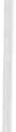 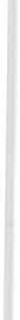 mentre il terzo mondo,  che rappresenta  1'80% della popolazione,  può usufrui­ re solo del 20%  dell'energia.  Ci troviamo come infermieri, praticamente  nella84	Dibattitostessa situazione: 1'80% dell'attività assistenziale non riesce a determinare as­ solutamente nulla nella definizione dei programmi per il futuro della qualità e dell'assistenza in Italia. Sono convinto di non esagerare di fronte ad una tale situazione, nell'affermare che queste modalità di valutazione e gestione della cosa pubblica, a qualsiasi livello essi si esprimano vadano semplicemen­ te sovvertite, non ovviamente per questioni di prevaricazione, ma per tentare di porre le premesse di una maggior giustizia per le persone. Gli infermieri credo in nessuna occasione hanno cercato il potere; gli infermieri hanno sem­ pre  fatto  in maniera  cristallina  una  ricerca  della qualità  della vita.D.: P. PRESSIGIACOMO. (Roma) Vorrei esprimere una riflessione . Ho parteci­ pato a molti congressi negli ultimi 5 o 6 anni e mi pare che la mentalità dei partecipanti sia molto cambiata. Coloro che lasciamo a casa continuano spes­ so a farsi forza di quelle masioni delegate superiori o inferiori di cui si è parlato, e a non affrontare l'assistenza del malato con un'ottica di globalità. Mi sono chiesta perché si verifica questo e credo che la risposta stia nel fatto che è molto più facile valutare se io sono capace di fare delle cose che non mi competono, che magari riguardano il medico, per le quali sentirmi brava o che faccio qualcosa che è meno dequalificante che non fare l'igiene ad un paziente. In sostanza credo che tutti dovremmo avere maggiore coscienza di quello che è ilmalato. Tante volte mi chiedo·come posso valutare la globalità della mia assistenza . Io lavoro in una sala operatoria ed è molto più facile vedere se sono capace di intubare; mentre dopo aver seguito ilmalato quando ho fatto educazione sanitaria, come faccio a valutare la qualità del mio lavo­ ro? Penso che ci manchino i parametri per valutare la reale dimensione del nostro lavoro.R.: A. BRANDI. Sicuramente nella realtà ci si trova a verificare ancora che si fanno mille cose proiettate verso l'alto o verso il basso e alla fine ci si accorge che non si fà quello che ci compete. Se questo dura molto facciamo poi fatica ad individuare, a vedere quello che ci compete, nonostante che la formazione determini il senso della professione. Credo sia un assioma ormai il fatto che la scuola trasmette  una chiara immagine professionale, per  cui quando l'infermiere entra nel mondo del lavoro, deve sapere bene quello che deve fare. Questo è un ulteriore momento di riflessione e non è un piccolo problema  per noi.Prima la collega sottolineava quanto possa esere diverso in termini di risultati finali, un modello di formazione piuttosto che un altro. Il problema è che oggi è ormai in ridefinizione un modello di infermiere strutturato in un processo di formazione; ma si tratta di verificare poi come venga attuato questo modello di infermiere. Uscendo dalla scuola uno sa chi è, ma quando entra nel mondo del lavoro incontra l'ostacolo della discrepanza tra quello che in teoria dovrebbe essere e quello che in realtà c'è. Anche un infermiere bene intenzionato, a meno che non sia così fortunato da capitare in una realtàDibattito	85che ha sentito il bisogno di riorganizzarsi per garantire qualità al servizio che eroga, il risultato che ci si può attendere è che dopo un po' di tempo il livello di demotivazione sia tale da indurre l'infermiere ad adeguarsi a quel­ la che è diventata un'abitudine talmente radicata da sembrare la normalità. Questo ci fa capire perché ogni volta che noi infermieri tentiamo di cambiare, anche semplicemente  di protocolli in maniera differenziata rispetto ad altri professionisti, o parliamo di piani di assistenza o di valutazione dell'assisten­ za nel senso che noi dobbiamo definire con il paziente quali obiettivi raggiun­ gere in termini assistenziali, allora ci rendiamo conto che la resistenza al cam­ biamneto è enorme. Dobbiamo riconoscere che questa è la norma dal momen­ to che una distorsione del sistema è diventata consuetudine inveterata. Allora ci si guarda con sospetto, si guarda con sospetto chi chiede di lavorare diver­ samente, perché l'unico interrogativo che di solito ci si pone di fronte a tali comportamenti è «dove vuole arrivare?» e non «chi vuole essere?». Se ci si chiedesse chi vuole essere uno che vuole lavorare con i piani di assistenza, con la direzione per obiettivi, con la cartella infermieristica, molto probabil­ mente ci si dovrebbe riporre la domanda in modo diverso e chiedersi «chi è?» perché  forse non si conosce a fondo questo infermiere professionista.E qui riprendiamo il problema sollevato da alcuni colleghi, del rapporto con gli altri, del livello di conoscenza che gli altri hanno di noi. Voglio ribadi­ re il concetto che ho espresso questa mattina. Quello che noi decidiamo di essere in teoria, cioè il modello formativo, l'immagine di professionisata che chiediamo, tutto quello che per l'infermiere noi chiediamo, dobbiamo pensare che per ottenerlo ci scontriamo con quello che l'infermiere realmente testimo­ nia. E qui c'è la necessità di essere tutti a testimoniare un modo di essere per cui quando la collega chiedeva come fare a valutare ilrisultato del nostro lavoro, è importante capire che questo significa finalmente dimostrare all'or­ ganizzazione che il nostro lavoro è talmente specifico che può essere valutato definendo la specificità rispetto all'attività  degli altri. Il problema  è che lo si potrà  fare solo se si è previsto  di fare una valutazione.Tutto questo discorso deve inserirsi nel problema a cui si è accennato precedentemente, della formazione. Dobbiamo trasferire i contenuti della for­ mazione  nell'organizzazione  e l'organizzazione  deve  essere pronta  a recepire il modello. E  appare  chiaro  come  i  tre  elementi  siano  fortemente  correlati: il problema dell'organizzazione, di come si interviene nell'organizzazione, di come controllare  la complessità  e il grado di incertezza nel proprio  specifico e proiettati verso gli altri; come la formazione agisce a livello di base e come d'altronde la responsabilità finale del successo rimane sempre del singolo pro­ fessionista.Il discorso dei collegi. È uno degli aspetti più tangibili di quanto ho appe­ na detto. Non possiamo ritenere che la responsabilità dei singoli in nome di una appartenenza ad una associazione, possa essere trasferita e delegata sem­ pre al concetto di responsabilità di gruppo. Sarebbe come dire che se io, in­ fermiere, non riesco a lavorare in maniera coerente in una terapia intensiva,86	Dibattitochiedo ali'Aniarti di supportarmi. Il supporto è giusto ma ricordiamoci che tutto quello che è professionalità, crescita e affermazione di valori della pro­ fessione non può prescindere dalla responsabilità personale che deve essere trasferita  e tangibile  in ogni  singolo contesto operativo.D.: B1cctt1 (Bergamo). Sono infermiere da 10 anni e lavoro in un centro di trapianti renali. In questi 10 anni ho visto dei cambiamenti nella nostra professione, sia degli allievi che della preparazione degli infermieri. Quello che invece mi sembra rimasto congelato a 10 anni fa è questo rapporto medico­ infermiere. Qui al Congresso viviamo una sorta di eccitazione che presumo produca in tutti i presenti oltre all'adrenalina anche una certa frustrazione. Questo perché molti di noi che ci riteniamo dei professionisti, quando andia­ mo a parlare con il medico otteniamo una risposta di sufficienza o siamo costrettia ad inseguirlo 2 o 3 giorni perché le nostre valutazioni sul paziente vengano prese in considerazione. Mi chiedo se, con questa nostra frustrazione non c'è qualcuno che ci supporti, che cosa possiamo metterci a fare contro un potere che ci sembra insormontabile? Io ho visto anche il paziente morire per un'inadempienza medica. Su problemi di responsabilità legale e professio­ nale in fondo, che protezione ho io nel caso voglia intraprendere un'azione di denuncia per omicidio colposo? ... perché se non ho un aiuto chissà che cosa mi succede.R.: DRIGO. Ricordo che ieri sono state date risposte sufficientemente espli­ cite in questo senso. Credo che un infermiere, quando lavora sia ancora un cittadino e dunque le conseguenze sono facili da trarre per ciascuno di noi.C.: SILVESTRI (Vicenza). Volevo fare una riflessione sugli interventi del di­ battito di questa mattina perché mi sembra sia emersa quasi una certa invi­ dia rispetto al ruolo del medico. Io sono un'infermiera e voglio essere un'in­ fermiera . È questo che dobbiamo cercare tra noi, il nostro ruolo, la nostra professionalità, la nostra autonomia, la nostra responsabilità all'interno degli strumenti che ci vengono dati per poter risolvere un problema di salute che è dell'uomo. Io sono convinta che quando abbiamo capito questo non abbiamo bisogno di guardare ai medici. Scusatemi ma sentivo che questo dovevo dirlo.TAVOLA ROTON DALA RIFORMA DELLA FORMAZIONE INFERMIERISTICA: QUALE LA RICADUTA SULL'ASSISTENZA, SULL'ORGANIZZAZIONE E SULL'ASSUNZIONE DELLE RESPONSABILITÀ  PROFESSIONALI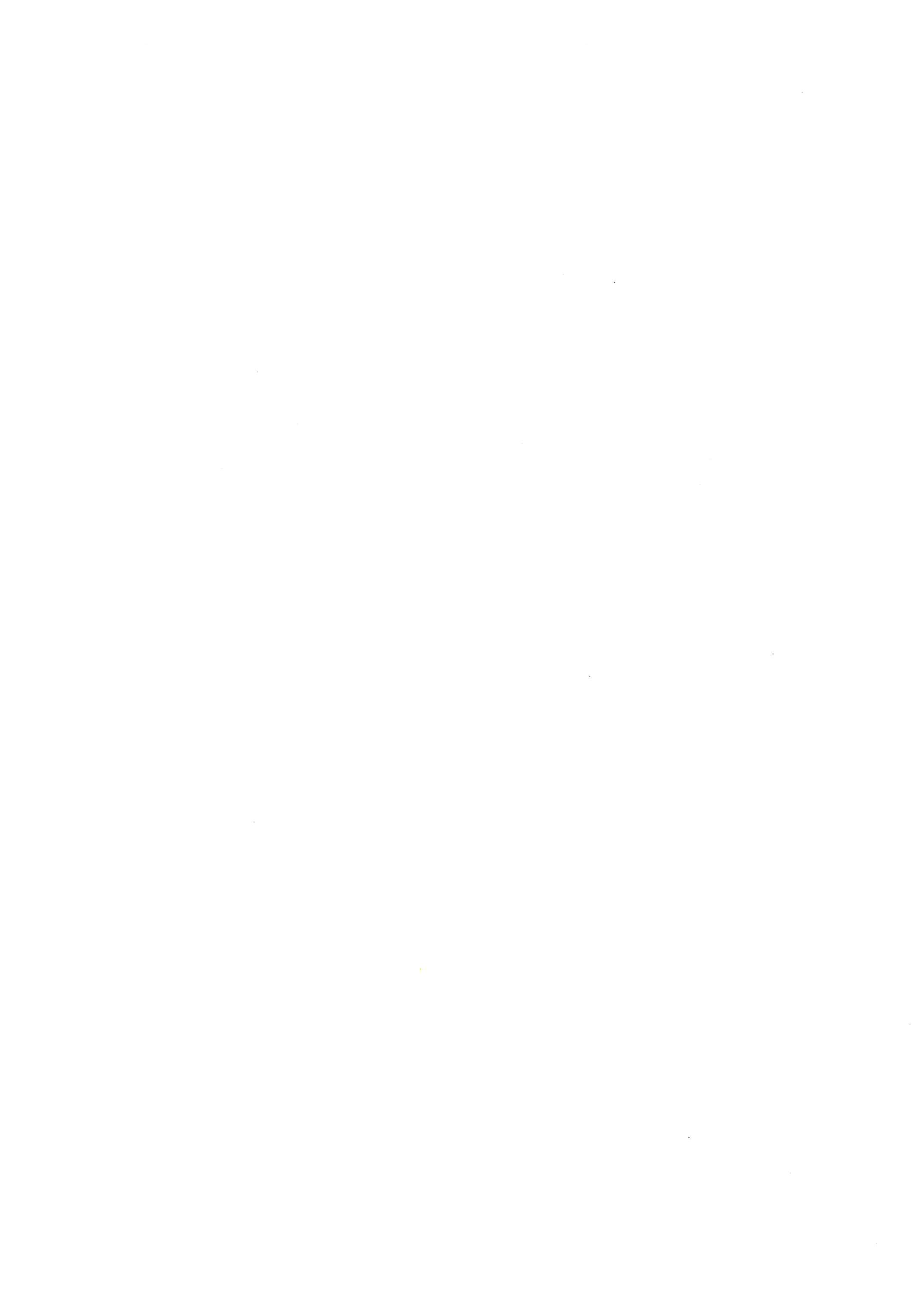 Drigo:Incominciamo il pomeriggio con questa tavola rotonda sul tema della ri­ forma della formazione infermieristica, per vedere quale ne sia la ricaduta sull'assistenza, sull'organizzazione e sull'assunzione delle responsabilità pro­ fessionali.Abbiamo ricordato più volte, questa mattina, come la conoscenza sia ele­mento fondamentale della responsabilità professionale. Ebbene, sappiamo che ci sono in programma delle riforme della formazione infermieristica: c'è stato il percorso del Disegno di Legge 5081, poi divenuto 3166, che come ricordate, per  le vicende politiche,  è rimasto bloccato  al Senato e la legge 341/90 di« riforma degli ordinamenti didattici universitari» che ha consentito l'istitu­ zione dei primi corsi per infermieri all'interno dell'università.Questo pomeriggio prenderemo in esame, con i relatori esperti che abbia­mo presenti al tavolo, queste proposte di evoluzione per la professione infer­ mieristica, per un esame orientato sul tema della responsabilità,  delle ricadu­ te in termini di contributo positivo o in termini anche di problematicità che queste  possono  rivestire.Sono presenti anche due rappresentanti sindacali che ci porteranno il con­ tributo dell'esigenza sociale di una professione  diversa rispetto a quella che è stata in passato, per rappresentare proprio questa attesa di un rinnovamen­ to della professionalità infermieristica. Anche con i sindacati in quanto forze sociali, ci sembra importante costruire un rapporto, un dialogo, in modo che il futuro della professionalità  infermieristica  possa essere di elevata qualità. L'intento dell'Aniarti è quello di fare, anche in questa occasione, informa­ zione, di discutere, di dibattere assieme questi temi, per portare tutti ad esse­ re partecipi  nella costruzione di una nuova professione  che sia in grado di dare risposte  adeguate  sia ai cittadini,  risposte adeguate  alle istituzioni che sono chiamate a risolvere problemi di salute della gente, e risposte adeguateper  un  miglioramento  delle prestazioni  assistenziali.I partecipanti a questa tavola rotonda sono Suor D'Avella, Presidente del­ la Federazione Nazionale dei Collegi, Marisa Cantarelli, Direttrice della Scuo­ la Universitaria di Discipline Infermieristiche a Milano, Torluccio, rappresen­ tante del sindacato UIL e Saverio Proia, rappresentante della CGIL. Avevamo invitato anche la CISL, ma non ci è pervenuta, a tutt'oggi, la conferma della partecipazione a questo incontro.Ovviamente l'invito a questa tavola rotonda era stato esteso anche al Mi­ nistro della Sanità, On.le De Lorenzo, che ci ha mandato un telegramma e all'On.le Gabriele Renzulli, che è stato già presente anche nei nostri Convegni degli anni scorsi, che è relatore della prima proposta di riforma della profes­ sione infermieristica.90	Tavola rotondaLeggo il telegramma dell'On.le De Lorenzo: «Improrogabili impegni pre­ cedentemente assunti non mi consentono partecipare all'XI Congresso Nazio­ nale Aniarti. Ringrazio per il gradito  invito  e prego  porgere  agli  interve­ nuti tutti  miei . più cordiali saluti. Ministro della Sanità - Francesco De Lo­ renzo».L'On.le Gabriele Renzulli, non può essere presente per «Impegni parla­ mentari - così dice - impedisconmi partecipare XI Congresso Nazionale Aniarti. Gradirò potermi incontrare per un esame delle risoluzioni adottate. Ringrazio per l'invito ed auguro proficuo lavoro e cordialità a tutti».Darei adesso la parola a Torluccio perché cominci a presentare il quadro della problematicità dell'evoluzione della formazione infermieristica in termi­ ni di esigenza delle persone, della società, di un'evoluzione importante e pro­ fonda  della  preparazione  professionale   infermieristica.TorluccioIl problema oggetto della discussione oggi pomeriggio  è di estremo inte­ resse, anche  perché esiste oggi, nel sistema sanitario italiano, una forte ed esplicita esigenza di più elevato grado di legittimazione del lavoro infermieri­ stico, sia all'interno dell'organizzazione dell'assistenza, sia nei confronti della società. Quindi l'esigenza di legittimazione  su due fronti: all'interno del mon­ do del lavoro, quindi alla ricerca del proprio luogo,  della propria  funzione, sia nei confronti della società, in quanto una più chiara e precisa collocazione di questa professione all'interno della stessa deve essere legata al mondo del­ la formazione; quindi, la legittimazione che gli deriverebbe anche dalla for­ mazione.Ed è in questa ottica che bisogna riconoscere una metodologia che per­ metta agli infermieri attualmente in servizio e ai futuri infermieri di ricerca­ re uno strumento atto a qualificare coloro che saranno formati in futuro e al tempo stesso, atto a riconoscere, legittimare o in qualche modo rivedere il modo di essere degli attuali operatori.È evidente che nel campo infermieristico, negli ultimi venti anni, vi sia stata un'evoluzione enorme; si è passati nel 1976 dal corso biennale ad ade­ guarsi alle normative CEE e quindi con l'accordo di Strasburgo, abbiamo tra­ sformato il corso da biennale in triennale, alzando i titoli di studi richiesti dalla media inferiore al decennio di scolarità.Abbiamo vissuto in questo ventennio che va, grossomodo, dal 1975 ad og­ gi, una serie di trasformazioni legate anche a esigenze di mercato. Ci siamo trovati spessissimo a dover riconoscere e inventare tutta una serie di stru­ menti per aumentare la manodopera all'interno degli ospedali. Dico manodo­ pera perché spesso si è trattato solo di questo, grazie -molto probabilmente-forse ad errori che noi stessi, come organizzazione sindacale, abbiamo com­ messo. Parlo dei vari corsi straordinari che si sono inventati via via, parloTavola  rotonda	91della riqualificazione professionale che in alcuni casi è stata solamente la le­ gittimazione, forse doverosa per alcuni aspetti, sul campo di riconoscimenti ad infermieri generici; certamente non abbiamo raggiunto l'obiettivo che si diceva all'inizio, di legittimare questa  figura  sia all'interno  della sanità  sia nei  confronti  della  società.Alla luce di questi errori, e probabilmente forse errori dettati da, ripeto, esigenze nobilissime, però pur sempre errori per quanto riguarda la profes­ sione, oggi  noi  dobbiamo  cercare di  recuperare  questa  fase del passato.Non siamo più gli infermieri come ricordava in questa terra toscana Ma­ rio Tobino, il «mio» infermiere, quando parlava dei suoi infermieri; cioè non siamo l'infermiere del medico, siamo «l'infermiere», un operatore professio­ nale in grado di esplicitare la propria professione attraverso autonomia, at­ traverso professionalità, attraverso capacità di discernere volta per volta quan­ do il problema  gli viene  posto.Quindi, di fronte ad una situazione di questo genere, la nostra organizza­ zione sindacale sta cercando di rivedere i modelli che erano stati proposti fino ad oggi. Oggi noi siamo convinti che l'unico modello formativo in grado di produrre quei mutamenti che dicevo all'inizio, non possa essere altro che l'iter universitario attraverso  un  corso  di formazione  in grado  di produrre sia quella preparazione scientifica e culturale, sia quella preparazione tecnica che  deve  essere  lo strumento  in grado  di  poter  dare  risposte  all'utenza.Non quindi un corso di formazioe avulso dal mondo sanitario. Il rappor­ to università/USSL dovrà continuare ad esistere, anche perché le università oggi non sarebbero in grado di produrre un numero di infermieri sulla base della richiesta che c'è sul mercato. Certamente, alla luce di questo intreccio, con opportune convenzioni, con opportuni momenti di incontro tra capacità tecnica della struttura ospedaliera-sanitaria, capacità scientifica da parte del­ la università, questo intreccio potrebbe e dovrebbe produrre quella crescita culturale  e  quella  capacità  innovativa  nel  settore  infermieristico.Con questi elementi si sta lavorando, con questi strumenti si sta cercando di arrivare a questa proposta, anche  perché il pericolo è che il nascere di innumerevoli associazioni nel campo infermieristico comporti il rischio della legittimazione  della  categoria,  esplicitamente  riconosciuta.L'obiettivo, secondo me, dovrebbe essere invece della legittimazione pro­ fessionale. Dovremmo uscire dalla legittimazione del gruppo che si organizza e probabilmente assume anche un peso determinante nella società, ma se non è legittimato dal punto di vista professionale, resta pur sempre una categoria forte, organizzata, in grado di dare stimoli, in grado di produrre mutamenti, ma non muta se stessa. Quindi c'è l'esigenza di una modifica dal punto di vista  professionale,  come categoria.Ed è in quest'ottica che io credo che bisogna percorrere questa via - la via appunto universitaria - anche se ostacoli ce ne sono: il primo, quello che dicevo, che l'università probabilmente oggi non sarebbe in grado di af­ frontare tutto il pacchetto di formazione di questo settore; l'altro elemento92	Tavola rotondaè legato al fatto che molto probabilmente gli interessi che oggi ci sono all'in­ terno delle strutture regionali, non permettono questo passaggio « tout court » a questo tipo di modello formativo. Quindi, di conseguenza, la gradualità co­ munque  dovrà esserci,  perlomeno  in una  prima  fase.Certo, rifiutiamo quello che, anche se velatamente, ma poi forse neanche troppo velatamente, era contenuto nel disegno di legge Renzulli; non è pensa­ bile oggi ipotizzare due percorsi formativi per fare lo stesso operatore. Non è che le scuole regionali siano tutte da cestinare; ci sono scuole in grado di formare ottimi operatori, la maggioranza di questi lavoratori oggi opera con dignità e con professionalità nelle strutture ospedaliere; certamente però,  ri­ spetto a questo, bisogna rivedere il processo formativo. Quindi, il primo osta­ colo, l'incapacità dell'università dal punto di vista dei numeri, e poi gli inte­ ressi pregnanti che ci sono nell'ambito delle scuole regionali. Questi due ele­ menti oggi sono previsti tutti e due nel disegno di legge Renzulli. Noi non condividiamo questo modello di formazione, perché di fatto crea due operato­ ri che, anche se con il titolo di studio alla fine riuscissimo a dire che sono uguali,  non  sono comunque  uguali  dal punto  di vista  della formazione.Quindi questo modello deve essere rivisto, deve essere un modello solo, anche perché negli ultimi venti anni, come si ricordava all'inizio c'è stata grande carenza di infermieri. Oggi ci accorgiamo che i dati che fornisce il Ministero sono perlomeno contraddittori tra di loro, perché dice che forma più di venti­ mila infermieri all'anno, al tempo stesso dice che ne ha bisogno di poco più di diecimila all'anno, allora non si capisce questi dove vanno a finire. Quindi su questi elementi  noi  ci troviamo  oggi a dibattere.Due princìpi devono essere rincorsi da questa categoria, secondo le no­ stre valutazioni di organizzazione. Uno deve essere quello che all'interno, la categoria deve essere in grado di garantire attraverso decisioni  autonome, sulla modalità dell'organizzazione del proprio lavoro. Questo è un elemento, secondo noi, fondamentale. Noi abbiamo spinto perché nel disegno di legge Renzulli, che in una prima fase avevamo detto anche che ci andava bene, quan­ do eravamo costretti a r"incorrere i tempi perché volevamo a tutti i costi che la legge uscisse, spingevamo perchè fosse inserito il servizio infermieristico. Noi non possiamo ipotizzare che oggi, all'interno di una struttura complessa come può essere una USSL non esista un servizio infermieristico; è assurdo e anacronistico pensare che la gestione degli infermieri debba dipendere da una direzione sanitaria o debba dipendere da vari momenti comunque di ge­ stione dell'USSL.Il secondo principio, per quanto ci riguarda e che è un ulteriore elemento di grande importanza, riguarda  la necessità  di garantire certi livelli minimi di conoscenza e di preparazione degli operatori. Oggi noi abbiamo una situa­ zione estremamente variegata; chi di voi è costretto a lavorare con colleghi provenienti da regioni diverse dalla propria, chi di voi è presente alle prove selettive per l'ammissione al posto di lavoro di questi candidati, si rende con­ to che l'Italia è estremamente « lunga» e molto probabilmente determinati con-Tavola  rotonda	93cetti che vengono approfonditi in alcune regioni, in altre vengono poco ela­ borati.In questo senso ritengo che l'obiettivo della scuola, dei processi formativi debba essere quello del raggiungimento di un livello minimo garantito di for­ mazione. Se questo non ci sarà avremo sempre una situazione sfilacciata per questa  professione.Ecco, io non voglio aggiungere altro in questa prima fase; probabilmenteriinterverremo  anche  alla  luce  di eventuali  riflessioni.Elio DrigoRingraziamo Torluccio per il suo contributo e ci riserviamo appunto di completare le informazioni durante il dibattito. Diamo ora la parola a Saverio Praia, rappresentante sanità della CGIL.Saverio ProiaL'oggetto della tavola rotonda non solo è interessante, ma è l'obiettivo che il sindacato si è dato nel momento in cui, come ricordava Torluccio, alcu­ ni anni fa ha completamente cambiato posizione sulla scelta di formazione, sul ruolo degli infermieri professionali, facendo le autocritiche necessarie e ha scelto un tipo di strada differente incontrando anche tutte le elaborazioni che le associazioni infermieristiche, i collegi, la professione  in quanto tale da  anni  portava  avanti.Non è che noi abbiamo scelto il livello di formazione «universitario» fine a se stesso, cioè  per una ricaduta interna sulla professione. Questo era lo strumento per far sì che si ponessero le basi per conquistare un diverso tipo di organizzazione del lavoro, che ponesse le premesse per un'assistenza e per una tutela del diritto alla salute per il cittadino qualitativamente e quantitati­ vamente differente. Per far sì che realmente si costruissero professionisti del­ la salute che insieme agli altri professionisti,  in particolare i medici, contri­ buissero  alla  costruzione  dell'atto  sanitario.Cioè noi abbiamo scelto questa strada dell'elevazione della formazione infermieristica, della riforma - vorrei ricordare che la legge è soprattutto riforma della professione; la riforma della formazione è uno strumento per fare la riforma della professione proprio perché avevamo fatto anche analisi, portate avanti da tempo su l'impostazione eccessivamente centralizzata sulla funzione e sul ruolo del medico della sanità italiana. Un'eccessiva subalterni­ tà, come dite meglio voi «ancillarità» del ruolo della professione infermieristi­ ca, uno status sociale non apprezzabile di questa professione di fronte invece alle necessità dell'organizzazione del lavoro, alle esperienze degli altri Paesi, all'incontro con gli altri colleghi che avverrà il 1° gennaio 1993, poneva invece l'esigenza completamente differente, di ribaltare tutto questo.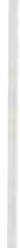 E noi riteniamo che si debba riuscire a riformare realmente la professio-94	Tavola rotondane, superando il concetto di professione ausiliaria. Noi abbiamo sempre posto come elemento centrale della legge di riforma, il far decadere questa subal­ ternità scritta già dalla legge, alla professione medica e fissando quindi un ruolo differente della professione, che è ovviamente di riconoscimento del­ l'autonomia tecnica funzionale . Ponendo queste basi noi riteniamo che real­ mente si riesca a cambiare la qualità della sanità, anche nella singola organiz­ zazione di lavoro; basta pensare alla possibilità pratica di attuare il servizio infermieristico, che ricordava Torluccio. Certamente sarebbe importante met­ terlo nella legge di riforma della professione, ma forse è tardi pensare a que­ sto, nel senso che - se le notizie che abbiamo sono vere, già c'è la premessa della legge-delega con il riconoscimento; e questa è una battaglia che associa­ zioni, collegio e sindacati hanno fatto insieme, con il riconoscimento della pari dignità, nel consiglio dei sanitari, che è l'organo che sostituirà l'ufficio di direzione nell'azienda USSL che affiancherà nelle scelte di programmazio­ ne e di verifica della programmazione, il Direttore Generale. Già in questo la legge che è stata approvata dal Parlamento stabilisce che siederanno con pari dignità dei laureati sanitari, i rappresentanti dei servizi infermieristici. Quindi, riconoscendo con ciò già implicitamente che si costituirà il servizio infermieristico, e rappresentanti dei tecnici sanitari, non dei «servizi » dei tec­ nici  sanitari.Noi, vorrei ricordare, unitariamente abbiamo firmato a latere del contrat­ to un accordo con il Ministro della Sanità, che nei decreti delegati dell'allora«legge De Lorenzo» (che poi oggi è stata ereditata da questa legge delega­ sanità) avevamo sottoscritto, su proposta del sindacato, che il Ministro della Sanità avrebbe dato nei decreti delegati direttive alle regioni per la costituzio­ ne del servizio infermieristico. Dalle notizie che abbiamo, in questi decreti delegati, che dovrebbero essere consegnati dopo domani alla Presidenza del Consiglio dei Ministri da parte del Ministro della Sanità, il concetto di costi­ tuzione del servizio infermieristico già è presente; quindi, su questo, abbiamo fatto passi da gigante, e anche in assenza della riforma che abrogasse il termi­ ne « ausiliario». Ma io ho sempre sostenuto, e mi pare che i fatti ci hanno dato ragione, che non serviva abolire la legge, superare con una legge il termi­ ne « ausiliario», tanto è che in questa regione il servizio infermieristico è real­ tà legislativa ormai da anni. Quindi questo si poteva già realizzare in tutta Italia,  con leggi  regionali  e non  aspettando  che dall'alto venisse  calato.Per quanto riguarda  il modello  di formazione.Io non so dove senza far polemica il compagno e amico Torluccio abbia letto questa duplicità nella legge Renzulli. Io non ci ho fatto caso. Comunque, al di là della polemica, gli scenari sono ormai chiari; qualcheduno, come il Ministro De Lorenzo, ancora non s'è accorto che il mondo è cambiato e che lui stesso ha votato nel Parlamento alcune leggi e ne cito due che sono scenari chiari: la 341, che ha sancito come si fa la formazione postsecondaria, stabi­ lendo chi è titolare degli ordinamenti didattici e mi pare, anche in forma for­ se non eccessivamente corretta già sia stato realizzato, e che ha stabilito -Tavola  rotonda	95all'articolo 8 - che le università possono fare consorzi con regioni e altri enti. Quindi un presupposto che consente di intervenire nell'integrazione fra. università   e  Servizio  Sanitario  Nazionale.Ma lo scenario che è più chiaro è dato dalla legge-delega, laddove al pun­ to «O» dell'articolo 1 stabilisce che nei decreti delegati che dopodomani saran­ no consegnati da De LÒrenzo ad Amato sia sancito che va peraltro (leggo il testo) « regolamentato il rapporto fra servizio sanitario ed università per la formazione in ambito ospedaliero del personale sanitario e per le specializza­ zioni post-laurea» . Cioè, qui ormai una cosa è caduta per sempre: la formazio­ ne delle professioni sanitarie - dal medico, al farmacista, al biologo (quando è professione sanitaria, ovviamente), all'infermiere, al terapista e quante altre siano professioni sanitarie, quindi non c'è l'eccezione dell'infermiere - il mo­ dello formativo, i rapporti fra servizio sanitario e università sono regolati da questo decreto delegato, che stabilisce che l'università fa la formazione anche in ambito ospedaliero; quindi sancisce innanzitutto la priorità che è l'università che fa formazione e che si avvale degli strumenti, delle sedi e anche ovviamente del personale del servizio sanitario nazionale. Quindi gli scenari sono chiari: l'università è titolare, ma si avvale del servizio sanitario nazionale per formare tutte le professioni sanitarie; dopo di che, a nostro giudizio, fare una legge che regolamenti la professione e abbandoni idee di doppi canali, idee di titoli di maturità come optionals, come ho letto nella proposta di legge De Lorenzo, mi pare facilissimo. Il quadro legislativo è chia­ ro, si tratta semplicemente di far cadere le vecchie leggi, quindi la legge che ha consentito il biennio e non la maturità come requisito di accesso e far cadere la titolarità delle regioni nella formazione, nella gestione delle scuole, facendo capire che si può tranquillamente fare un matrimonio di comune in­ teresse fra università e regioni, ribadendo però che la titolarità della forma­ zione .è universitaria e la titolarità di fare i programmi è universitaria e la titolarità di dare i diplomi. Quindi il diploma ha valore solo se è rilasciato dall'università. Le regioni possono tranquillamente, devono mettere a disposi­ zione i fondi, perché se no i corsi di diploma universitari di scienze infermie­ ristiche non partono, hanno finanziamenti che vanno riconvertiti nella gestio­ ne convenzionale con l'università, mettono a disposizione quelle sedi che sa­ ranno giudicate idonee (normalmente sono quasi tutte, almeno da Roma in su), e potranno anche mettere a disposizione come già lo fanno oggi, senza drammi, nelle specializzazioni mediche, docenti ospedalieri, soprattutto do­ centi infermieri ospedalieri... Quindi metteranno a disposizione anche capaci­ tà didattiche, non solo chi fa il tirocinio, ma anche docenti di materie scienti­ fiche e materie professionali.Questo è possibile fare oggi. Un giorno ci saranno cattedre vinte da infer­ mieri  docenti.Quindi, a nostro giudizio, lo scenario e i mezzi ci sono, le possibilità sonoreali,  si  tratta  semplicemente  di  partire .96	Tavola rotondaElio DrigoRingraziamo Proia per il suo contributo  e passiamo la parola a Marisa Cantarelli, che è Direttrice della Scuola Universitaria . di Discipline Infermieri­ stiche di Milano e può essere considerata quindi,  a pieno  titolo,  un'esperta di questo tipo di problemi, anche perché li ha vissuti da moltissimo  tempo in  prima  persona .Marisa  CantarelliRingrazio Drigo che mi ha promosso Direttrice; io sono Vicedirettore del­ la scuola, in una  scuola che però  è priva  di Direttore  da  sei anni.Quando Drigo mi ha invitata a questa tavola rotonda, mi ha detto chiara­ mente che mi considerava un esperto. Il tema della tavola rotonda: « la rifor­ ma della formazione infermieristica: quale ricaduta nell'esercizio della pro­ fessione » mi ha fatto sorgere qualche problema . E mi sono chiesta: esperta m che cosa? Esperta di formazione chiaramente.Come analizzare quanto mi viene chiesto? Discorso che mi è stato facilita­ to dalla  mia  consuetudine  di partecipare  ai Convegni  dell'Aniarti.Mi sono proposta  di dividere il mio intervento in tre punti, essendo tra l'altro f'lcilitata da alcune sfaccettature degli interventi· che mi hanno preceduta. Far9 una  rapidissima  analisi sull'iter legislativo  di questo ultimo  anno; vorrei poi rivedere con voi, usando il discorso che abbiamo fatto l'anno scor­so,  la nostra  formazione  rispetto  ad  alcuni  obiettivi.La riforma delle professioni sanitarie, tecniche e riabilitative è stata un problema che ci ha coinvolti per un anno. Quando ci siamo lasciati l'anno scorso avevamo delle grosse prospettive e possibilità, ci sembrava quasi di cogliere tutto ciò che era riforma da un momento all'altro. Anche se non ab­ biamo colto granché, qualcosa c'è stato, proprio perché ci poniamo in modo costruttivo, cercando di vedere i fatti sempre in maniera positiva .D'altra parte, il fatto che io lavori in università, dove si ha l'obbligo istitu­ zionale di analizzare e di studiare i temi da trattare, mi ha indotto a chieder­ mi come mai un'occasione così bella ci sia sfuggita. C'era un'occasione che stavamo cogliendo e cioè la possibilità di una riforma globale nell'ambito del­ la professione . E mi sono posta anche il problema legato al tema di questo Convegno: quale  responsabilità,  responsabilità  di chi?La risposta che mi sono data è che probabilmente siamo molto giovani come professione e non abbiamo saputo cogliere il momento giusto. Abbiamo perso tempo, perché in tutte le varie fasi propositive la professione ha prati­ camente rincorso le proposte, che venivano sempre fatte con aggiustamenti. Dovremo essere più pronti nel futuro, dovremo riuscire ad avanzare noi pro­ poste, non aspettare che gli altri le facciano a noi per poi doverle tamponare, perché  questo  sicuramente  ci  fa  perdere  tempo.In questo modo abbiamo perso  praticamente  la proposta  di legge 5081Tavola  rotonda	97trasformata successivamente con altra proposta n. 3166, riguardanti il riordi­ no della professione.Abbiamo però avuto la possibilità della riforma degli ordinamenti didatti­ ci universitari, con la L. n. 341/90, nella quale gli infermieri si sono inseriti, pur non essendo questa una legge specifica per gli stessi. Con questa normati­ va è stato riconosciuto e autorizzato il famoso D.U. in scienze infermie­ ristiche.Questo ha creato alcuni problemi di doppio livello della formazione, che anch'io sono convinta debbano essere annullati nel più breve tempo possibile , usando leggi non esclusivamente  infermieristiche, ma di carattere nazionale per inserirci come infermieri nella normativa generale. Se continuiamo a rin­ correre leggi fatte ad hoc per gli infermieri, noi rischiamo veramente di aspet­ tare  un'altra  legislatura  o  chissà  cos'altro.La legge n. 341/90 prevede quattro livelli di formazione: Diploma Univer­ sitario (DU), Diploma di Laurea (DL), Diploma di Specializzazione (DS) e Dot­ torato  di  ricerca  (DR),  cioè:diploma universitario di tre anni, in linea di massima; diploma di laurea, successivo al DU;dopo la laurea, la possibilità  di un  diploma  di specializzazione;eil dottorato di ricerca  quale ultimo  livello  all'interno  dell'università.Gli infermieri, per il momento, hanno ottenuto il DU. In quante sedi? Non ovunque. E qui nasce il problema del doppio canale di cui poi possiamo dibat­ tere. Teniamo conto però che ci vogliono alcurii anni prima di arrivare a di­ plomare i primi infermieri e penso che nel frattempo le altre leggi possono esserci d'aiuto, proprio per inserirci in modo molto più costruttivo.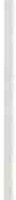 La professione ha avuto modo di entrare in questo dibattito, perché l'uni­ versità ha chiesto parere, per la definizione dei programmi , a chi ci rappre­ senta uff icialmente. E il parere è stato dato e di questo tutti ne siamo a cono­ scenza, perché i testi sono stati divulgati. Resta però ancora da chiederci qua­ li possono essere le nostre richieste, quali i nostri desideri e come raggiunge­ re  alcuni  obiettivi?Questa mattina, io sono arrivata mentre voi stavate discutendo sulla ne­ cessità di avere obiettivi chiari; e voi stessi avete detto che se non si hanno obiettivi chiari  in un'attività, non si riesce a raggiungerla . E avete studiato strumenti per questo. Il problema allora è lo stesso: se non sappiamo che infermieri vogliamo, è difficile prendere qualsiasi altra decisione. Ed è pro­ prio riallacciandomi al discorso che abbiamo fatto lo scorso anno, che ho ripreso  i  quattro  obiettivi  di cui vi  avevo  accennato  allora.	.Uno degli aspetti più importanti, è quello di riconoscersi in un'unica pro­ fessione, mettendo fine ai vari conflitti. Siamo. duecentoventimila  e nell'ulti­ mo anno abbiamo dimostrato che si sa bisticciare molto bene, con il risultato che  altri  approfittano  di  questo  nostro  comportamento.98	Tavola  rotondaOgni sfaccettatura della professione forma dei gruppi separati. Abbiamo le assistenti sanitarie che vogliono una cosa, le ostretriche ne vogliono un'al­ tra e gli infermieri sono alla ricerca di varie specialità e altro ancora.Proviamo a renderci conto e chiediamoci: siamo . infermieri, sì o no? Se lo siamo, quale matrice vogliamo per la nostra professione? Vogliamo una sola  figura. E  questo  è  chiarito.Allora, di base siamo tutti infermieri e andiamo avanti tutti per la stessa strada. Bisticciare fra di noi favorisce soltanto chi sta contro di noi, chi sta«apparentemente»  difendendo  la  nostra  professione .Ecco perché parlavo di eliminazione della suddivisione della professione infermieristica, allo scopo di rafforzare l'immagine e la compattezza della pro­ fessione, estirpando le radici di conflitti esistenti. Questo ci porterà ad elimi­ nare i due canali di formazione esistenti in questo momento, a chiarirci bene i  contenuti  e ad  assumerci  le  responsabilità  individuali  e di  gruppo.L'altro obiettivo che ci eravamo posti era: la formazione infermieristica orientata da un preciso modello infermieristico con un quadro concettuale di riferimento . Questo è strettamente legato a quanto dicevo prima.È necessario avere un quadro di riferimento. A monte, dobbiamo definire quale infermiere e che cosa intendiamo per assistenza infermieristica. A volte si ha l'impressione che si parlino lingue diverse. Perché ognuno di noi, quan­ do parla di assistenza infermieristica, ha probabilmente in testa una sua idea. L'esempio emergeva questa mattina, parlando dell'OTA. Se questa figura deve fare l'attività alberghiera, la sua formazione deve essere per tale attività. Se si fa una formazione per l'assistenza, la stessa non può che essere mirata per l'assistenza . Allora definiamo che assistenza non è attività alberghiera e che quest'ultima non è l'igiene del malato . La chiarezza su queste cose con­ sente di capirci meglio.  Ma se diciamo che l'OTA fa attività  alberghiera  e nei programmi  di formazione  inseriamo l'insegnamento  sui bisogni  di base di assistenza, allora possono esserci  dei dubbi  su quello che è il quadro  diriferimento dell'assistenza o della professione infermieristica.Un altro grosso dubbio risiede nel piano di studi che è stato proposto dall'università in ordine alla preparazione dell'infermiere. Pur volendo essere positiva, mi costa troppa fatica accettare una 39/ter, che è ilcurricolo. Perché si è costretti a prendere quel programma ed a gestirlo in modo da metterci dentro qualcosa. Ma non si tratta di metterci dentro «qualcosa». Se si vuol preparare veramente un infermiere, bisogna metterci veramente i contenuti di assistenza . Non c'è bisogno di un'infermieristica appiccicata ad una marea di materie di- carattere diverso, le quali pur essendo utili per la formazione dell'infermiere non devono però essere preminenti .Di seguito viene poi un'altra domanda: quale obiettivo? Vogliamo forma­ re un infermiere o un tecnico della sanità? Se la scelta è di formare un infer­ miere, l'assistenza infermieristica deve essere chiara e precisa e ci devono essere dei programmi con dei contenuti precisi. Se la scelta è di formare un tecnico, si deve avere un programma preciso in tal senso.Tavola  rotonda	99Il programma  attuale, a mio parere,  è per  la formazione  di un tecnico.Ci sono università che sono partite con la chiara intenzione di utilizzare i crediti di cui si parla per la facoltà di medicina.  Cioè, dopo i tre anni di infermiere, con qualche altro esame, si prosegue nel corso di laurea in medicina. Allora, pensiamo bene a cosa si vuole raggiungere , per poi partire tutti assieme. Questa è responsabilità.  E ci riguarda tutti: responsabilità  di chi fa formazione, di chi deve prendere decisioni e di chi poi dovrà operare. Mettia­ moci d'accordo su quale infermiere vogliamo e per quale tipo di assistenza. E se abbiamo chiaro questo, pensiamo  seriamente  ai programmi  e incomin­ciamo  a chiederli  e non  con l'idea  di  aggiustarli  all'ultimo momento .Il terzo obiettivo è quello di avere la garanzia della docenza infermieristi­ ca. Qui abbiamo delle responsabilità precise, individuali e di gruppo. L'uni­ versità ha previsto questi corsi e per il momento ne risultano autorizzate ven­ tisei. Quattordici corsi universitari DU sono partiti. Altre grosse università, fra cui l'università degli Studi di Milano, pur avendo l'autorizzazione , per que­ st'anno non hanno fatto partire il corso. Questo  per  problemi  di  strutture, ma anche per le poche chiarezze che vi sono su alcuni aspetti legati alla legge, al  curriculo,  alla  39/ter  e  all'iter  formativo  degli  infermieri  in  università .La normativa prevede professori di prima e seconda fascia per l'insegna­ mento teorico e professori a contratto per le attività teorico-pratiche e quindi solo per il tirocinio. Ma gli infermieri vengono formati solo con il tirocinio o anche primariamente trasmettendo loro un quadro? E se noi non possiamo insegnare perché non siamo professori di prima e seconda fascia, in quanto non esiste una cattedra di scienze infermieristiche, chi lo dà il quadro di rife­ rimento teorico? Altre professioni. E allora, anche su questo dobbiamo essere chiari.La responsabilità   di  gruppo  può  indurci  a  non  accettare  una  situazione di compromesso di questo  genere,  mettendo  in  crisi  le  istituzioni,  in  modo tale che non possano andare avanti. La responsabilità  individuale  invece,  è quella di non fare i furbi accettando,  pur  di poter  dire di essere  «professori » in università, situazioni che conosciamo benissimo, quali quelle di essere pro­ fessori di un  corso  integrativo. In  termini  più  chiari,  bisogna  evitare  che  il tal barone sia responsabile  del corso di assistenza  infermieristica  e l'infermie­ re ne svolga le lezioni. Questo è pericoloso. Purtroppo queste realtà noi le abbiamo.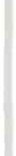 Che cosa si può fare nel futuro? Perché, ad esempio, non chiediamo chia­ ramente un albo per coloro che andranno ad insegnare in università? C'è un grosso movimento nella facoltà di medicina, per l'insegnamento nelle scuole di specialità. Perché non lo facciamo anche noi? Certo non abbiamo la laurea in scienze infermieristiche, ma i diplomi universitari ci sono ed in questo mo­ mento è il livello massimo. Cominciamo a difendere questi diplomi. O prefe­ riamo mettere chiunque ad insegnare? Abbiamo già situazioni di persone che non hanno nessun titolo e sono nominate ad insegnare con i famosi contratti integrativi. In altri casi vengono escluse persone con il titolo per dare l'inse-100	Tavola  rotondagnamento ad altre che ne sono prive. Sarebbe più serio avanzare la richiesta di un albo, con a monte la definizione di chi può insegnare, in attesa dei concorsi.  Questa  penso  che  sia una  responsabilità  della  professione.L'altro obiettivo è quello di prevedere un chiaro servizio infermieristico, nel  quale  i professionisti  infermieri  si riconoscono.Siamo in grado di dare un servizio infermieristico se sappiamo quali con­ tenuti mettere nello stesso. Bisogna dare atto che la Regione Toscana su que­ sto ha fatto molto, rispetto alle altre Regioni. Si corrono i-ischi molto grossi a stare ad aspettare, quale quello del corso di laurea. Teniamo conto che un corso di laurea in scienze infermieristiche con una marea di infermieri quali siamo noi, sposta dalla Sanità all'università dei grossi interessi economici. E gli appetiti sono altrettanto grossi.Gli attuali progetti sono per un corso di laurea in discipline infermieristi­ che solo di facciata. Negli stessi si prevede di formare dei docenti dirigenti, laureati per la sanità, raccogliendo tutti i diplomati che provengono dai diplo­ mi universitari della facoltà di medicina, che non sono soltanto gli infermieri, ma anche i fisioterapisti, i tecnici di laboratorio, ecc.Non voglio togliere la laurea agli altri, che pur devono andare avanti edavere le loro aspirazioni e spazi. Ma non sono daccordo che gli infermieri debbano essere messi allo stesso livello, perché c'è una differenza sostanziale che  è quella  della  disciplina  infermieristica.Se definiamo un nostro specifico, con dentro dei contenuti precisi, abbia­ mo un chiaro quadro di riferimento e siamo in grado di dare un  significato alla «laurea in discipline infermieristiche». Perché l'assistenza infermieristica è una  disciplina.Ma se non sappiamo difendere questo, è logico che ci venga propinato un corso di laurea per tutti. Qual è la differenza col tecnico, di qualsiasi tipo esso sia? Quest'ultimo ha effettivamente una sua specialità, ma è legata a discipline che già sono riconosciute in università (in radiologia c'è il medico radiologo,  lo  stesso per  la biologia,  per  il laboratorio,  ecc.).Per quale motivo l'infermiere deve perdere il suo specif ico, che è l'assi­ stenza infermieristica ed amiullarlo con un diploma che lo mette alla mercè di altre figure? Questo specifico lo si difende solo se abbiamo chiaro quello che ci sta dentro. Solo questo ci permette di dire che gli infermieri si diff eren­ ziano e· che è giusta una laurea in discipline inf ermieristiche, quale primo passo verso una futura facoltà.Ecco anche l'importanza di studiare bene il relativo programma.In questi giorni, ho avuto un documento della Conferenza dei presidi, di­ stribuita dal Consiglio Universitario Nazionale, nel quale è riportato il pro­ gramma che le tre scuole universitarie avevano elaborato alcuni anni fa. Pro­ gramma che tutti conoscete, perché è stato pubblicato da tutte le riviste pro­ fessionali. Questa è la base sulla quale stanno studiando per la definizione della laurea dei docenti  dirigenti. Il fatto che sia stato riconosciuto ciò che noi avevamo fatto, è sicuramente positivo. Ma attenzione! Quel progetto eraTavola  rotonda	101stato elaborato per uniformare i programmi delle scuole dirette a fini speciali per  docenti  dirigenti,  non  per  la  laurea  in  scienze  infermieristiche.È necessario riflettere anche su questo e su cosa si vuole. Una  laurea per docenti dirigenti, difficilmente garantirà il  servizio  infermieristico, ma sarà un servizio tecnico-infermieristico. Qualsiasi figura Iat;.reata, infermiere o no, che proviene da quel corso, avrà la possibilità di gestire tutto ilpersona­ le, con riflessi  negativi  nell'esercizio  professionale.Ho cercato di fare un discorso improntato sull'analisi, sullo studio di ciò che in questo momento ci circonda, per capire cosa può esserci dietro e aldilà delle norme. È per questo che sono partita con un messaggio di unione fra di noi, perché se ci dividiamo dobbiamo sapere che gli interessi sono fortissi­ mi, soprattutto nella facoltà di medicina che vorrà gestire tutto questo. Si affacciano però anche altre facoltà, affascinate da questo discorso. La facoltà di Economia propone di dividere le lauree in due, facendo un discorso di organizzazione e uno di pedagogia . In questo modo i pedagogisti si prendono la formazione degli infermieri, per quanto riguarda la docenza e gli economi­ sti gestiscono l'aspetto dell'organizzazione. In questo caso gli infermieri di­ penderebbero, non  più  dai medici,  ma  dai pedagogisti  o dagli economisti.È necessario avere il coraggio di assumerci la responsabilità di fare un salto di qualità, proponendo noi cose serie, con competenza interna, usando quelle che sono le forze esistenti della professione.Ho espresso,  come mi  era  stato chiesto,  la mia  lettura  sul concetto  di responsabilità,  pur sapendo che questo ruolo, che è il meno piacevole, porti  - a  dire anche cose poco  simpatiche. Grazie.Elio DrigoRingraziamo Marisa Cantarelli per la classica chiarezza con la quale pre­ senta le sue idee, con la capacità  di lanciare delle prospettive.  Certamente è servito a suscitare un dibattito che speriamo sia animato, anche in conside­ razione del fatto che ci ha investiti di responsabilità personalmente e come gruppo,  come collettività  professionale.Parliamo molto di responsabilità in questi giorni, di cui siamo - che noi lo vogliamo o no - caricati riguardo all'evoluzione della qualità della nostra professione e della formazione nostra.Quindi, guardiamo anche da questo punto di vista il tema della responsa­ bilità: il nostro ruolo nel contribuire all'evoluzione della nostra professionali­ tà. Sarà interessante rivedere poi, magari anche durante il dibattito, quale potrebbe essere la ricaduta di una formazione a livello universitario su quei problemi, quelli più spinosi, che riguardano la responsabilità e nei quali at­ tualmente ci dibattiamo perché le leggi sono troppo chiare da una parte o eccessivamente  fumose  dall'altra.Con questi importanti interrogativi, passiamo ora la parola a Suor D'Avei-102	Tavola  rotondala, Presidente dalla Federazione Nazionale dei Collegi, che ci rappresenta in forma istituzionale che ha, in rapporto a questo discorso, una grande respon­ sabilità.Suor D'AvellaCercherò di dare anch'io il mio contributo in questa tavola rotonda che viene fatta in un momento direi di svolta della professione, di svolta perché tutto ciò che è movimento credo che significhi vita, vitalità.Indubbiamente, è stato richiamato anche da chi mi ha preceduto, la pro­ fessione ha bisogno di unità per poter portare avanti gli obiettivi che sono propri della professione con un senso di responsabilità che veda impegnati ciascuno e tutti.Però vorrei anche dire che, perché ci sia questa unità, occorre innanzitut­to onestà intellettuale, occorre  innanzitutto  da  parte  di  ciascuno  di noi,  di chi ne sa di più e di chi ne sa di meno, la capacità di porsi in un cammino di crescita progressiva e di capire che la partecipazione di ciascun professio­ nista  è un  dovere  etico,  quindi  è una  responsabilità  molto  seria.Questa mattina ho assistito al dibattito che è stato fatto dopo le relazioni (mi dispiace di non aver potuto ascoltare le relazioni che, mi hanno  detto, sono state molto  puntuali ed interessanti). Noi ci troviamo in un momento, dopo la non approvazione della 5081, che peraltro conteneva molte ambiguità, che la Federazione non ha rincorso, ma ha cercato di troncare. Purtroppo sappiamo che viviamo in un paese e in una società .in cui molteplici interessi prevalgono al posto del bene comune e le varie tangentopoli  ci hanno dato una  dimostrazione  molto  chiara  di  questo.Quindi, se alla voce oggettiva di quelli che sono i bisogni reali della gente, i bisogni di salute  della  persona  e quindi le  risposte  adeguate  da  dare,  se di fronte a queste richieste oggettive da parte della professione, chi ha potere politico preferisce invece interessi di parte e non la soddisfazione del bene comune e dell'interesse generale, credo che anche di questo abbiamo una re­ sponsabilità comune, perché dopo tutto  li votiamo  tutti  noi  questi  soggetti che  ci  vanno  a  rappresentare!Quindi, è molto importante anche la responsabilità politica, perché una professione che si rispetti, una professione legittimata, ha un suo sistema pro­ fessionale, che è costituito da fattori, circuiti e soggetti che siamo noi e quin­ di ha un mandato istituzionale da assolvere, sia nel suo ruolo formale che nel suo ruolo sostanziale. So che di questo si è parlato questa mattina .È evidente che il mandato istituzionale di una professione ha degli scopi,ha delle attività professionali, che sono affidate a tutti i professionisti di quel particolare sistema professionale e tutto questo condiziona la dimensione cul­ turale di coloro che operano all'interno del sistema professionale. Questo si­ gnifica che contemporaneamente  noi professionisti,  noi soggetti di questo si-Tavola  rotonda	103sterna professionale,  siamo gli artefici di una cultura professionale  e quindi non  possiamo  delegare  ad  altri  quello  che è compito  nostro.Un altro dei fattori del sistema professionale è il profilo e la competenza per l'esercizio professionale. E qui, in stretta correlazione con il circuito ne­ goziale, mentre parliamo di mandato istituzionale, dobbiamo mettere in stret­ ta correlazione il circuito politico, che ovviamente viene speso non soltanto da coloro che amministrano la cosa pubblica; anche noi amministriamo in qualche modo la cosa pubblica, anche noi siamo coloro che danno risposte professionali sempre nuove, come dice il codice deontologico degli infermieri italiani. Il professionista  deve essere capace di dare risposte  sempre nuove, e questo richiede una formazione permanente, richiede anche che la profes­ sione con collegi e associazioni entri  in questo circuito per  negoziare  tutti gli aspetti della formazione, che rappresentano la possibilità di una crescita culturale e quindi di basare la propria competenza professionale su conoscen­ ze,  su  di un  sapere che può  diventare  potere  nel  senso vero  del termine.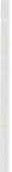 Oggi si dice che i medici hanno potere perché sono quelli che sanno, è un luogo comune, loro hanno acquisito il potere da lungo tempo perché sono coloro che si ritengono, a torto o a ragione, i detentori della scienza e del sapere. Io credo che nella nostra professione ci sia in questo momento una crescita culturale che sale; ovviamente sale non omogeneamente. I duecento­ diecimila infermieri che sono iscritti agli albi professionali dei collegi provin­ ciali e quindi della Federazione Nazionale dei Collegi, indubbiamente non pro­ cedono  secondo  lo  stesso passo  e lo  stesso  ritmo.Quindi abbiamo una disomogeneità culturale all'interno della professio­ ne, che in un certo senso ci viene a volte o spesso ribaltata contro, dicendo: Ma voi, poi, che cosa volete? Sono degli slogans di cui si servono i politici di turno, dei vari colori, perché -quando non vogliono riconoscere veramen­ te la professionalità in senso formale e sostanziale - ci vengono a dire che noi non siamo capaci, perché non abbiamo una cultura consolidata. Una parte di tutto questo è vera, e noi dobbiamo continuare a lavorare, perché la cresci­ ta culturale diventi omogenea, perché si consolidi una cultura professionale, una cultura infermieristica nel senso più pieno del termine.E questo quindi comporta assunzione di responsabilità, comporta possibi­ lità  di  autonomia.Ma io intendo assunzione di responsabilità e possibilità e capacità di au­ tonomia quando un professionista coniuga le conoscenze a quella che è l'arte dell'assistenza; le conoscenze, per il professionista, costituiscono le basi cul­ turali applicate alla realtà quotidiana . Questa potenzialità di conoscenze vie­ ne tradotta in un'arte in cui il professionista assume la piena discrezionalità, la piena capacità di applicare le conoscenze e quindi di assumersi, nello spa­ zio operativo che fa parte del suo sistema professionale, le responsabilità e l'autonomia.Autonomia significa essere capaci di essere norma a se stesso, nel senso etimologico del termine. Per essere capaci, come professionisti, di essere nor-104	Tavola  rotondama a se stessi, dobbiamo avere questa capacità di autonormazione come sin­ goli professionisti e questo deriva dalla capacità professionale  acquisita, che si traduce nella competenza da dimostrare nell'esercizio professionale quoti­ diano. Nello stesso tempo ci deve essere una capacità di autonormazione in­ terna attraverso un codice deontologico. L'èthos professionale di qualsiasi pro­ fessionista, e quindi anche di noi infermieri, se si radica nella identità della nostra professione, rende evidente che non c'è sfasatura fra le nostre cono­ scenze e fra i nostri comportamenti. Non si tratta di applicare una deontolo­ gia come una giustapposizione, ma la deontologia riguarda il mio essere per­ sona, il mio essere professionista. E nel momento in cui io mi pongo in rela­ zione all'interno della professione e all'esterno della professione con gli altri professionisti, realizzo un'integrazione all'interno, realizzo una crescita in ver­ ticale all'interno di tutta la professione e realizzo anche una crescita orizzon­ tale nel momento in cui ho la competenza vera e la capacità di integrarmi con gli altri professionisti, a pieno titolo, alla pari  con le modalità con cui gli  altri  esercitano  la  propria  professione.Ed è in questo senso, che noi dovremmo cercare di essere più propositivi a proposito del nostro rapporto con i medici, a proposito del nostro rapporto con le altre professioni, con componenti sociali di qualsisi genere. Perché, se un professionista è veramente preparato, io credo che può stare alla pari. Il problema sorge quando, in un'équipe di lavoro, lo spessore culturale di un professionista non è alla pari di quello degli altri professionisti. Ma se noi infermieri acquisiamo questo spessore culturale che integra le conoscenze con l'esperienza professionale del tirocinio professionale - e dobbiamo fare molta attenzione a poterlo svolgere bene e guidarlo bene anche nell'ambito dell'università - è evidente allora che viene fuori il professionista così come per tutte le altre professioni, perché se la sede naturale, istituzionale, per competenza formativa è l'università non si vede perché le scuole infermieri­ stiche o i corsi debbano essere sempre dei corsi atipici. E' l'atipia della nostra formazione che ha condizionato molto la crescita della professione e che ha contribuito a tenere subalterna la professione infermieristica a quella del me­ dico, a quella delle altre professioni.Però io credo che è venuto il momento in cui ciascun professionista  non debba delegare ad altre professioni le scelte, le scelte professionali, le scelte politiche,  che  riguardano  la nostra  professione.Nell'incontro che ho avuto neanche venti giorni fa con il Ministro della Sanità e con tutto il suo staff, quando ha  proposto per l'ennesima  volta di voler presentare un disegno di legge governativo, in un momento in cui si sta riprendendo tutto ilproblema del riordino della professione infermieristi­ ca, io gli ho detto fermamente: «Signor Ministro, lei avrebbe dovuto presenta­ re un emendamento governativo non appena si è insediata questa legislatura. Lei ha fatto passare i sei mesi utili perché la legge fosse riproposta con corsia preferenziale  e il suo emendamento  governativo non c'è ancora. Quindi noiTavola  rotonda	105non la deleghiamo a fare un disegno di legge governativo, perché deleghe in bianco  non  ne  diamo  più».	·In questo momento, sono d'accordo con quello che dice Cantarelli, ci sono già delle leggi, ci sono già delle leggi nell'ordinamento italiano e quindi vanno applicate, queste leggi, anche per quanto riguarda l'ordinamento degli studi infermieristici, e mi riferisco in particolare alla legge 341 del 1990 e mi riferi­ sco anche al decreto Ruberti che ha istituito il diploma universitario in scien­ ze infermieristiche , sia pure con tutto quello che deve essere cambiato e mi­ gliorato  nella tabella  39/Ter,  contro la quale  abbiamo  effettuato  il ricorso.Ebbene, in questo momento non occorre più la legge 5081, 3166 o con tutti gli altri numeri con cui è stata ripresentata sia alla Camera che al Sena­ to, perché questa legge ormai è già anacronistica, così l'ho affermato anche nella audizione avuta sia al Senato che alla Camera recentemente.In questo momento  c'è bisogno  di una  legge  soprattutto di procedure,di una norma di procedure,  che raccordi  tutto quello che è necessario  per la professione, per la formazione della professione infermieristica, quindi co­ me professione infermieristica unica, su cui si innesterà poi la formazione complementare come giustamente prevede anche il Consiglio d'Europa, nella raccomandazione 5 del 1983; e quindi, quello che è importante, è questa legge di raccordo. C'è già stata una presentazione in Parlamento, da parte dell'On.le Armellin, Presidente della Commissione Affari Sociali, il quale ha raccolto cinquantuno  firme  in  questo  senso.Oggi credo che la stessa presentazione, cambiando qualche piccola cosa, ma non sostanziale, veniva fatta in Commissione Senato dalla Senatrice Mari­ nucci che è anche Presidente della Commissione Sanità del Senato. Il momen­ to non è facile, è un momento che io definisco di confusione, un momento di 'conflittualità, un momento di resistenze notevoli. Resistenze notevoli che vengono a causa di quegli interessi a cui ho fatto cenno all'inizio, che sono legati soprattutto alle Regioni, che non vogliono perdere il potere clientelare e la possibilità di gestire soldi, chiaramente, ma per le quali forse - o senza forse - l'obiettivo formativo di un professionista, che è il punto chiave del­ l'assistenza sanitaria, che è il punto chiave per la risposta ai bisogni reali di salute della gente, io credo purtroppo che non esistano né obiettivi chiari, né interessi e forse non li vogliono neanche ascoltare veramente .Perché, se ci fosse l'onestà intellettuale, che ricordavo all'inizio, credo che - dopo tanti incontri, dopo tante chiarificazioni - qualche chiarezza si potrebbe fare anche nella testa di chi spero non abbia un minus di intelligenza! Quindi, in questo momento è importante che si faccia una legge di proce­ dure, che venga assicurata giustamente la docenza infermieristica agli infer­ mieri. In questa proposta di Armellin viene già ipotizzata la possibilità che nelle prime tornate concorsuali si dia precedenza a coloro che hanno le cono­ scenze culturali e professionali specifiche della professione, in attesa che cisia il diploma di laurea per i professionisti infermieri.Se tutto questo avverrà, è chiaro che ci sono molti problemi; c'è il proble-106	Tavola rotondama che si pongono i singoli infermieri, che ovviamente bisognerà tutelare, decidere cioè come sarà considerato il diploma di quanti hanno acquisito il vecchio titolo. Gli allievi che hanno iniziato quest'anno le scuole infermieristi­ che attuali, avranno un diploma diverso da coloro che conseguiranno il diplo­ ma universitario. Coloro che conseguiranno il diploma universitario in questo momento, come ogni altra professione che si forma in università, dovranno poi fare un esame di abilitazione professionale, in quanto il titolo accademico conseguito all'università non è abilitante, mentre il diploma di Stato conse­ guito nelle scuole regionali attualmente esistente, è comunque  un  diploma già abilitante. Ci sono nodi e problemi  da sciogliere.Ieri pomeriggio siamo stati dal Ministro dell'Università , insieme alle altre professioni, quelle poche professioni che hanno già una formazione universi­ taria e per le quali è stato creato un DU così come per le scienze infermieri­ stiche.Il punto di conflitto e di resistenza si trova prevalentemente,  in questo momento,  nella. Sanità e nelle Regioni. È stato già detto dai rappresentanti sindacali, che la Sanità in questo momento sta dando un po' i numeri al lotto, nel senso che la carenza o il fabbisogno di infermieri viene indicato con nu­ meri diversi, secondo le circostanze. Su questo problema noi abbiamo già fat­ to chiarezza molte volte, ma non c'è peggiore sordo di chi non vuol sentire.Quindi, il problema che si pone è che ognuno abbia le sue competenze e i suoi spazi. All'Università la competenza formativa, alla Sanità e alle Regio­ ni la programmazione e quindi la corretta utilizzazione del personale infer­ mieristico che si viene a formare, perché è con la corretta utilizzazione con una opportuna e seria, rigorosa organizzazione del lavoro che si potranno ri­ solvere altri nodi sugli standards qualitativi dell'assistenza infermieristica e dell'assistenza  sanitaria  in  genere.Quindi, in questo momento io credo che noi abbiamo bisogno di una coe­ renza all'interno della professione che ci veda impegnati a perseguire gli obiet­ tivi  di qualità che cerchiamo di indicare e di perseguire  da anni.Ma oggi, più che mai, io credo che c'è una responsabilità precisa; la re­ sponsabilità di chi forma, la responsabilità di chi viene formato, la responsa­ bilità di chi esercita già la professione infermieristica . E questo richiede di essere capaci di rispondere sulla base della nostra competenza pluridimensio­ nale, scientifica, tecnica ed umana, perché nella relazione di aiuto competente si realizzi in tutti i settori in cui l'infermiere opera, la capacità e la possibilità di scelte che vedano ritornare l'uomo, la persona, al centro dei servizi, al centro  dell'assistenza.Noi infermieri siamo gli esperti della totalità della persona; il medico, tante volte, vede le cose in modo molto parcellare , vede l'intervento fatto in modo molto settoriale; all'infermiere è affidato, per professionalità , il compi­ to dalla totalità  dell'assistenza,  della  globalità  delle cure.Ebbene, credo che questa riappropriazione da parte nostra delle cure in­ fermieristiche, perché non vengano né compresse dall'alto e né compresse dalTavola  rotonda	107basso e non siano da parte nostra delegate a chi non ha competenza per que­ sto, si verificherà solo se noi sapremo dimostrare che le cure infermieristiche sono specifiche dell'infermiere e quindi sono fungibili e quindi la significativi­ tà delle cure può essere data solo dall'infermiere, perché è solo l'infermiere che le sa fare. Credo che questo costituirà il cammino del divenire dalla no­ stra  professione.Elio DrigoRingraziamo Suor D'Avella e tutti i relatori per questa prima tornata di informazioni e completiamo il quadro con il contributo dei gruppi di lavoro che, in separata sede, questo pomeriggio hanno riflettuto ed elaborato, sem­ pre sul tema della responsabilità, con particolare riguardo ai vincoli e le op­ portunità nell'utilizzo dei protocolli assistenziali.Il contributo di questi gruppi di lavoro porta ancora un tassello alle infor­ mazioni che fino a questo momento abbiamo avuto per completare il quadro e per cercare di focalizzare l'attenzione sempre più sulla tematica della re­ sponsabilità.Laura D'Addio, caposala-insegnante presso la Scuola Infermieri Professio­ nali «Beatrice Portinari » di Firenze, ci presenta quindi il risultato del lavoro dei gruppi  di  studio.D'Addio LauraI quattro gruppi, sono arrivati direi ad una omogeneità, quasi unanimità, su un punto; gli strumenti di integrazione,  così come sono stati oggi intesi e presentati, senz'altro costituiscono  una opportunità, forse una grande op­ portunità per tutti gli infermieri. Ovviamente se considerati nella giusta misu­ ra. Cioè gli strumenti, per definizione, sono un qualche cosa di oggettivo, una possibilità nelle mani dei professionisti; non deve essere quindi che gli stru­ menti si facciano in un qualche modo padroni essi  stessi del meccanismo . Ovvero, fino a che gli infermieri, i professionisti potranno usufruire di queste«cose» nella misura in cui continuano a restare possibilità, cose, allora saran­ no veramente delle opportunità anche di crescita professionale. Nel momento in cui scapperanno dalle loro mani, ecco che probabilmente verranno identificati più come vincoli, costrizioni. Questo, legato forse, in buona misura, al processo di identificazione professionale  che sta alla base dell'agire di ognuno di noi. Sugli strumenti di integrazione è stata fatta un'analisi un po' più appro­ fondita, principalmente  rispetto a procedure e protocolli.  Le procedure  sono state viste come grosse opportunità,  soprattutto in questo momento  storico,.poiché la composizione dei gruppi infermieristici che si ritrovano nelle realtà operative, si presenta di solito abbastanza eterogenea e variegata; in genere,108	Tavola rotondain ogni gruppo, sono presenti infermieri che hanno per esempio una formazio­ ne di base (su quella permamente poi ci sono forse ancora maggiori variabili­ tà) compiuta in modo diversificato. Abbiamo già visto, in queste due giornate, come a volte, a pochi chilometri di distanza, cambi totalmente la realtà for­ mativa.Protocolli e procedure saranno comunque strumenti importanti anche nel futuro perché rappresentano una sintesi della ricerca infermieristica applica­ ta nelle varie realtà e in fondo anche una modalità di passaggio di esperienze ed  informazioni  da  un  gruppo  all'altro.I protocolli, rappresentano forse il vero strumento attraverso il quale rag­ giungere quella integrazione, intesa principalmente come sinergismo di azio­ ne e non tanto come semplice divisione del lavoro per arrivare al concetto di lavoro  di équipe che probabilmente nel nostro mondo  italiano  è ancora in evoluzione.Soprattutto i protocolli possono porre quelle chiarezze di cui siamo così tanto alla ricerca sulle rispettive competenze e aree di azione. Problema quan­ to mai  annoso,  soprattutto  nel  dibattito  infermiere  e medico,  per  esempio. Se tutto questo riesce ad essere maggiormente  rapportabile in una situa­ zione di integrazione,  probabilmente  anche il lavoro di équipe ne trarrà deivantaggi.Possono giocare un ruolo favorente nei confronti della introduzione degli strumenti di integrazione, la dirigenza infermieristica, dove esiste il servizio infermieristico e dove questo ancora non è una realtà ... di dirigenza. Si è constatato comunque che spesso la tendenza a progredire verso gli strumenti di integrazione viene maggiormente dal basso, dai gruppi operativi. Gli uffici infermieristici  rappresentano  comunque  dei  punti  di  riferimento  ed hanno il loro ruolo importante. Riteniamo che indirizzi e input maggiori per quanti­ tà e qualità provenienti dalla dirigenza nei vari ambiti locali, possano essere di  aiuto.Inoltre creare un'eco sulle esperienze singole, quindi in qualche modo so­ cializzare i rispettivi patrimoni, potrebbe essere un aumentare ulteriormente rispetto a tante altre azioni, la diffusione di informazioni e quindi il crearsi effettivo  di una  cultura  infermieristica  veramente  ad hoc.Gli strumenti di integrazione  possono infine avere un ruolo importante anche nei confronti del superamento di quello che è stato un atteggiamento per molti anni in uso nella popolazione infermieristica nel suo insieme. Pro­ prio per questa spinta, che è avvenuta maggiormente dal basso, spesso ci si è trovati a svolgere attività di promozione della professione in un ambito che potremmo considerare maggiormente di volontariato che non di formaliz­ zazione.Ovvero, quanti gruppi, quanti infermieri sono rimasti oltre il proprio ora­ rio di lavoro perché, di fronte agli utenti  e ai pazienti, non c'era lo spazio per trovare momenti elaborativi; quante volte è stata più la buona volontà, quindi il volontariato, se si vuole la «clandestinità », il fare non riconosciutiTavola  rotonda  - Dibattito	109dalle strutture, e dall'istituzione. Quante, però, ricchezze sono nate per la pro­ fessione infermieristica da tutto questo. Probabilmente i primi protocolli so­ no nati così; probabilmente  le prime procedure di cui si è dotato un gruppo infermieristico hanno trovato, alla base, questo momento favorente per essere poi eventualmente formalizzati. Ecco, vorremmo che queste occasioni di co­ struzione iniziale, e poi di socializzazione, non nascessero più dal volontaria­ to, poiché come tutti i professionisti possiamo avere nella nostra dignità pro­ fessionale  anche momenti  interni  all'attività  lavorativa  di elaborazione.Qual'è il ruolo, quindi, della formazione rispetto a tutto questo? Ovvia­ mente non saremmo in grado di gestire, né di creare strumenti di integrazio­ ne se non  con una  formazione  ad hoc.E allora, l'unica osservazione che ci sentiamo in sintesi di fare è quella di non avere più nella nostra formazione di base e permanente, delle proposte o soluzioni o ricette precostituite rispetto alla molteplicità di situazioni assi­ stenziali e organizzative che come infermieri o neo-diplomati ci troveremo ad affrontare; ma riuscire ad avere in questi tre anni, di corso, lo sviluppo di capacità di analisi critica e creativa nei confronti di una società che sta andando verso la richiesta di performances sempre più articolate da parte dell'infermiere .Quindi, in pratica  di continuare o tornare  a sviluppare quella coerenza e responsabilità che sembrano alla base del percorso formativo dell'infermie­ re verso  una  autonomia  veramente  tale.Vorremmo concludere chiedendo - proprio per le personalità oggi pre­ senti nel mondo infermieristico - che, per quanto possibile, questa coerenza e responsabilità che va verso l'autonomia sia riportata anche nei vari organi­ smi istituzionali che in qualche modo stanno lavorando ancora per la profes­ sione infermieristica .DIBATT I TOElio DrigoRingraziamo anche per questo importante contributo, manifestazione del­ la vitalità che c'è e dell'interesse estremamente sentito nei confronti di questi strumenti   operativi.Adesso apriamo il dibattito su queste tematiche, nel tentativo di appro­ fondire ancora il problema della responsabilità e direi soprattutto, anche per darci obiettivi, propongo ancora un messaggio: mi chiedo dove potrebbe por­ tare la responsabilità, una formazione diversa rispetto a quella attuale a livel­ lo universitario . Quali interconnessioni,  quali relazioni verranno a crearsi ad110	Dibattitoesempio con le altre professioni che a livello universitario ci sono già arriva­ te, oppure quelle professioni  che a livello universitario  ci sono da sempre? Forse potranno venire a cadere quei dubbi sull'autonomia e sulla respon­ sabilità  che adesso abbiamo per quella  che è la nostra  esperienza,  proprio in relazione anche alle altre professioni,  oppure continueranno ancora le in­ terferenze indebite attuali, da parte di altri professionisti, in quella che è l'at­ tuale esercizio professionale, interferenze che oggi condizionano pesantemen­ te sia la composizione  dell'attività  dell'assistenza  infermieristica,  sia anche le concrete possibilità  organizzative  della professione  stessa in funzione  di un'assistenza  che sia degna di questo nome  e che sia all'altezza  di esistereal giorno d'oggi.Che cosa quindi può cambiare? Che tipo di cambiamenti può provocare questa nuova proposta di formazione, in questo senso? E, se riusciamo ad individuare questi cambiamenti, probabilmente avremo ancora motivi in più per lottare aff inché questa nuova formazione sia veramente una scelta di ci­ viltà. Quindi, se riusciamo ad individuare l'entità, la consistenza, la possibili­ tà di cambiare in maniera veramente radicale una realtà che non ci va, che non va a noi ma che non va soprattutto ai cittadini che usufruiscono della nostra assistenza, questo dovrebbe costituire ulteriore motivo per continuare a lavorare e per lavorare anzi in maniera ancora più profonda, più impegnata, perché una formazione diversa rispetto alla oggettiva insufficienza dell'attua­ le possa  intervenire  nel  panorama  italiano.Il dibattito è aperto.D.: STANGANELLO, Palmi, Reggio Calabria - Sono infermiere professionale abilitato a funzioni direttive. Premetto  che  io  sono  stato  uno  di  quelli  che, alla manifestazione del 12 maggio, ha coniato lo slogan « Non  più  sigle, non più  divisioni,  unico  obiettivo:  la  riforma  della  professione» .E proprio perché amo l'unità e amo l'unità nella chiarezza e non solo formale, di facciata, amo anche chiarire che, secondo me, ancora oggi, anche i nostri relatori si sono sforzati di parlare fra loro per piccoli messaggi e sottintesi e se devo dare onestamente una pagella (scusatemi, non per simpa­ tia o antipatia, ma per chiarezza e per quello che io da partecipante al dibatti­ to ho capito), gli unici ad avere molta chiarezza sono stati la dottoressa Canta­ relli e Proia, anche perché forse ci conosciamo da più tempo, ma anche Suor D'Avella è venuta parecchie volte ai nostri Convegni, però ho notato che molto spesso si tende, da parte specialmente della Federazione Nazionale dei Collegi IPASVI, a rimuovere ogni volta le responsabilità come se queste fossero di un'entità astratta, della professione in generale, e come se fosse la professio­ ne che ha queste colpe.Invece, penso che delle colpe, la Federazione Nazionale dei Collegi, i sin­ dacati, negli anni passati le hanno avute. E va detto con molta chiarezza. Va detto per esempio il ruolo anche di ostacolo molto spesso al progresso della professione che svolgono i collegi perifericamente, quando si arrogano il dirit-Dibattito	111to di rappresentarci, in un'ottica di chiusura, di non conf ronto con le istitu­ zioni e con posizioni nuove, non informandoci su quelli che sono i processi nuovi. Cioè si è praticamente verificato che sul territorio nazionale non so quante riunioni ha fatto ilcollegio, la Federazione Nazionale dei Collegi, sulla questione della 5081. Non ci sono stati Convegni, non ci sono state riunioni; quando si è tentato di fare questo, voglio dire, è stato fatto solo da parte dell'Aniarti in alcune realtà. Queste cose dobbiamo dirle, insomma.L'elaborazione su quello che è lo sforzo di unificare per protocolli, per ritrovare cioè praticamente quello che è il corpo scientifico, le cognizioni scien­ tifiche della professione ... lo sforzo lo sta mettendo in atto, solo l'Aniarti in questi  anni.I sindacati hanno anche altre grosse responsabilità. Abbiamo avuto, da parte specialmente della UIL e della CISL, una tendenza a monetizzare ildisa­ gio nel periodo in cui c'era la famosa questione infermieristica. Il problema infermieristico è stato coperto con un discorso di monetizzazione, dando più soldi e basta, quando in alcuni contratti, in alcune bozze di contratto addirit­ tura c'è invece un tentativo di superare l'attuale rigidità e di mettere sul piat­ to della bilancia anche tutto il problema della formazione. Certo, poi si è con­ venuto che non era il contratto il posto adatto in cui far passare delle cose che riguardavano il discorso formativo però, di fatto, le cose sono a questo punto, e ogni anno ognuno di noi cerca di eludere i problemi.Allora io dico che la migliore cosa, a questo punto, è dirsi chiaramente quali sono i problemi, quali sono gli ostacoli, quali sono i vizi,  quali  sono le incomprensioni che esistono e un discorso importante e proficuo per la professione, sarebbe quello di riprendere a tutto campo, a tutto spessore un impegno comune, che sia trasversale a tutte le associazioni. Sul territorio si incomincino a fare assemblee, riunioni e perché no anche degli incontri fra le varie associazioni, per dirsi chiaramente cosa si pensa e non aspettare le occasioni di convegni per mandarsi messaggi, ma incontrarsi, fare un forum nazionale, non ho qua la soluzione. So solo che la necessità è quella di andare avanti insieme,  di non  separarci e che il miglior modo per fare l'unità non è quello di nascondersi dietro il dito, ma dirsi chiaramente in faccia quello che si è e quello  che si è stati.D.: PITACCO,  Trieste - Volevo in particolar modo rivolgere una domanda a Suor D'Avella e chiedere quali sono gli attuali orientamenti della Federazio­ ne rispetto sia alle nuove proposte che riguardano la riforma della formazio­ ne, ma soprattutto rispetto al  decreto del Ministero dell'Università e della ricerca  scientifica.Ho sentito prima che lei parlava di modifiche rispetto alla tabella 39/Ter; quali potrebbero essere secondo lei le forme da perseguire per portare avanti questi cambiamenti; cioè quali sono i cambiamenti che intendete proporre, come portarli avanti ed eventualmente se si è pensato a qualche  forma di mobilitazione  di  tutti  gli  infermieri.112	DibattitoD.: VESCOVI , Venezia - Mi sembra giusto ringraziare i relatori per l'attenta analisi  che hanno  fatto  dell'attuale  problema  della  formazione  infermieristica in ambito universitario, sia per quanto riguarda la formazione di base, di do­ cenza  e  quindi  anche  di  dirigenza.Però mi sembra che si debba toccare un piccolo problema sulla formazio­ ne complementare che è stata forse un pochino trascurata diciamo, anche perché -visto l'ambito in cui ci troviamo - si parla di «area critica. Quindi chiedo a voi quale pensate sia la risoluzione o la gestione di questo problema nel prossimo futuro, visto che la 341 permette la formazione specialistica sol­ tanto dopo DL e non mi sembra che sia il luogo giusto per questo tipo di formazione  complementare.	·E, inoltre, mi sembra che la legislazione  attuale che ci riguard aconside­ ri solo la possibilità  di corsi universitari  di perfezionamento,  se non sbaglio. E come ultima cosa: quale pensate  sia il futuro di noi infermieri che at­ tualmente  lavoriamo  in questa  realtà  di  «area critica», ma  non  solo « area critica»,  in  ambito  chirurgico,  pediatrico, psichiatrico ... e  tutti  conosciamobenissimo  la raccomandazione  5 del  1983 del Consiglio europeo.Chiedo quindi, a tutti quanti i presenti della tavola rotonda, di dare una risposta  a questo mio,  ma  penso  anche comune,  problema.R.: SuoR D'AvELLA - Per quanto riguarda le comuni responsabilità , io cre­ do che di comuni  responsabilità  si tratta. E credo di aver detto, con  abbastan­ za  chiarezza  anche,  da  che parte  sono venute  pesantissime  resistenze  e  con­ traddizioni.  È evidente  che nessuno  è tuttologo  e nessuno  sa fare  tutto  o può fare tutto,  perché  se avessimo  dovuto  fare noi  la legge come infermieri  credo che l'avremmo fatta prima  e meglio. Ma purtroppo  noi non siamo i legislatori.Se i collegi, a livello provinciale , si arrogano il diritto, come ha dettoil collega prima, di rappresentare quelle che sono, dovrebbero essere, le esi­ genze degli infermieri e non le rappresentano nel senso più giusto e più vero, io credo che dobbiamo ricordarci tutti che il collegio, come l'associazione, è costituita dagli iscritti, cioè è costituita dai professionisti. Quindi, se il col­ legio, o meglio chi viene eletto a rappresentare il collegio, non interpreta le attese al meglio, io credo che lì c'è tutta la possibilità partecipativa da parte di ogni singolo professionista , che si deve far carico di proporre soluzioni ai problemi, di fare, di agire con atteggiamento propositivo, perché la critica sterile non serve a nessuno, non costruisce niente.Io credo di non aver bisogno di dimostrare quello che in questi ultimi anni la Federazione ha fatto e sta facendo. Chi ha occhi per vedere, credo che possa vedere; chi ha occhi per leggere, credo che può anche leggere tutta la mole di informazione che è stata prodotta in questi  ultimi  anni  proprio per cercare di portare la professione ad un livello di informazione e di possi­ bilità  di  crescita  culturale  più  omogenea.Credo che tutti quanti  noi dovremmo cercare di comprendere che una cosa è operare in un gruppo più ristretto, più specializzato e una cosa inveceDibattito	113è avere la responsabilità di tutta la professione con tutte le frange più o meno preparate, non dimenticando le sanatorie che ha subìto la professione e che hanno contribuito a questa forte disomogeneità culturale.Non dimentichiamo che noi veniamo da un recente passato in cui certi eventi politico-legislativi e sindacali anche ma, i sindacalisti, i rappresentanti sindacali hanno credo riconosciuto, quindi anche loro in qualche modo hanno fatto chiarezza, che hanno avuto nel passato delle responsabilità in negativo rispetto a determinate spinte in basso, per quanto riguarda la professione infermieristica.A questo punto io credo che non vale la pena andare a ricercare il capro espiatorio per quello che non ci piace o non ci sta bene perché credo che, se ognuno di noi vuole andare a vedere il positivo e andare ad essere proposi­ tivo, ci sia spazio per fare questo e per costruire.Che sul territorio si facciano assemblee, che sul territorio, collegi e asso­ ciazioni si diano  da fare perché  i professionisti  siano informati  e formati, io credo che non ci sono ostacoli a questo. Molto spesso ci sono ostacoli parte­ cipativi: diciamocela la verità fino in fondo. Quante volte si va soltanto a dei Convegni o a dei Congressi, però in loco non ci si impegna in profondità per vedere che cosa può essere fatto nell'ambito di un determinato ospedale o nell'ambito di un determinato servizio e nello  studiare veramente  la mappa dei bisogni e dei problemi che localmente assillano coloro che esercitano la professione  su  un  determinato  territorio?Credo che questa sia una responsabilità comune; non può essere imputa­ bile tutto a chi rappresenta e niente a chi è rappresentato, perché la costru­ zione di qualsiasi evento umano richiede la partecipazione di tutte le parti. Sugli attuali orientamenti della formazione, io credo di aver chiarito. Noi riteniamo, come Federazione abbiamo scritto nell'ultimo editoriale - non so se sia arrivato l'ultimo numero della rivista, ma è stato già spedito da qualche settimana - io chiarisco nell'editoriale il problema della sede universitaria, e credo di averlo chiarito anche oggi, come competenza e titolarità della for­ mazione, ed è evidente che bisogna cercare di fare in modo che al più presto si possa venire all'abolizione del duplice canale formativo che si è creato conl'istituzione  del  DU  attraverso  il  decreto  Ruberti.Sulle modif iche alla tabella 39/Ter, innanzitutto abbiamo fatto un ricorso· su questa tabella perché, sul triplice orientamento/indirizzo formativo abbina­ to al terzo anno dell'ordinamento didattico, noi non siamo d'accordo e abbia­ mo dimostrato con documenti abbastanza chiari, anche sotto il profilo giuri­ dico e legislativo,  che questo  è contrario all'Accordo  di Strasburgo,  e cioè alle legga 795 del 1973. Le modifiche: abbiamo già avuto una Commissione di studio presso  la Federazione  che ha proposto  un  documento alternativo. Chiaramente, non tutto piace a tutti: diciamoci anche questo, perché probabil­ mente quello che faccio io può non essere condiviso da tutti (dico «io» per dire un gruppo, intendiamoci bene). Probabilmente,  se io mi ritengo esperto e gli altri non  mi ritengono  esperto, questo fa parte della libera opzione  di114	Dibattitotutti quanti noi come persone e come professionisti. Io credo che nessuno può  piacere  a tutti e nessuno  può  essere  inviso a tutti.  Quindi,  uno  studio è stato fatto, a livello di Federazione e quindi una proposta alternativa è già stata   fatta.Adesso stiamo studiando il percorso formativo per il diploma di laurea. Chiaramente anche qui, io sono sicura, non mi trincero dietro a niente perché quando uno rende un servizio alla comunità professionale quale siamo noi e per esso alla garanzia di tutela della salute della gente, io credo che non ha niente né da nascondere e né tantomeno da difendere. Io credo di compiere un servizio e questo servizio lo compio con la consapevolezza di cercare di fare le scelte migliori per la professione e per la comunità sociale, che deve ricevere il servizio professionale.A questo punto io posso dire che sarebbe molto serio, molto onesto intel­ lettualmente e operativamente, che chi ha di più e chi sa di più lo faccia presente e faccia circolare le proprie  risorse,  il proprio materiale  elaborato, in modo tale che si metta a servizio della professione e non si pensi soltanto a  criticare.Ultimo ... per quanto riguarda la formazione complementare, il problema esiste ed è molto serio perché nel momento in cui si va a pensare alla forma­ zione complementare, nell'ambito universitario la specializzazione è conside­ rata post-laurea, perché l'iter formativo previsto dalla legge 341 è DU, DL, DS, DR, cioè: diploma universitario, diploma di laurea, diploma di specializza­ zione  e  dottorato  di  ricerca.Nell'interno della professione si è dibattuto più volte questo discorso, an­ che quindi nel Consiglio Nazionale  dove ci sono i novantadue Presidenti dei collegi di tutta l'Italia, in alcune occasioni si è dibattuto il problema anche chiamando i rappresentanti delle associazioni (come saranno chiamati, sono stati già chiamati perché le convocazioni sono già partite) a dibatterla il gior­ no  5 e 6 dicembre  prossimo,  e il problema  è ancora  aperto.E' ancora  aperto perché?  Perché  c'è questo nodo  da  sciogliere,  nell'ambi­ to della formazione : cioè se tutta  la  titolarità  della  formazione è dell'universi­ tà, lo dovrebbero essere anche le specializzazioni . Ci sono delle parti della professione, perché purtroppo la  professione  le  ha  « tante  anime »  è  inutile che ce lo nascondiamo, che non consentono di dire che siamo tutti d'accordo. Non è vero che siamo tutti  uniti,  non  è  vero  che  vogliamo  cercare  tutti nella stessa direzione, non è vero! Questo si  dimostra  in  moltissime  occa­ sioni.E allora, ognuno di noi ci pensi bene, perché  se veramente ci crediamo a dover portare avanti un percorso formativo, un  esercizio professionale  le cui ricadute di responsabilità derivano direttamente da questa competenza professionale che l'infermiere acquisisce  sia con il diploma  di base,  sia con le specializzazioni, sia con la laurea  fino a quando arriveremo  al  dottorato di ricerca allora io credo che qui bisogna veramente che ci mettiamo d'accor­ do, perché è chiaro che se al Parlamento l'associazione degli assistenti sanita-Dibattito	115ri va a dire: «Ma a noi non interessa chiamarci « infermieri di base» , perché noi vogliamo un'altra cosa» allora questa responsabilità è all'interno della professione . Non possiamo dire certe cose che poi non sono vere, perché di parole  ne possiamo  dire  tutti,  però  la  realtà  è quella  che conta.Perché, se io mi trovo in una audizione formale al Senato e viene presa una determinata posizione e poi, sempre dalla professione si fanno pressioni in un'altra direzione, signif ica che non c'è unità. Invece alla Commissione Af­ fari Sociali devo dare atto all'Aniarti, presente con due o tre responsabili, che hanno dichiarato di essere d'accordo sulla linea della Federazione . Non è accaduta la stessa cosa in Commissione Senato, laddove l'associazione delle Assistenti  Sanitarie  ha  fatto  altre  proposte; e  questi  sono  fatti!R.: MARISA CANTARELLI - Per il collega che ha chiesto informazioni riguar­ do al problema  delle specializzazioni  post-base . Mi sembra una  domanda  più. che pertinente. Siamo in sede Aniarti, la specialità più tranquillamente rico­ nosciuta. È veramente un problema! Ha ragione quando dice: In questo mo­ mento sono previste in università le specialità post-laurea,  altrimenti ci sono dei corsi di perfezionamento . Questi corsi di perfezionamento non danno nes­ sun titolo, cioè non sono spendibili nel momento del lavoro; cioè si possono prevedere dei corsi in università e ce ne sono molti di questi corsi di perfezio­ namento. Sono dei corsi che ad esempio, un direttore di cattedra, un direttore di istituto decide di fare sull'aggiornamento in un certo aspetto, si possono fare coi fondi dell'università, coi docenti dell'università, non hanno un pro­ gramma preciso ma viene studiato volta per volta . Al momento in cui uno deve andare a lavorare, non è titolo spendibile, non è una speciaità, non ha un  riconoscimento.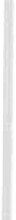 Stavo pensando però, mentre lei parlava,  riguardo  a questo nuovo aspetto di « ri-visione » della normativa, che adesso dovremmo prendere in mano sul serio e incominciare a studiare anche per tutte queste normative  nuove,  per vedere  se  ci  sono  spazi  nostri.  Ad  esempio  praticamente,  quando  è  partita la scuola a Milano, tanti anni fa, non  c'era la possibilità  di avere il contratto di  insegnamento... non  c'è una  legge  che  dice: « Gli  infermieri  devono  avere i contratti ». Però c'è una legge che dice che, quando una disciplina non  è prevista all'interno dell'università, persone che sono esperte possono averla. Abbiamo  tirato  fuori  le  unghie  e l'abbiamo  avuta  come  infermieri.  E  questo è   consolidato.Perciò, secondo me, adesso dovremmo proprio vedere la nuova normativa e cercare di studiare se riusciamo, con queste convenzioni università-regioni , a trovare anche spazi diversi per dare un riconoscimento  diverso  a quella che  può  essere una  specialità.Sono molto d'accordo con Suor D'Avella, quando dice tutte le difficoltà che ha la Federazione. L'Italia è lunga e i problemi sono tanti. Mi sono trovata anch'io in una situazione estremamente difficile in questa famosa Commissio­ ne di revisione. Perché? Perché il linguaggio è diverso. Cioè il mio disagio116	Dibattitoè stato forte, ma posso capire ... nessuno di noi può imporre le sue idee! Io rispetto moltissimo quelle degli altri e infatti non esiste più questa collabora­ zione. Ma, perché? Io, se devo discutere di formazione, voglio farlo con qual­ cuno con cui riesco a capirmi; cioè non mi sento di far parte di una commis­ sione e di votare i contenuti, perché non stiamo facendo un discorso sindaca­ le, cioè ci deve essere un pari livello di competenze . Se mi trovo con un bravo monitore può anche mettercela tutta, ma rivedere un programma universita­ rio forse richiede un po' di formazione specifica! E questi sono i problemi reali che ha la Federazione, che è rappresentativa di tutti e che non può fare probabilmente determinate scelte.Sono d'accordo anche con l'altro discorso: che chi ha materiale deve dar­ lo. E permettetemi di darmi un « po' d'arie»: la Scuola di Milano credo che sia l'unica che distribuisce a tutti i collegi il proprio materiale. Noi abbiamo una piccolissima collana, non abbiamo fondi, siamo «quattro gatti», però ab­ biamo fatto cinque volumi e i nostri volumi li mandiamo, per primo alla Fede­ razione, alle associazioni e a tutte le Presidenze dei collegi, perché riteniamo che quel poco che riusciamo a fare debba essere patrimonio comune. Ecco, io vorrei che questo fosse uno stimolo anche per tutti gli altri. Sono perfetta­ mente  d'accordo,  in linea  con  la Presidente  per  questo!R.: ToRLUCCIO - Io parto dal quesito che poneva il moderatore. Cioè se esiste la possibilità, attraverso questa assunzione di responsabilità, attraverso questo nuovo ciclo di formazione, di recuperare un ruolo diverso rispetto agli altri operatori all'interno della sanità. Io credo che difficilmente un'identità professionale viene acquisita attraverso una legge. Un'identità  professionale viene acquisita  attraverso  la  cultura  di  tutti  i  giorni,  attraverso  la  capacità di  essere  individui  in  grado  di  esprimere  una  professione.Quindi, ritengo che, solamente attraverso questa via, gli infermieri po­ tranno acquisire un ruolo all'interno del servizio sanitario nazionale e all'in­ terno della società complessivamente intesa. Quindi, l'esigenza di processi for­ mativi e culturali, sì, ma anche aggiornamento, riqualificazione, allo scopo appunto di dare i migliori risultati possibili, attraverso l'adozione di modelli organizzativi idonei a dare spazio all'autonomia professionale e anche alla funzione infermieristica che deve essere specifica e anche all'esistenza di un rafforzamento di iniziative idoneo ad assicurare il consolidamento di certi comportamenti  legati  all'adozione  di protocolli,  all'interno  del  servizio.Quindi, con questi strumenti, io credo che siamo in grado di arrivare ad ave­ re quel riconoscimento all'interno della società e del servizio sanitario na­ zionale.Per quanto concerne la chiarezza: io credo che la UIL oggi è venuta qui ed ha  affermato  tre  cose:siamo d'accordo come UIL,  che l'unico curriculum  formativo, cioèDibattito	117l'unico strumento di formazione sia dare all'università questo processo di for­ mazione;siamo  contrari  alla persistenza  del  doppio  canale formativo;sosteniamo che nel ventennio  passato ci sono stati errori  da parte di  tutti.Su questo ultimo elemento sarebbe opportuno che ognuno di noi andasse . a rileggere la propria storia, andasse a verificare nei propri archivi quali sonoi documenti che hanno sostenuto che l'infermiere doveva essere un infermiere polivalente, che non dovevano esserci i caposala, che bisognava fare le riunio­ ni con gli ausiliari per stabilire i protocolli di nursing rispetto alla gestione di queste  cose.Credo che ognuno di noi dovrebbe andare a riscoprire se stesso per vede­ re che  lingua si parlava  a suo tempo.Premesso questo, voglio anche fare un'altra  affermazione, visto che qui si sostiene che non c'è chiarezza. Sarebbe opportuno che tutti quanti i relatori attorno a questo tavolo, a nome della propria organizzazione, e non a nome proprio,  fossero  in grado  di  fare altrettante  chiare  affermazioni,  perché  si richiamavano audizioni, si richiamavano altre cose... sarebbe opportuno vede­ re se la lingua che si parla ai Convegni è la medesima che si usa all'interno delle  sale dei parlamentari,  all'interno delle  sale delle audizioni,  perché  se no non ci capiamo... Questa è chiarezza, colleghi! Altre cose non mi interessano.D.: BERDI, Genova (Pronto Soccorso Medico del «San Martino») - A me è capitato di essere in qualche modo interpellato per collaborare a dei lavori di proposta di una normativa e di un programma per il servizio infermieristi­ co che si vorrebbe istituire nella regione Liguria. Niente di particolare. Dicia­ mo: le figure che mi hanno contattato, che hanno chiesto la mia collaborazio­ ne,  erano  rappresentanti  regionali  sindacali.C'era una cosa che mi strideva: che noi spesso parliamo del nostro passa­ to, degli errori del passato. È una cosa che mi infastidisce un po', mi dispiace che a troppi Congressi io ho sentito iniziare con queste frasi i rappresentanti sindacali. Mi dispiace, perché anch'io sono iscritto a un sindacato e anch'io ritengo che si debba essere all'interno di un sindacato, anche per una ragione oltre che politica-ideologica personale, anche di professione, di politica della professione.E quindi mi dispiace che ci sia sempre questo parafrasare iniziale, questo prologo... Abbiamo  commesso tanti errori!Io ho iniziato a collaborare a questo lavoro, a questo progetto, abbiamo steso qualche cosa sul servizio infermieristico e, mi è stato detto, dal rappre­ sentante regionale che, rispetto alla legge della formazione (infermiere, uni­ versità, ecc.), ci sarà un periodo di transizione e quindi, i sindacati in accordo generale, hanno stilato alcune proposte transitorie, perché non dobbiamo di­ menticarci  del nostro  passato.118	DibattitoE, tra queste norme transitorie e forse la più caldeggiata dalle tre orga­ nizzazioni sindacali, sembra ci sia una proposta per cui chi è caposala da cinque anni, per queste norme transitorie, può accedere all'università indi­ pendentemente - e questo mi sembra mostruoso e molto strano - dal pos­ sesso del titolo di maturità.In quell'occasione si è anche detto che le proposte sono diverse, che si potrebbero anche contemplare alcuni esamini integrativi per vedere di rico­ noscere, ecc. Io, di fronte a questo, ho fatto notare che intravedo in questa ricerca un ennesimo pensiero sindacale per cui il sanare paghi, e ilpromuove­ re  in  qualche  modo  restituisca  consensi.R.: ToRLuccm - Io non so se ricordare il passato sia sbagliato; io so che un bel giorno mi sono reso conto che nel mio sindacato spesso avevo a rappre­ sentare le mie esigenze, individui che non erano della mia categoria . E ho deciso di fare una scelta; ho deciso di rinunciare alla professione infermieri­ stica e di fare il sindacalista per cercare di vedere, di riuscire a far crescere quella  cultura  infermieristica   all'interno  del  sindacato.Oggi io posso dire, con molta tranquillità, che spesso parlo con infermieri nel sindacato, che conoscono i problemi, che suggeriscono soluzioni e che spesso sono le soluzioni, fra l'altro, che si intravedono rispetto ad altri settori, che si occupano di queste cose, dal collegio, dalle associazioni di vario genere. Io non voglio che ci sia conf usione, comunque, su questa cosa, proprio perché prima sono stato richiamato per la non eccessiva chiarezza. Allora, la proposta di legge non la fa la segreteria regionale della UIL Liguria, non la fanno elaborando un discorso sul servizio infermieristico... vanno a ragio­ nare di requisiti per l'ammissione all'università/non università. Questi fanno una proposta sul servizio infermieristico; punto. Dopodiché, se all'interno del­ le loro singole organizzazioni, stanno portando avanti altri disegni, questo èun altro problema.Però non confondiamo le cose per l'ennesima volta. C'è un problema che è l'istituzione dei servizi infermieristici nelle regioni, ci sono dibattiti interni ad ogni organizzazione sindacale per stabilire come far transitare l'attuale modello formativo ad un modello formativo diverso, che è quello universita­ rio, con intrecci convenzionali con le USSL ed altri. Sono due cose completa­ mente scevre una dall'altra, non c'entrano niente, per cui, giusto il contributo degli infermieri per cercare di dare un'attuazione al servizio infermieristico, giusto anche ilcontributo di confronto all'interno delle singole organizzazioni per quanto concerne il discorso di individuare canali certi per i curricula formativi; certamente, noi ci troviamo comunque in una situazione in cui già alcuni infermieri - perché poi bisogna anche parlare con la gente, perché c'è chi dice: io voglio fare l'iter normale, e c'è l'altro che dice: «ma come? è passata la norma per gli assistenti sociali, per cui tutti gli assistenti sociali che erano assistenti sociali prima della legge si sono visti equiparare il titolo rispetto a questa cosa, perché io devo essere così "cretino" da farmi altriDibattito	119tre anni di formazione» ... E allora, giù critiche se uno decide che devono fare  la  scuola.Cioè,  rispetto  a questa  cosa è molto  facile analizzare  per  criticare.Noi abbiamo detto: riteniamo che il modello che ci proponiamo è quello di una crescita dell'infermiere. Tutti gli strumenti che permettono di far di­ ventare un infermiere un interlocutore credibile di questa società, sono buo­ ni. Adesso abbiamo individuato l'università; probabilmente dovremmo stabili­ re dei criteri per quanto riguarda i crediti formativi, perché su questo do­ vremmo comunque parlarne. Ma da qua a dire che tutti passano, è un'altra cosa!D.: M1cHEITI, Torino - Vorrei rivolgere una domanda a Suor D'Avella, per avere una chiarificazione. Quando verrà discusso il diploma di laurea, vorrei sapere se la Federazione porterà avanti un discorso di diploma di laurea in scienze infermieristiche, e quindi coloro i quali accederanno a questo diploma saranno esclusivamente degli infermieri, oppure se il diploma di laurea non sarà  solo per  gli infermieri,  bensì  per  tutte  le altre categorie.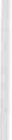 E, inoltre se esistono delle pressioni da parte di qualche settore della professione  in  un'altra  direzione.R.: SuoR D'AVELLA - Chiaramente, la posizione della Federazione è quella che il diploma di laurea in scienze infermieristiche - rispondo altrettanto sinteticamente - sia soltanto per gli infermieri; non avrebbe senso che si chiami «in scienze infermieristiche». Il terapista della riabilitazione o il tecni­ co di laboratorio o l'ortottico non è un infermiere, quindi non può accedere al corso di laurea in scienze infermieristiche .La spinta che c'è - dico anche questo - è che alcuni propongono che ci sia un corso di laurea in organizzazione o qualcosa del genere. Noi non condividiamo questo; lo abbiamo detto a chiare lettere. Io, in tutte e due le audizioni, e di questo la sintesi è stata mandata anche ai collegi provinciali, ho chiarito esattamente, proprio sinteticissimamente, i punti imprescindibili per la professione infermieristica. Quindi diploma di scuola media quinquen­ nale per tutti, per l'accesso, formazione universitaria e DU in scienze infer­ mieristiche, formazione complementare secondo le raccomandazioni del Con­ siglio d'Europa.Qui c'è il problema che i corsi di perfezionamento, come ha detto Canta­ relli prima, per l'università non danno titolarità, diciamo, e quindi valore giu­ ridico, mentre sono soltanto un apporto culturale. Invece noi vogliamo  che la specializzazione abbia una sua titolarità giuridica, spendibile anche sia sot­ to il profilo della competenza professionale che sotto il profilo contrattuale, evidentemente.Questa è la posizione della  Federazione:  DL  in  scienze  infermieristi­ che soltanto per gli infermieri fino al dottorato di ricerca; poi la regola­ mentazione dell'esame di Stato per l'abilitazione; docenza delle scienze infer-120	Dibattitomieristiche  agli  infermieri;  tutorato  per  i  tirocini  guidati  fatti  da  infer­ mieri; albi, regolamentazioni di albi e ordine dei collegi professionali; i criteri di accreditamento delle scuole attuali, quelle che sono degne di accreditamen­ to per fare la formazione (le altre debbono chiudersi),  perché  le università possano  fare le convenzioni con le Regioni per  queste strutture didattiche.Poi, per il problema della cosiddetta equiparazione dei titoli: questo non è un problema di semplice soluzione. Certamente la conservazione di tutti gli effetti giuridici di coloro che hanno conseguito il diploma secondo il vec­ chio ordinamento questo deve essere mantenuto nel senso più assoluto, e noi lo abbiamo  chiarito.Per quanto riguarda la possibilità di prosecuzione degli studi: è chiaro che non è possibile accedere alla prosecuzione degli studi se non si regola­ menta una procedura di valutazione del curriculum svolto secondo il vecchio ordinamento, e quindi la possibilità di abbreviazione in università dei corsi, per poter conseguire il DU e proseguire per il DL, perché per principio l'uni­ versità  non  accredita  titoli che non  siano stati conseguiti  in università.È chiaro che a questo punto noi abbiamo anche precisato che non voglia­ mo ulteriori sanatorie, perché non possiamo da una parte chiedere la qualità e dall'altra parte, se ci conviene, o conviene a qualcuno, chiedere invece ulte­ riori sanatorie. Io ritengo che le sanatorie non sanano «Un bel niente» quando sono fatte in un certo modo. Le «sanatorie» in questo caso provocano delle ferite, non provocano sanità, provocano ferite all'interno della professione e anche nei  confronti  dei  destinatari  del nostro  servizio  professionale.Per quanto riguarda -ecco l'ultima cosa -le richieste del servizio infer­ mieristico e quindi l'organizzazione dei servizi da parte di noi infermieri, noi abbiamo chiesto al Ministro della Sanità che queste che sono norme organiz­ zative vengano fatte passare nei decreti delegati, perché durante l'iter delle vecchie proposte di legge c'era stato sempre detto che ilservizio infermieristi­ co, essendo una norma organizzativa, non c'entrava in una legge per la forma­ zione. Per la verità noi le abbiamo proposte in questo momento in tutte e due le direzioni; ma, se con i decreti delegati riesce a passare -e la proposta l'abbiamo presentata a viva voce al Ministro con documentazione che abbia­ mo inviata anche a tutti i collegi -credo che questo possa essere una soluzio­ne immediata per i problemi del servizio infermieristico e quindi della orga­ nizzazione dei servizi.Euo Druco - Ringraziamo tutti i relatori di questo pomeriggio; anche per.loro abbiamo un pensiero e un saluto da parte di tutti i partecipanti al Conve­ gno, che vogliamo contribuisca a ricordare questo incontro e ulteriori incon­ tri,  speriamo  sempre proficui  e carichi  di significato.LA DEFINIZIONE DEL RANGEDI RESPONSABILITÀ PROFESSIONALE: QUALI NUOVE IPOTESI?MILENA USAIUn saluto a tutti i colleghi presenti ed un ringraziamento all'Aniarti che mi ha dato la possibilità di portare un piccolo contributo·a questo fervente dibattito.Nella mia relazione dovrei individuare nuove ipotesi o riflettere su quali ipotesi possano aiutarci nella identificazione e nella determinazione del range di  responsabilità  professionale .Prima di parlare di queste ipotesi vorrei soffermarmi su alcuni concetti che ritengo fondamentali e che ci danno la chiave di lettura per poi dibattere insieme sulle ipotesi che vorrei proporvi.Innanzitutto abbiamo parlato parecchio in questi giorni di responsabilità professionale. Mi soffermerei su questo aggettivo, « professionale» che defini­ rei «sostanziale». Questo deve caratterizzare la nostra occupazione come pro­ fessione, non perché ci facciamo lustro di questo termine tanto inflazionato ed utilizzato anche impropriamente . In esso troviamo quelle caratteristiche che ci riconoscono e ci definiscono in modo specifico. Innanzitutto un corpo di conoscenze sistemiche che è andato via via sempre più strutturandosi mol­ to bene in questi ultimi anni. Questo corpo sistemico di conoscenze va a defi­ nire molto chiaramente i confini di quello che è il nostro ambito disciplinare e le nostre competenze. Una professione viene riconosciuta dalla società ed ha una grossa rilevanza per una specifica attività. Vi sono altre caratteristi­ che che noi possediamo; ad esempio, non solo un riconoscimento formale con gli esami di Stato, ma anche un sistema di riconoscimento interno e di con­ trollo mediante l'iscrizione all'albo professionale.Ma soprattutto quello che caratterizza  un professionista è il fatto che è effettivamente autonomo nel determinare i tempi e le modalità di intervento. Quindi, in sintesi, sono due i grossi filoni caratteristici: conoscenza ed indiriz­ zo deontologico,  di cui dibatteremo  oggi.Parlando di ipotesi di responsabilità professionale, se ci confrontiamo con­ cretamente con quello che rileviamo nella nostra realtà, dobbiamo concentra­ re tutta la nostra attenzione sul DPR 225/74 . Se il 225 definisca la nostra specificità professionale è da appurare. Ma esso è chiaramente in antitesi con quanto detto fino a questo momento per le caratteristiche di una professione. Soprattutto perché, in quanto legislazione, è anacronistico non perché prodot­ to nel '74 e perciò soggetto alla normale evoluzione della realtà, ma è anacroni-122	M.  Usaistico perché standardizza tutta una serie di attività e quindi  entra  in  una logica contrastante fortemente con quella sostenuta dai professionisti. Se il professionista è tale non può esserci qualcosa che definisce passo passo tutto quello che effettivamente deve effettuare.  Si potrebbe però obiettare che il mansionario si può superare con lo «stato di necessità». Ma quando non ci troviamo in stato di necessità che cosa facciamo? Non pensiamo solo a noi che operiamo in  area  critica,  pensiamo  agli  altri colleghi.Quindi la prima ipotesi che qualcuno potrebbe presentare per ridefinire questo range, potrebbe essere di cercare di aggiustare il tiro, di integrare il 225. Io direi proprio che non è il caso. Non risolviamo il problema aggiu­ stando ed andando invece ad ampliare il problema ponendo delle situazioni particolari per cui non abbiamo una copertura dal punto di vista giuridico. Il grosso pericolo è che andiamo proprio contro una logica di natura profes­ sionale.Un'altra riflessione che vorrei proporvi è questa: senz'altro oggi è un im­ perativo per la professione infermieristica quello di fornire alla società un'as­ sistenza di qualità. Come può essere soddisfatto questo imperativo? Può esse­ re soddisfatto attraverso un sistema di regolamentazione molto chiaro. A che cosa ci serve questo sistema? Se noi  riflettiamo  sul nostro  attuale sistema di regolamentazione potremmo andare ad individuare alcuni obiettivi. Senza dubbio la regolamentazione ci stabilisce chi ha il diritto di partecipare alla formazione, quali sono le persone che possono esercitare, i limiti effettivi del­ l'esercizio professionale  e .indirettamente poi  tutto  si riflette  su quello che è lo status della professione stessa. La regolamentazione quindi ci fornisce degli obiettivi molto chiari. Innanzitutto ci dà indicazioni sugli standard  di formazione, sulla qualità del nostro intervento nei confronti della collettività; definisce anche le competenze nell'esercizio professionale e va a strutturare anche da un punto di vista morale le norme che oggi noi riconosciamo  nel codice deontologico. Si può molto ben comprendere come questo sistema che regolamenta la nostra professione oggi abbia una dimensione globale molto forte: Se noi interveniamo sulla formazione,  questo intervento  si ripercuote su  tutta  una  serie di  altri passaggi  e sull'esercizio  professionale .Quindi dobbiamo cominciare a riflettere in maniera propositiva e ad ef­ fettuare una rivoluzione culturale come professionisti;  dobbiamo cominciare a raccordare la teoria alla prassi, non possiamo più andare avanti con degli scollamenti. Se parliamo di responsabilità professionale, parliamo nei termini del modello che abbiamo adottato, di quello cioè che noi pensiamo di essere. Il modello  ci serve come quadro di riferimento  che ci colloca  nella  realtà e che ci permette di affrontare le situazioni complesse, quando il rischio può essere quello di avere un confronto con altre professioni a causa di un eserci­ zio abusivo di altre professioni. Avendo un chiaro quadro di riferimento, un corpo sistemico di conoscenze,  questo rischio è scongiurato.Mi sento quindi di fare un'altra proposta, sulla base della  convinzione del fatto che la responsabilità  professionale  è molto ancorata nella realtà eLa  definizione  del  range  di  responsabilità  pro fessionale , ecc.	123quindi per vedere concretamente come tocchiamo questa responsabilità pro­ fessionale.La proposta che faccio è una proposta italiana e quindi la sento molto vicina; con questa ci sarà più facile anche confrontarci con altri colleghi este­ ri. La proposta tra l'altro, ha avuto origine da un lavoro di ricerca del supera­ mento del 225 portato avanti da varie realtà infermieristiche, associazioni, Aniarti, Collegi professionali, la Scuola Universitaria di Discipline Infermieri­ stiche di Milano e altri.Questo lavoro ha strutturato una rappresentazione di quella che è la real­ tà e ne è stata tratta una concettualizzazione. Si tratta del modello concettua­ le delle prestazioni infermieristiche .Non farò una trattazione del modello, ma solo un richiamo ai concetti­ chiave che ci consentono di leggere la nostra realtà al fine di studiare su un nuovo range per la responsabilità .Il concetto centrale su cui mi soffermerò è quello di «prestazione  infer­. mieristica» . Per «prestazione » intendiamo il risultato conseguito dall'infer­ miere mediante lo svolgimento di un complesso di azioni fra loro coordinate per risolvere un bisogno specifico manifestatosi in un cittadino. È un risulta­ to dunque  di azioni  finalizzate  alla  soluzione  di un  bisogno  specifico.Vediamo un altro concetto: quello di «azione », espresso all'interno delle definizione citata. Per « azione infermieristica » viene inteso tutto l'insieme di atti fisici o verbali o mentali condotti secondo una successione logica che l'infermiere può eseguire per raggiungere un obiettivo specifico, ovvero ri­ spondere ad un bisogno specifico di assistenza infermieristica. Punti-chiave sono la successione logica, quindi un processo mentale presente; per raggiun­ gere che cosa? un obiettivo, ma per rispondere ad un bisogno specifico di assistenza infermieristica. Non per rispondere ad un bisogno generico: anche altri professionisti rispondono ad alcuni bisogni. Noi in quanto infermieri ri­ spondiamo a un bisogno determinato, che viene definito «bisogno specifico di assistenza infermieristica » esprimendo con esso la necessità da parte del­ l'uomo di ricevere assistenza infermieristica qualora si verifichino particolari condizioni fisiche o psichiche che lo richiedono. Questo è quanto ci caratterizza. Come andare a ritrovare tra queste cose il concetto di autonomia e di responsabilità ? Innanzitutto ritroviamo l'autonomia nella misura in cui deli­ mitiamo e siamo consapevoli delle nostre conoscenze. Questo ambito di cono­ scenze ci consente di scegliere e di organizzare ilnostro intervento tra parec­ chie alternative delle azioni che servono per raggiungere l'obiettivo assisten­ ziale che ci poniamo. L'obiettivo è appunto quello di rispondere al bisogno specifico di assistenza. Perché tocchiamo nel concreto il concetto di responsa­ bilità? Perché la responsabilità è contenuta nel concetto di prestazione. L'in­ fermiere risponde del risultato del proprio operato. Per poter rispondere del proprio operato è necessario valutare l'efficacia del proprio intervento, per cui l'infermiere è responsabile di come conduce l'azione, del tipo di azione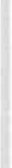 scelta  e  soprattutto  del  risultato  conseguito.124	M. UsaiOvviamente, lavorando in équipe, vi possono essere delle aree di confine in cui ci confrontiamo con altri professionisti, soprattutto l'ambito diagnosti­ co e terapeutico; ma è solo una minima parte del tutto. Abbiamo in realtà un ambito autonomo notevole in cui l'interdipendenza con le altre professioni è molto bassa se non inesistente e il risultato viene ottenuto solo sulla base delle competenze infermieristiche . Qui la responsabilità dell'infermiere è to­ tale e diretta. Pensiamo al bisogno specifico di igiene del malato ad esempio: chi decide se e come soddisfarlo? Solo l'infermiere; e quindi sarà completa­ mente responsabile del risultato ottenuto. Per il bisogno di procedure diagno­ stiche invece l'infermiere sarà responsabile solo di quelle azioni che consento­ no di eseguire l'indagine e non, ovviamente della sua prescrizione.In tutte queste situazioni, autonome o ad autonomia limitata, l'infermiere deve comunque decidere a qualche livello; questo processo decisionale sarà semplice o complesso sulla base di come i bisogni si presentano e della moda­ lità con cui devono essere soddisfatti.La mia ipotesi è dunque una strada aperta: cominciare a riflettere su dei modelli che hanno un forte raccordo con la realtà in cui possiamo concreta­ mente toccare l'ambito della nostra responsabilità. Questo comunque non è esaustivo; parlavamo del professionista come di un soggetto che possiede uno specifico ambito di conoscenze. Ma dobbiamo caratterizzare il professionista anche  per  un  altro ambito: quello  dell'indirizzo  deontologico.È ovvio che il gruppo professionale consapevole delle conoscenze posse­ dute è anche consapevole del fatto che comunque l'utente si trova in una posi­ zione di inferiorità non potendo valutare fino in fondo la qualità delle presta­ zioni professionali . In questo caso il gruppo professionale decide di autorego­ lamentarsi e di aderire a delle norme di tipo morale con le quali testimonia alla collettività quali sono i valori ed i princìpi a cui il gruppo si ispira. Il gruppo  allora  si caratterizza  per una  propensione  particolare  definita  come«orientamento»; orientamento ad un servizio, dove tutto il gruppo  dichiara che, nel  momento di eventuale conflittualità tra professionista e cliente, la scelta  garantita  è sempre  a  favore  del  cliente.Un'altra ipotesi è quella di riflettere sulle attuali nostre norme morali espresse nel nostro codice deontologico, riflettere per valutare se in esso vi sia esplicitato quello che è lo scopo della professione che deve essere chiaro sia  ai  professionisti  che  alla  collettività.In conclusione credo di poter indicare tre strade da percorrere e sulla cm traccia  discutere:no al DPR 225 perché è anacronistico, è contro una logica professiona­ le e non  risolve  il problema  della  responsabilità;è necessario attuare una rivoluzione culturale ed instaurare un forte raccordo tra la teoria e la prassi; per poter fare questo è necessario avere uno schema di riferimento sulla base del quale poter definire chi siamo e che cosa facciamo; su questa base sarà possibile anche poi legiferare; ci sonoLa  definizione  del  range  di  responsabilità pro fessionale,  ecc.	125molte innovazioni che avanzano a livello comunitario ed anche di forma­ zion infermieristica: basti pensare a tutto il problema dell'accesso all'uni­ versità;- infine ho aperto un'altra ipotesi valutando come l'apporto del profes­ sionista nei confronti delle norme morali e dei principi e valori possa comun­ que incidere anche sul livello di responsabilità professionale.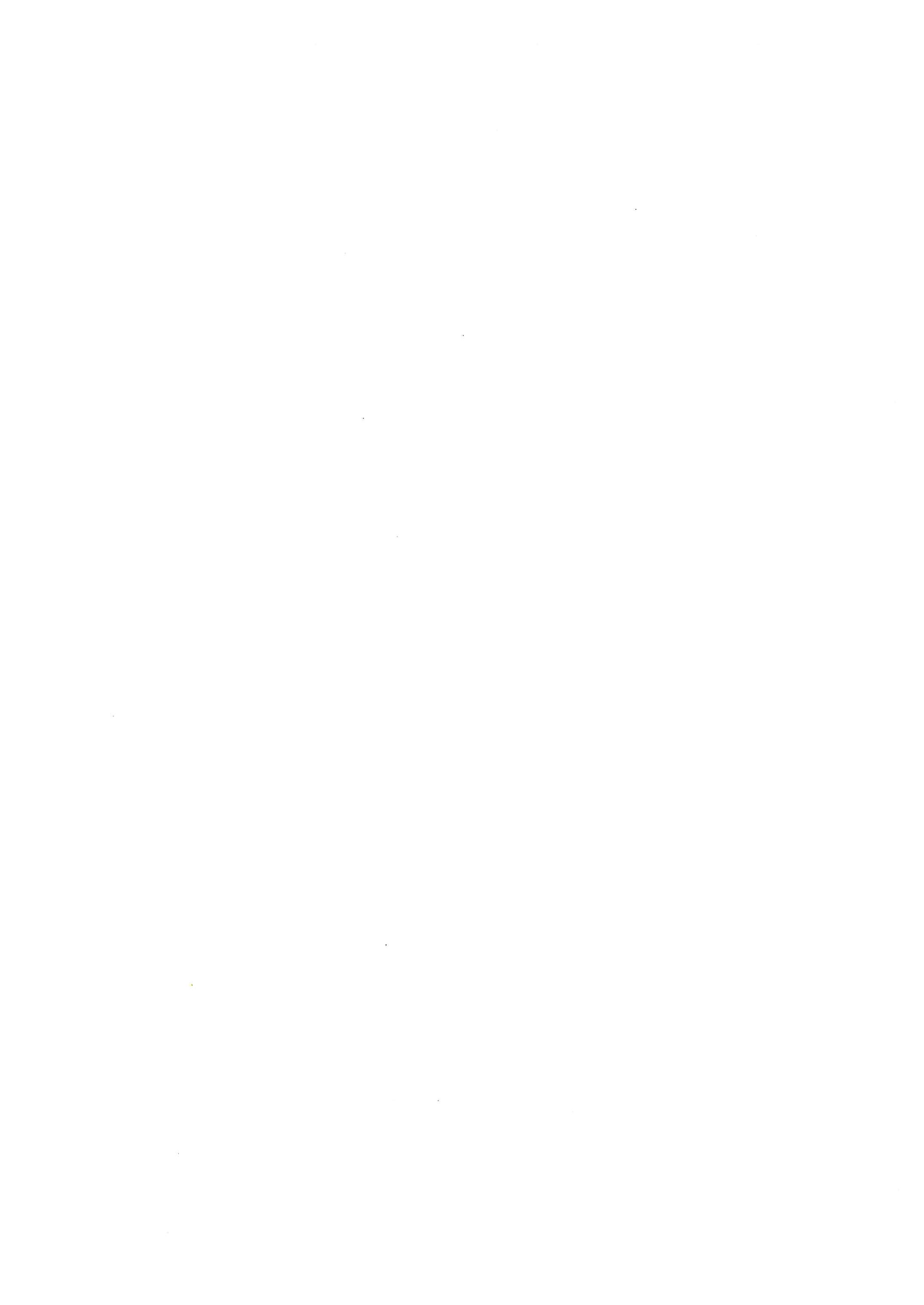 ETICA, COMPETENZA E DEONTOLOGIA:QUALE UTILIZZO GIURIDICO PER LA DEFINIZIONE DELLA RESPONSABILITÀ PROFESSIONALEMAURIZIO MORICercherò in questa mia relazione di dare dei contributi da una parte di chiarimento di tipo filosofico dei concetti e dei problemi che si vanno aff ron­ tando e da un'altra parte di chiarimento dei problemi specificamente giuridi­ ci  relativi  alla  nostra  legislazione  attualmente  vigente  in  Italia.Il compito che mi sono prefisso è stato quello di capire come mai vengano posti degli interrogativi sui tre termini - etica, competenza e deontologia- che sono oggetto della mia relazione, e cercare di chiarire la natura della richiesta che viene posta. Il mio tentativo quindi non è direttivo: non darò soluzioni specifiche; cercherò di distinguere i diversi problemi e spero con questo di favorire il vostro lavoro, perché quando si hanno le idee più chiare può darsi che si sappia meglio che cosa si deve fare.In generale io ho l'impressione che l'esigenza di etica e l'idea di etica tra gli infermieri sia un segno importante di un ripensamento più generale e soprattutto del ruolo infermieristico all'interno della medicina. Quando par­ lo di un ripensamento interno della medicina, non intendo solo una riflessio­ ne di basso livello come, se la medicina debba essere privata o pubblica (un problema che pure è molto importante). Intendo riferirmi ad una riflessione più generale: qual è lo scopo della medicina. Oggi ci si chiede di fronte ai grandi cambiamenti che stanno intervenendo, come ristrutturare la medicina nella sua globalità, qual è lo scopo della medicina, che cosa deve fare la medi­ cina in generale. È questo che sta cambiando. Se pensiamo ai cambiamenti dell'area critica relativi alle fasi terminali, e se pensiamo ai cambiamenti in materia genetica, dobbiamo porci il problema di un più generale cambiamen­ to della medicina.All'interno di questo contesto si pone il problema  specifico vostro: qual è ilcompito dell'infermiere. Il compito dell'infermiere è cambiato radicalmente negli ultimi 20-30 anni rispetto a quello che era nella prima guerra mondiale . Questo mi pare importante da sottolineare soprattutto per due aspetti. Innan­ zitutto l'infermiere è cambiato come competenza, ha acquisito maggiori cono­ scenze; oggi si parla della laurea all'università per gli infermieri, mentre un tempo l'infermiere era sostanzialmente addetto ad ausilio pratico-tecnico, non aveva una cultura specifica. Il secondo punto mi pare altrettanto importante: c'è stato un cambiamento di atteggiamento da parte dell'infermiere. Un tem­ po la professione infermieristica era soprattutto a carattere assistenziale-carita-128	M.  Moritevole, mentre oggi si crea sempre più un'attenzione alla professionalità . Que­ sti mi sembrano due elementi rilevanti che mettono in discussione il compito dell'infermiere. Allora la richiesta di etica da parte dell'infermiere è una ri­ chiesta di riflessione e di ridefinizione dei compiti e dei doveri propri dell'in­ fermiere. Introduco una distinzione sulla quale vorrei in seguito ritornare. Quando ci si pone il problema di qual è il ruolo dell'infermiere, ce lo si pone da un punto di vista etico perché si richiede una maggiore  razionalità,  ma si deve tener conto che questo ruolo deve inserirsi all'interno di un sistema sociale sanitario e istituzionale che è già costituito. A questo proposito cito un esempio specifico che può illuminare la questione. Un bravo generale è quello che conosce bene la strategia; ma un  conto è la strategia in astratto e altro è conoscere bene quali sono gli elementi che intervengono nella batta­ glia, quali sono le truppe a disposizione, qual è il terreno, com'è il nemico. Questo è un punto fondamentale. Ora, un conto è la richiesta di etica in gene­ rale, la richiesta di giustif icazione astratta dei problemi, un conto è la giusti­ ficazione etica interna al sistema  sanitario italiano, e quindi dover avere a che fare con la natura degli infermieri che ci sono, cioè quello che sanno fare, le richieste che hanno eccetera. Dall'altra parte ci sono i medici che hanno le loro richieste, ci sono poi gli amministratori, c'è il pubblico e così via. Il sistema cioè è complesso.Credo sia importante distinguere attentamente i tipi di problemi da af­ frontare. Un conto è il problema etico specifico relativo ad una richiesta di una nuova etica professionale da parte dell'infermiere, la quale sta alla base di una esigenza di ridefinizione della propria identità professionale, un altro è la soluzione di questo problema all'interno del contesto istituzionale dato. Sono due problemi che spesso sono confusi ma che vanno distinti perché sono diversi. E in questo contesto mi permetto di fare un'osservazione sulla rela­ zione molto bella tenuta prima dalla Usai, un'osservazione relativa all'aff er­ mazione che l'autonomia della professione infermieristica è data quando l'in­ terazione con le altre professioni è molto bassa o quasi assente. È vero che questo è un concetto di autonomia, ma questo è un concetto di autonomia estremamente ristretto, soprattutto se non si tiene conto del contesto. Per esempio, qui si può richiamare ilproblema costituito oggi per la sanità italia­ na dall'idea di centralità del medico che è per i medici stessi assolutamente indiscutibile e che diventa quasi onnipotenza . Da questo punto di vista il con­ cetto di autonomia va ripensato non con un'interrelazione bassa, ma come interrelazione alta e con una specificità particolare all'interno di un quadro da contrattare; ma questo aspetto è problema pratico che riguarda gli infer­ mieri stessi.Dopo queste considerazioni credo che sia estremamente importante una richiesta di eticità da parte degli infermieri, perché questa richiesta significa che la professione ha raggiunto uno stato di consapevolezza nuova e vuole un'affermazione specifica e diversa. Qualcuno potrebbe obiettare però: per­ ché noi dobbiamo avere una nuo\'.a etica professionale? Non è suff iciente laEtica,  competenza  e  deontologia, ecc.	129semplice etica generale o la semplice competenza? Questo è un problema im­ portante . Quanto al problema se sia sufficiente o meno l'etica generale, cioè l'affermazione dei valori in generale senza avere un'etica specifica professio­ nale, io credo si possa dire che un'etica specifica si imponga sempre e comun­ que. Ci sono almeno due ragioni, due teorie diverse che affermano l'esigenza di un'etica  speciale professionale.La prima teoria dice che l'etica è relativa alla natura dei doveri; dice che i doveri dipendono dal tipo di relazione che si instaura tra le persone . Cioè, si hanno dei doveri perché si hanno dei rapporti con le persone; un insegnante ha dei doveri perché è insegnante, un genitore ha dei doveri perché è genitore, così l'infermiere ha certi doveri perché è infermiere, un uomo ha dei doveri perché è uomo. Ma facciamo attenzione, si hanno certi doveri perché siamo uomini, ma  si tratta  di doveri generali. Si hanno invece doveri specifici se si ha una certa relazione. Dal ruolo specifico dunque nascono dei doveri spe­ cifici.La seconda teoria, che forse è coniugabile con questa, ma ha ragioni di­ verse e che qui non affrontiamo, è che ci deve essere un'etica professionale per la semplice ragione che certe azioni all'interno di una professione  sono più  frequenti . Quindi,  il fatto che ci sia una maggiore  frequenza  fa sì che nella professione si accumuli una certa esperienza, che ci dice che certe azio­ ni sono quelle che producono dei buoni risultati. Ora, la deontologia profes­ sionale nasce necessariamente  per esigenze anche pratiche,  di arrivare all'o­ biettivo. L'infermiere in questo modo sa subito quali sono i suoi doveri, per­ ché se aspettassimo la deduzione dai principi generali, ci vorrebbe tanta com­ petenza  e molto tempo e non  si riesce ad arrivare all'indicazione  concreta.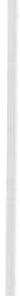 Quindi secondo me l'etica professionale ci vuole. Il problema è che oggi la richiesta di etica sottintende la richiesta di una nuova etica rispetto a quel­ la passata, con una nuova ridefinizione dei compiti dell'infermiere. Non ap­ profondisco ora la questione se non sia sufficiente la semplice competenza; affermo solo che è necessario prendere in considerazione le norme morali, che  diventano  implicite  nel  compito  dell'infermiere.Cito a titolo di esempio il caso del bravo automobilista che non è solo quello che ha i riflessi pronti, ma che anche non beve per conservare i riflessi pronti e che, nel caso, sa con criterio violare le norme del codice della strada per  risolvere  un  ingorgo  inestricabile.Anche per l'infermiere, per risolvere determinate situazioni può essere necessario violare le norme comuni e questo non solo nella situazione critica, ma anche nella situazione storica nostra che è una situazione di ingorgo nei confronti della medicina . Oggi cioè ci si trova di fronte ad una situazione in cui la medicina ha confusione circa i propri scopi e su questo c'è dibattito. Si tratta di trovare una soluzione a questo tipo di problemi .Se da queste considerazioni generali veniamo a considerazioni più specifi­ che per la deontologia infermieristica,  io non ho precisa competenza per le modalità con cui voi vivete la deontologia infermieristica; mi pare però che130	M. Moriper una parte molto del vostro lavoro sia connesso al problema del mansiona­ rio, che è molto specifico e in qualche misura toglie la responsabilità. Su questo vorrei fare due considerazioni  generali  di fondo rispetto  al concetto di responsabilità e di norma. Se si intende la professione infermieristica come un insieme specifico di norme come può essere quello del mansionario, allora si ha un chiaro elemento di garanzia e di protezione, ad esempio di fronte alle richieste da parte del medico; questo può essere molto utile in certe si­ tuazioni di conflitto, però senza dubbio si diminuisce la responsabilità e si diminuisce il potere dell'infermiere. Per responsabilità qui intendo, la capaci­ tà di rispondere  delle conseguenze di una certa azione. Meno ci sono norme e più si acquisisce in responsabilità;  più  ci sono norme  specifiche  e meno si acquisisce responsabilità. Però le norme specifiche danno garanzia e certez­ za. Quando non ci sono le norme cominciano i veri problemi di responsabilità e la professione acquisisce potere. Il grosso della questione è quello di sapere se nel momento di passaggio da norme specifiche alla responsabilità non  si cada in quello che a volte viene chiamato l'arbitrarismo. Arbitrarismo signifi­ca che ciascuno  decide  per  conto  suo che cosa fare; questo  rappresenta  la . grossa difficoltà . Quando non  si hanno norme  o si hanno norme  generali è difficile  poter  dire  che  cosa  fare  concretamente  e tutto  può  dipendere  dal soggetto che le deve applicare. Questo può portare ad una forma di arbitrari­ smo. Per questo ci vogliono dei limiti sociali più attenti ed oculati. Su questo vorrei dire che tra un codice molto dettagliato come forse il mansionario oggie l'assenza di norme per la rivendicazione di responsabilità c'è un grande divario ed in mezzo credo che ci siano tante soluzioni. Credo sia molto signifi­ cativa un'esperienza storica che abbiamo vissuto tutti ultimamente. Negli an­ ni settanta i movimenti femministi negavano la moda e dopo qualche anno si è creata la moda femminista. Su questo processo tenderei a riflettere per­ ché senz'altro una qualche regola prima o poi si instaura.Il problema  attuale  per  gli  infermieri  è  di  instaurare  le  norme  giuste, più ampie ma non troppo, che rappresenta un problema  duplice ancora una volta. Le norme giuste devono essere individuate tenendo conto delle esigenze etiche e delle esigenze istituzionali e quindi i rapporti con i medici, con gli amministratori,  con il pubblico,  eccetera. Un problema ulteriore poi è come diffondere queste norme tra gli infermieri stessi; sono due problemi  diversi. Veniamo a delle considerazioni finali. Di tutte queste distinzioni e teorie sulle richieste dell'etica, dal punto di vista giuridico, nel sistema italiano, checosa è possibile  fare?A me pare, avendo guardato la legislazione vigente, di riscontrare un fatto importante riguardo  agli infermieri.  Le norme  relative  agli infermieri  sono in pratica inesistenti nei codici e nella legislazione, perché si tratta di indica­ zioni tutte dipendenti dalla professione medica. L'infermiere ha responsabili ­ tà attenuata perché il vero responsabile di tutta l'azione sanitaria è il medico. Ora, è possibile fare qualche cosa? Secondo me è senz'altro possibile fare moltissimo.Etica,  competenza  e  deontologia,  ecc.	131Bisogna tener conto che nel diritto le cose cambiano. Ad esempio, all'ini­ zio del  1900 sul problema  del lavoro esisteva un  articolo solo per  regolare i contratti, mentre oggi  la legislazione  sul diritto del lavoro è amplissima. La costituzione ha un solo articolo che parla del concetto di salute e dei trat­ tamenti sanitari, mentre ci sono moltissime altre norme relative ad altri aspetti. A me pare che la legislazione in materia sanitaria sia un po' carente su certi aspetti e questo non solo per gli infermieri ma anche per i medici. Se uno vuole trovare una norma del perché un medico ha l'obbligo di curare, lo deve trovare per analogia, non c'è una norma specifica. Questo capita a maggior ragione ·nel campo degli infermieri in quanto la professione infermieristica ha  una  valenza  subordinata  come  dato  di fatto.È possibile quindi influenzare il diritto per  una  ridefinizione  di quelli che sono i compiti dell'infermiere, ma per fare questo credo si debba lavorare molto per acquisire un'autocoscienza ed una crescita per farsi sentire e per far valere la propria professionalità specifica proprio perché questa è cambia­ ta profondamente negli ultimi anni. Il lavoro da fare è soprattutto in questa direzione, per uscire, in questa richiesta di etica, da una sorta di subordina­ zione alla professione medica, che permane di riflesso anche nelle varie forme di espressione della realtà sanitaria complessiva. Ad esempio, io mi sono chie­ sto perché nel Comitato Nazionale di Bioetica faccia parte di diritto il presi­ dente dell'ordine dei medici mentre non faccia parte un rappresentante degli infermieri dal momento che anch'essi rappresentano una parte fondamentale di quella che è l'impresa sanitaria. Da questo punto di vista io credo che la richiesta di etica debba partire da una riflessione sulla coscienza del valore della  professione  infermieristica .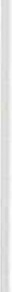 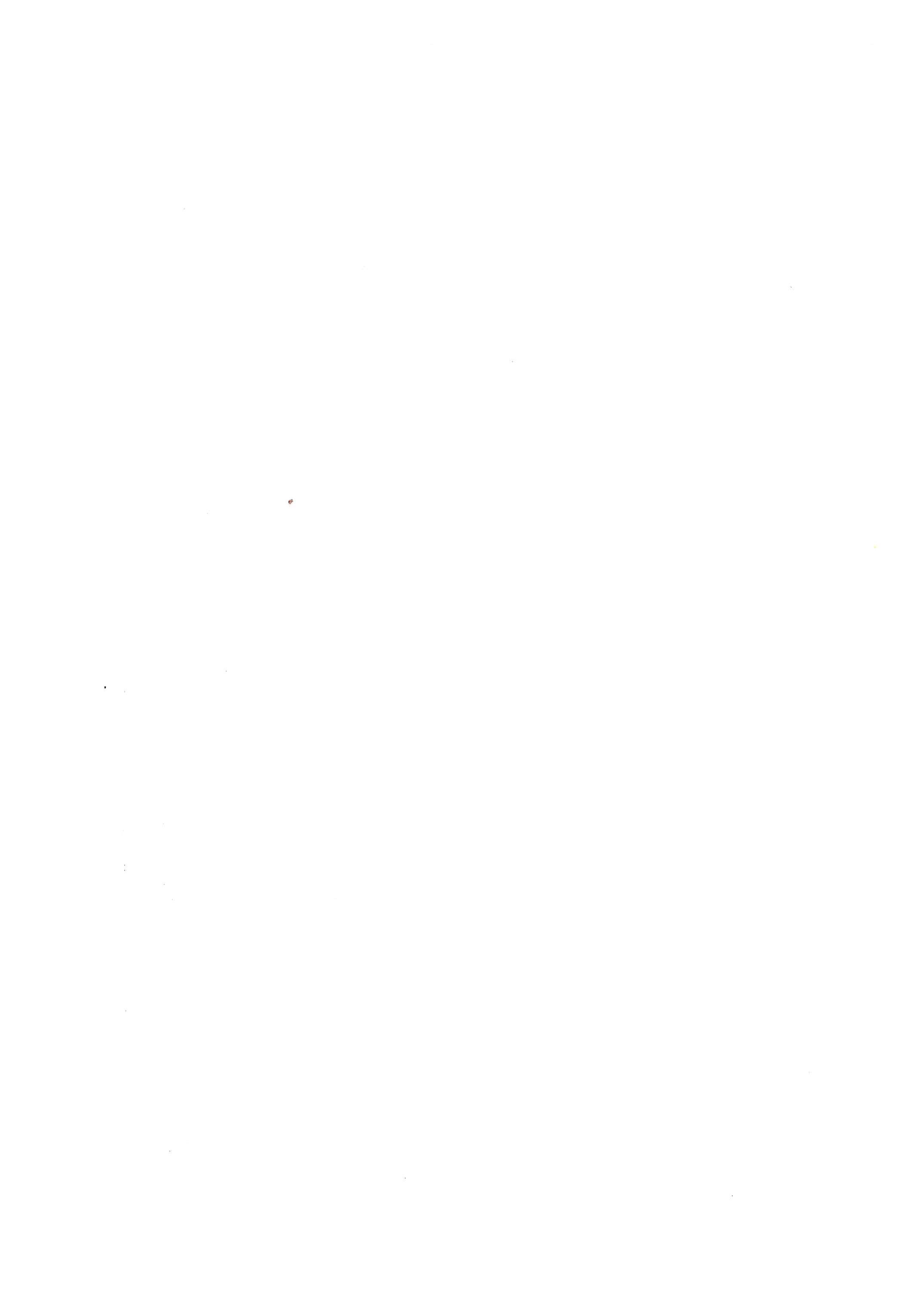 LA RESPONSABILITÀ PROFESSIONALEE LE CONNESSIONI ETICO-DEONTOLOGICHEMAURA  LUSIGNANIMi sono proposta,  rispetto al tema che mi è stato affidato di rispondere a due quesiti: il primo che si riferisce a che cosa implica la responsabilità professionale per noi infermieri ed il secondo, quali possono essere le connes­ sioni tra  responsabilità  professionale  ed approccio  etico-deontologico.Rispetto alla responsabilità professionale vorrei definire che ritengo con­ dizione imprescindibile e necessaria per poter affrontare il discorso etico e della responsabilità, che ci sia all'inizio quale condizione, un livello minimo della definizione della responsabilità. Inoltre è necessario che ci sia anche come precondizione una def inizione di che cosa è l'assistenza e di che cosa l'infermiere deve fare. Questo significa che non vi può essere soltanto l'etica come guida di una professione, ma che è necessario che vi sia una definizione della competenza, del motivo per cui esiste quella professione,  di quale sia la natura del contributo che quella professione dà. L'etica professionale dun­ que da sola non può risolvere i nostri problemi se prima noi non abbiamo chiarito bene che cosa vogliamo fare come infermieri e che tipo di prestazioni vogliamo  erogare alle persone  che si rivolgono  a noi.Dobbiamo quindi per forza definire che cosa intendiamo per responsabili­ tà professionale  perché quando lavoriamo nelle corsie ci troviamo di fronte a due estremi opposti: l'infermiere che si lamenta di avere una mancata re­ sponsabilità e l'infermiere invece che lamenta di avere un'illimitata responsa­ bilità  anche  su competenze  che non  sono proprie.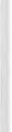 Vale quindi subito la pena di chiederci a quale tipo di responsabilità ci riferiamo. Ribadisco quanto già detto e cioè che il punto di riferimento per tutti noi oggi è il mansionario . Questa infatti è la norma che ci rende passivi nell'ambito dell'assistenza, anche se poi ci si possono trovare alcuni aspetti positivi con la revisione del '74. Sostanzialmente sappiamo che questa legge per noi è stata voluta nel 1940 e non è stata richiesta sicuramente dagli infer­ mieri, per l'esigenza di definire regole precise di attività, ma è stata voluta dai medici in quel periodo storico, perché vi erano delle professionalità che venivano definite infermieristiche e che facevano di tutto. Nel '40 l'esigenza è stata posta dai medici e oggi ci trasciniamo questo peso di una norma, che è stata rivista nel '74 ma che sostanzialmente non ha rivisto la logica contenu­ ta  nel  mansionario.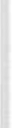 Il tema quindi è di riflettere su che cosa vogliamo far contenere al concet­ to di responsabilità professionale . Ho cercato di immaginarmi uno scenario di completa ed assoluta deregolamentazione dell'assistenza. Dovremmo pen-134	M . Lusignanisarei m una situazione quasi assurda ed immaginarci come oggi lavoriamo nei reparti però senza avere alcuna legge. Se noi ci poniamo in questa situa­ zione, siamo costretti a riflettere non più sulla base di quello che ilmansiona­ rio ci ha portato ad essere oggi, ma sulla base di che cosa siamo, di che natu­ ra sia il contributo che diamo, se non abbiamo più quella serie di  attività che ci dicono come si deve fare una terapia ed una serie di altri atti. È certa­ mente una situazione assurda, ma ci aiuta ad allontanarci dalla realtà per saperla leggere meglio e tornare poi a conf rontarci con la realtà quotidiana per  saper fare delle  proposte  realistiche . In  questo possono  aiutarci  anche i teorici: nell'immaginare cioè un'assistenza, ricostruirla, ricodificarla in ap­ procci  teorici che ci dicono poi  che cosa in realtà  va  a fare l'infermiere .Regolamentare quindi credo non vuol dire aumentare ilbisogno di sche­ mi, di protocolli, di cose rigide che può significare comunque lasciarci in que­ sta ottica passiva e di esecuzione, ma può voler dire riscoprire valori e criteri che  possono  guidare  il comportamento  dell'assistenza.Abbiamo parlato anche del concetto di autonomia professionale ed oggi siamo in grado anche di dare un contenuto all'autonomia. L'autonomia è pe­ raltro molto collegata con la responsabilità. Se parliamo di responsabilità è chiaro che dobbiamo essere autonomi nell'erogare un determinato tipo di pre­ stazione. Oggi ad esempio, siamo in grado di definire che rispondiamo ai biso­ gni dell'area fisica, psichica e sociale eccetera, mentre il medico non può ri­ spondere a questi bisogni perché nella propria storia e nella propria discipli­ na ha costruito due bisogni che possiamo definire come bisogni indotti come il bisogno di diagnosi e ilbisogno di terapia. Questi non sono bisogni origina­ ri. Oggi noi come infermieri, iniziamo ad elaborare su questi terni, e siamo in grado di definire  la nostra  differenza.Passa al secondo quesito che mi ero riproposta di esaminare, cioè come possa   essere   definita   la   responsabilità   professionale   in   questi   termini e le interconnessioni etico-deontologiche con la responsabilità  professiona­ le.Anche in questo caso noi abbiamo l'esigenza di partire dai fondamenti dell'assistenza. Noi definiamo che i fondamenti dell'assistenza sono il concet­ to di ambiente ed il concetto di bisogno. La definizione di questi concetti ci porta a considerare che cosa deve fare l'infermiere per rispondere ai bisogni della persona . È da qui che occorre fare alcune connessioni etico-deontologiche da trasferire poi nello strumento del codice deontologico. Non sarebbe stret­ tamente necessario trasferire soltanto nel codice deontologico questi collega­ menti, però è importante perché il nostro codice deontologico contiene, come altri codici, dei valori universali;  ma  sicuramente  rispetto  al percorso  che si stà facendo sulla autonomia professionale , sulla definizione della natura del contributo dell'assistenza, il nostro codice presenta oggi delle lacune e non collega più ildovere professionale alla natura dell'assistenza proprio per­ ché richiama solo principi generali come la difesa della vita, della salute fisi­ ca e psichica  dell'uomo eccetera. Sono sicuramente  dei principi  importantiLa  responsabilità  pro fessionale  e le connessioni  etico-deontologiche	135ma devono essere connessi allo specifico professionale; altrimenti rimangono valori  che guidano  come  tali  tutti  i professionisti.Abbiamo necessità di connettere questo lavoro che facciamo sulla respon­ sabilità e di rivedere quali possono essere gli agganci che provengono dall'eti­ ca generale. Abbiamo bisogno di lavorare su queste connessioni noi in quanto infermieri. Ci viene richiesto da parte di molti di non lavorare in specifico su questa connessione; non dovremmo impegnarci a discutere di etica profes­ sionale, ma di integrarci a discutere di bioetica con gli altri. Questa è sicura­ mente una meta da raggiungere perché la bioetica non riguarda solo il medico i:na tutte le persone che si occupano della vita delle persone. Prima però credo che noi dobbiamo prepararci a dire quali sono i valOri che si connettono alla nostra professionalità. Poi potremo rapportarci anche con il medico sulla ba­:se della nostra specificità sui problemi  dell'eutanasia,  della morte, eccetera.·Molti infatti, rifacendosi al mansionario, ci sollevano il problema che noi pro­ babilmente come infermieri non siamo in grado di dibattere su questi grandi temi, perché non siamo in grado di decidere rispetto all'eutanasia per esem­ pio. Quello che ci rassicura in questo caso è il fatto che nessuno ha la verità in tasca e su questi problemi non si può fare una questione di mansionario, ma si deve considerare chi sono le persone che si interrogano sui valori della vita dell'uomo. Prima di discutere di questi argomenti io credo che dobbiamo cercare di capire quanto questi possono connettersi con lo specifico professio­ nale, con i principi ed i valori che guidano l'assistenza infermieristica.Vorrei mettere in rilievo anche che non dobbiamo pensare sempre e solo all'attività della corsia, dobbiamo porèi il problema  anche della formazione. Il professionista non viene formato e non sviluppa il suo senso etico soltanto nel momento in cui si trova di fronte ai problemi. Questo deve essere fatto sicuramente anche nell'ambito della formazione, in cui ci deve essere un mi­ nimo di chiarezza. E chiariamo alcune cose. Nella formazione, sappiamo che l'insegnamento dell'etica è inserito dal 1925, da quando è stata fatta la prima legge·sulla formazione. Nella modifica della programmazione delle scuole nel '75, è stato rivisto questo insegnamento. Qualcuno potrebbe  dirci che siamo anche fortunati perché, ad esempio  la formazione  del medico  non prevede se non da pochi anni, un insegnamento di etica. Ma qual'è il problema per noi importante che si pone continuamente? L'insegnamento dell'etica agli in­ fermieri viene fatto per la maggior parte da figure non infermieristiche (in Lombardia nel 60 % dei casi). Che senso ha questo? Queste figure devono dare per forza di cose un approccio abbastanza direttivo, di contenuti filosofi­ ci dell'etica, che non vengono traslati nello specifico, perché se non c'è un infermiere a farlo è difficile che altri, senza competenza, riescano ad aff ronta­ re l'insegnamento della deontologia o dell'etica professionale. Questo ci pone anche tutta una serie di problemi sull'insegnamento dell'etica nell'ambito del diploma universitario di scienze infermieristiche. Sarà da vedere a chi verrà affidato questo insegnamento in questa nuova esperienza della  professione all'università. Per analizzare questo problema vorrei sottolineare che le racco-136	M .  Lusignanimandazioni che ha fatto il Comitato Nazionale per la bioetica riguardo alla formazione bioetica dei professionisti, sono di utilizzare un'équipe di docenti, perché la materia è interdisciplinare e propone per l'insegnamento di questa materia, un insegnante con formazione medico-scientifica e filosofica. Questo costituisce problema perché gli infermieri allo stato attuale non chiedono di insegnare bioetica, ed è un problema per la nostra etica professionale, per come noi la vediamo. L'infermiere non ha sicuramente oggi una preparazione filosofica per affrontare l'etica generale come  la può  aff rontare  la persona che dispone di una vasta cultura. È dunque un problema che rimane ·perché la bioetica verrà insegnata da chi ha una formazione medico-scientifica; noi non abbiamo una formazione medico-scientifica  e quindi dovremmo rivedere anche questo. È importante infatti l'azione formativa nella fase di passaggio da un sentire generico ad un'idea più specifica e strutturata che si acquisisce con  la formazione  appunto.Per spiegare illivello di connessioni sulle quali bisogna fare ilpunto della situazione, farò alcuni esempi di come potremmo costruire queste connessio­ ni, per sottolineare soprattutto ilmetodo del ragionamento  che sto seguendo.Uno dei primi valori sui quali bisognerà ragionare anche perché è assente dal nostro codice deontologico, è il concetto di uomo e di bisogno che sono fondanti per l'assistenza. L'approccio filosofico-assistenziale individua la per­ sona come soggetto in stato di necessità che, non avendo risorse proprie per risolvere i suoi problemi chiede l'aiuto dell'infermiere. L'infermiere fornisce questo aiuto mettendo  in  atto  tutta  una  serie di  aspetti  competenti  per  far sì che la persona possa tornare nel suo stato di autonomia. Quindi il compor­ tamento da quale valore può essere guidato in questo caso, sempre partendo dal ragionamento: valori universali che possono andare bene per tutti i pro­ fessionisti I connessione con lo specifico professionale? In questa connessione noi capiamo che ci occupiamo dei bisogni dell'uomo e abbiamo già detto inche cosa ci differenziamo. Per' cui invece di parlare di rispetto dell'uomo o della persona che deve essere un valore anche questo che riguarda tutte le professioni, possiamo sicuramente cominciare a ragionare su un valore che potrebbe essere il rispetto per i bisogni specifici della persona. Il rispetto per i bisogni specifici di ogni persona può dar luogo ad una serie di obblighi e di mediazioni, di doveri professionali specifici legati all'assistenza.Il primo che possiamo ipotizzare potrebbe essere ad esempio: l'infermiere rispetta le modalità di manifestazione dei bisogni di ognuno riconoscendone l'unicità. A questo proposito dobbiamo dire che cosa stà a significare questo dovere. In questo l'infermiere  si impegna a rispettare la modalità di manife­ stazione dei bisogni, diversa in ognuno anche se i bisogni sono universali per tutti (bere, mangiare ...). L'inf ermiere cioè si impegna a personalizzare la ri­ sposta, anche attraverso il massimo riconoscimento nella manifestazione dei diversi bisogni delle persone. Anche gli infermieri però fin dal momento del­ l'apprendimento e della formazione, non è che non categorizzano la risposta ai bisogni; probabilmente  non categorizzano. allo stesso modo di come puòLa  responsabilità pro fessionale  e le connessioni  etico-deontologiche	137categorizzare il medico nella procedura diagnostica _ Fare categorie significa che ogni volta che si deve rispondere ad un bisogno, non si deve inventare la risposta, ma ci si riferisce a precise conoscenze di relazione di causa ed effetto, ad esempio tra alimenti e patologie. L'impegno dell'infermiere è dun­ que quello di dare il massimo di attenzione alla modalità diversa di manife­ stare gli stessi bisogni nelle persone. Questo è un impegno che si ricollega direttamente allo specifico professionale. Se non ci fosse lo specifico questo dovrebbe  rimanere  nell'ambito  del  rispetto  della  dignità  della  persona.Altro: l'infermiere considera i modi di vita e le abitudini delle persone come influenzanti direttamente la modalità di rispondere ai bisogni. Quindi dobbiamo far sì che la risposta ai bisogni possa adattarsi a questo. Qui po­ tremmo aprire un enorme capitolo sulle possibilità che noi avremmo di in­ fluenzare l'organizzazione affinché possa permetterci di rispondere ai bisogni delle persone in modo adeguato. Ad esempio: il hl.sogno di alimentazione; se devo assistere l'italiano non è difficile perché ne conosco in linea di massima le abitudini, ma se devo assistere persone di altre ·.razze o altri paesi, fatto ormai frequente anche da noi, devo tener conto che queste possono non esse­ re adattate all'alimentazione che noi utilizziamo. L'infermiere sa che deve da­ re risposta ai bisogni di alimentazione di quella persona per cui dovrebbe fornirgli un cibo che è preferito da quella persona. Ma sappiamo anche che l'organizzazione non permette questo. Allora ecco che l'impegno etico dell'in­ fermiere in questo caso deve essere proiettato non solo nell'ambito del repar­ to ma anche all'esterno. Questo si traduce nel far sì che l'organizzazione at­ traverso il Servizio Infermieristico, la dirigenza infermieristica possa anche condizionare l'alimentazione, il menù e quello che c'è a disposizione a questo scopo. L'esempio è banale ma dovrebbe servire a far capire la nuova dimen­ sione che l'impegno dell'infermiere deve acquisire. Certo ci saranno delle dif­ ficoltà a percorrere questa strada, specie a causa dei tagli economici previsti per la sanità. L'impegno comunque ci deve essere, altrimenti quali sono le modalità  di risposta  ai bisogni  che io individualizzo?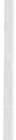 Altro valore che può essere riconosciuto ma che probabilmente nella no­ stra situazione attuale, con l'assistenza che eroghiamo, non fa parte ancora della nostra mentalità o della nostra preparazione: rispettare le scélte della persona . E dovremmo metterci in quest'9ttica perché stanno cominciando a farsi ricoverare in certi ospedali delle persone che hanno delle assicurazioni private. Queste persone potrebbero in futuro anche attraverso l'asskurazio­ ne, chiedere di essere assistite in particolare da un infermiere che loro scelgo­ no dall'albo degli infermieri o da un medico a loro scelta. Questa non è una prospettiva così lontana anche se noi non siamo ancora abituati. Rispetto del­ le scelte della persona deve voler dite comunque che l'individuo deve poter controllare il tipo di assistenza infermieristica che gli viene dato.Il problema del consenso: nel nostro codice deontologico non abbiamo mai parlato  del problema  del consenso  anche all'assistenza  infermieristica. È un problema che dovremmo porci invece dal punto di vista deontologico138 .	M . Lusignaniperché il consenso sta diventando tema di dibattiti anche molto approfonditi. Ho fatto solo un primo esempio di quale possa essere il metodo di ragio­ namento per cominciare ad andare a rivedere quella parte del codice deonto­ logico per fare in modo che la responsabilità professionale possa essere con­ nessa all'approccio etico-deontologico e facendo chiarezza a monte del contri­buto  che  l'assistenza  dà  alla persona.Alla luce anche dell'esperienza diretta, credo di poter concludere dicendo che, sulla base della nostra storia, nori  ci . può essere una  modalità  diversa di rivedere ilnostro codice deontologico. Cioè se manca all'inizio tutta questa elaborazione noi avremo delle grosse diff icoltà nel capire quali sono i valori che guidano il comportamento dell'assistenza. Quindi sostanzialmente, lo svi­ luppo dello specifico professionale e l'approccio etico devono per noi viaggia­ re  parallelamente,  ma  l'uno  deve essere precondizione  per  l'altro.DIBAT TI TO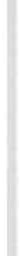 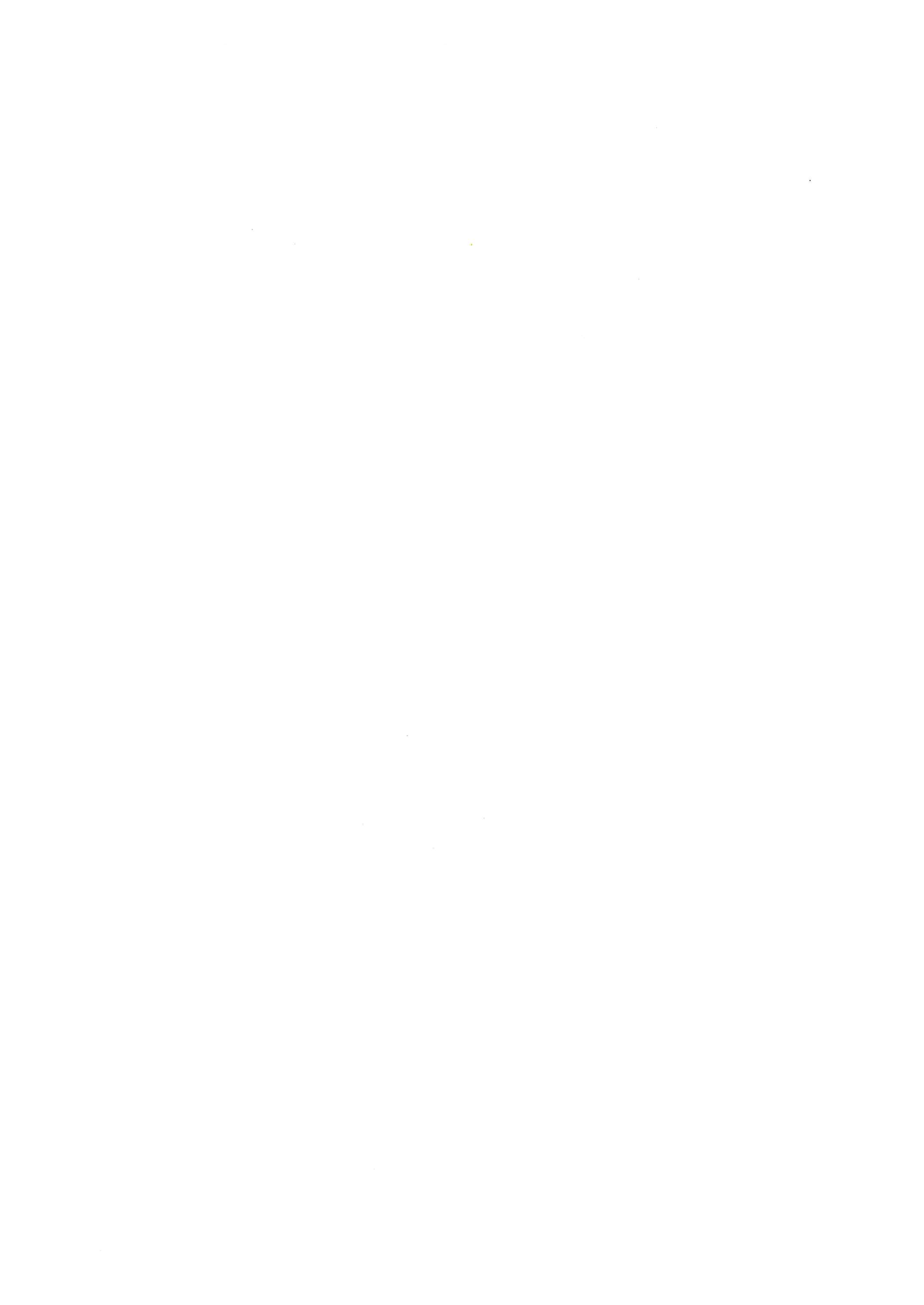 20  novembre  1992 - MattinoSilvestroGrazie anche a Lusignani. Credo che abbiamo moltissimi argomenti sui quali   riflettere.Possiamo tentare una sintesi dei punti trattati fino a questo momento, anche  per  facilitare  la  discussione.Siamo partiti con la collega Usai per dare delle indicazioni sulla situazio­ ne attuale e sottolineare ilfatto che attraverso la conoscenza, i modelli cogni­ tivi e gli indirizzi deontologici e l'orientamento al servizio noi possiamo, su questa strada, evidenziare delle nuove ipotesi sull'assunzione delle responsa­ bilità  rispetto  all'etica  e  alla  deontologia.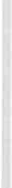 L'intervento del professor Mori ci ha richiamato i concetti generali e quindi i punti di riferimento che dobbiamo andare a recuperare e  riportare  nella logica  dell'etica  professionale .Infine abbiamo avuto l'intervento di Maura Lusignani che è scesa ancora più nello specifico che ci riguarda, focalizzando l'attenzione sul fatto che an­ che per quanto concerne la componente etico-deontologica noi possiamo già rifarci ad una nostra specificità che è quella dei bisogni della persona; quindi ha focalizzato l'attenzione sull'eticità  che  noi  dobbiamo  sempre  mantenere per  soddisfare  ai bisogni  della  persona.Una cosa va sottolineata. In questi giorni abbiamo molto parlato, anche se non focalizzando, ma con percorso indiretto, di una professione che ci è molto vicina; la professione dei medici. Ribadisco un concetto. Il medico ri­ sponde a dei bisogni indotti. Ricordiamocelo questo: non a caso l'Aniarti oggi pomeriggio per la prima volta fa una sessione speciale con la medicina alter­ nativa. Ci sono infatti molte altre modalità, dal punto  di vista clinico di ri­ spondere a dei bisogni delle persone; modalità che tra l'altro si aggancino molto meglio a quella che è la nostra filosofia assistenziale . Quindi comincia­ mo a vedere una cosa, e mi permetto di ricordarlo perché è già stata detta nei nostri congressi, dobbiamo cominciare a pensare che la dominanza cultu­ rale dei medici è morta. Dobbiamo cominciare a pensare che questa dominan­ za non c'è più, con tutte le connessioni che questo comporta. Il dibattito  è aperto.:Ò.: DEGANO (Udine) - Una domanda generale per capire bene alcuni passag­ " gi. In particolare vorrei capire la definizione che riguarda la professione del­ l'infermiere: deve partire da un valore o da un'azione? Perché ho sentito enun­ ciare che il modello per prestazioni  parte osservando quello che l'infermiere142	Dibatt itofa, quindi le azioni, per giungere ad una concettualizzazione. Mi chiedo se quello a cui faceva riferimento il professor Mori possa essere diverso, nel senso che si partirebbe  da una concettualizzazione  per arrivare a quello che è lo specifico in termini di agire. In questo senso voglio  chiedere anche se la diversità a cui si riferiva, cioè l'alta  interdipendenza  che ci deve essere tra i professionisti derivante dalla rispettiva grande specificità rientra in que­ sta logica. Mi sembra come che ci siano due logiche: la logica dell'agire, «man­ sionario» e credo purtroppo anche «modello per prestazioni», e la logica del­ l'essere.  Chiedo  chiarimenti  in  merito.D.: GIACOMAZZA (Padova) - Vorrei che il professore riprendesse il discorso in cui diceva: uno può essere un bravo infermiere facendo solo il suo dovere senza l'etica. Vorrei poi che i relatori mi facessero possibilmente un esempio pratico  su un altro problema;  siamo a contatto ogni giorno con degli allievi e non dobbiamo insegnare loro solo qualche cosa di pratico ma anche degli atteggiamenti e dei comportamenti da assumere. Mi chiedevo: in una società con una crisi e confusione dei valori fondamentali che devono essere riguar­ dati, vorrei un esempio chiaro, se possibile, per comprendere come dovrem­ mo spiegare e comportarci per far capire che cos'è l'etica e che cos'è un com­ portamento  etico. Grazie.D.: FANTINI  (Udine) - Anch'io  ho  la perplessità  già  espressa  dalla Degano, e mi  spiego.  Nei  giorni  scorsi  si era  espressa  la  necessità  che  ci fosse un'iden­ tità  ed  uno  specifico  professionale   che  fosse  condivisibile   in  tutti  gli  ambiti professionali . Io per   esempio,  lavoro   sul  territorio.   Qui  è  ancora   più   visibile rispetto  alla  realtà  ospedaliera  l'articolazione  professionale  della  relazione  d'aiu­ to.  Non  ci  siamo  solo  noi  infermieri  a  coprire  un  ambito  di  bisogni  che  co­ munque   non   vedo   così   scontato   e  definito  per   sempre,  come   presentava   la signora  Lusignani.   Io ho  molti   dubbi   su  come  possiamo   concettualizzare   ri­ spetto  a  questo. Ed  i  modelli  che  sono  stati  presentati   sullo  specifico  profes­ sionale   ancora   non   mi   convincono   compiutamente;   sento   il  bisogno   ancora di  qualche   riflessione:   terapisti   della   riabilitazione,   assistenti   sociali,  logope­ disti,  hanno   comunque   a  che  fare  con  l'uomo,   rispondono   a  dei  bisogni   che rientrano  anche  nella  nostra  area  di  competenza. E questa  è  la  prima  domanda.La seconda domanda al professor Mori: Etica generale o etica specif ica professionale? Io non posso non avere in mente ilcodice deontologico medico anche nell'ultima edizione aggiornata. È possibile salvaguardarci dal fatto che il codice deontologico non diventi alla fine uno strumento di autogiustificazio­ ne e di potere nei confronti di chi ha bisogno? Ho presenti sempre alcuni articoli del codice deontologico medico che sono allucinanti da questo punto di vista. Grazie.R.: Moru - La mia posizione è stata colta molto bene dal primo intervento, anche se l'avevo posta in maniera leggermente diversa. Io parto dall'idea ge-Dibattito	143nerale che la medicina, l'attività sanitaria come tutto oggi si trova ad una svolta radicale in cui ci si interroga nel mondo che significato abbia l'assi­ stenza sanitaria. In questa grande confusione, c'è bisogno di riconcettualizza­ re il tutto. Ad esempio la richiesta dell'eutanasia non è solo una tra le tante richieste, ma cambia completamente il quadro generale dell'impresa sanitaria in sé. Che la si accetti o no è altra questione, ma comporta un cambiamento generale della cosa. Ecco, io vedo i problemi dell'infermiere all'interno di questo discorso e vedo con grande positività questa richiesta; e mi scuso per essermi occupato di meno di etica infermieristica rispetto all'etica medica, ma questo è conseguente al fatto che le sollecitazioni sono state minori. Ma devo dire che in questo ultimo periodo l'interesse  va  aumentando  e questo  credo  sia un chiaro segno del cambiamento profondo che interviene tra gli infermieri; questo  è molto  positivo.Poi si parla di crisi dei valori fondamentali, ma io la vedo come una crisicostruttiva, positiva . Credo si tratti come di un rimescolamento delle carte, ma non nel senso che siamo verso la fine del mondo, ma nel senso che questo è il segno che stanno emergendo valori nuovi. Quindi il bravo infermiere non è solo l'infermiere competente e tecnico, come il bravo automobilista non è solo quello che ha i riflessi pronti. È anche quello che ha implicitamente inte­ riorizzato certe norme di comportamento e di risposta. Il problema è che nel­ la  situazione  di  ingorgo bisogna  trovarne  altre di risposte. Ma  questi  sono i problemi complicati della vita e forse non ci sono soluzioni valide una volta per tutte. È assurdo chiedere ad uno che soluzione si deve trovare; bisogna che  a seconda  del tipo  di persona  che si è si trovi  una  soluzione.Per la domanda relativa al codice deontologico medico come strumento di potere ed altro; in un certo senso la richiesta di un codice deontologico è sempre una richiesta di potere di un gruppo organizzato . I medici se lo sono dati prima e gli avvocati anche perché sono gruppi più potenti e forse la richiesta da parte vostra può significare un avanzamento di queste esigen­ ze. Che siano solo esigenze di potere, questo non lo so. Io dico solo che  ocio­ logicamente di solito la richiesta di un codice è la richiesta di una nuova identità di un gruppo e quindi viene a creare un nuovo centro di potere. Se poi il potere sia sempre oppressivo, questo non lo so e non lo posso dire. Vorrei concludere con una considerazione sulle due relazioni di Usai e Lusignani, circa l'osservazione sulla mia idea che non basta l'etica professio­ nale per stabilire quali sono i doveri dell'infermiere. Il senso è che già è dub­ bia la funzione dell'infermiere ed è stata richiamata l'esistenza di altre figure, ma secondo me, ci sono altri doveri da considerare, che sono ad esempio i doveri di relazioni economiche, di relazioni giuridiche con altre figure, questo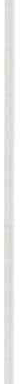 è il grosso  del problema.R.: USAI - Vorrei rispondere alla richiesta di Degano sul percorso. La pro­ posta  di riflettere  su questo modello  è giustificata  dal fatto che comunque è imprescindibile  riuscire  a parlare  di responsabilità  professionale  se prima144	Dibattitonon ci si chiarisce bene a monte chi siamo e quindi quali sono i nostri spazi definiti · a livello concettuale nel senso di conoscenze. Non ho trattato in ma­ niera esaustiva, e l'ho precisato, ma la proposta era vissuta in questi termini: come ne ha accennato anche Lusignani, se noi dovessimo cancellare il 225, che cosa abbiamo in alternativa? Da qui ·la grossa riflessione di cominciare ad identif icare un cammino ben preciso ponendo dei vincoli, dei punti fermi con cui possiamo poi raccordarci ai valori espressi. Non vorrei che il concetto di azione relativo alla prestazione fuorviasse. Il modello non è una presenta­ zione elencata di azioni tipo il 225, ma esprime una logica molto chiara in cui l'autonomia e la responsabilità si concretizzano laddove il professionista interviene e risponde concretamente a quei bisogni specifici di assistenza in­ fermieristica. È ovvio che possiamo avere un'interdipendenza e cioè lavoria­ mo ad esempio sul territorio, con altri professionisti; è ovvio che se noi sap­ piamo bene quali sono i nostri limiti, avere anche delle aree «grige» di sovrap­ posizione, ma avendo ben chiare quello che è il modello a monte a cui ciriferiamo è anche molto più semplice definire concretamente quelle che sono le competenze specifiche. Prima si parlava di prestazioni ad alta interdipen­ denza intendendo per essa quella prestazione in cui l'infermiere ha un'autono­ mia solo comunque in quell'azione specifica infermieristica. Ibisogni indotti, come  è  già  stato  detto,  verranno  soddisfatti  da  altri  professionisti.R.: LusrGNANI - Una riflessione sulle domande, ma in particolare il primo quesito sollevato sull'elemento  che  deve  far  originare  l'attività  dell'infermie­ re,  se  un'azione  o un  valore.  Io  ripropongo  naturalmente  la  correlazione  tra i due aspetti, cioè le due cose devono andare avanti parallelamente. Probabil­ mente anche l'assistenza quando si occupa dell'uomo ha un approccio filosofi­ co  che  naturalmente   deve  essere  connesso  all'approccio  etico  della  persona e  quindi   al  comportamento   che  avrà  l'infermiere.Rispetto al discorso fatto sui bisogni: indubbiamente ilpercorso di defini­ zione teorica sui bisogni va approfondito. Però la riflessione che può servirci in questo momento è questa. Nella maggioranza delle scuole infermieri di solito nella formazione abbiamo questa preparazione all'approccio ai bisogni, però per quelle scuole che non scelgono dei modelli teorici, è un approccio generale che ci fa conoscere quali sono i bisogni dell'essere umano e che ci fa conseguire da questo che noi dovremmo essere in grado di rispondere at­ traverso delle azioni a questi bisogni. La proposta che mi sembrava venisse avanzata anche da Usai, era quella di dover nell'ambito del nostro paese co­ struire, dare concretezza ad un modello che sicuramente non sarà completa­ mente esaustivo di tutte le domande dell'infermiere soprattutto laddove l'in­ fermiere si trova a lavorare in situazioni particolari a contatto con altri pro­ fessionisti per definire lo specifico. Questo comunque è stato un po' la soffe­ renza di coloro che hanno iniziato il percorso e voi dell'Aniarti eravate tra questi, per cominciare a lavorare sul concetto di prestazione. Quando poi in realtà, dopo aver elaborato il bisogno ed aver individuato che cosa deve fareDibattito	145l'infermiere rispetto a questo bisogno, andiamo a vedere rispetto alla forma­ zione quali sono le conoscenze e le capacità che abbiamo per rispondere al bisogno, allo stato attuale ciò che complessivamente possiamo pubblicare, ren­ dere noto in un documento è ciò che è stato previsto nel modello delle prestazioni, cioè l'area dei bisogni a cui noi rispondiamo è quella. In questo momento non ci sono ancora evoluzioni che rivedano o rielaborino quei biso­ gni con quel percorso, con quel tipo di risposte. Per cui il collegamento alla pratica è fondamentale  in  questo  modello  perché  come  tutti  sappiamo,  è un modello che ha fatto sì una elaborazione teorica ma che  deriva  dalla prassi.D.: SELVAGGI (Bari) - Nel contesto di un ambiente di lavoro condizionato da una situazione di carenza di personale e con un eccessivo numero di pa­ zienti a cui fare assistenza, con riposi,  ferie e tutto  sospeso, vorrei  sapere per i colleghi con cui lavoro e per me in prima persona, che importanza ha l'etica,  la  professionalità  e tutte  le belle  parole  che  sono  state  dette.R.: Moru - Direi che senza dubbio questa è una domanda importante. Di fatto l'etica per esserci ha bisogno di queste condizioni minime. Se queste condizioni minime non sono soddisfatte è evidente che probabilmente siamo a livelli pre-umani o pre-etici. Può darsi che in certe circostanze ci siano an­ che queste questioni. Volevo precisare che anche quando ci sono le circostan­ ze che consentono l'atteggiamento etico vanno tenute presenti le circostanze di tipo economico, di tipo relazionale ed altro. Per il resto purtroppo nella vita non si riesce a risolvere tutto. Io d'altra parte sono stato invitato sui problemi dell'etica e della deontologia e sul problema della « malasanità» non sono competente.R.: UsAI - Senz'altro i problemi organizzativi incidono parecchio anche sugli aspetti etici e ci coinvolgono anche come professionisti, soprattutto quei colleghi che si trovano a gestire problemi di natura organizzativa,  come gli organici e la gestione del personale . Non a caso anche l'organizzazione ha sviluppato delle riflessioni etiche. Ovviamente essendo professionisti dobbia­ mo rilevare tutta questa serie di problemi che ci toccano ma anche per coloro che decidono nelle «alte sfere» bisogna tener presenti alcuni punti fermi. Al­ cuni nostri colleghi che fanno i Capo dei Servizi si trovano nella impossibilità di decidere, ma pur con gli organici stimati sotto numero siamo costretti ad aprire altre unità operative. Ci sono delle decisioni che implicano delle consi­ derazioni etiche notevoli. Quindi che cosa facciamo? Non garantisco all'uten­ te il servizio? Sottraggo il servizio  all'utente malassistito  della  struttura  in cui in questo momento non abbiamo l'organico a pieno regime? Devo tutelare comunque il professionista che si troverà a lavorare in condizioni non ideali? Sono certo tutti problemi aperti, ma avendo la consapevolezza di alcuni valori e di quello che siamo possiamo via via renderci competitivi ed incidere anche146	Dibattitosoprattutto da un punto di vista sociale e politico, perché è questa anche la chiave per  le soluzioni  da trovare.D.: FRANCESCONI (Roma) - Vorrei rivolgere una domanda alla signora Lusi­ gnani. Si usano moltissimo termini quali bisogno, cultura, valori e si usano con una valenza credo antropologica, non sociologica. Se è soprattutto sulla base dei bisogni che noi  ci distinguiamo  dalle altre figure professionali  ed in primis dai medici, perché non ricerchiamo in questa nostra capacità di valutare correttamente non soltanto i bisogni primari, ma anche i bisogni di cultura, di comunicazione? Perché non ricerchiamo oltre alla nostra compe­ tenza tecnica, la nostra specificità antropolo.gica e culturale? Se è vero che noi non abbiamo una preparazione medico-scientifica, possiamo però sicura­ mente arrivare ad avere una preparazione tecnico-antropologica e in questo senso siamo sicuramente due passi  avanti rispetto  ai medici  perché  se loro si limitano alla diagnosi e alla terapia  e del resto non  si occupano tanto o lo demandano a noi, noi siamo sicuramente nella condizione di farlo. Non credo che sia giusto banalizzare questa possibilità che ci è offerta di valutare correttamente i bisogni e di essere a tutti gli effetti il « tramite esperto» nel far comprendere alla nostra società le dimensioni e l'importanza dei bisogni personalizzati  del  soggetto.R.: LusIGNANI - È un'osservazione molto interessante a mio parere. Però c'è un'attenzione da fare che si analizza  nel  momento  in  cui  si valuta  quanto del bisogno può essere di pertinenza infermieristica. Non vorrei essere ridon­ dante, ma un insegnamento ce l'ha dato anche il modello delle prestazioni. Quando nella formazione ci dicono che noi rispondiamo ai bisogni psicologici, fisiologici, spirituali e così via, in realtà non è vero che noi rispondiamo com­ plessivamente al bisogno psicologico, spirituale... Se così fosse negheremmo l'esistenza di tutte le altre figure professionali che rispondono a questi biso­ gni. Il problema  ritorna  nel dover  studiare,  approfondire,  capire  dal punto di vista specifico fino a dove l'infermiere è competente a rispondere ai biso­ gni appartenenti all'area psicologica, spirituale, eccetera. Questo è il primo aspetto: bisogna lavorare per individuare delle definizioni precise. L'antropo­ logia sicuramente può venirci in aiuto, ma l'antropologia viene in aiuto anche a tanti altri professionisti che stanno definendo meglio la loro area di inter­ vento. Facndo un esempio, se si leggono  le raccomandazioni del Comitato nazionale di Bioetica, che è composto per la maggior parte da medici, da filo­ sofi ed altri, ma infermieri non ce ne sono, si legge che il medico non può continuare ad occuparsi di diagnosi e terapia nell'accezione tecnica del termi­ ne ma deve sicuramente studiare un approccio antropologico ai bisogni della persona. Quindi il problema è che tutte le discipline possono venirci in aiuto,la filosofia, l'antropologia, la sociologia e altre ancora, ma l'importante è che noi si riesca a teorizzare, ma non perché è importante  la  teoria  e tutto  il resto non  esiste. Ma è importante  perché la nostra  è una professione  moltoDibattito	147pratica ma questa pratica in questi anni ci ha sfavorito, perché  non  ci ha posti nelle condizioni di dire con gli altri professionisti fino a dove sia la competenza  nella  risposta  ai bisogni  ad esempio,  nell'area  psicologica,  che è un'area ancora non  ben chiara al pari dei bisogni fisici. Non  è vero che noi rispondiamo «al bisogno psicologico»,  ma rispondiamo per quell'area dicompetenza che ci è dovuta nel riconoscere  un problema,  nel poter  entrare in relazione con la persona o nel chiarire il problema, nel dare informazioni, ma poi fino a dove? In questo l'aiuto può venirci da tutte le discipline. Il problema nostro è che ancora dobbiamo produrre, studiare maggiormente su­ gli argomenti e possiamo farlo sicuramente prendendo da tutte le discipline, ma collegando sempre immediatamente quello che prendiamo da altre parti alla pratica. Ed è secondo me proprio questa la forza che ha avuto ilmodelloper prestazioni. Sicuramente ha elaborato teoricamente, ma è andato a dire che «assicuro la respirazione, l'alimentazione, la comunicazione ...» e non ha detto «assicuro ilbisogno psicologico»  che sarebbe stato tutto un altro capito­ lo da analizzare. Io lo vedo come un punto al quale siamo arrivati  e da lì adesso bisogna approfondire nuovamente la competenza relativamente ai di­ versi bisogni ai quali  rispondiamo  e poi  eventualmente  tutti quegli  aspetti di specializzazione che possono sicuramente completare le aree psicologiche, spirituali e così via I bisogni del modello sono stati definiti, ma  lo studio non è finito. Come tutti i modelli  teorici deve evolversi, modificarsi, ma si devono avere anche tutti gli aspetti disciplinari specifici. Quindi se si prende da una disciplina bisogna farlo con il metodo e la struttura della disciplina per  poi  poter  elaborare  per  la  nostra  professione.D.: MARcucc1 (Empoli) - Il mio intervento emerge dalle varie deduzioni che sono venute fuori in queste giornate di congresso e soprattutto a carico del discorso della responsabilità professionale. Questa responsabilità che, be­ ne o male dipende da norme sia giuridiche che da norme di tipo etico­ deontologico. Ora però mi è sorto un dubbio: ho sentito parlare in questi gior­ ni di una funzione che è quella assistenziale, sulla base di un modello infer­ mieristico, ma una cosa mi è sembrata strana: in definitiva si è parlato meno di altre funzioni che forse andrebbero ritenute fondamentali, visto che si sta parlando di un ruolo specifico dell'infermiere e di un ruolo che forse anche l'infermiere si deve ancora oggi guadagnare. Qui mi sto riferendo anche a quelle funzioni giuridiche che ci vengono attribuite a ratifica dell'Accordo di Strasburgo. Questa ratifica, come ben sappiamo ha modificato  quella che è la formazione infermieristica, ma ha anche dato nuove linee per definire quali sono le funzioni dell'infermiere. Una soltanto riguarda la funzione dell'assi­ stenza diretta, ma troviamo altre funzioni quale quella educativa, la funzione organizzativa e la funzione di ricerca,  che in realtà  l'infermiere oggi mette in atto molto, molto poco. Io mi sto chiedendo questo: giusto, nell'assistenza diretta ci sarà una parte di lavoro autonomo e in cui ci sarà una parte di collaborazione da parte del medico, ovvio. Ma le altre funzioni, perché non148	Dibattitovengono messe in evidenza? Manca una preparazione di base da parte dell'in­ fermiere? Oppure mancano anche realtà operative che possono mettere in lu­ ce questo tipo di funzioni in cui l'infermiere non si sente ancora oggi coinvol­ to direttamente, perlomeno nella maggior parte dei casi? Per cui è giusto, parliamo anche di un modello per prestazioni o di un mansionario che bene o male ci dà un elenco di azioni da compiere ma nello stesso tempo ci richia­ ma a fare i piani di lavoro.R.: UsAI - Puntuale l'intervento della collega. Non è che ci siamo dimenti­ cati di tutte le altre funzioni, ma anzi le teniamo ben presenti. L'importante è comunque cominciare a riflettere sulla principale funzione appunto per creare un linguaggio comune, per intenderci quando parliamo e come parliamo delle stesse cose, per dare tutti la stessa valenza agli attributi ed ai sostantivi che usiamo all'interno della professione. Questo è il grosso punto per cui abbiamo forse ridondato. Il dare accezioni diverse a termini molto comuni crea solo confusione.Per quanto riguarda  il resto delle altre funzioni e l'accenno alla normati­ va europea, io mi rifaccio all'aggancio  fatto dalla collega sulla regolamenta­ zione. Quel flash era significativo perché ci richiamava come gruppo profes­ sionale,  intendendo  con regolamentazione  tutte quelle forme e processi  che danno alla professione un ordine ed una coerenza interna. Questa regolamen­ tazione che la stessa professione  deve mantenere va a definire diversi ambiti e va a incidere e a toccare  tutte le funzioni infermieristiche. La professione che si regolamenta dà degli orientamenti ben definiti con un sistema normativo.R.: SILVESTRO - Un'ulteriore precisazione. È ben vero che forse è stata fatta una grossa sottolineatura dell'ambito assistenziale, però ricordo alla col­ lega che le relazioni che si sono tenute nei giorni precedenti sono andate a toccare la funzione formativa e quindi il ruolo. che la formazione permanente che si aggancia alla formazione di base, possono avere nel costruire il proces­ so assistenziale. È stato ben sottolineato il ruolo della formazione e quindi la funzione didattica che l'infermiere ha. Credo sia ormai dato per scontato che la nostra formazione debba essere fatta da noi infermieri.Il grosso discorso dell'aggancio con la componente organizzativa; addirit­ tura si è parlato di assioma. Quello che succede nell'organizzazione è stretta­ mente legato a quello che succede nell'assistenza . Se non ho una buona impo­ stazione organizzativa non avrò una buona assistenza. Sono stati dati degli strumenti che sono fruibili da tutti i colleghi per cercare di leggere la propria realtà organizzativa e cercare di capire quali sono gli strumenti più adeguati per integrare assistenza ed organizzazione. E per capire come debbano inte­ grarsi assistenza ed organizzazione  è chiaro che abbiamo bisogno di ricerca, è chiaro che abbiamo bisogno di una funzione didattica per dare i contenuti che in quel momento sono necessari a sviluppare tutto il processo assistenzia­ le. Io credo, se posso permettermi,  oltre a complimentarmi  con tutti voi perDibattito	149il livello molto alto del dibattito, credo ci sia bisogno ancora di «macinare» queste cose e recuperare tutti gli stimoli che sono stati dati e che forse sono stati ricondotti rispetto all'assistenza, perché ci siamo maggiormente abituati o perché abbiamo più capacità e competenza di leggerli.L'obiettivo era proprio di cominciare ad allargare il campo; tu ti assumi delle grosse responsabilità, riesci ad assumertele con serenità in campo assi­ stenziale se hai degli agganci organizzativi, se hai capito l'importanza della funzione didattica ed educativa, se hai capito che devi fare ricerca per indivi­ duare come meglio soddisfare i bisogni. Quindi noi si è tentato di fare questa cosa; se non ci siamo riusciti ben venga la critica e lo stimolo a fare meglio, ma il tentativo era proprio quello di delineare questo quadro complessivo an­ che se l'aspetto assistenziale è stato preponderante; ma questo diventa quali­ ficante  soltanto  se abbiamo molto  ben  presenti  gli  altri.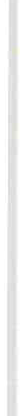 D.: GAVAZZI (Pistoia) - Credo di dover dire senza retorica, che parlo a nome di un gruppo infermieristico e volevo fornire una verifica empirica a quello che viene chiamato «specifico infermieristico». Penso che tutti conosciate che cosa avviene in rianimazione,  dei problemi  riguardanti  il confine tra morte e vita e dell'importanza  degli strumenti che ci vengono forniti dalla bioetica e da altre scienze. Nella nostra esperienza di appena quattro anni è successo che, naturalmente senza prescindere dai bisogni dei nostri utenti e dei loro familiari, ci siamo resi conto che non riuscivamo a rispondere ai bisogni di relazione. Quindi mi discosto da quelli che sono i bisogni della sfera fisica, pratici, un campo in cui credo si debba molto ricercare e molto sperimentare. Noi abbiamo chiesto aiuto alla nostra Unità di Psicologia dell'USL ed abbia­ mo costruito insieme un percorso che è iniziato da un «gruppo Balint». Insie­ me con le colleghe vorrei dire, psicologhe dell'USL, stiamo facendo un percor­ so interdisciplinare che attinge fortemente da un altro scibile, ma mai disco­ standoci da quelli che sono i bisogni del malato espressi in quella unità opera­ tiva. Noi abbiamo avuto l'impressione che si sia aperto davanti a noi un campo immenso in cui altri scibili, ed anche i nostri medici sono stati coinvolti loro malgrado in questa dinamica, hanno  contribuito in maniera importante ma integrata.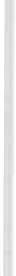 D.: B1As1 (Verona) - Io vedo davanti a noi un periodo sinceramente diffici­ lissimo, un periodo di transizione tra  una  coscienza  infermieristica  datata  ed una coscienza professionale più elevata. La situazione attuale secondo me  è ancora «in  emergenza»,  non  credo  che  adesso  che  non  se ne  parla  più,  non ci sia carenza di infermieri. Semplicemente ci siamo abituati a lavorare con standard assistenziali inferiori a come vorremmo. Ci sono diversi livelli di coscienza  della  professione;  c'è  addirittura  un  baratro  a  volte  tra  infermiere e infermiere e questo rappresenta un grosso problema. C'è  la  difficoltà  con­ creta, quotidiana di «combattere» 8 ore su 8 ore; ognuno con i suoi propri problemi  viene  a lavorare  e deve  lottare  per  l'acquisizione  della  propria  pro-'150	Dibattitofessionalità con i medici ed a volte anche con i colleghi . Io vedo il pericolo in questa fase di transizione, di una mera acquisizione di funzioni superiori. Questo è dato proprio dalla poca coscienza professionale ed è sicuramente colpa nostra. Però è dato anche da certe situazioni concrete che non sono facilmente risolvibili dal singolo individuo, ma sono proprio legate alla strut­ tura. Vorrei chiedere alle relatrici che proposte di ripromozione di questa nuova figura professionale possono darci a livello molto concreto, tenendo conto soprattutto dell'ostacolo maggiore a mio avviso, della diversificazione della coscienza  professionale .D.: BELLI (Genova) - Io sono all'interno della professione da vent'anni ed ho passato un certo arco di esperienza nel quale le situazioni che ricordavano i colleghi di Bari erano molto più frequenti. Mi rifaccio anche alle accuse rivolte al Collegio IPASVI, per aver perso delle occasioni per poter essere riconosciuti.  Come mai  se a noi  mancano gli strumenti siamo poi  costretti a litigare tra di noi, a dire che ci manca il collega, a litigare in Direzione, ma di fatto non abbiamo quell'autorevolezza professionale per essere diversa­ mente riconosciuti  e per  avere delle diverse risposte che non diventano più«opinioni», ma diventano fatti dimostrati? Mi rifaccio a queste cose perché purtroppo quando dobbiamo  valutare  questa  grossa  diversità  che  c'è  anche tra gli infermieri che compongono l'insieme del corpo professionale , determi­ niamo in qualche modo questa sorta di blocchi o di occasioni perdute. È vero, bisogna riportare le _situazioni come  quelle  di Bari,  ma  bisogna  stare  attenti che se noi non facciamo anche questi discorsi di concettualizzazione, di re­ sponsabilità, se noi  non affrontiamo questi temi, noi  non diventiamo una  pro­ fessione che può essere riconosciuta come tale ed avere il peso di una vera professione; e queste situazioni  che denunciamo  continueranno  ad esserci. Per cui è estremamente offensivo, io ritengo che all'interno della professione, quan­ do noi ci incontriamo a livello nazionale e non solo a livello locale, qualcuno possa canticchiare «parole, parole » riferendosi a quanto qui ora stiamo di­ scutendo.R.: LusIGNANI - Vorrei tentare una provocazione come risposta alla collega e anche  alla  collega  di Bari.  Sicuramente  i problemi  organizzativi  sono tanti e non solo da voi ma anche in Lombardia; certo sarebbe da valutare se siano problemi di reale emergenza rispetto  al fatto che forse  a qualcuno  serve  dire che l'emergenza c'è. La provocazione potrebbe essere questa: noi nel nostro codice deontologico non abbiamo dal punto di vista etico qualcosa  che ci pos­ sa venire in aiuto a questa domanda. Noi dal punto di vista etico non abbiamo mai pensato, perché ilproblema dell'emergenza  non  era così forte, non  abbia­ mo mai pensato  di  scrivere un  obbligo  che potrebbe  essere  Un'ipotesi  come ad esempio: l'infermiere si  impegna  a  non  accettare  condizioni  assistenziali che ledano la dignità del paziente. Questo per dire che non è che ci sono probabilmente  soluzioni  a una  domanda  di questo  tipo  perché  comporterebbeDibattito	151un ragionamento da fare sull'organizzazione e l'organizzazione  non la pensa come il professionista; il professionista invece vuole da.re un servizio dignito­ so alla persona che sta assistendo. Probabilmente l'etica potrebbe  venirci in aiuto in questo senso con un obbligo che ci impegna tutti a non accettare condizioni di assistenza che riteniamo  come  infermieri  inadeguate  rispetto alle aspettative praticabili. Però per fare questo siamo noi che dobbiamo pen­ sare ai problemi che abbiamo, tradurli in una elaborazione  teorica  e dire: d'ora in poi possiamo proporci questo come un dovere professionale. Sicura­ mente tutti riconosciamo di non dover lavorare in condizioni assistenziali trop­ po inadeguate, però questa potrebbe essere una strada da seguire e che po­ trebbe darci un aiuto. Un dovere etico perché garantiamo alla gente che l'assi­ stiamo con livelli di decenza. Poi chiaramente questo comporta anche l'osser­ vanza da parte di tutti gli infermieri di un principio di questo genere. Ovviamente non sto invitando tutti alla rivoluzione nel caso in cui non ci sia­ no le condizioni ideali per l'assistenza,  però  sto invitando  alla riflessione  su un impegno che in fondo noi non ci siamo mai dati in un codice deontologico anche  se  l'abbiamo  in  testa.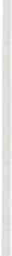 R.: USAI - Volevo dire due cose rispetto a quanto detto dalla collega. Non stiamo coniando, definendo in queste giornate una nuova figura dell'infermie­ re: non mi piace questa espressione, anche perché vorrebbe dire disconoscere tutto  il nostro  passato.Stiamo riflettendo su che cosa siamo e su che cosa vogliamo essere  e come possiamo porci nei conf ronti dell'utenza. Utenza che comunque è molto sensibile ed è ilnostro scopo ultimo: la collettività. È su questo che dobbiamo confrontarci; e mi rifaccio all'intervento del collega Belli; senz'altro non ab­ biamo l'autorevolezza, ma non possiamo aspettare che siano gli altri a darcela come la manna dal cielo. L'autorevolezza viene conquistata giorno per giorno dimostrando di  essere capaci di costruire conoscenze. Questa è la sfida in questo momento che ci lancia l'università ad esempio, ma non solo. E volevo citare una raccomandazione delle nostre colleghe europee, perché non possia­ mo dimenticarci in questo momento il rapporto con l'Europa che ci toccherà più precisamente. Nel congresso di Vienna dell'88, pensate già nell'88, si dice­ va chiaramente che la legislazione che regola la pratica infermieristica deve riconoscere il contributo degli infermieri all'organizzazione e allo sviluppo dell'assistenza sanitaria. Inoltre, la legislazione deve essere formulata in mo­ do da promuovere la capacità degli infermieri di soddisfare i bisogni sanitari della popolazione. È ovvio che in questo campo gioca a forza la professione infermieristica. Questa è una grossa sfida. Una collega diceva: sono preoccu­ pata, vedo degli anni duri davanti. Senz'altro è vero, ma è questa la forza propositiva, non stiamo ad aspettare che il legislatore per il tema responsabi­ lità professionale ci dimensioni ad hoc una legge. Dobbiamo essere noi ad aver chiaro che cosa dobbiamo fare e dove vogliamo andare; anche a livello istituzionale  e  quindi  di  organismi  professionali  soprattutto.152	Dibattito.: MAURO (Rimini) - Ho i capelli bianchi, un'esperienza quasi trentennale che mi ha portato ad acquisire una elevata professionalità, per effetto di an­ zianità molto probabilmente. Il mio pormi nei confronti dei medici è molto diverso rispetto a quello che era agli inizi. La mia constatazione vuole essere questa: non vorrei aver acquisito solo per effetto dell'anzianità un mio pormi diversamente nei confronti dei miei collaboratori, medici stessi. Vorrei, è un augurio che faccio per rispetto ai miei capelli bianchi,  aver conquistato il mio pormi diversamente anche attraverso le conoscenze e le competenze effet­ tivamente acquisite perché costantemente ricercate.SESSIONE	SPECIALEL'ASSISTENZA E LA MEDICINA ALTERNATIVA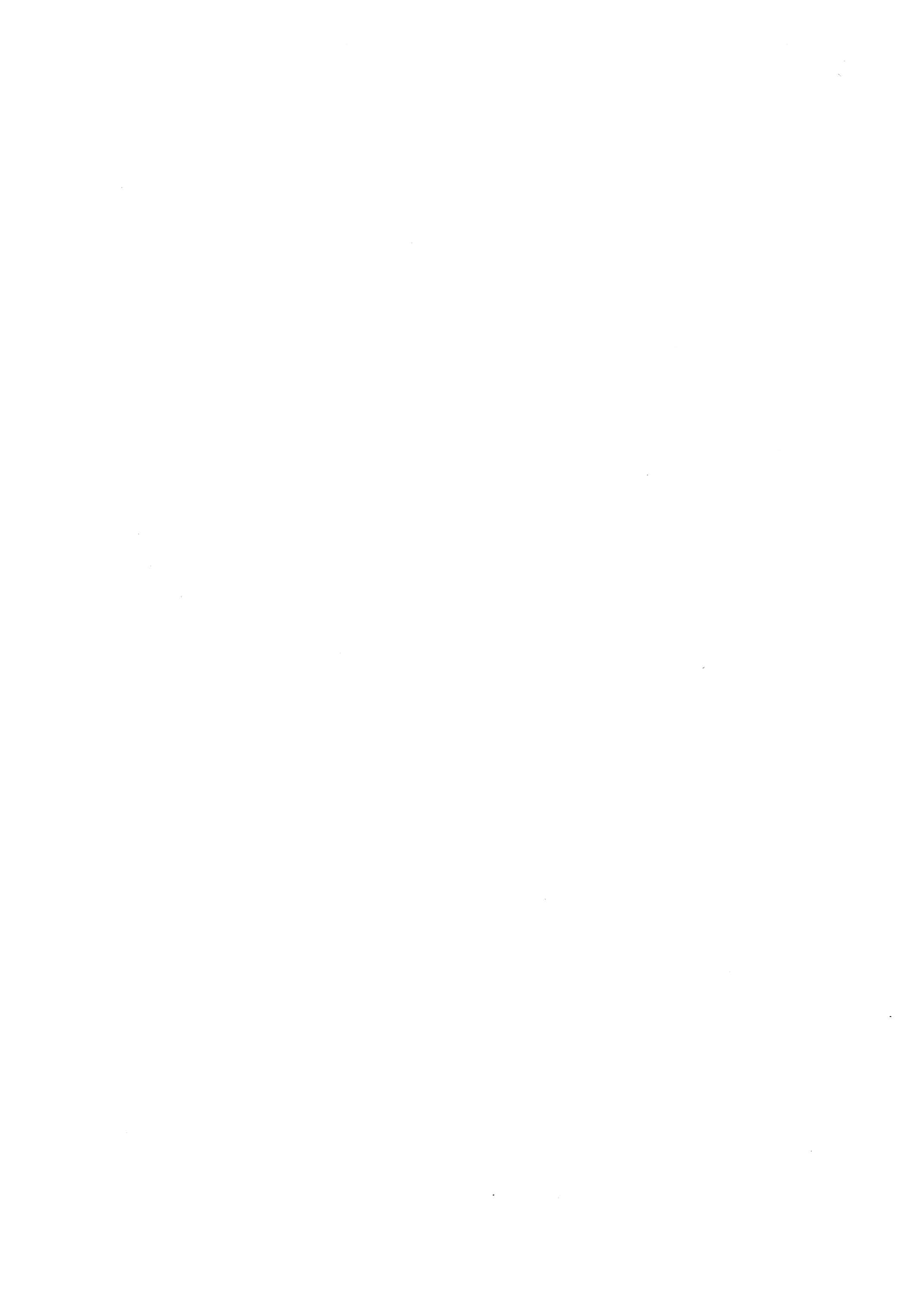 Elio DrigoIniziamo quest'ultima sessione di questo XI Convegno dell'Aniarti con la proposta di una informazione, vorrei dire, di tipo ampio e aperto su alcuni aspetti che interessano la salute e la malattia delle persone e le modalità con cui  la nostra  società  aff ronta  questi  problemi.Ci pare che possa essere un contributo di informazione necessario anche per l'interesse che la professione infermieristica manifesta nei confronti della complessità della persona.Questo incontro vuole essere un approccio alle modalità  alternative, nei confronti  della patologia  o comunque  delle situazioni problematiche  salute. I problemi  che andremo così ad esaminare, nascono certamente  da filosofie o da modi di pensare, da culture che sono diverse o alternative alla nostra cultura più diffusa. Ci è sembrato importante, comunque, incominciare ad offrire dei contributi di informazione su questi aspetti proprio perché questi possono contribuire ad arricchire l'esperienza che noi, come infermieri, fac­ ciamo,  di  off rire  un'assistenza  alle persone  sempre  più  a misura  d'uomo.Noi confessiamo la nostra non conoscenza di queste problematiche, per cui  ci aff idiamo  ai tre  esperti  che  abbiamo  contattato  per  questa  sessione e che sono il dr. Caprara Andrea, medico e antropologo presso l'Istituto Supe­ riore di Sanità di Roma, insegnante in un corso internazionale per manage­ ment ed organizzazione di sanità pubblica per i paesi in via di sviluppo. C'è poi il prof . Paul Btitler, chiropratico, « doctor of chiropractics» e il dr. Volpe Guido, medico di base a Tarcento, un paese in provincia di Udine, specialista anche in nefrologia  e che comunque  esercita  anche come omeopata.Il dr. Caprara affronterà il problema in termini molto generali ed even­ tualmente ci presenterà più precisamente il campo del suo intervento.Andrea  Caprara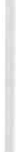 Medico  e antropologo  - Istituto  Superiore di Sanità, Roma.Il tema riguardante la coesistenza di diversi modelli di medicina sarà qui affrontato in due parti: la prima in cui cercherò di introdurre alcuni concetti di base riguardanti il rapporto tra la salute e la malattia in diversi contesti culturali (gli esempi si riferiscono alla realtà indigena in America Latina e al contesto dell'Africa Occidentale), la seconda in cui cercherò di proporre alcuni aspetti operativi, di approccio pratico al problema.Già dalla fine degli anni settanta, l'Organizzazione Mondiale della Sanità ha conferito una attenzione sempre maggiore ai programmi che cercano di creare forme di collaborazione tra le cosiddette medicine alternative e la me-156	Sessione  specialedicina occidentale (Bannerman et al. 1983). Si tratta di un approccio che si pone naturalmente in termini diversi  se  si tiene  conto  delle diverse  realtà dei paesi nei quali queste forme di collaborazione dovrebbero svilupparsi. In molti paesi in via di sviluppo, a forme tradizionali di interpretazione del rap­ porto salute-malattia, si è accompagnata la nascita di forme di pluralismo medico dovute all'inserimento di modelli e pratiche occidentali. Ben diversa è la situazione in Europa o negli Stati Uniti in cui forme di medicina « alterna­ tiva»  si sono diffuse  in un contesto  dominato  dalla  medicina  moderna.Concetti di baseÈ necessario sottolineare innanzitutto che le diverse popolazioni interpre­ tano ·il rapporto salute-malattia secondo paradigmi di pensiero diversi tra lo­ ro. Questo enunciato sarà illustrato attraverso l'utilizzo di tre esempi riferen­ tesi alla medicina  occidentale,  alla medicina  andina e al contesto africano. La cultura occidentale considera il rapporto salute-malattia come stretta­ mente legato a tre fattori: l'ospite (in senso fisico e psicologico), l'agente (fisi­ co, biologico) e l'ambiente (sociale, fisico). Per spiegare ad esempio le malattie cardiocircolatorie,  si fa riferimento allo stile di vita dell'individuo, (nutrizio­ ne, esercizio fisico, fattori psicologici, professione) all'età, al sesso, ai fattori ereditari. L'approccio occidentale interpreta quindi il rapporto salute-malattia prendendo in considerazione diversi fattori ma conferendo una attenzi9ne par­ ticolare agli aspetti organici. Questa prospettiva è il prodotto,  secondo molti autori, della famosa distinzione cartesiana tra corpo e psiche. Sul piano tera­ peutico vige la regola del trattamento per opposizione, per contrasto, che ha poi portato all'utilizzo del termine di medicina allopatica come sinonimo di medicina  occidentale:  si riportano  nella  norma i valori  di laboratorio  (iper e ipo), si elimina chirurgicamente ciò che è anormale dal punto di vista anato­ mico o funzionale, si combatte  farmacologicamente  per  contrasto eventuali forme infettive. Questo approccio, seppur con larga diffusione in molti paesi del mondo, resta uno dei tanti modelli utilizzati per interpretare il fenomenodella malattia,  ma  non  certo  l'unico.Tra le popolazioni indigene dell'America Centrale e Latina (quechua, maya ecc.) la salute è strettamente legata ad un equilibrio tra due elementi «caldo» e «freddo» che classificano il mondo e gli individui. Questi due concetti non si riferiscono a una caratteristica di temperatura ma a certe qualità che gli elementi possiedono. Per quanto riguarda ad esempio gli alimenti, presso i quechua dell'Apurimac in Peru, la carne di maiale, la birra, l'acqua, sono con­ siderati come «freddi», mentre la carne di manzo e altri cibi sono considerati«caldi». Le malattie si producono per un eccesso di cibi troppo freddi o trop­po caldi. Vi è quindi una attenzione particolare alla combinazione degli ele­ menti e al loro giusto equilibrio, per evitare di essere colpiti da malattie da eccesso (di un componente o di un altro). Tra le popolazioni andine, questiSessione  speciale	157fattori sono complementari a quelli religiosi come il rapporto con la terra,Pachamama,  e gli dei  delle montagne,  Apus.L'equilibrio caldo-freddo è presente anche tra le culture del Nord Af rica (Tunisia e Marocco) ed è il prodotto della diffusione della medicina ippocrati­ ca nei paesi islamici all'incirca nel nono secolo AC. Nella teoria ippocratica il corpo contiene quattro liquidi o umori: sangue, flemma, bile gialla e bile nera. La salute è il risultato dell'equilibrio tra questi umori e quattro elemen­ ti: caldo, freddo, secco, umido. La medicina ippocratica è stata successiva­ mente elaborata da Galeno (130-200 A.D.), medico greco che viveva a Roma. Nel nono secolo buona parte del suo lavoro è stato tradotto in arabo e duran­ te l'occupazione dei Mori nella penisola Iberica, la medicina umorale è stata adottata dai medici spagnoli e portoghesi ed è quindi stata trasferita in Ame­ rica Latina (Helman C.1984). Forme simili di interpretazione delle malattie (equilibrio caldo-freddo) erano già presenti presso i popoli autoctoni e quindi si spiega la presenza  così diffusa di queste forme interpretative.Tra diversi gruppi etnici dell'Africa occidentale la malattia è considerata come il prodotto di una rottura della relazione tra l'individuo ed il suo grup­ po (infrazione di una regola sociale, o di un interdetto). Per esempio, quando un malato si rivolge  ad un guaritore per un problema di natura somatica(respiratorio, digestivo, ecc...) il guaritore si preoccupa di capire se la persona mantiene buoni rapporti con la propria famiglia, il proprio villaggio ed in caso di un conflitto o di un problema sociale, cerca di risolvere quel problema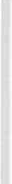 ristabilendo la pace tra il malato e il proprio gruppo. Spesso infatti, i conflitti tra padre e figlio, tra marito e moglie, tra nuora e suocera sono considerati come causa di disturbi e malesseri fisici. Anche gli attacchi o le accuse di stregoneria fanno spesso riferimento a conflitti di natura sociale.Queste  forme  di  pensiero  permettono  di  dare  un  senso  alla  malattia  e di classificare gli elementi che compongono  l'universo  (cibi,  acqua,  animali ecc.) attraverso qualità astratte come il  caldo-freddo,  sacro  e  profano,  ma­ schio femmina, puro impuro ecc. Non è infrequente in questi contesti, l'utiliz­ zazione sia  della  medicina  occidentale  sia di  forme  terapeutiche  tradizionali da parte del malato  (polimorfismo  terapeutico).  Se il guaritore,  in  questo  ca­ so, serve soprattutto a risolvere la « vera causa della malattia» (la causa socia­ le) che è alla base del problema, la terapia «occidentale» contribuisce a risol­ vere  il  problema   sul  piano   somatico  e  sintomatologico.Implicazioni  operativeL'attenzione a queste diverse forme di interpretazione della malattia ci deve portare a considerare fondamentalmente  due aspetti:il primo, a relativizzare l'approccio con cui la medicina occidentale inter­ preta il rapporto salute-malattia. La teoria e la pratica medica occidentale rappresentano uno dei diversi modi p ssibili di spiegare e risolvere i proble-158	Sessione  specialemi legati alla malattia ma non sono l'unico modello esistente al mondo. Ciò ha un risvolto pratico importante in società che sempre di più stanno ca_ratte­ rizzandosi per la componente multietnica e multiculturale (non solo in occi­ dente). Ad esempio, il rapporto tra operatore sanitario e paziente proveniente da diverse culture è influenzato dalla componente culturale; un senegalese interpreta la malattia in modo diverso da un filippino o da un peruviano. La componente etnica, culturale, si aggiunge al livello educativo, al sesso, al- 1'età, al tipo di lavoro che la persona svolge.I medici definiscono e diagnosticano la malattia secondo una interpreta­ tione bio-medica mentre il malato vive la propria malattia su base esperien­ ziale. Alla fine degli anni settanta, due autori, Eisenberg e Kleinman hanno coniato due termini, disease e illness per distinguere la diagnosi fatta dal me­dico (disease) e l'esperienza , il vissuto della malattia da parte del malato (ill­ ness) (Eisenberg L. 1977; Kleinman A. 1980). Questi autori affermano che il rapporto  tra  l'operatore  sanitario e  il  paziente  può  migliorare  solo  se vi  èuna attenzione dell'operatore non solamente ad una corretta diagnosi ma an­ che a come il malato vive la propria malattia, a come interpreta i propri sinto­ mi, quali pensa siano le cause. È necessario quindi una attenzione maggiore a come il malato percepisce la propria malattia e reagisce a questa perché ciò ha conseguenze importanti per es. per ciò che riguarda la compliance.Nel caso di un disease senza illness, una malattia ipertensiva può esserediagnosticata dal medico come patologia ma non essere percepita dal paziente come malattia (nel caso sia asintomatica), e quindi influenzare la compliance. In altri casi di illness senza disease il malato può accusare disturbi non accer­ tati o diagnosticati dal medico sul piano organico. Le persone possono avere diverse percezioni dell'anatomia e del funzionamento del corpo: in uno studio realizzato  in  Inghilterra,  alla domanda  del  medico:  le fa male  lo stomaco? 60% dei pazienti (inglesi) interpretava lo stomaco come un organo occupante tutta la cavità addominale (Helman C.1984). Questi problemi,lungi dall'essere trattati in forma aneddotica, dovrebbero invece essere analizzati e considerati con  attenzione  da parte  degli  operatori  a cominciare  dalla lingua  che resta il punto di partenza di ogni struttura con pazienti provenenti da diverse culture.Il secondo punto apre il discorso verso un approccio critico al modo di operare della medicina occidentale. L'analisi comparata con altre forme inter­ pretative e pratiche dovrebbe farci chiedere se è possibile migliorare le prati­ che occidentali apprendendo da altre culture nuovi modi di operare. Pensia­ mo ad esempio come studi in altri contesti stanno contribuendo a modificare le pratiche occidentali per es. nel campo della salute mentale (scuola di Palo Alto, etnopsichatria) e dell'assistenza al parto.Alcuni studi realizzati in occidente mostrano come molti pazienti utilizzi­ no contemporaneamente due o più sistemi di cura. Una ricerca realizzata in Scandinavia negli anni ottanta ha mostrato come il 95% di pazienti recatisi presso medici « alternativi» aveva in precedenza utilizzato, per lo stesso pro-Sessione  speciale	159blema, forme occidentali di trattamento. Un quinto della popolazione scandi­ nava ha consultato un medico «alternativo» almeno una volta (Vigdis M.C. 1991). Se i pazienti mostrano una attitudine di apertura verso l'utilizzazione di diverse forme terapeutiche, i medici allopatici mostrano una attitudine cri­ tica nei confronti delle forme di medicina alternativa. Le conoscenze che deri­ vano da un  modello  a un  altro  spesso  sono trasmesse  dai malati  stessi.Da un punto di vista operativo, a livello locale è necessario creare gruppi di lavoro composti da personale che opera secondo le regole della medicina moderna e delle varie forme di medicina alternativa, per iniziare una discus­ sione sulle pratiche terapeutiche e diagnostiche sulla base di casi clinici e patologie specifiche. Il riferimento a casi clinici ben definiti può essere lo spunto per una discussione più ampia sui fattori sociali e psicologici che in­ tervengono nella «costruzione» della malattia,  per identificare diversi modi di intervento sulla base di diversi modelli di pensiero. Questa collaborazione, a partire da una serie di incontri e discussione di casi clinici, potrebbe porta­ re alla creazione di un sistema di riferimento che permetta ai malati di otte­ nere  le  risposte  terapeutiche  più  adatte  in  base  alle  proprie  necessità.BibliografiaBANNERMAN R., BuRTON J., WEN-CHIEN C., Traditional medicine and health care coverage,1983, Geneva:  World  Health  Organization.EISENBERG L., Disease and illness: distinctions between pro fessional and popular ideas of  sickness,  1977, Cult. Med.  Psychiatry,  1: 9-23.HELMAN  C., Culture, Health  and  Illness,  1984, Bristol: Wright .KLEINMAN A., Patients and Healers in the Context of Culture, 1980, Berkeley: University of   California   Press.VIGDIS M.C., A dialogue between practitioners  of alternative (traditional) medicine and modem (Western) medicine,  1991, in Norway  Soc.  Sci.  & Med.  32,  5, pp.  549-552.Elio DrigoRingraziamo il dr. Caprara per queste indicazioni molto importanti, da tener presenti nella nostra attività quotidiana e soprattutto in funzione del­ l'atteggiamento che dobbiamo iniziare ad avere nei confronti delle persone, l'atteggiamento per l'impostazione delle caratteristiche della nostra modalità di fare assistenza.Credo che questo possa essere un effettivo arricchimento nel nostro modo di pensare la nostra attività futura e anche un arricchimento per quanto ri­ guarda la modalità che la società dovrebbe adottare nell'affrontare il proble­ ma della salute.Grazie dunque al dr. Caprara e più tardi, eventualmete, nel dibattito ap­ profondiremo  ancora  l'argomento.La parola al prof. Paul Bi.itler,  chiropratico.160	Sessione specialePaul BiitlerChiropratico  -  FirenzeIo ho il piacere di presentarvi la chiropratica. La chiropratica è una di queste arti di guarigione che sono ritenute senza farmaci. In altre parole, l'origine della parola chiropratica viene dal greco «chiros» che significa la mano e la «prassi» che viene effettuata sul paziente.La chiropratica ha  delle vecchissime origini. Se ne trovano segni nelle cave degli Egiziani; è stata descritta anche in Grecia. Galeno disse: «Se un osso del collo è fuori posto, te lo devi rimettere a posto».  Questo significa che la chiropratica è soprattutto l'arte che prende in considerazione la funzio­ nalità  della  struttura  dell'essere  umano.Tutti voi sapete che una colonna vertebrale consiste di sette vertebre cer­ vicali, dodici dorsali, cinque lombari e la fusione di alcune ossa che formano l'osso sacro che  si articola  ai lati  con  il bacino.Dentro il canale della colonna, corre il sistema nervoso. Un determinato impedimento sia a livello del disco o della vertebra, può disturbare il flusso del nervo e di conseguenza disturbare gli organi o le strutture che vengono controllate  da qusto nervo.Questi problemi sono diventati naturalmente molto più eclatanti negli ul­ timi decenni, da quando l'essere umano non ha più una attività equilibrata come era alcune centinaia di anni fa.L'essere umano oggi è maggiormente abituato ad agire con modalità omo­ laterale. Nelle fabbriche deve svolgere sempre le stesse attività e questo, con l'andare del tempo, porta naturalmente ad un eccessivo uso di una parte o dell'altra  del corpo e di conseguenza  a uno  squilibrio.Che cosa vuol dire artrite? Artrite come termine in genere non vuol dire altro che frizione, non c'è armonia Questa disarmonia può avvenire in qual­ siasi articolazione del corpo umano. Generalmente queste disarmonie sono dovute a un non perfetto equilibrio dei vari gruppi muscolari che tra di loro controllano la posizione dell'articolazione. Quello che sulla pelle sarebbe un callo,  sull'osso  si  chiama  artrosi.Non è una malattia infiammatoria di base, ma una malattia degenerativa: la  reazione  dell'osso al fatto di essere  sottoposto  ad  un  sovraccarico.In tutte le persone dove troviamo questa artrite, o artrosi, noi riteniamoinutile combattere l'effetto. Noi dobbiamo combattere la causa, che ha provo­ cato  questa  artrosi.A livello della colonna vertebrale la troviamo in tutte le sue parti. Le per­ sone soffrono di solito maggiormente  di dolori che vanno dal collo verso le braccia; quando il disturbo è a livello toracico si irradia nel torace e può disturbare gli organi interni; quando sono interessati i nervi più bassi abbia­ mo le sciatalgie, i dolori intorno al bacino, con tutto quello che ci possiamo immaginare.L'essere umano in posizione eretta viene continuamente  controllato  dalSessione  speciale	161cervello. Tutti i muscoli devono tenere una loro posizione; è tutta una questio­ ne di gioco tra muscoli agonisti e antagonisti. Se c'è l'armonia fra questi due gruppi,  l'equilibrio  è  garantito.Quali possono essere i disturbi, allora? Il disturbo può essere nel sistema nervoso stesso, da patologia pura; certo che in questo caso il chiropratico non può intervenire, non è di sua competenza . Quando però è un disturbo funzionale - cioè che a livello della colonna vertebrale si è formata una di­ sfunzione - noi troviamo e andiamo a controllare il paziente per questa di­ sfunzione.Oltre ai normali esami di risonanza magnetica, tac, radiografie, elettro­ miografie (tutti esami a voi conosciuti}, noi usiamo soprattutto il test musco­ lare. In che cosa consiste il test muscolare?  Desidererei  poterlo  presentare su un volontario . Ecco quando noi andiamo a esaminare i muscoli il paziente deve stare con le gambe non incrociate; cerchiamo di individuare i vari mu­ scoli e prendiamo in esame sempre un singolo muscolo e non un gruppo mu­ scolare, perché i gruppi muscolari sono sempre innervati da vari nervi e non da un solo nervo, mentre la stragrande maggioranza dei muscoli ha una sola innervazione. Ci sono anche muscoli  che hanno più  di una  innervazione .La prima cosa che facciamo quando guardiamo un paziente è di tenerlo davanti a noi in piedi, per vedere i vari equilibri. Come appoggia il piede, come stanno le ginocchia, illivello del bacino, il livello delle spalle e il livello degli orecchi. Questo ci dà determinate informazioni sul piano laterale del paziente .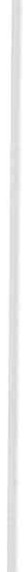 Adesso, prendiamo in considerazione i test muscolari, che vi farò vedere, che riguardano il livello della colonna cervicale. Per ciascun livello, la prima e la seconda vertebra non possono essere esaminate con questi test particola­ ri, perché non controllano muscoli abbastanza periferici che potrebbero esse­ re  indicativi.Posso chiederLe di flettere questo braccio?, spingo in avanti, lei resiste ... forza ... buono ... tiri verso di sé. Questo  sarebbe l'esame di un mucolo. Il primo muscolo corrispondeva al livello tra la seconda e la terza vertebra; questo secondo era innervato dal quarto nervo che risponde a un nervo tra la terza e quarta vertebra. Prendiamo quindi il deltoide, che consente di esa­ minare la quinta radice nervosa e troviamo che questo muscolo, sull'insisten­ za della pressione  dolce, via via cede.Ora, naturalmente voi potete dire: questo muscolo potrebbe essere debole per vari motivi. Noi riusciamo a riconoscere questo e cerchiamo di conse­ guenza di trovare se sia possibile stabilire se l'origine sia veramente vertebra­ le; mettendo la testa del paziente in questa posizione (laterale), apriamo tutti i forami della colonna cervicale da dove escono i nervi: valuto lo stesso mu­ scolo ... ed è fortissimo ... Che cosa vuol dire? Non può essere una malattia al nervo stesso che lo controlla, ma è proprio un disturbo funzionale. Il sog­ getto, nella sua posizione neutra, controlla in maniera non perfetta il suo del­ toide destro.162	Sessione specialeQuesto stesso principio  può essere allargato su tutto il corpo e su tutti i livelli della colonna, perché noi dobbiamo specificamente sapere dove inter­ venire. Non è sempre la radiografia che fa vedere una discopatia o un avvici­ namento che necessariamente dia disturbi. Da quando abbiamo la risonanza magnetica e tutti questi esami, spesso si trova in un paziente non un'ernia, ma tre o quattro ernie, di cui due/tre possono essere assolutamente senza importanza,  per  quanto  riguarda  la  funzionalità  della  persona.Noi,  con  il nostro esame  partiamo  direttamente  da un  lato pratico. A che cosa sono dovuti questi disturbi? Come ho detto prima, sono spesso delle posizioni che dobbiamo per forza assumere, sia sul lavoro, sia ad esem­ pio nelle varie attività sportive.Il chiropratico cerca questi livelli in cui si trova il problema, corregge in quella sede - in questo caso sarebbe la quarta/quinta vertebra -, libera la radice nervosa, se è possibile, e ristabilisce una funzionalità normale.Questi  disturbi possono  essere dati da una  semplicissima  artrosi che si è formata; possono essere dati da un semplice cattivo uso della articolazione; però  potrebbero  anche  essere  causati  da  un'ernia  discale.Per una più raffinata definizione ci  servono poi  naturalmente  tutti  gli altri sistemi della medicina che abbiamo a disposizione per fare una valuta­ zione corretta. Una volta che è ristabilita una funzionalità normale a livello della colonna, può spesso essere indicato insegnare al paziente determinati movimenti da fare per riacquistare la normale potenza avuta in precedenza nel  deltoide  (in questo  caso particolare).Quando noi troviamo qual'è il disturbo (non sempre questo è possibile: spesso si può fare quello che si vuole e non si trova il perché dell'indeboli­ mento di questo muscolo), allora noi facciamo i soliti esami della medicina per stabilire quale altra cura eventualmente deve essere presa in conside­ razione.Di recente, si è anche moltissimo parlato del collegamento - lo potete leggere su tutte le riviste ... - dei vari collegamenti tra i denti e la struttura umana.Vi spiego un attimo questo collegamento. La posizione dei denti deve es­ sere perfetta per permettere un normale movimento a livello degli epicondili della articolazione tempora-mandibolare. L'articolazione tempora-mandibolare è l'unica articolazione attaccata direttamente al cranio, al di fuori dell'atlante con  la  testa . Un  determinato  malfunzionamento   a  livello  della  temporo­ mandibolare può influire sulla struttura cranica. Consideriamo che l'osso cra­ nico  non  è un osso unico; anche  quando hanno  studiato i vari  cadaveri  si è trovato che lungo tutto l'arco della vita nel cranio persistono le varie suture. Secondo la teoria anglosassone c'è un micro movimento che avviene den­tro queste suture nel tempo, e sempre con la respirazione. Questo affermano i testi  anglosassoni,  in  diretto  contrasto  ai testi  europei  mediamente .Per concludere, vi vorrei dare una o due piccole informazioni sulla chiro­ pratica in generale. Negli Stati Uniti - duecento milioni di abitanti - prati-Sessione  speciale	163cano ventottomila chiropratici. In Italia, con una popolazione che è quattro volte di meno, praticano sì o no centocinquanta chiropratici. Vuol dire che siamo ancora molto lontano da quello che è ritenuto utile in quei paesi dove hanno fatto già da lungo tempo una certa esperienza. È un campo che è deci­ samente  in sviluppo.Come gruppo professionale non abbiamo ancora un riconoscimento nel sistema  sanitario  italiano.La chiropratica è perfettamente legalizzata in America, Svizzera, Dani­ marca e Inghilterra In Danimarca c'è una scuola, l'Inghilterra ha una sua scuola, la Svizzera invece usa sempre le scuole americane e poi alla fine, du-_ rante il tirocinio che uno deve fare richiede un paio d'anni di corsi per ade­ guare la formazione  ai livelli richiesti  dalla legge.In Italia in questo gruppo di centocinquanta chiropratici ci siamo riuniti in una associazione professionale con sede a Genova, perché nessuno sa oggi chi è chiropratico e chi non lo è. È un titolo che chiunque si può attribuire perché  è inesistente  per  la legge  italiana.Se qualcuno vuole rivolgersi a un cosiddetto chiropratico è molto impor­ tante, eventualmente, rivolgersi alla sede centrale per sapere se questo indivi­ duo che sta praticando questa arte della salute sia veramente competente o se sia un autodidatta. Questo non vuol dire che un autodidatta non possa essere bravissimo, però i vari esami che noi dobbiamo superare negli Stati Uniti e poi anche nella nostra associazione in Italia, internamente, natural­ mente  danno  una  una  maggiore  garanzia.Elio Drigo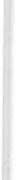 Ringraziamo il prof. Biitler per la sua presentazione che certo ha contri­ buito alla chiarificazione delle novità sugli aspetti non così conosciuti degli interventi  per  la  salute  dell'uomo.Passiamo la parola adesso al dr. Volpe per l'ultimo intervento di questa tavola  rotondaGuido VolpeMedico  di  base,  Tarcento  -  UdineCome è già stato detto prima, io sono un medico di base e da circa dieci anni, oltre ad usare i farmaci chimici soliti, utilizzo anche dei farmaci  cosid­ detti « naturali», vale a dire utilizw  nella  pratica  quotidiana  di  tutti  i giorni, sia le piante, gli estratti di  piante ed anche  farmaci  omeopatici. E  devo  dire che, specialmente  negli  ultimi  anni,  c'è  stata  sempre  una  maggiore  quantità' di persone, di pazienti, che richiedono questo genere di intervento, che si avvi­ cinano cioè sia alla medicina omeopatica,  ma anche ad un tipo di approccio appunto  curativo  che  sia  il  più  possibile  naturale.164	Sessione  specialeOltre però ad avere questa grande richiesta da parte dei pazienti, noi ab­ biamo invece una scarsa risposta da parte dei medici. Vale a dire che sono pochi i medici che si interessano seriamente di utilizzare questo genere di cure, mentre invece direi che il campo è abbastanza vasto. È un po' il proble­ ma a cui accennava adesso il prof. Biitler, nel senso che - essendo il campo abbastanza aperto ed essendoci una grandissima richiesta -purtroppo ci pos­ sono essere anche delle improvvisazioni o comunque delle persone che utiliz­ zano questi farmaci senza avere delle conoscenze approfondite.Vorrei quindi iniziare a spiegare in maniera semplice, che cosa si intende per  medicina  omeopatica.Il tempo a disposizione di venti minuti è abbastanza breve, per cui mi limiterò soltanto a accennare a quelli che sono i concetti fondamentali, cioè le teorie più importanti. Se qualcuno ha degli interessi particolari, potrà even­ tualmente rivolgersi anche a dei testi (ce ne sono tantissimi anche in vendita) che spiegano in maniera suff icientemente completa tutta la teoria  ed anche la pratica  della medicina  omeopatica.Col termine  di medicina  omeopatica  si intende un metodo  di cura che è stato inventato, o comunque messo a punto, verso la seconda metà del 1700 da un medico tedesco, un certo Samuel Hahnemann, il quale era un medico famoso, tanto è vero che era medico di corte, un medico che curava dei nobili e quindi aveva anche uno stipendio abbastanza alto per quell'epoca e utilizza­ va comunque quelli che erano i farmaci tipici del periodo, vale a dire le pur­ ghe, i salassi, utilizzava dei farmaci anche eroici, come il mercurio, lo zolfo, il fosforo, ecc...Il suo ideale di cura però era diverso, cioè desiderava curare i pazienti in un modo che fosse il più possibile senza danno, cioè che non venissero procurati danni dai farmaci e che si potesse riportare in equilibrio l'insieme, cioè la totalità  del paziente.Non avendo una possibilità concreta che gli permettesse di realizzare pie­ namente questo suo ideale, abbandonò la professione di medico, ovviamente con grande  dispiacere  da parte  della  moglie  e dei numerosi  figli.Per sopravvivere si  dedicò  all'opera  di  traduttore  di  testi  scientifici.  E fu proprio durante questa sua attività che venne in contatto con una relazione scientifica che appunto veniva dall'America. L'America in quel tempo era con­ siderata il continente  « nuovo»  e  quindi  c'erano  parecchi  scambi  tra  Europa ed  America  anche  per  quanto  riguarda  sostanze,  farmaci,  ecc.In questa relazione lesse che gli operai che ne venivano a contatto con la corteccia della china (la china, sapete, è un albero e veniva utilizzata princi­ palmente la corteccia, sia a scopo farmacologico, ma anche per preparare delle tinture, per preparare delle bevande, liquori, ecc.), sviluppavano, dopo un po' di tempo, un quadro sintomatologico che era un effetto della intossica­ zione cronica della china stessa. Ed in particolar modo c'era un sintomo che a lui interessò moltissimo, ed era questo: questi operai sviluppavano delle febbri  intermittenti,  delle febbri che  si presentavano  circa  ogni  tre  giorni.Sessione  speciale	165Questo  fatto  non  passò  inosservato  nella  mente  di  Hahnemann;  ed  egli  anzi si chiese:  « Che cosa  strana, noi  utilizziamo  la  corteccia  della  china  (cioè  unsuo estratto, vale a dire il chinino) per curare delle febbri intermittenti, cioè le febbri malariche, e guarda caso l'intossicazione cronica nell'uomo sano diquesta  medesima  sostanza  provoca  proprio  quel genere di febbre».Aveva scoperto, o comunque intuito, quella che è la legge fondamentale dell'omeopatia, che è una legge naturale, quindi è sempre valida ed è la «legge di  similitudine» .Questa legge dice esattamente così: quella medesima sostanza che, ad usi ponderali, riesce a provocare determinati sintomi nell'uomo sano, riesce a eliminare quei medesimi sintomi anche nell'uomo malato. Vorrei che fosse abbastanza chiaro questo concetto perché è proprio la legge fondamentale su cui si basa appunto la medicina omeopatica, da cui deriva anche il termi­ ne; cioè il termine «omeopatico» deriva proprio dal termine greco «omeos» che vuol dire «stesso», «simile» e «pathos» che vuol dire «malattia», da cui«curare  il simile con il simile».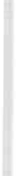 Nella nostra concezione occidentale moderna, noi siamo invece abituati ad avere un concetto esattamente diverso, opposto, per quanto riguarda i far­ maci. Cioè noi usiamo la legge dei contrari; curiamo un determinato sintomo con una sostanza chimica che abbia un'azione esattamente opposta. Ad esem­ pio, se noi vogliamo ridurre l'acidità in uno stomaco iperacido, gli diamo un antiacido...Mentre invece, nel concetto della medicina omeopatica, usiamo esattamente il  contrario  e cioè usiamo  la  sostanza  simile.Continuando con la storia di Hahnemann, egli ha voluto provare, ha volu­ to vedere  se questo concetto,  se questa  relazione  di cui aveva letto,  aveva un nesso con la sua intuizione. E quindi iniziò a sperimentare,  prima  su se stesso, e poi anche sugli amici e sui parenti, prima la china stessa e poi anche numerose  altre sostanze,  ad esempio lo zolfo,  il fosforo,  dell'arsenico,  ecc. E vide che in effetti, dopo un certo periodo di tempo che si intossicava volontariamente con queste sostanze, sviluppava determinati sintomi che era­ no proprio il quadro sintomatologico dovuto alla sostanza che lui assumeva. In questa maniera praticamente fece uno studio che durò anche parecchi anni, con cui mise a punto proprio il quadro sintomatologico dovuto alla in­tossicazione  cronica  di  svariate  sostanze.Questa tecnica è stata poi utilizzata allo stesso modo anche dai suoi suc­ cessori. Anche ultimamente, cioè nei  nostri  anni, quando  si vuole  studiare un farmaco nuovo si procede sempre con questo sistema; vale a dire, si pren­ dono degli sperimentatori volontari, che siano possibilmente sani e a loro vie­ ne somministrata una determinata sostanza per un certo tempo e quindi ven­ gono analizzati attentamente quelli che sono i sintomi che compaiono e che sono la specifica conseguenza della introduzione, dell'a'ssunzione di questa sostanza.Questi sintomi, ovviamente però, vengono analizzati non soltanto dal pun-166	Sessione  specialeto di vista anatomo-patologico, cioè come azione lesionale, ma vengono studia­ ti anche dal punto di vista delle loro modalità. E questa è una cosa molto importante e che è una caratteristica peculiare della medicina  omeopatica; vale a dire che il medesimo sintomo viene studiato anche in relazione alle sensazioni che il paziente ha quando lo manifesta. Ad esempio, un mal di sto­ maco viene visto non soltanto come un dolore, ma viene visto anèhe come tipologia di dolore e cioè a che ora insorge, come è, cioè che sensazione provo­ ca, se è come un peso, come una scheggia, come un crampo, ecc., quali sono i fattori che determinano un miglioramento e quali fattori che determinano eventualmente un peggioramento; cioè: migliora col caldo, migliora col fred­ do, migliora  in una  certa posizione,  ecc.Ecco, quando è stato fatto un quadro sufficientemente valido della intos­ sicazione sperimentale di una determinata sostanza, di un certo farmaco, pra­ ticamente bisogna utilizzare questo stesso farmaco nel paziente, nel malato che presenti  un  quadro  clinico  simile.Questo praticamente sarebbe il concetto di similitudine: utilizzare  cioè un farmaco che abbia una patogenesi, cioè una sperimentazione di un certo tipo, esattamente su una persona malata che presenti quel tipo di caratteristi­ ca, quel tipo  di sintomo.Quindi l'individuazione  della terapia. Voi  stessi penso vi rendete  conto che utilizzare questi concetti poi nella  pratica  clinica comporta  anche delle difficoltà, difficoltà che sono prima di tutto di tempi, nel senso che volendo . studiare un paziente con un certo sintomo in questo modo, richiede un certo tempo, abbastanza lungo; e in più è anche abbastanza difficile, perché soltan­ to  se il farmaco  è giusto, il farmaco  funzionerà.La seconda legge - diciamo così - della medicina omeopatica è quella delle « dosi infinitesimali». E questo è un po' il tallone di Achille di questo tipo di pratica, in quanto proprio sulla base dell'utilizzo di dosi così basse si sono scatenate le resistenze verso la sua utÌlizzazione.Andiamo  sempre avanti col discorso di Hahnemann.Hahnemann praticamente, quando utilizzava i suoi farmaci nelle persone malate, si era accorto che, se utilizzava dello zolfo, dell'arsenico, del fosforo, del mercurio, ecc., queste potevano essere tossiche anche se prese in dose anche leg­ germente più basse a quelle che lui aveva sperimentato. Per risolvere questo problema iniziò ad effettuare delle diluizioni progressive e, con suo grande stu­ pore, si accorse che nonostante la diluizione il farmaco funzionava ugualmente.quindi  arrivò  a delle  diluizioni  molto  spinte.Io vorrei aprire una parentesi per spiegarvi come è fatto un farmaco omeo­ patico. Io penso che tutti voi vi sarete imbattuti, nella vostra pratica quotidia­ na, in dei pazienti che magari sono giunti appunto in ospedale facendovi vede­ re degli strani tubetti o delle gocce, ecc., oppure che vi hanno detto che stava­ no facendo una cura omeopatica. Quindi penso che sia giusto conoscere anche che genere di farmaci sono i farmaci omeopatici, come vengono fatti e che caratteristiche   hanno.Sessione  speciale	167Diciamo che il procedimento di preparazione del farmaco omeopatico è lo stesso che utilizzava Hahnemann; cioè, anche ai giorni nostri, sebbene con l'uso delle macchine, il farmaco viene fatto sempre allo stesso modo. Diciamo che i farmaci vengono presi da tutti e tre i regni naturali, cioè dal regno minerale,  vegetale  o animale.Facciamo un esempio molto semplice, dato che la stragrande maggioran­ za dei rimedi omeopatici proviene  dal regno vegetale.Noi abbiamo una tintura madre supponiamo di arnica; l'arnica è una pianta che cresce in montagna e che da sempre viene utilizzata nei traumi. La tintu­ ra madre  non  sarebbe  altro che  un  estratto  della pianta  stessa per  mezzo di un solvente, cioè per mezzo dell'alcool e dell'acqua. Da questa tintura ma­ dre vengono quindi effettuate delle diluizioni progressive; vale a dire: noi pren­ diamo una goccia di tintura madre, la diluiamo  con novantanove gocce di acqua oppure di alcool e quindi viene effettuata una sucussione o dinamizza­ zione, cosiddetta, cioè viene sbattuta violentemente. Questo meccanismo, que­ sto metodo della sucussione è molto importante per quanto riguarda la cor­ retta  produzione  del farmaco omeopatico.Quindi, da questa soluzione, cioè noi abbiamo una goccia di tintura ma­ dre di arnica con novantanove gocce di acqua, abbiamo una prima diluizione che viene anche detta prima diluizione centesimale. Da questa viene prelevata quindi successivamente un'altra goccia e viene diluita con altre cento gocce d'acqua. E qui abbiamo la seconda diluizione centesimale. E così andiamo avanti fino ad arrivare alla nove, ad esempio, alla trenta, alla duecento, alla mille,  alla diecimila, ecc. Queste sono delle diluizioni progressive.Ad un certo punto però ognuno riesce a rendersi conto che, quando noi superiamo un determinato valore, quando andiamo cioè oltre un certo grado di diluzione, ovviamente, che cosa abbiamo della nostra soluzione originaria? Praticamente non abbiamo nulla, abbiamo soltanto del solvente. Nonostante questo però, il farmaco continua a funzionare lo stesso, ed anzi si manifesta, in certi casi, anche molto più potente rispetto a quella che poteva essere la soluzione più concentrata. Difatti, quando si vogliono curare delle patologie che abbiano un interesse prevalentemente mentale, bisognerà utilizzare spe­ cialmente  le diluizioni  molto  alte.Io non vorrei entrare nel merito della modalità con cui funziona il rime­ dio omeopatico, però ci sono anche degli studi, delle ipotesi che sono state fatte per spiegare ilmotivo per cui il farmaco funziona e con quale meccanismo. Comunque, quello che a me preme evidenziare è il perché in effetti tante persone si rivolgano a questo genere di cure. Io penso che il punto principale sia proprio quello della individualità, della individualizzazione  della terapia. Ad esempio,  in questo periodo  - in autunno - sappiamo che c'è una grandissima  quantità  di pazienti  che presentano  mal di stomaco: le ulcere, gastriti, ecc. Volendo usare un farmaco chimico è molto semplice dare a tutti ad esempio un antiacido. Però, se noi vogliamo utilizzare il rimedio omeopati­ co, dobbiamo veramente individualizzare il paziente, dobbiamo comprender-168	Sessione specialelo. E cioè dobbiamo vedere la persona  nel  suo insieme, vedere  quali  sono le modalità del suo sintomo, vedere quali sono le sensazioni che lui ha e vede­ re anche qual è il quadro psicologico che si accompagna al suo mal di stoma­ co. Per cui possiamo arrivare ad un estremo che con dieci pazienti, tutti con · ilmedesimo sintomo di mal di stomaco, possiamo avere dieci farmaci diversi, perché sono dieci rimedi specifici, per ognuno, per quel tipo di mal di stoma­ co lì.Ecco, questo, in sintesi è il concetto di come funziona, di che cosa è la medicina  omeopatica.Penso che quello che ho detto vi susciterà parecchie domande, comunque il tempo mi pare che sia scaduto; se volete chiedere qualcosa sono a dispo­ sizione.Elio  DrigoRingraziamo  anche  il  dr. Volpe  per  la sua  rlazione.È stato molto interessante tutto quanto è stato presentato e adesso pos­ siamo passare alle domande.Mi pare necessario rilevare come sia stato importante anche per noi, se vogliamo confermare la necessità di una diversa conoscenza dei problemi di salute e malattia, anche della diversità  dell'approccio  alla problematica  del­ la salute e delle malattie, come ci è stata presentata dal dr. Caprara all'ini­ zio.E quindi anche tener costantemente presente l'importanza che ha nel no­ stro lavoro un'ottica di apertura nell'aff rontare questi problemi e anche nel­ l'approccio  alle persone  malate.Poi mi pare, per  quanto  riguarda  il  prof.  Biitler; la chiroprassi:  credo sia significativo per noi, scoprire come tenere presente la necessità di una conoscenza approfondita dell'organismo dell'uomo, quando a volte - special­ mente nelle strutture più avanzate dal punto di vista tecnologico - il corpo viene trattato come un oggetto di indagine, un oggetto di sezione da parte però di apparecchiature, quasi non più direttamente dall'uomo. A volte quasi si rischia di non toccare l'uomo e di farlo sezionare dalla testa ai piedi da apparecchiature,  da  strutture  che  allontanano  il corpo  da  noi.Si preferisce molte volte utilizzare  questa medicina e questa tecnologia che potremmo chiamare ormai «spicciola», senza andare magari ad approfon­ dire  questo  rapporto  più  preciso.Infine, mi è sembrato interessante anche, se posso comunicare delle rile­ vazioni personali, come il mondo, il diverso, quello che sta al di fuori del nostro organismo, entri nella ricerca di un equilibro da parte dell'uomo quando si trova in una situazione di malattia, quasi un contributo alla rigenerazione dell'equilibrio  di cui l'uomo ha  bisogno.È aperto il dibattito.Dibattito	169DIBATTITOD.: INTERVENTO? - Volevo chiedere al dr. Volpe una cosa che probabilmen­ te m'è sfuggita nella sua relazione. Ha parlato a un certo punto delle diluizio­ ni dei farmaci e della componente mentale delle malattie. Chiedo se può pre­ cisare  di  nuovo  questo  punto.R.: Gurno VOLPE - Bene. In effetti ne ho parlato .un po' in breve. La medici­ na  omeopatica  tende  a  vedere  l'individuo  nell'insieme  psicofisico.  Cioè  non a vedere soltanto nel malato un semplice  sintomo,  ma  tende  a integrare  que­ sto  sintomo  nell'insieme   anche  psichico   del  paziente.Nel caso che abbiamo citato prima, dell'ulcera allo stomaco ad esempio, si sa benissimo che è una malattia di origine  quasi  sempre psicosomatica. Per cui, se noi vogliamo curare eff icacemente questa persona, dobbiamo por­ re attenzione anche a quello che è il suo aspetto mentale, il suo aspetto psichi­ co e vedere  in effetti  da dove prende  origine il problema.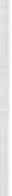 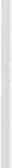 Ad esempio può essere una collera trattenuta,  un dispiacere, un  dolore,una situazione magari di tensione prolungata in famiglia, ecc.Ogni farmaco ha anche quindi una peculiarità, che non è soltanto fisica cioè non è soltanto legata ad un aspetto fisico della pura malattia ma tiene presente anche l'aspetto mentale, l'aspetto psicologico. Quindi, quando siamo certi e comunque abbiamo il quadro abbastanza chiaro per cui troviamo rile­ vante anche un aspetto psicologico, un aspetto mentale molto evidente, pos­ siamo ricorrere al farmaco omeopatico possibilmente in diluizioni molto alte, in quanto si è visto proprio dalla pratica, che la diluizione alta, cioè quella che sfugge alla materialità del farmaco, agisce molto meglio a livello psicolo­ gico,  a livello mentale,  rispetto  al farmaco  con  diluizione più  bassa.Anzi, nella teoria della omeopatia, di solito si suole dire questo: che le diluizioni basse vengono utilizzate per dei sintomi fisici, mentre invece le di­ luizioni alte vengono utilizzate di solito quando c'è una componente psichica.D.: INTERVENTO? - Sempre una domanda per !'«omeopata». Ho notato che voi parlate sempre molto volentieri di componente psichica: chi pratica la vostra professione è abilitato anche in questa branca particolare, come la psi­ cologia, ecc.?R.: Gurno VOLPE - Vuole dire se noi siamo appunto abilitati a fare gli psi­ cologi? Beh, no! Comunque diciamo che la visita omeopatica  non è una visita psicologica, è un po' diversa, nel senso che il paziente viene visto nella sua interezza  di  entità  psicofisica   però  sempre  dal  punto  di  vista  clinico.Cioè, prima di tutto bisognerà  vedere che cosa ha il paziente,  cioè una diagnosi deve essere sempre fatta, questo è ovvio. Per cui verranno utilizzati170	Dibattitoanche gli esami di routine, gli esami del sangue, le ecografie, le radiografre, ecc... Quindi deve essere fatto tutto quello che deve fare il medico normale; poi, oltre a questo, quando noi siamo arrivati ad una diagnosi certa sappiamo anche cosa facciamo (perché c'è anche il rischio dell'omissione di soccorso, al limite, per cui bisogna stare anche attenti a cosa si fa). Quando abbiamo fatto una diagnosi chiara, allora si può vedere anche da dove ha origine il problema, cioè possiamo andare un pochettino al di là di quello che è la pre­ parazione ufficiale che ci viene data nell'università . E quindi si comincia a vedere anche quale può essere l'aspetto psicologico del malato, però comun­ que sempre da mettere in relazione col sintomo.D.: INTERVENTO (= precedente) - E c'è questo aspetto psicologico che si mette in relazione  con la malattia. Quello che io chiedevo è di sapere se è una vostra  preparazione  da autodidatti  a far  fronte  a  questa  cosa,  oppure se siete preparati  o fate  dei  corsi  specifici.R.: Gurno VOLPE - Direi che non vengono fatti dei corsi specifici di psicolo­ gia. Però quando si frequenta una scuola, nell'ambito degli insegnamenti di quella scuola eventualmente c'è la possibilità di apprendere anche questo aspet­ to,  però  sempre  in funzione  dell'uso  del farmaco omeopatico.Ma comunque non c'è una preparazione specifica qal punto di vista psico­ logico, almeno in Italia.Questa cosa viene invece vista in maniera diversa in Francia, ad esempio, dove ci sono delle scuole riconosciute e che vengono frequentate a livello di specializzazione post-laurea. Cioè, uno che desidera specializzarsi in omeopa­ tia, frequenta non so se tre o quattro anni di corso di specializzazione in omeo­ patia proprio, che viene anche riconosciuta a livello universitario e quindi nell'insieme,  c'è anche ovviamente  questa psicologia .D.: Euo DruGo - Vorrei fare una domanda ai tre relatori e chiedere che tipo di rapporto hanno avuto finora, con il mondo dell'assistenza infermieri­ stica; se hanno avuto dei rapporti e che tipo di rapporti hanno avuto; e even­ tualmente se pensano che potrebbe essere utile e in quali forme, l'intervento degli infermieri,  proprio  per  la specificità  del loro ruolo,  nei  rapporti  con le persone, con la possibilità di promuovere anche questo tipo di medicine alternative, di attenzione ai problemi della salute rispetto alla medicina uf­ ficiale.R.: ANDREA CAPRARA - L'esempio che prendo si riferisce alla realtà canade­ se, nella quale ho vissuto per alcuni anni. La cosa interessante che ho notato nelle strutture ospedaliere era proprio questa attenzione da parte degli infer­ mieri a quello che chiamavo prima l'<dllness», cioè a come il malato vive la propria malattia. Venivano adottate tutta una serie di metodiche che permet­ tevano di modificare il proprio supporto infermieristico in funzione di biso- ·Dibattito	171gni individuali, cosa abbastanza strana, anche perché nel lavoro routinario si è sempre portati anche a sottovalutare queste cose.Quindi, in questo senso io penso che sia importante porre una maggiore attenzione a come il malato esprime i propri bisogni, vive la propria malattia e .soprattutto tenendo in considerazione anche l'aspetto etnico; quindi che di­ verse persone appartenenti a gruppi culturali diversi possono esprimere an­ che bisogni diversi, iniziando dalla lingua. Purtroppo conosco dei pediatri che lavorano per esempio all'ospedale San Giovanni di Roma che si trovano spes­ so anche nel servizio di neonatologia, di maternità, di fronte ad una percen­ tuale elevatissima di casi di immigrati che partoriscono bambini nell'ospedale con un personale che non ha nemmeno la capacità di comunicare con queste persone,  proprio  perché  non  conosce  la lingua.Direi che una maggiore attenzione ad alcuni aspetti culturali, iniziando dalla lingua, sia importante per iniziare a migliorare quel rapporto operato­ re/paziente che io penso sia il punto chiave del vostro lavoro.R.: PAUL BOTLER - Nell'attività mia, come chiropratico, la partecipazione dell'infermiere   è  una   questione   di   struttura   organizzativa.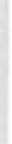 Per esempio, in un centro dove io lavoro, è l'infermiere che in un primo momento pone determinate domande alla paziente o al paziente, per fare un certo screening. Spesso il paziente è molto più aperto verso l'infermiere che, a lui, sta molto più vicino, rispetto al dottore dal quale viene visitato in un secondo tempo. E noi abbiamo notato che le informazioni che l'infermiere ottiene dal pazienti sono molto più serene di quelle che il paziente dà a noi medici direttamente.E anche per comunicare, dare dei consigli, ecc., ritengo che la persona dell'infermiere è quella più vicina al paziente; un vero e proprio contatto, abbastanza intimo, sia dal punto di vista del linguaggio che della comprensio­ ne. Il paziente è molto più disinvolto in questa situazione di quando lo è quan­ do entra nell'ambulatorio del medico.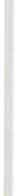 R.: Gumo VOLPE  - Per  quanto  riguarda  me,  vorrei  dire  che  il rapporto di solito che avviene con il paziente omeopatico riguarda specialmente il me­ dico,  in  quanto  c'è  un  rapporto  diretto  tra  due  soggetti.Però spesse volte capita che, ad esempio, determinati pazienti possono anche andare all'ospedale o comunque possono dire che si curano con questo sistema e quindi la prima cosa io direi che sarebbe bene che l'infermiere al­ meno abbia una conoscenza, se non molto approfondita, ma comunque abba­ stanza buona, abbastanza valida, di questo genere di cure, in modo tale che il suo approccio con pazienti di questo genere possa essere il più possibile mirato ... sia possibile sapere almeno che cosa stanno prendendo, di che cosa si  tratta,  che  cure  seguono.In Italia, mi pare che ci sia soltanto un reparto ospedaliero dove si tratta anche appunto la omeopatia e mi pare sia presso l'ospedale di Catania; però172	Dibattitoall'estero ci sono anche degli ospedali o comunque dei reparti, dove viene praticato questo tipo di cura. Quindi lì è ovvio che l'infermiere imposta un'at­ tività diversa.Direi che,  nell'ambito nostro italiano, l'aspetto  più importante per l'infer- miere  sia  quello  della  conoscenza .	·Euo DRIGO - Grazie. Credo che possiamo chiudere anche questa sessione. Prima di salutarci, volevo, come ormai è diventata tradizione in questo Convegno, offrire ai nostri tre relatori un ricordo di Firenze, che vuole essereanche un  ricordo  di questo  incontro  con  gli  infermieri  dell'Aniarti.A questo punto, allora, iniziamo a dichiarare concluso questo Convegno; questo è il momento degli addii, dei saluti, speriamo degli arrivederci, dei ringraziamenti.In modo particolare il ringraziamento per questo Convegno va a quanti hanno dedicato la loro fatica e la loro passione alla realizzazione di questo momento importante di incontro per tutti gli infermieri italiani. Ormai il Con­ gresso annuale dell'Aniarti è diventato un momento di incontro tra colleghi che si ritrovano frequentemente dopo un anno e che dibattono assieme argo­ menti che sono sempre scottanti e cruciali per il futuro e lo sviluppo della professione infermieristica . Anche quest'anno la partecipazione ha dimostra­ to che l'interesse per determinati argomenti nella professione infermieristica sta  crescendo.Quindi è il momento di ringraziare quanti hanno dedicato il loro lavoro e la loro fatica, il loro entusiasmo, alla realizzazione di questo Convegno; in modo particolare Gianfranco Cecinati e tutta la sua équipe, la moglie e sareb­ be lungo elencare tutti i collaborator.i... Assieme a Gianfranco Cecinati, Clau­ dia Bancolini che ha accumulato in fatto di organizzazione dei congressi una lunghissima esperienza. Assieme a lei anche Silvia Villani.Per la segreteria scientifica anche e soprattutto Annalisa Silvestro e Clau­ dia Silvestri, che hanno contribuito a creare l'armonia tra tutti gli interventi e le tavole rotonde di questo Convegno.Inoltre tutti i delegati regionali, tutti i soci, quanti non sono soci Aniarti e quanti non  sono nemmeno  infermieri,  ma hanno lavorato per  mettere  in piedi un'organizzazione che è diventata decisamente complessa, che parte da lontano... generalmente ci mette un anno ad arrivare a questo appuntamento . Spero che anche questa esperienza accumulata costituisca patrimonio cul­ turale per gli infermieri anche nel realizzare momenti di incontro di questo tipo. Ringrazio anche tutti i collaboratori, quanti lavorano in questo Centro Con­ gressi, le ditte espositrici che ci danno la possibilità di realizzare questi mo­ menti di crescita comune e questi appuntamenti per stabilire relazioni e rap­ porti a livello nazionale . Essi vanno a costituire poi il terreno fertile sul quale si impianta un cambiamento reale nell'operativo della nostra professionalità. Voglio ringraziare  anche i colleghi che sono stati presenti al cosiddettoDibattito	173«Aniarti point» che hanno diffuso informazioni riguardanti l'Associazione, quel­ lo che l'Associazione fa, quello che pensa, quello che produce e tutta la biblio­ grafia sulla quale abbiamo tentato di fermare le nostre idee e che speriamo possa essere un contributo a livello nazionale per la crescita comune della professione.Vorrei ringraziare anche tutti coloro che posso aver dimenticato di citare espressamente; me ne scuso con loro.Arrivederci il prossimo anno, nel 1993, a Bologna.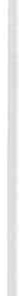 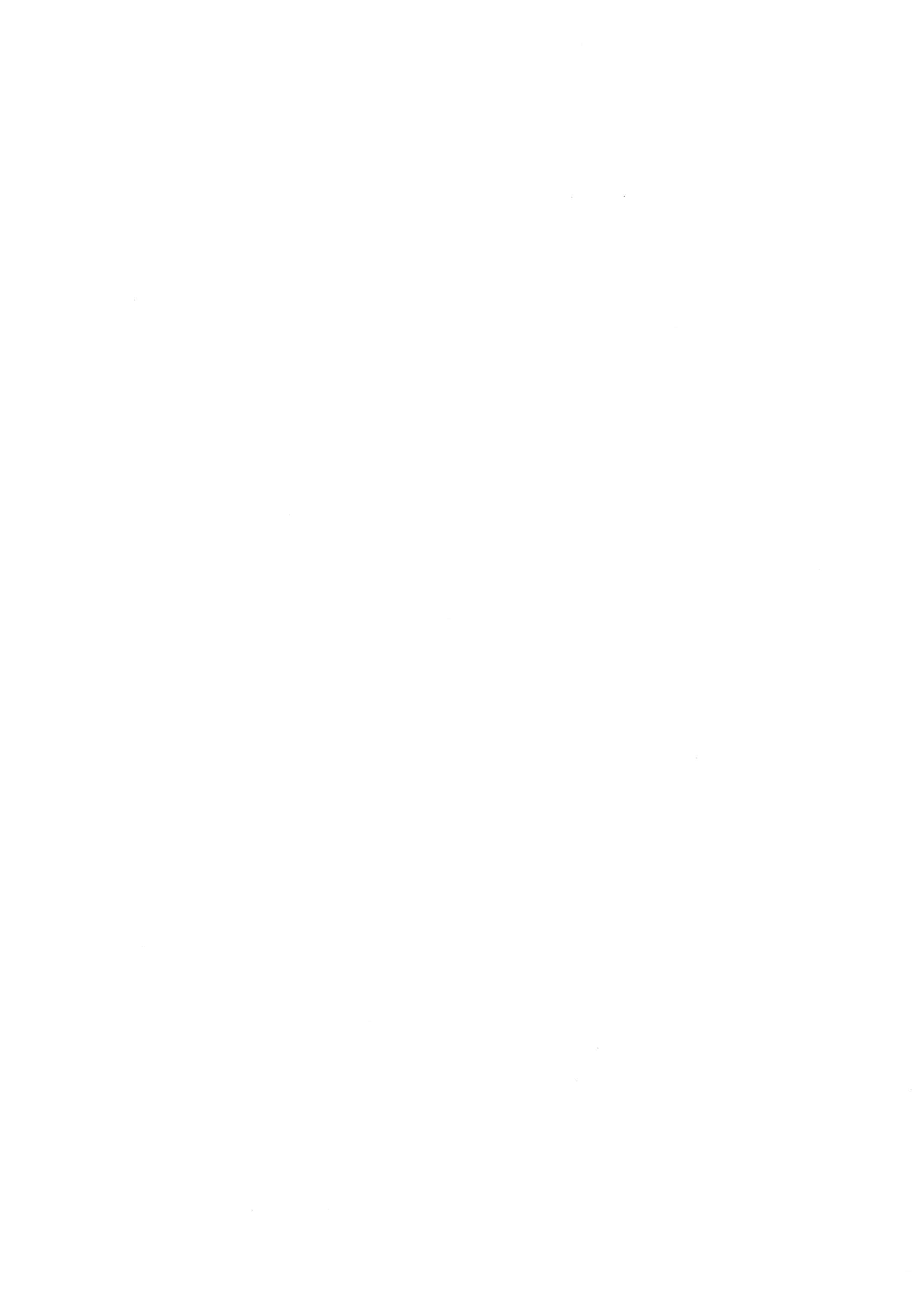 INDICEELIO   DRIGOI    bisogni   assistenziali    in   relazione    all'evoluzione   sociale    edorganiz zativa  ......................... ................. .........................................	Pag.	5ZAULIImplicazioni  legali  del  concetto  di  responsabilità  pro fessionale   inambito  sanitario  ....................... ......................................... .............	»	15L.G. SEMALa responsabilità pro fessionale  infermieristica:  rife rimenti legislati-vi  ed  evoluzione  sociale  ............................................ ...................A.  LOLLIResponsabilità,  autonomia  e  pro fessionalità   infermie ristica  .........DIBATTITO  .......................................... ................................................. .TAVOLA ROTONDALa regolamentazione dell'esercizio pro fessionale secondo la norma­ tiva vigente: vincoli, opportunità  ed ipotesi di cambiamento per l'infe rmiere  del  futuro   ....................................... ...........................))	21))	27))	31))	35DIBATTITO   ................... .........................................................................	))	47A. BRANDIRuolo formale  e sostanziale  dell'infermie re; quale lo scostamentoA.  DALPONTEFormazione  infermieristica   e  responsabilità  pro fessionale   ............A.  SILVESTROAssistenza  e  responsabilità  pro fessionale:  meccanismi  e strumenti di  integrazione  .............................................................................. ..DIBATTITO  .......................................................................................... ..TAVOLA ROTONDALa riforma della formazione infermieristica: quale la ricad uta sul­ l'assistenza, sull'organiz zazione e sull'assunzione delle respon- sabilità pro fessionali  .............................................. ....................... .DIBATT ITO  .............................................................. ..............................))	53))	61))	65))	73))	87))	109176M. USAILa definizione  del range di responsabilità pro fessionale:  quali nuo- ve  ipotesi?  ............................................................ ...................... .....M. MoRIIndice))	121Etica, competenza e deontologia: quale utilizzo giuridico per la defi-nizione  della  responsabilità  pro fessionale   ........................... ......))127M. Lus1GNANILa responsabilità pro fessionale  e le connessioni etico-deontologiche))133DIBATTITO  ....................................... ..................... ............................... .))139SESS IONE   SPECIALEL'assistenza  e  la  medicina  alternativa  ............................................. .))153DIBATTITO  ................................. ...........................................................))169